Научный  руководитель кандидат педагогических наук М.В. КоротковаНабатова О.Г.Конспекты уроков по истории России с древнейших времен до начала XVI века: 6—7 кл.: Метод, пособие. — М.: Изд-во ВЛАДОС-ПРЕСС, 2001. - 400 с.В методическом пособии содержатся разработки различных вариантов уроков по истории России с древнейших времен до начала XVI в.: уроки-суды, лабораторные исследования, научно-практические конференции, диспуты и дискуссии, а также варианты контроля и опроса учащихся на итоговых уроках.Приведенные в пособии тексты источников сопровождаются творческими вопросами и познавательными заданиями, которые помогут сделать процесс изучения истории более увлекательным и интересным для учащихся.Адресовано учителям истории; будет интересно студентам исторических факультетов педагогических вузов.© Набатова О.Г., 2001© «Издательство ВЛАДОС-ПРЕСС», 2001© Серийное оформление обложки.«Издательство ВЛАДОС-ПРЕСС», 2001ОглавлениеВведение	4Тема: «Вводный урок»	6Тема: «Восточные славяне в древности»	23Тема: «Образование государства у восточных славян»	34Тема: «Принятие Русью христианства»	43Тема: «Первые русские князья»	65Тема: «Киевская Русь в конце X — первой половине XI в.»	111Тема: «"Русская Правда" — первый свод законов Киевской Руси»	122Тема: «Переход Руси к политической раздробленности»	130Тема: «Русские княжества периода раздробленности»	142Тема: «Культура Руси в IX — начале XIII в.»	189Тема: «Первое столкновение с монголо-татарами»	212Тема: «Нашествие Батыя»	230Тема: «Борьба русского народа с агрессией немецких и шведских феодалов»	248Тема: «Русь под властью монголов»	261Тема: «Возвышение Москвы»	272Тема: «Куликовская битва»	288Тема: «Житие Сергия Радонежского»	ЗО9Тема: «Русь и Литва в конце XIV — начале XV в.»	319Тема: «Феодальная война второй четверти XV в.»	325Тема: «Эпоха Ивана III»	333Тема:  «Русское государство в конце XV — начале XVI в.»	365Тема: «Культура Руси XIII—XV вв.»	371Литература	395ВведениеВ пособии «Конспекты по истории России с древнейших времен до начала XVI века» предлагаются различные варианты уроков по ключевым темам данного курса.Основное внимание в пособии уделено лабораторным и практическим занятиям. Практические занятия предусматривают самостоятельную работу школьников с различными видами материалов — таблицами, схемами, картами, иллюстративным рядом, видеозаписями, текстами и тестами. Лабораторные занятия ориентируют учителя на организацию работы с источниками, что полностью соответствует наметившейся в последние годы тенденции учить школьников истории прежде всего на документальных материалах. Эта идея адекватна и самому материалу курса отечественной истории, располагающему богатым запасом источников — летописей, законов, житий, сказаний и др.Особое место в «Конспектах» занимают источники и выдержки из работ историков, отражающие различные взгляды на одни и те же события и явления. В пособии приводятся выдержки из работ известных историков в определенном методическом контексте. Учитель здесь также может найти и различные пути использования источников на уроке. В рекомендациях иногда документ становится дополнительным средством подготовки рассказа педагога или сообщения ученика, тогда он играет иллюстративную роль и освобождает учителя от дополнительного поиска необходимого отрывка по хрестоматиям. В других случаях документ приводится как средство организации самостоятельной деятельности учащихся: предполагается его анализ в групповой работе, нахождение ключа при решении проблемных задач, оценка достоверности источника и самого описания событий в нем, аргументация позиции в споре выдержками из него, стилизация роли в игровой ситуации.В пособии достаточно места уделено нетрадиционным вариантам изучения тем курса отечественной истории — играм, конференциям, дискуссиям, экскурсиям, интегрированным урокам (с музыкой и литературой), предлагаются варианты организации деятельности учащихся на основе групповой работы. Все это создает для учителя определенный методический выбор и серьезную основу для его творчества. «Конспекты» являются примерными разработками, на основе которых учитель может моделировать интересные уроки.Кроме того, «Конспекты» содержат большой дополнительный материал для подготовки к занятиям, разнообразие неиспользованных ранее таблиц и схем, разноуровневые задания учащимся. В пособии обобщен опыт преподавания курса передовыми учителями, разработки современных методистов и мнения историков по ключевым проблемам.Короткова М.В., кандидат педагогических наук1 тема. ВВОДНЫЙ УРОКПервый вариант изучения темы*Урок — практическое занятие.План1. Исторические источники.2. Вспомогательные исторические дисциплины.3. Языковая семья.Основные термины и понятия: исторический источник, вспомогательные исторические дисциплины, палеография, археология, хронология, геральдика, ономастика, нумизматика, сфрагистика, метрология, генеалогия, языковая семья.Ход урокаВводное слово учителяВ начале урока учитель сообщает учащимся о том, что на занятии они познакомятся с новыми понятиями и терминами: с различными типами исторических источников, вспомогательными историческими дисциплинами, понятиями «языковая семья» и «языковая группа». Перед учащимися ставится следующая задача: в процессе изучения новой темы, актуализируя знания, полученные на уроках истории в предшествующие годы, подобрать примеры различных типов исторических источников и объяснить, какие* В данной разработке использованы материалы кн.: Петрова Н.Г, Рабочая тетрадь
для учащихся 5 класса. М., 1994.вспомогательные исторические дисциплины занимаются их изучением.1.1. Учитель начинает урок с того, что вводит понятие «исторический источник» и вместе с учениками составляет на доске схему № 1 «Классификация исторических источников». Он предлагает различные типы источников, а учащиеся подбирают примеры. Результаты деятельности фиксируются на доске и в тетрадях учащихся.Схема 1. Классификация исторических источников1.2. Далее учитель должен закрепить полученные знания, для этой цели могут быть использованы предложенные ниже задания.Вопросы и задания учащимся1. Определите на слух, к какому типу исторических источников относятся приведенные ниже тексты документов.№1«В лето 6635 (1127). По повелению князя Всеволода начато строительство церкви каменной святого Иоанна в Новгороде...В то же лето была метель сильная по земле, и по воде, и по хоромам 2 ночи и 4 дня. Того же лета... на осень побил мороз всю рожь, и был голод на всю зиму. Ржи осьминка стоила по полгривны».№ 2. Грамота 1257—1259 гг.«Я, князь Александр, и сын мой Дмитрий с посадником с Михаилом, и с тысяцким Жирославом, и всеми новгородцами, заключаем мир с немецким послом Шивордом, и с Любецким послом Гидриком, и с готским послом Останом. Отныне новгородцы гостят на немецком берегу, а немцы гостят на новгородском без пакостей...»№ 3. Берестяная грамота«От Бориса к Настасии. Как придет эта грамота, так тотчас пришли мне слугу на жеребце, потому что у меня здесь дел много. Да пришли рубаху, рубаху забыл».№ 4. «Слово о погибели земли Русской»«О, светло светлая и прекрасно украшенная, земля Русская!Многими красотами прославлена ты: озерами многими славишься, реками и источниками местночтимыми, горами, крутыми холмами, высокими дубравами, чистыми полями, дивными зверями, разнообразными птицами, бесчисленными городами великими, селениями славными, садами монастырскими, храмами божьими и князьями грозными, боярами честными, вельможами многими. Всем ты преисполнена, земля Русская, о правоверная вера христианская!»№ 5. Жалованная грамота великого князяВсеволода Мстиславича Юрьеву монастырю. 1125—1137 гг.«Я, великий князь Всеволод, дал святому Георгию Терпужский погост Ляховичи с землею, и с людьми, и с лошадьми, и лес, и борти, и ловища на Ловати... А то дал святому Георгию во веки...»№ 6. Повесть о житии и храбрости благоверного и великого князя Александра«...Сей князь Александр родился от отца милосердного, и более всего — кроткого, князя великого Ярослава и от матери Феодосии.... И красив он был как никто другой, и голос его — как труба в народе, лицо его — как лицо Иосифа, которого египетский царь поставил вторым царем в Египте, сила же его была частью от силы Самсона, и дал ему Бог премудрость Соломона, храбрость же — как у царя римского Веспасиана, который покорил всю землю Иудейскую».№ 7. Берестяная грамота«Поклон от Якова куму и другу Максиму. Купи мне, кланяюсь, овса у Андрея, если он продаст. Возьми у него грамоту да пришли мне хорошего чтения...»№8«В лето 6635 (1127). Не было мира... ни с суздальцами, ни со смолянами, ни с половчанами, ни с киевлянами. И стоила все лето осьминка великая по семь резан.В лето 6669 (1161). Стояла все лето жара, и сгорело все жито, а осенью убил всю пшеницу мороз... О, великая скорбь была в людях и нужда».№ 9. Былина «Алеша Попович и Тугарин»«Гой вы еси, удалы добры молодцы!Видел я Тугарина Змеевича,В вышину ли он, Тугарин, трех сажень,Промежду глаз калена стрела,Конь под ним, как лютый зверь».2. Выделите из приведенного перечня исторические источники и разделите их на группы. Занесите результаты работы в таблицу № 1 «Исторические источники».Учитель вычерчивает графы таблицы на доске, а школьники в своих тетрадях. Затем учитель раздает карточки с предложенным ниже перечнем, и учащиеся самостоятельно выполняют задание. Возможно параллельное выполнение задания одним из учащихся у доски. После самостоятельной работы необходимо организовать проверку, вызвав одного-двух учащихся, чтобы своевременно выявить ошибки, допущенные при работе. В конце работы учитель должен сделать вывод о том, что исторический источник связан с деятельностью человека, а учащиеся должны записать его в свои рабочие тетради.КарточкаРисунок в пещере: скелет человека; потухший вулкан; рассказ участника минувшей войны; кости доисторического животного; письмо, написанное на глиняной табличке; древний храм; высохшее русло реки; текст закона на камне; монета; черепки посуды; разрушенная крепость; название города; пуговица; берестяная грамота.2.1. Учитель вводит понятие «вспомогательная историческая дисциплина», предварительно поставив перед учащимися вопросы: «Каким образом ученые получают различные исторические сведения?» или «Какие науки занимаются изучением исторических источников?» Затем учителем на доске, а школьниками в тетрадях вычерчиваются графы таблицы № 2 «Вспомогательные исторические дисциплины», которая заполняется по ходу объяснения материала учителем. При составлении таблицы внимание учащихся акцентируется на наводящих вопросах и использовании знаний, полученных из курсов истории Древнего мира и Средних веков.Таблица 1. Исторические источникиТаблица 2. Вспомогательные исторические дисциплины2.1. Полученные знания учитель закрепляет с помощью приведенных ниже заданий.Вопросы и задания учащимся1. Решите кроссворд.Кроссворд «На чем писали люди в древности»?Кроссворд учитель предварительно чертит на доске, а школьники получают ксерокопию задания, которое выполняется ими самостоятельно на розданных листочках. Один из учащихся решает его у доски. После выполнения задания учитель осуществляет устную проверку и в случае необходимости корректирует ответы и отвечает на трудные вопросы.По горизонтали:1. Самый популярный материал для письма.2. Сегодня из него шьют нарядные платья, а в странах Древнего Востока на нем писали тушью.3. На чем писали в Древнем Египте.4. Самый древний и долговечный «писчий» материал.5. «Погодите, я напишу два слова на ... — а то бумаги у меня нет», — сказала старая лапландка (Г.-Х. Андерсен. «Снежная королева»).6. Всего несколько столетий назад книги еще писали на …, изготовленном из кожи животных.7. Этот материал не нужно было изготавливать, его дарила людям сама природа.Если ты правильно решишь кроссворд, то в заштрихованных клетках по вертикали сможешь прочитать название материала, на котором писали в Древней Руси.2. Прослушайте отрывок и определите, какая вспомогательная историческая дисциплина изучает выделенные слова?Кузнецы куют таганы На Таганской слободе, Кузнецы для печи банной Отливают медный чан. Старый пекарь на Басманной Выпекает хлеб — «басман». А в Калашном переулке Для бояр и для царя Выпекают пекаря Калачи, баранки, булки. На Рыбачьей на слободке, По названью Бережки, Рыбаки спускают лодки На простор Москвы-реки. Топоры на бойнях точат На Мясницкой слободе, В Сыромятнях кожи мочат В быстрой яузской воде. (Н. Кончаловская. «Наша древняя столица»)Учитель читает текст, учащиеся внимательно слушают и после прочтения отвечают на поставленный вопрос.После прочтения текста и его разбора учитель может поставить перед учащимися дополнительный вопрос: «Подумайте, какие сведения может получить историк, изучая названия улиц?»3. О предмете ведения какой науки идет речь? 1. В красном поле лев на задних лапах, желтый зверь с улыбкой на губах, корпус мощи в теневых накрапах, — как восстанье мысли, — на дыбах! Головыспокойное величье и в глазах лукавства доброта, львино-мужиковское обличье, кольцами струится борода. Он не порешен огнем, отравой,не един был варваров наезд, держит лев в передней лапе правойдлинный-длинный серебристый крест». (С. Поделков. «Герб города Владимира»)2. Я видел герб... — исконный: Сидящий воин на коне, Сражающий копьем дракона На густо-красном полотне. (В. Герасимов. «Герб Москвы»)Для закрепления изученного материала учитель может использовать иллюстрации из учебника.3.1. Учитель вводит новое понятие и для его усвоения предлагает учащимся схему № 2 «Языковая семья», которую они переносят в свои тетради.Схема 2. Языковая семьяДалее учитель знакомит учащихся с составом языковых семей, проживающих на территории Восточно-Европейской равнины. Схема № 3 «Языковые семьи Восточно-Европейской равнины» должна быть предварительно подготовлена учителем.Схема 3. Языковые семьи Восточно-Европейской равнины3.2. Для закрепления материала учитель может использовать приведенное задание. Он чертит на доске таблицу № 3 «Языковые группы» и вместе с классом заполняет первую колонку. Далее возможны два варианта работы: либо учащиеся заполняют таблицу в процессе чтения учителем перечня народов, приведенного ниже, либо работа выполняется ими самостоятельно — по карточке, которую они получают на парту. Один из школьников выполняет работу у доски. По окончании проводится устная проверка и корректировка.Вторая заполненная колонка приводится здесь в помощь учителю.Вопросы и задания учащимсяК какой языковой группе относятся следующие народы: французы, немцы, англичане, латыши, финны, киргизы, казахи, итальянцы, испанцы, эсты, венгры, ханты, узбеки, татары, литовцы, манси, русские, украинцы, шведы, датчане, румыны, белорусы, чехи, таджики, норвежцы, афганцы, словаки.Ответ на этот вопрос дает таблица № 3.Таблица 3. Языковые группыВторой вариант изучения темыУрок — лабораторное занятие.Урок целесообразно построить, опираясь на материалы, предложенные к первому варианту изучения темы.План1. Исторические источники.2. Вспомогательные исторические дисциплины.3. Языковая семья.Основные термины и понятия: исторический источник, вспомогательные исторические дисциплины, палеография, археология, хронология, геральдика, ономастика, нумизматика, сфрагистика, метрология, генеалогия, языковая семья.Ход урокаВводное слово учителяУчитель сообщает школьникам, что на уроке они будут самостоятельно под его руководством знакомиться с новыми понятиями и терминологией. Опираясь на тексты и предложенные задания, учащиеся должны будут самостоятельно сформулировать определение новых понятий и сделать выводы по предложенным вопросам и заданиям.1.1. Учитель предлагает учащимся основу схемы «Классификация исторических источников», которую он чертит на доске, а школьники в своих тетрадях. Затем класс делится на группы, количество которых определяет учитель по своему усмотрению.
Каждая группа получает карточки с заданиями к п. 1.2 первого варианта изучения темы и самостоятельно составляет классификацию исторических источников и дает определение понятия «исторический источник». В процессе работы учитель играет роль
консультанта.1.2. Представители 2—3 групп вызываются к доске, чертят на ней свой вариант схемы и объясняют причины подобного выбора. Класс и учитель в случае необходимости вносят коррективы. Определение понятия «исторический источник» учащиеся заносят в
тетради.2.1. Работу с понятием «вспомогательные исторические дисциплины» учитель начинает с того, что ставит перед учащимися вопрос: «Каким образом историк получает разнообразные сведения о прошлом? Какие науки ему в этом помогают?» Учащиеся
при помощи учителя формулируют определение нового понятия и заносят его в свои тетради.2.2. Группы, в которых учащиеся работают на уроке, получают карточки — фрагменты таблицы № 2 «Вспомогательные исторические дисциплины», предложенной к п. 2.1 первого варианта изучения темы. Их задача состоит в том, чтобы собрать таблицу и
проиллюстрировать ее примерами. С этой целью учитель на доске, а школьники в тетрадях вычерчивают графы таблицы № 2 «Вспомогательные исторические дисциплины»:Таблица 4. Вспомогательные исторические дисциплиныВ ходе работы групп учитель играет роль консультанта.2.3. После окончания работы одна-две группы зачитывают результаты своей деятельности, учитель и учащиеся в случае необходимости вносят коррективы в ответы.3.1. Учитель дает определение понятия «языковая семья». Учащиеся в группах, используя основы схем № 2, 3 и таблицы № 3, заполняют их, опираясь на материалы п. 3.1 и 3.2, предложенные к первому варианту изучения темы.Третий вариант изучения темыУрок — игровое занятие. («Муза истории Клио и ее свита».)На уроке в игровой форме происходит знакомство школьников с новыми понятиями и терминологией. Проведение игры требует предварительной подготовки учителя: диалог, аппликации, подготовка карточек-заданий для работы групп, для постановки сценок. Задача учителя состоит в том, чтобы в игровой форме познакомить учащихся с новыми понятиями и терминологией и сделать процесс обучения более увлекательным. Активная познавательная творческая деятельность учащихся будет способствовать лучшему усвоению нового сложного теоретического материала и закреплению изученного ранее.Ход урокаВводное слово учителяПеред началом занятия учитель сообщает классу о том, что на уроке они познакомятся с новыми понятиями и терминологией в игровой форме, все станут активными участниками игры, в соревновании демонстрируя свои знания и способности. Далее учитель сообщает критерии оценки работы учащихся на уроке. Работа каждого ученика будет оценена по результатам работы группы:* В данном варианте урока использованы материалы кн.: Петрова Н.Г. Введение в историю. Рабочая тетрадь для учащихся 5 класса. М., 1994.успешность выполнения заданий, правильность ответа, логичность аргументации, дополнения и замечания — все пойдет в копилку баллов. За каждый правильный ответ группа будет получать цветную карточку. Оценка «отлично» будет поставлена группам, набравшим большее количество карточек. Менее активные участники получат оценку «хорошо», а те, кто не проявил должной активности на уроке, после завершения занятия сдадут на проверку тетради и будут оценены в соответствии с качеством выполненных письменных заданий, предложенных на уроке.1.1. Учитель с помощью ученика разыгрывает диалог:- Сегодня мы вернемся к знакомству с хозяйкой прошлого — Клио.- А кто она такая?- Одна из девяти сестер-муз — богиня Истории. Она обычно изображалась со свитком и палочкой для письма в руках. А вот как ученые попадают в страну прошлого, вы, наверное, знаете. Как вы думаете, почему труд историков сравнивают иногда с работой
следователя, сыщика?- Сыщики по следам узнают, что произошло. И историки тоже.- Верно. Только по тем следам, которые люди оставили в прошлом. Следов этих великое множество, и они весьма разнообразны, потому Клио и понадобилась целая свита помощников, каждый из которых умеет «читать» определенные следы.1.2. Учитель объясняет, что роль помощников Клио играют вспомогательные исторические дисциплины. Он прикрепляет к доске группами аппликации, которые помогут школьникам найти всех помощников Клио:- папирус, чернильница с пером, иероглифы (палеография);- кувшин, хижина, копье, подвеска (археология);- песочные часы, метроном, лента времени (хронология);- герб на рыцарском щите (геральдика);- мальчик Вася, Московский Кремль, Посейдон (ономастика);- печатный станок, монета, современные бумажные деньги (нумизматика);- печать Ивана III, печать любого коммерческого предприятия, штамп школы (сфрагистика);- символы объема, площади, весы, прыгун в длину (метрология);- родословное древо царской семьи (генеалогия).
Прикрепив аппликации, учитель делит класс на 9 групп и раздает на парты учащимся карточки с заданиями, предложенными к первому варианту изучения темы в п. 2.2. Школьники получают задание: «Используя подсказки, найдите всех помощников музы Истории Клио».В ходе самостоятельной работы учащихся учитель играет роль консультанта.1.3. После окончания поисков одна-две группы сообщают результаты своей работы, а учитель на доске над группой аппликаций пишет название вспомогательной исторической дисциплины и происхождение данного слова. Учащиеся заносят эти сведения в свои тетради.2.1. Следующий этап игры — «поиски следов». Каждая из десяти групп получает перечень предметов (ключевых слов) для составления сценария игровой ситуации. Это различные следы, оставленные человеком в прошлом. Задача группы состоит в том,
чтобы за несколько минут подготовить и поставить сценку, основываясь на ключевых словах, предложенных учителем. Остальные группы должны будут определить «следы» — исторические источники. Выигрывает группа, которая допустит минимальное количество ошибок:- летописец, келья, свиток, монастырь, нашествие иноземцев, рождение сына князя;- побережье Средиземного моря, археологи, кирка, лопата, глиняный кувшин, терракотовая статуэтка, скелет лошади в сбруе, разрушенная крепость;- ученые египтяне, машина времени, современные ученые, лента времени, выяснение истины;- рыцарский турнир, герольд, поединок, родовой герб, фамильная печать;- кузница, кольчуга, меч, мастер, подмастерья, улица Кузнецкий мост;- коллекционер, коллекция старинных монет, ученики, лекция;- семейный альбом, внуки, дневник дедушки, семейные предания, рассказ о минувшей войне;- гусляр, легенды и сказания, пир.2.2. Перед началом показа сценок учитель чертит на доске схему № 1 «Классификация исторических источников», не приводя примеров. Иллюстрацией к схеме станут найденные школьниками в прошлом «следы» человека. После показа каждого сюжета
учитель просит класс назвать найденные исторические источники и сказать, каким из помощников Клио они изучаются. Примеры записываются на доске и дополняют составленную схему.2.3. С целью закрепления материала можно предложить учащимся определить, что из приведенного учителем перечня является историческим источником, а что нет, используя задания к первому варианту урока п. 1.2.3. Вопрос о языковой семье и языковых группах учитель оставляет для самостоятельного изучения учащимися. Задания, предложенные к первому варианту урока п. 3.1 и 3.2, можно записать с учащимися или каждому выдать вариант задания для самостоятельной работы дома.4. Завершает урок учитель диалогом с одним из учащихся:- Вот и завершилось наше путешествие в страну прошлого. Вы познакомились с помощниками Клио и сами стали юными следопытами.- Теперь мы знаем, как увлекательно и интересно находить «следы» человека в прошлом, но еще труднее суметь прочитать эти следы и узнать по ним свою историю.- Окружающие предметы могут многое сказать наблюдательному человеку о нас, поэтому потомки смогут по ним составить наш портрет и рассказать,   чем мы  занимались,   что любили,   о чем думали.- Значит, если потомки смогут так много узнать о нас, значит, они сумеют учиться на наших ошибках?- Да. Но ведь это значит, что мы тоже можем учиться на ошибках наших предков и не повторять их в настоящем. Поэтому работа историка не только увлекательна, но и очень поучительна. Клио — не только хозяйка страны прошлого, она — предвестник
нашего будущего!Четвертый вариант изучения темыУрок-конференция.Данный урок, который можно назвать «Прошлое России в источниках и трудах историков», рекомендуется проводить в классе с углубленным изучением истории, так как он предполагает большую самостоятельную предварительную работу учащихся. Задача учителя состоит в том, чтобы познакомить учащихся с основным кругом источников и литературы по истории России, чтобы у школьников не было трудностей при поиске дополнительных сведений по изучаемым в курсе истории темам. Урок можно построить в форме конференции, предварительно разделив класс (или классы) на мини-группы и поручив каждой подготовку одной из тем (в скобках дан круг вопросов, которые мини-группа должна отразить в своем докладе).План1. Исторические источники по истории России.2. Исторические труды о нашем прошлом.Основные термины и понятия: исторический источник, вспомогательные исторические дисциплины, палеография, археология, хронология, геральдика, ономастика, нумизматика, сфрагистика, метрология, генеалогия, языковая семья, археологический памятник, культурный слой, селище, городище, погребение, курган, летопись.Темы докладов учащихся1. Археология Древней Руси (основные понятия: археологический памятник, культурный слой, селище, городище, погребение, курган; археология древнерусских городов; древнерусское ремесло по находкам археологов, берестяные грамоты).2. Русская нумизматика (первые денежные единицы на Руси, монеты Киевской Руси, монеты русских земель и княжеств, монеты Московского государства).3. Русские печати (древнейшие русские печати, печати Русского государства, печати Московского государства).4. Гербы российских городов (геральдика; принципы составления российских гербов: от древней эмблемы, специально составленной для города, не имевшего ранее эмблемы; значение герба города, примеры).5. Летописи и жития святых (летопись как исторический источник, «Повесть временных лет», Лаврентьевская летопись, Ипатьевская летопись, жития святых как исторический источник).6. Источники неславянского происхождения (византийские источники, скандинавские источники, арабские источники).7. Николай Михайлович Карамзин (биография, литературное творчество, создание «Истории государства Российского», содержание исторического труда, его оценка современниками и потомками).8. Сергей Михайлович Соловьев (биография, написание «Истории России с древнейших времен», новое понимание истории С.М. Соловьевым, основное содержание «Истории...»).9. Василий Осипович Ключевский (биография; преподавательская деятельность; исторические труды: «Курс русской истории», «Боярская дума Древней Руси», «Сказания иностранцев о Московском государстве»; концепция исторического развития в трудах В. О. Ключевского; краткое содержание «Курса русской истории»).10. Иван Егорович Забелин (биография, концепция исторического развития, основные труды: «Домашний быт русского народа в XVI— XVII вв.», «Домашний быт русских царей», «Домашний быт русских цариц», «История Москвы»).Учитель может добавить любые другие проблемы, которые кажутся ему интересными и познавательными. Задание школьники получают за две недели до начала работы конференции. Учитель внимательно следит за ходом подготовки мини-групп. Для проведения конференции лучше использовать сдвоенные уроки, так как на одном занятии невозможно качественно ознакомить учащихся с данной темой. За 1—2 дня до начала конференции каждая группа должна представить тезисы своего выступления в письменной форме для ознакомления другим группам, для того чтобы можно было подготовить вопросы по предлагаемой теме.Литература для подготовки к конференцииНатанов Н. Путешествие в страну летописей. М., 1965.Повесть временных лет // Памятники литературы Древней Руси. Начало русской литературы. X — начало XII в. М., 1978.Рабинович М.Г. Судьбы вещей. М., 1963.Хрестоматия по истории СССР: С древнейших времен до конца XV в. / Под ред. М.Н. Тихомирова. М., 1960.Энциклопедия для детей: История России и ее ближайших соседей / Сост. С.Т. Исмаилова. Т. 5. Ч. 1. М., 1995.Янин В.Л. Берестяная почта столетий. М., 1979.Янин В. Л., Рыбина Е.А. Открытие древнего Новгорода // Путешествие в древность. М., 1983.Ход урокаВводное слово учителяУчитель сообщает школьникам, что на занятии их задача состоит в том, чтобы познакомиться с основным кругом источников и литературы по истории России для того, чтобы в дальнейшем не испытывать трудностей при поиске дополнительных сведений по изучаемым в курсе истории темам. Урок будет проведен в форме научной конференции, на которой каждому ее участнику дадут возможность поделиться полученными в процессе самостоятельной подготовки сведениями.1. Учащиеся рассаживаются в конференц-зале группами, в которых они вели подготовку к конференции. Перед началом конференции преподаватель сообщает порядок работы и регламент выступлений и прений:- основное выступление мини-группы — 5—7 минут;- вопросы из зала — 2—3 минуты;- дополнения других групп по данному вопросу — 2—3 минуты;- подведение итогов конференции;- выставление оценок учителем.Учитель сообщает критерии оценки работы учащихся на занятии:- основной доклад — 10 баллов;- интересное дополнение — 5 баллов;- грамотно составленный вопрос — 2 балла;- ответы на вопросы в прениях — 3 балла;- предварительная работа в мини-группе при подготовке доклада — 3 балла.Из суммы набранных баллов будет состоять оценка, полученная учеником на уроке.2. В процессе выступления докладчиков учащиеся работают в мини-группах, готовя вопросы к выступающим, замечания по содержанию выступления. Учитель играет роль председателя конференции, следит за соблюдением регламента, за ходом прений. В
случае необходимости он может поддержать или опровергнуть высказываемую точку зрения.1) После окончания выступлений учитель подводит итоги работы конференции, суммирует полученные в ходе ее работы выводы, сообщает количество баллов, набранных учащимися в ходе работы.2) Тезисы мини-групп и результаты работы конференции должны быть «опубликованы» в рукописном журнале и храниться в кабинете истории.Домашнее задание (ко всем вариантам):Подготовить сообщение об одной из вспомогательных исторических дисциплин.2 тема. ВОСТОЧНЫЕ СЛАВЯНЕ В ДРЕВНОСТИПервый вариант изучения темыУрок — лабораторно-практическое занятие.План1. Происхождение и расселение восточно-славянских племен.2. Основные занятия, жилище, внешний облик восточных славян, быт.3. Верования восточных славян.4. Военное искусство славян.Основные понятия и термины: племя, археологическая культура, погребальный обряд, подсечно-огневое земледелие, язычество, идол, капище.Ход урокаВводное слово учителяУчитель перед началом занятия ставит перед школьниками задачу: в процессе самостоятельной работы на уроке продолжить работу по формированию умений анализа исторического источника и сравнительного анализа исторических трудов, работы с картой и составления схем. Учащиеся должны будут по ходу знакомства с новым материалом отбирать информацию для написания домашнего сочинения, тема которого указана в конце урока.1.1. Учитель актуализирует понятие языковой семьи, рассмотренное на предыдущем уроке.1.2. Работая с настенной картой «Киевская Русь в IX — начале XII в.» и контролируя работу учащихся с атласами, учитель объясняет материал о происхождении и расселении славянских племен, используя предложенные материалы и вопросы к документам. Для ознакомления учащимся предлагается текст «Повести временных лет», которым учитель и начинает знакомство класса с расселением восточно-славянских племен. Текст раздается на парты вместе с предложенными к нему вопросами.«Повесть временных лет»«...Спустя много времени сели славяне по Дунаю, где ныне земли Венгерская и Болгарская. И от тех славян разошлись славяне по земле и прозвались именами своими от мест, на которых сели. Так, одни, придя, сели на реке именем Морава и прозвались морава, а другие назвались чехи. А вот еще те же славяне: белые хорваты, сербы и хорутане. Когда волохи напали на славян на дунайских, и поселились среди них, и притесняли их, то славяне эти пришли и сели на Висле и прозвались ляхами, а от тех ляхов пошли поляки, другие ляхи — лутичи, иные — мазовшане, иные — поморяне.Также и эти славяне пришли и сели по Днепру и назвались полянами, а другие — древлянами, потому что сели в лесах, а еще другие сели между Припятью и Двиною и назвались дреговичами, иные сели по Двине и назвались полочанами, по речке, которая впадает в Двину и именуется Полота. Те же славяне, которые сели около озера Ильменя, прозвались своим именем — славянами, и построили город, и назвали его Новгородом. А другие сели по Десне, и по Сейму, и по Суле, и назвались северянами. И так разошелся славянский народ...»Вопросы и задания к документу1. Прочитайте текст и найдите на карте обозначенные в нем славянские племена.2. О каких группах славянских племен идет речь в документе?3. В чем особенности названий славянских племен? О каком уровне общественных отношений у славянских народов это свидетельствует?4. Предположите, каково происхождение названий племен, не объясненное в документе.Материал для рассказа учителяЛетописец Нестор в «Повести временных лет» опирался на Священное писание — Библию. Славяне по его представлениям были одним из тех народов, которые были рассеяны по земле после Вавилонского столпотворения. Собственно славянская история начинается с момента расселения славян по Дунаю. Названия племенам славян дают области или реки, где они расселялись, характерные черты ландшафта, особенности местности, имена родоначальников: дреговичи — поселившиеся среди болот (дрягвы); древляне — живущие в лесах; вятичи и радимичи — по имени предков-ляхов — Вятко и Родима.Петрухин В. Славяне. М., 1997«Археологам известна культура VI—VII вв., которая по форме вещей, типу жилищ и погребальному обряду предшествует исторически известным раннесредневековым славянским культурам. Памятники этой культуры расположены к северу от Дуная, от Эльбы (Лабы) до Среднего Днепра. Эта культура получила название Пражской. Самые ранние поселения этой культуры найдены на территории Моравии и Словении — там, где по Нестору начали расселяться первые славяне, пришедшие на Дунай. Лишь к VII веку славяне стали заселять Балканы, двинулись на Эльбу, Вислу и к Днепру.»Данилевский И.Н. Древняя Русь глазами современников и потомков (IX-XII вв.). М., 1998«Первые бесспорные сведения о славянах как о самостоятельной этнической группе содержит труд готского историка Иордана (первая половина VI в.). Он дважды упоминал славян:1. «В этой скифии первыми с запада пребывает народ гепидов, который окружен великими и славнейшими реками. Ведь по северу и по его области растекается Тисия (совр. Тиса), с юга же его отсекает сам великий Дунавий, с востока Флутавсий (Олт ? Прут ?), который, будучи стремительным и изобилующим водоворотами, неистовствуя катится в воды Истра. В их окружении лежит Дакия, укрепленная наподобие венца крутыми Альпами. У их левой стороны, которая склоняется к северу, от истока реки Вистулы на огромных пространствах обитает многочисленное племя венетов. Хотя теперь их названия меняются в зависимости от различных родов и мест обитания, преимущественно они все же называются славянами и антами. Славяне живут от города Новиетуна и озера, которое
называется Мурсианским, вплоть до Данастра и на севере до Висклы; болота и леса заменяют им города.»2. «После избиения херулов Херманарик также двинул войско на венетов, которые, хотя и достойные презрения из-за их вооружения, но могучие численностью, сперва попробовали сопротивляться...»...Территорию славянского расселения историк ограничивал низовьями Дуная, Днестром и верховьями Вислы...Приблизительно на рубеже IX—X вв. завершается позднеобщеславянский период. Именно в это время вся территория, населенная славянами, делится... на три главных диалектных ареала. Западные славяне, продвигаясь вслед за германскими племенами, завоевывали все новые пространства и достигли берегов рек Эльбы, Майна и Дуная. Южные славяне осели на Балканах. И только восточная группа осталась на территориях, занятых славянами еще на начальном этапе освоения европейских земель».1.3. Желательно сразу закрепить усвоенный материал с учащимися, вызвав их к доске для работы с настенной картой и предложив выполнить задание, работая с атласами на партах.Вопросы и задания учащимсяПоставьте в правой колонке цифры, соответствующие цифрам левой колонки:1. Поляне				- Москва2. Ильменские словене		- берега р. Припять3. Кривичи				- Киев4. Уличи				- Смоленск5. Радимичи				- Полоцк6. Вятичи				- берега р. Сож7. Полочане				- Новгород8. Дреговичи				- Прикарпатье2.1. На втором этапе урока желательно организовать работу учащихся с приведенными документами, текст которых раздается учащимся на парты для самостоятельного ознакомления.Прокопий Кесарийский о славянах и антах«Живут они в жалких хижинах, на большом расстоянии друг от друга, и все они часто меняют места жительства. Вступая в битву, большинство из них идет на врага со щитами и дротиками в руках, панцирей же они никогда не надевают; иные не носят ни рубашек (хитонов), ни плащей, а одни только штаны, подтянутые широким поясом на бедрах, и в таком виде идут на сражение с врагами. У тех и других один и тот же язык, достаточно варварский. И по внешнему виду они не отличаются друг от друга. Они очень высокого роста и огромной силы. Цвет кожи и волосу них очень белый.»Маврикий Стратег о славянах и антах«Племена славян и антов сходны по своему образу жизни, по своим нравам, по своей любви к свободе; их никоим образом нельзя склонить к рабству или подчинению в своей стране. Они многочисленны, выносливы, легко переносят жар, холод, дождь, наготу, недостаток в пище. К прибывающим к ним иноземцам они относятся ласково...У них большое количество разнообразного скота и плодов земных, лежащих в кучах, в особенности проса и пшеницы. Скромность их женщин превышает всякую человеческую природу, так что большинство их считает смерть мужа своею смертью и добровольно удушают себя, не считая пребывание во вдовстве за жизнь.Они селятся в лесах, у неудобопроходимых рек, болот и озер, устраивают в своих жилищах много выходов вследствие случающихся с ними... опасностей. Необходимые для себя вещи они зарывают в тайниках, ничем лишним открыто не владеют и ведут жизнь бродячую.»Вопросы и задания к документам1. Какие выводы о жилище славян можно сделать на основе данных текстов?2. Какие сведения о внешнем облике славян дает нам источник?3. Что говорит Прокопий Кесарийский об одежде восточных славян?4. Какой вывод о занятиях славян можно сделать на основании данных источников?Материал для рассказа учителяАрхеологические находки позволяют выделить несколько типов славянских жилищ. Для лесостепных районов были характерны полуземлянки с бревенчатыми стенами, вдоль которых располагались лавки, вырезанные прямо из земли. Для северных лесных районов характерны наземные, из бревен жилища, убранство которых сходно с убранством крестьянской избы XIX в.Ткани для одежды славяне ткали из льна и конопли, пряли, из шерсти овец и коз, зимой носили шубы — кожухи из меха домашних и диких животных... Об одежде древних славян можно судить по остаткам ее металлических частей — пряжкам, застежкам, фибулам и т. д. По находкам ременных пряжек ясно, что мужчины носили штаны или рубахи, подпоясанные ремнями, сверху на рубаху надевали плащ, который застегивался фибулой.Женская одежда также имела простой покрой. Славянки носили прямые рубахи с одной застежкой.2.2. Выслушав ответы на вопросы и пополнив знания детей, учитель вместе с ними составляет схему № 4 основных занятий восточных славян на доске. (Можно предложить только основу схемы в начале объяснения и проверить результаты сразу после завершения второго этапа урока.)Схема 4. Занятия славян в VIII-IX вв.Комментарий для учителяОсновные сельскохозяйственные орудия: плуг (на юге), соха (на севере), серп, коса, деревянный цеп, каменные ручные жернова.Для изготовления сельскохозяйственных орудий славяне использовали железо. Его добывали из железной руды, залежи которой часто обнаруживали в болотах. Руду обжигали в ямах или печах и получали крицу — пористую железную массу. Чтобы добиться при обжиге высоких температур, в печь накачивали воздух при помощи кожаных мехов через специальные трубки — сопла. Из крицы кузнецы ковали различные орудия.3.1. Вопрос о религиозных верованиях восточных славян рассматривается на уроке в том случае, когда этот материал не изучается отдельно, в рамках темы «Принятие Русью христианства». Возможны два варианта изучения данного раздела темы: учитель может, опираясь на предложенные материалы, осветить сам вопрос либо предоставить классу возможность самостоятельно сделать выводы на основании предложенных документов. Учащиеся работают с предложенными текстами в мини-группах, учитель при этом играет роль консультанта. Ответы на поставленные после документов вопросы школьники заносят в свои тетради, чтобы учитель имел возможность проверить усвоение материала всеми учениками класса.Прокопий Кесарийский (там же)«Они считают, что один только бог, творец молний, является владыкой над всеми, и ему приносят в жертву быков и совершают другие священные обряды. Судьбы они не знают и вообще не признают, что она по отношению к людям имеет какую-либо силу, и когда им вот-вот грозит смерть, охваченным ли болезнью или на войне попавшим в опасное положение, то они дают обещание, если спасутся, тотчас же принесут жертву за свою душу, и, избегнув смерти, они приносят в жертву то, что обещали, и думают, что спасение ими куплено ценой этой жертвы. Они почитают реки, и нимф, и всякие другие божества, приносят жертвы всем им и при помощи этих жертв производят и гадания.»Вопросы и задания к документу1. Какой вывод о характере верований древних славян можно сделать на основе данного источника?2. С какими еще языческими культами вы знакомы?3. Постарайтесь выделить особенности языческих верований.Карамзин Н.М. История государства Российского. М., 1998«В России до введения Христианской Веры, первую степень между идолами занимал Перун, бог молнии... Кумир его стоял в Киеве на холме, вне двора Владимирова, а в Новегороде над рекою Волховом: был деревянный, с серебряною головою и с золотыми усами. Летописец именует еще идолов Хорса, Дажебога, Стрибога, Самаргла и Мокоша, не объявляя, какие свойства и действия приписывались им в язычестве. В договоре Олега с Греками упоминается еще о Волосе, которого именем и Перуновым клялися Россияне в верности, имев к нему особенное уважение: ибо он считался покровителем скота, главного их богатства... Бог веселия, любви, согласия и всякого благополучия именовался в России Ладо; ему жертвовали вступающие в союз брачный, с усердием воспевая имя его, которое слышим и ныне в старинных напевах...Купалу, богу земных плодов, жертвовали перед собиранием хлеба... Молодые люди украшались венками, раскладывали ввечеру огонь, плясали около него и воспевали Купала...24 декабря язычники Русские славили Коляду, бога торжеств и мира. Еще и в наше время, накануне Рождества Христова, дети земледельцев собираются колядовать под окнами богатых крестьян, величают хозяина в песнях, твердят имя Коляды и просят денег...... Доныне простые люди говорят у нас о Леших, которые видом подобны Сатирам, живут будто бы в темноте лесов, равняются с деревьями и с травою, ужасают странников, обходят их кругом и сбивают с пути; о Русалках, или Нимфах дубрав... о благодетельных и злых Домовых, о ночных Кикиморах, и проч.»Вопросы и задания к документу1. С какими богами славянского пантеона вы познакомились?2. Подумайте, в чем состоит отличительная особенность славянского язычества.3. Какие еще языческие славянские праздники прочно вошли в нашу жизнь?Комментарий для учителяУ славян не было храмов. Идолы ставились в святилищах под открытым небом. Такие святилища назывались капища. У Нестора мы находим свидетельство того, что своим богам славяне приносили жертвы.3.2. После завершения самостоятельной работы учащихся с документом учитель организует устное обсуждение прочитанного по поставленным к документам вопросам.4.1. Изучение вопроса о военном искусстве славян организуется учителем в том случае, когда остается время для освещения данного вопроса на уроке. Учитель либо сам излагает материал, опираясь на приведенный документ, либо продолжает организацию работы с историческим источником, давая возможность учащимся самостоятельно сформулировать основные выводы по теме.Маврикий Стратег о славянах«Сражаться со своими врагами они любят в местах, поросших густым лесом, в теснинах, на обрывах; с выгодой для себя пользуются (засадами), внезапными атаками, хитростями, и днем и ночью, изобретая много (разнообразных) способов. Опытны они также и в переправе через реки, превосходя в этом отношении всех людей. Мужественно переживают они пребывание в воде, так часто некоторые из числа остающихся дома, будучи настигнуты внезапным нападением, погружаются в пучину вод. При этом они держат во рту специально изготовленные большие, выдолбленные внутри камыши, доходящие до поверхности воды, а сами, лежа навзничь на дне (реки), дышат с помощью их; и это они могут проделывать в течение многих часов, так что совершенно нельзя догадаться об их (присутствии). А если случится, что камыши бывают видимы снаружи, неопытные люди считают их за растущие в воде...Каждый вооружен двумя небольшими копьями, некоторые имеют также щиты, прочные, но трудно переносимые (с места на место). Они пользуются также деревянными луками и небольшими стрелами, намоченными особым для стрел ядом...Не имея над собою главы и враждуя друг с другом, они не признают военного строя, неспособны сражаться в правильной битве, показываться на открытых и ровных местах. Если и случится, что они отважились идти на бой, то они во время его с криком слегка продвигаются вперед все вместе, и если противники не выдержат их крика и дрогнут, то они сильно наступают; в противном случае обращаются в бегство, не спеша помериться с силами неприятеля в рукопашной схватке. Имея большую помощь в лесах, они направляются к ним, так как среди теснин они умеют отлично сражаться. Часто несомую добычу они бросают как бы под влиянием замешательства и бегут в леса, а затем, когда наступающие бросаются на добычу, они без труда поднимаются и наносят неприятелю вред. Все это они мастера делать разнообразными придумываемыми ими способами, с целью заманить противника...»Вопросы и задания к документу1. Какие сведения о вооружении славян можно получить из данного документа?2. Что мы узнаем о тактике и стратегии славянских воинов?3. С какими военными хитростями восточных славян знакомит нас историк?4. Опишите славянского воина (внешний облик, вооружение, характер, боевые качества).4.2. После самостоятельного изучения учащимися документа, следует организовать обсуждение. Особенно интересным представляется последнее задание к документу, которое позволяет учащимся ознакомиться с темой на эмоциональном уровне. В том случае, когда учитель самостоятельно излагает материал, данное задание также можно предложить учащимся.В качестве домашнего задания можно предложить школьникам написать мини-сочинение на тему: «Один день из жизни восточнославянского воина (земледельца, охотника и т.д.)» и проиллюстрировать его рисунками.Второй вариант изучения темыУрок — игровое занятие.Данный вариант проведения урока в форме круглого стола историков рекомендован для классов с углубленным изучением истории. От учителя и учащихся требуется большая подготовительная работа, предусматривающая изучение литературы и источников по предложенным вопросам, подготовку тезисов для публикации и доклада, формулирование контраргументов по спорным вопросам. Это будет способствовать активной познавательной деятельности учащихся и позволит в течение урока охватить достаточно большой круг проблем.Темы для сообщений и обсуждения предлагаются за одну-две недели до занятия:1. Византийские историки и русские летописцы о восточных славянах, их облике, нравах и обычаях.2. Места обитания славян (природа, поселки, жилища).3. Занятия восточных славян, их земледельческий календарь.4. Язычество восточных славян: боги, поверья, праздники.5. Культ предков и погребальные обряды.Рекомендуемая литератураКарамзин Н.М. История государства Российского. М., 1998.Ключевский В.О. Курс русской истории // Соч.: В 9 т. М., 1987.Короткова М.В. Путешествие в историю русского быта. М., 1998.Левицкая З.В. История отечества для детей. М., 1996.Петрухин В.Я. Славяне. М., 1997.Соловьев С.М. История России с древнейших времен // Соч.: В 17 т. М., 1988.Хрестоматия по истории СССР с древнейших времен до 1861 г. / Сост. П.П. Епифанов, О.П. Епифанова. М., 1987.Хрестоматия по истории СССР с древнейших времен до конца XV в. / Под ред. М.Н. Тихомирова. М., 1960.Энциклопедия для детей: История России и ее ближайших соседей / Сост. С.Т. Исмаилова. Т. 5. Ч. 1. М., 1995.Чтобы предотвратить пробелы в обсуждаемых вопросах, учитель может заранее наметить основных докладчиков и оговорить время главного выступления (5 минут). После окончания доклада ученики дополняют его, основываясь на других источниках и литературе.Учитель в ходе дискуссии может в случае необходимости выступать как оппонент, но основная его роль сводится к управлению процессом обсуждения. Он следит за временем и не дает детям увлечься обсуждением какого-то одного вопроса.Ход урокаВводное слово учителяПеред началом занятия учитель сообщает учащимся о порядке его проведения, регламенте выступлений докладчиков и ставит основную задачу на урок: в процессе выступлений участников конференции в тетрадях составить краткий конспект-памятку по каждому из рассматриваемых вопросов, активно участвуя в обсуждении, дополнить сведения, излагаемые основными докладчиками.Далее, в соответствии с регламентом и кругом обсуждаемых вопросов, проводится ученическая конференция.Для оживления дискуссии, придания ей проблемного характера, поддержания интереса учащихся к обсуждаемым вопросам можно в процессе работы круглого стола предложить школьникам познавательные задачи.Вопросы и задания учащимся1. Справедливо ли утверждение: «Люди с русыми волосами, серыми глазами и румяными лицами назывались славянами»? Объясните свой ответ. Предложите собственное определение (описание) понятия «восточные славяне».2. Рассмотрите репродукцию картины С. В. Иванова «Жилье восточных славян». Что, на ваш взгляд, соответствует и не соответствует на картине историческим сведениям о восточных славянах? Образно опишите (или изобразите), как вы представляете себе поселки и жилища восточных славян.3. «Накройте» повседневный и праздничный стол восточных славян.4. Сравните римские названия месяцев, сохранившиеся до наших дней, с названиями месяцев в славянском земледельческом календаре. Какие черты характера, особенности жизни, отношения к миру можно отметить у двух разных народов? Какая система земледелия отразилась в календаре восточных славян?5. Расскажите об одном из народных праздников. Какие следы исторических представлений и верований в них сохранились?6. Вспомните, в каких современных выражениях, словах, речевых оборотах «проглядывают» лики прошлого. Попробуйте объяснить, что изначально выражали эти слова и фразы, в каком значении они употребляются в современной речи.В качестве критериев оценки знаний и умений учащихся можно использовать балльную систему, предложенную к аналогичным вариантам урока. Работа школьников, не проявивших достаточной активности в ходе обсуждения, оценивается после проверки письменного задания, поставленного в начале урока.Продолжением начатого разговора может стать творческое домашнее задание: составить тематический кроссворд или написать «Письмо в прошлое» (обращение к далеким предкам).3 тема. ОБРАЗОВАНИЕ ГОСУДАРСТВА У ВОСТОЧНЫХ СЛАВЯНПервый вариант изучения темыУрок с элементами лабораторной работы.План1. Основание Киева.2. «Варяжская легенда».3. Норманизм и антинорманизм.4. Предпосылки образования государства Киевская Русь.Основные термины и понятия: варяги, норманнская теория, норманизм, антинорманизм, государство.Ход урокаВводное слово учителяУчитель сообщает школьникам, что на уроке они познакомятся с различными представлениями о том, как возникло государство у восточных славян. По ходу объяснения материала учителем школьники должны будут определить свою позицию относительно различных теорий возникновения государства у восточных славян и затем обосновать ее. Им предстоит самостоятельно определить предпосылки возникновения государства. Кроме того, на уроке будет продолжена работа над вопросом о достоверности такого письменного источника, как летопись.1.1. Учитель сообщает, что автор «Повести временных лет» связывал возникновение государства у восточных славян с личностью легендарного Кия, основателя Киева, и приводит в качестве свидетельства отрывок из «Повести временных лет»:Повесть временных лет- «Поляне же жили тогда отдельно от других и управлялись своими родами... И были три брата: один по имени Кий, другой — Щек и третий — Хорив, а сестра их Лыбедь. Сидел Кий на горе, где ныне подъем Боричев, а Щек сидел на горе, которая ныне зовется Щекови-ца, а Хорив на третьей горе, которая прозвалась по нему Хоривицей. И построили городок во имя старшего своего брата и назвали его Киев. Был кругом города лес и бор велик, и ловили там зверей... Кий этот княжил в роде своем, и ходил к царю (в Царьград)... Когда же возвращался, пришел он на Дунай, и облюбовал место, и срубил городок невеликий, и хотел сесть в нем со своим родом, да не дали ему близживущие. Так и доныне называют дунайцы городище тот — Киевец. Кий же вернулся в свой город Киев, тут и умер; и братья его Щек и Хорив и сестра их Лыбедь тут же скончались.»Учитель должен обратить внимание учащихся на то, что нельзя использовать лишь один исторический источник для подтверждения своей точки зрения, тем более — летописное свидетельство. Он предлагает школьникам выступить в качестве экспертов, опровергающих либо поддерживающих (обоснованно) утверждение летописца.1.2. Ознакомившись с доводами класса и обсудив их, учитель может сказать несколько слов о личности легендарного Кия. Опираясь на летописное свидетельство, он сообщает школьникам, что Кий, возможно, был перевозчиком на Днепре. Можно привести фрагмент исследований В.О. Ключевского, который не считал Кия легендарной фигурой, но опровергал утверждение о княжеской природе власти основателя Киева: «...Кий был князем в первоначальном смысле родового старейшины; местное предание или предположение ученого редактора летописи превратило его в знатного родоначальника владетельного рода в племени полян, в князя, как понимали это слово в XI в.».2.1. Учитель переходит к рассмотрению «варяжской легенды». Он предлагает учащимся объяснить понятие «варяги» и вспомнить, что им известно о варягах из курса истории средних веков.2.2. Для самостоятельного изучения на уроке школьникам на парты раздается текст «Повести временных лет» о призвании варягов на Русь. Школьники должны ознакомиться с его содержанием, затем устно ответить на вопросы.Повесть временных лет«В год 6370(862). Изгнали варяг за море, и не дали им дани, и начали сами собой владеть. И не было среди них правды, и встал род народ, и была среди них усобица, и стали воевать сами с собой. И сказали себе: «Поищем себе князя, который бы владел нами и судил по праву». И пойти за море к варягам, к руси. Те варяги назывались русью подобно тому, как иные называются шведы, а иные норманны и англы, а еще иные готландцы, — вот так и эти прозывались. Сказали руси чудь, славяне, кривичи и весь: «Земля наша велика и обильна, а порядка в ней нет. Приходите княжить и владеть нами». И вызвались трое братьев со своими родами, и взяли с собою всюрусь, и пришли к славянам, и сел старший, Рюрик, в Новгороде, а другой, Синеус, на Бело-озере, а третий, Трувор, — в Изборске. И от тех варяг прозвалась Русская земля... Через два года умерли Синеус и брат его Трувор. И овладел всею властью Рюрик и стал раздавать мужам своим города — тому Полоцк, этому Ростов, другому Бело-озеро.... И было у него два мужа, не родичи его, но бояре, и отпросились они в Царъград со своим родом. И отправились по Днепру, и когда плыли мимо, то увидели на горе небольшой город. Испросили: «Чей это городок ?» Тамошние же жители ответили: «Были три брата, Кий, Щек и Хорив, которые построили городок этот и сгинули, а мы тут сидим, их потомки, и платим дань хазарам». Аскольд же и Дир остались в этом городе, собрали много варяг и стали владеть землею полян. Рюрик же тогда княжил в Новгороде.»Вопросы и задания к документу1. К кому обратились за помощью северные племена Руси?2. Как объясняет летописец причины призвания варягов на Русь?3. Как звали варягов, согласившихся княжить на Руси? Где они обосновались?4. Подумайте, что можно сказать о характере возникновения государства у восточных славян, основываясь на свидетельстве «Повести временных лет»?5. Подумайте, можно ли считать «Повесть временных лет» достоверным историческим источником? В чем вы не согласны с летописцем?2.3. После знакомства с источником класс обсуждает прочитанное, опираясь на предложенные вопросы.3.1. Учитель переходит к рассмотрению вопроса о норманнской теории. Он знакомит школьников с основой норманнской теории, которая объясняет возникновение государственности на Руси приходом норманнов — викингов. Учитель может конкретизировать материал, сообщив о том, каким образом использовалась норманнская теория в России и за ее пределами политиками и учеными. Можно также сообщить о русском антинорманизме, в принципе отрицавшем факт призвания варягов на Русь (М.В. Ломоносов).3.2. Учитель дает оценку современной позиции ученых различных школ в данном вопросе. В этих целях можно использовать материалы таблицы, предложенной к уроку-диспуту о роли варягов в образовании Древнерусского государства. Обобщая для учащихся материал сегодняшних исследований, учитель сообщает, что большинство ученых признают:- историчность Рюрика;- вымышленность Синеуса и Трувора, поскольку «Рюрик сине хус трувор» в переводе с древнешведского означает «Рюрик с домом и дружиной»;- варяжское происхождение первых русских князей, поскольку их имена скандинавского происхождения;- возникновение государства у восточных славян под влиянием внутренних предпосылок развития, а не в результате варяжского вторжения.4.1. Чтобы проверить усвоение школьниками основных выводов предыдущего этапа урока, учитель ставит перед ними проблемное задание.Вопросы и задания учащимсяПроблемное задание. Возможно ли возникновение государства извне? Поясните свою точку зрения.Выслушав пояснения, он предлагает школьникам начертить в своих тетрадях схему № 5 «Возникновение государства у восточных славян». (Школьники не заполняют ее, в заполненном виде она дана для учителя.)*На парты учитель раздает перечень элементов для составления схемы и предоставляет школьникам возможность в течение 2—3 минут карандашом расставить номера в схеме в соответствии с их представлениями о предпосылках возникновения государства:1 . Возникновение частной собственности.2. Появление людей, способных установить и удержать свою власть силой.3. Совершенствование орудий труда.4. Появление излишков продукции.5. Переход от коллективного труда к индивидуальному.6. Появление возможности эксплуатировать чужой труд.7. Возникновение противостоящих друг другу интересов у членов общества.8. Грабительские походы в чужие земли.* Кацва А.Л. История России VIII—XV вв.: Рабочая тетрадь № 1. М., 1996.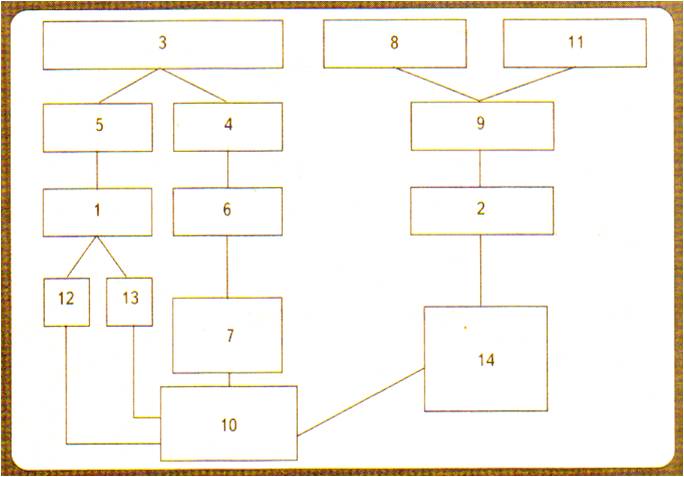 9. Появление вождей и дружин.10. Необходимость поддержания в обществе порядка.11. Необходимость защиты от набегов врагов.12. Переход от родовой общины к соседской.13. Возникновение неравенства.14. Возникновение государства.4.2. После завершения самостоятельной работы учитель вызывает 1—2 учеников для проверки выполнения задания. Важно, чтобы школьники не просто заполнили схему, а смогли объяснить ход своих мыслей. Учитель корректирует выводы и фиксирует
правильный вариант заполнения схемы на доске. Школьники вносят исправления в тетради.4.3. Для закрепления материала, изученного на уроке, учитель предлагает школьникам выполнить тестовое задание.Вопросы и задания учащимся1. Выберите ответ, который считаете правильным: 1) варяги поработили славян и не позволили им создать независимое славянское государство;2) варяги пришли на службу к славянам и не оказали никакого влияния на ход славянской истории;3) варяги встали во главе уже складывавшегося славянского государства, ускорив объединение различных славянских земель;4) варяги подчинили славян своему господству и жестоко угнетали их.5. Работа учащихся на уроке оценивается в соответствии с их активностью в процессе работы.В качестве домашнего задания можно предложить учащимся выполнить следующую работу:1) на контурной карте обозначить города, где стали княжить Рюрик с братьями;2) составить кроссворд по теме: «Образование государства у восточных славян».Второй вариант изучения темыУрок — дискуссионное занятие (диспут).Данный урок «Откуда Русская земля стала есть...»* рекомендован для классов с углубленным изучением истории, поскольку он предполагает большую предварительную работу учащихся. В ходе подготовки к уроку школьники должны изучить предложенную литературу, ответить на поставленные вопросы и выполнить задания. Приведенный развернутый план диспута поможет им справиться с поставленной задачей. Учитель и в ходе подготовки к диспуту, и в ходе его проведения играет роль консультанта, руководит процессом обсуждения. Подобная форма урока будет способствовать повышению активной познавательной деятельности учащихся, позволит учителю продолжить работу по формированию навыков работы с историческими источниками и трудами историков.Развернутый план диспута предлагается за одну-две недели до занятия.План1. Выясните значение понятий: норманны, викинги, варяги. Какие из них определяют происхождение, какие — профессию?* В данном варианте использована кн.: Вяземский Б.Е., Стрелова О.Ю. и др. Историческое образование в современной России: Справочно-метод. пособие для учителей. М., 1997.2. По «Повести временных лет» ответьте на вопросы и выполните задания:1. Какие племена обратились к варягам и почему?2. На исторической карте покажите все географические объекты, упоминаемые в тексте источника.3. Основанием для какой теории послужили сведения Нестора?4. Можно или нет полностью доверять сведениям летописца? Почему?3. На основе гл. 4 «Истории государства Российского» познакомьтесь с версией Н.М. Карамзина и ответьте на вопросы:1. Каким видел историк приход варягов на Русь?2. Как Н.М. Карамзин оценивает Гостомысла и Рюрика?3. Как историк описывает встречу варягов новгородцами?4. Какую теорию поддерживает Н.М. Карамзин? В чем его взгляд на проблему призвания варягов отличается от взгляда Нестора?4. На основе т. 1, гл. 4—5 «Истории России» С.М. Соловьева изучите вопросы:1. Как историк объясняет причины и характер возвращения варягов на Русь?2. Как оценивает значение призвания Рюрика и его деятельность в Русских землях? (Сравните с мнением А.О. Ишимовой в книге «История России для детей», гл. 2.)5. Познакомьтесь с работами современных ученых по проблеме образования Древнерусского государства: Преображенский А. и Рыбаков Б. История Отечества (школьный учебник или монографии авторов); Кацва Л., Юрганов А. История России. VIII—XV вв.; Черникова Т.В. История России IX—XVII вв.; Энциклопедия для детей: История России и ее ближайших соседей. Т. 5.4. 1, гл. 1.Выполните задания:1. Как по-новому прочитывают сегодня историки летописное предание о Рюрике и его братьях? Каково в связи с этим толкование исторического факта?2. На какие группы можно разделить современных историков, судя по их отношению к факту призвания варягов на Русь? Идеям каких российских историков XIX в. близка каждая позиция?6. Выясните, как каждый автор объясняет происхождение этнонима «русские» и топонима «Русь». Как вопрос о происхождении этнических и географических названий у каждого народа сопряжен с вопросом о происхождении Древнерусского государства?- Версия Нестора в «Повести временных лет»- Версия Н. М. Карамзина в «Истории государства Российского»- Версия Л. Н. Гумилева в книге «От Руси к России»- Версия писателя В. Чивилихина в романе-эссе «Память» (часть 20)- Версия писателя Б. Л. ВасильеваОсновные термины и понятия: варяги, норманнская теория, норманизм, антинорманизм, государство, норманны, викинги.Ход урокаВводное слово учителяУчитель начинает урок с того, что знакомит школьников с регламентом проведения диспута, порядком обсуждения вопросов и оценки деятельности учащихся на уроке. Он сообщает классу, что основная задача школьников по ходу обсуждения вопросов состоит в том, чтобы выделить различные подходы к проблеме возникновения государства у восточных славян и сформулировать основные концепции. В ходе диспута должны обозначиться три позиции, которые можно зафиксировать на классной доске, с указанием характерных отличий. Далее следует обсуждение по предложенному выше плану.Таблица 5. Теория возникновения государства у восточных славянВ конце диспута ученикам предлагается письменно ответить на вопрос: «Почему я — сторонник... позиции в вопросе о роли варягов в образовании Древнерусского государства».При выполнении данного задания учитель должен помнить, что в данном случае оценивается умение ученика рассуждать, доказывать и логически обосновывать свою точку зрения, свои утверждения, а не просто выбирать любую концепцию и пересказывать ее содержание.Во время занятия познавательная деятельность учащихся оценивается в баллах в зависимости от характера работы:- оригинальное самостоятельное выступление по основному вопросу — от 5 до 10 баллов;- существенное дополнение — от 3 до 5 баллов;- ответ на вопрос, решение познавательной задачи — от 1 до 5 баллов;- формулирование интересного вопроса, вычленение новой проблемы в обсуждаемых фактах, источниках — от 1 до 5 баллов;- конспективные записи источников, краткие тезисные планы, подготовленные дома, — от 1 до 3 баллов.Общая сумма баллов после занятия переводится в отметку по пятибалльной шкале.Нестандартная хронологическая задача по теме диспута может быть предложена ученикам на занятии или в качестве домашнего задания: «Сосчитайте, что было раньше и на сколько лет: открытие Америки викингами (примерно в 6508 г. от Сотворения мира) или легендарное призвание варягов на Русь (862 г. от Рождества Христова)?»Также в качестве домашнего задания можно предложить сочинение: «Мое отношение к норманнской теории».4 тема. ПРИНЯТИЕ РУСЬЮ ХРИСТИАНСТВАУроки 1-2Первый вариант изучения темыУрок 1. Тема: Язычество древних славянУрок — лабораторно-практическое занятие.ПланI. Языческие боги славян.2. Религиозная реформа князя Владимира.3. Языческие культы восточных славян.Основные понятия и термины: политеизм, язычество, капище, волхв, кудесник, идол, монотеизм.Ход урока Вводное слово учителяНа сегодняшнем уроке нам предстоит подробно рассмотреть вопрос о языческих верованиях восточных славян, познакомиться с восточнославянским пантеоном богов и языческими культами. Мы не только продолжим работу с фрагментами трудов историков и историческими источниками, но и заслушаем подготовленные дома сообщения учащихся. В процессе работы на уроке подумайте, какую роль играла религия в жизни восточных славян? Можем ли мы найти общие черты славянского язычества с религией таких древних цивилизаций, как Египет, Греция и т.д.?1.1. Учитель вводит понятие «язычество». Он предлагает учащимся дать определение данного понятия, опираясь на сведения, полученные из курсов истории древнего мира и средних веков. Далее можно предложить классу заслушать фрагмент источника и ответить на поставленные вопросы.Прокопий Кесарийский«Они считают, что один только бог, творец молний, является владыкой над всеми, и ему приносят в жертву быков и совершают другие священные обряды. Судьбы они не знают и вообще не признают, что она по отношению к людям имеет какую-либо силу, и когда им вот-вот грозит смерть, охваченным ли болезнью или на войне попавшим в опасное положение, то они дают обещание, если спасутся, тотчас же принесут жертву за свою душу, и, избегнув смерти, они приносят в жертву то, что обещали, и думают, что спасение ими куплено ценой этой жертвы. Они почитают реки, и нимф, и всякие другие божества, приносят жертвы всем им и при помощи этих жертв производят и гадания.»Вопросы и задания к документу1. Какой вывод о характере верований древних славян можно сделать на основе данного источника?2. С какими еще языческими культами вы знакомы?3. Постарайтесь выделить особенности языческих верований.4. В чем состоит основное отличие древнеславянского язычества по сравнению с древнеегипетским или древнегреческим?1.2. Учитель организует самостоятельную работу учащихся с фрагментами исторических трудов, текст которых раздается на парты вместе с поставленными к ним вопросами. Задача учащихся состоит в том, чтобы выписать в тетрадь богов славянского пантеона и устно суметь ответить на поставленные вопросы.Карамзин Н. М. История государства Российского. М., 1998«В России до введения Христианской Веры, первую степень между идолами занимал Перун, бог молнии... Кумир его стоял в Киеве на холме, вне двора Владимирова, а в Новегороде над рекою Волховом: был деревянный, с серебряною головою и с золотыми усами. Летописец именует еще идолов Хорса, Дажебога, Стрибога, Самаргла и Мокоша, не объявляя, какие свойства и действия приписывались им в язычестве. В договоре Олега с Греками упоминается еще о Волосе, которого именем и Перуновым клялися Россияне в верности, имев к нему особенное уважение: ибо он считался покровителем скота, главного их богатства... Бог веселия, любви, согласия и всякого благополучия именовался в России Ладо; ему жертвовали вступающие в союз брачный, с усердием воспевая имя его, которое слышим и ныне в старинных напевах...Куполу, богу земных плодов, жертвовали перед собиранием хлеба... Молодые люди украшались венками, раскладывали ввечеру огонь, плясали около него и воспевали Купала...24 декабря язычники русские славили Коляду, бога торжеств и мира. Еще и в наше время, накануне Рождества Христова, дети земледельцев собираются колядовать под окнами богатых крестьян, величают хозяина в песнях, твердят имя Коляды и просят денег......Доныне простые люди говорят у нас о Леших, которые видом подобны Сатирам, живут будто бы в темноте лесов, равняются с деревьями и с травою, ужасают странников, обходят их кругом и сбивают с пути; о Русалках, или Нимфах дубрав... о благодетельных и злых Домовых, о ночных Кикиморах, и проч.»Рыбаков Б. А. Язычество древних славян. М., 1993«Стрибог, повелевавший ветрами, был, по всей вероятности, богом неба; Даждьбог — богом света, тепла и плодородия (подобно античному Аполлону); Хорс — бог солнца как источник света; Семаргл — божество, близкое к русалкам, подательницам влаги на поля, — это бог почвы, корней растений, разновидность божеств плодородия.Мокошь (или Макошь) была единственным женским божеством в этом пантеоне и, очевидно, олицетворяла собой женское начало природы и женскую часть хозяйства (стрижку овец, прядение).»Вопросы и задания к фрагментам1. С какими богами славянского пантеона вы познакомились?2. Подумайте, в чем состоит отличительная черта славянского язычества.3. Какие еще языческие славянские праздники прочно вошли в нашу
жизнь?1.3. Для закрепления полученных знаний учитель может использовать предложенное задание, которое он предварительно записывает на доске. Учащиеся должны соотнести имя божества с его предназначением. Задание выполняется устно.Вопросы и задания учащимся1. Род			— божество ветра2. Перун		— божество женского рукоделия3. Даждьбог		— громовержец, бог воинов4. Велес		— божество весны5. Стрибог		— божество земледелия6. Купала		— бог — творец мира7. Ярила		— солнечный конь8. Сварог		— божество лета9. Мокошь		— бог стад и пастухов10. Хорс		— божество огня и неба, господин вселенной, позднее бог			     ремесленников2.1. Учитель сообщает классу, что князь Владимир известен принятием христианства, однако первой религиозной реформой, проведенной этим князем, была языческая реформа. Он объясняет материал о принятии реформы, используя предложенный текст.Материал для рассказа учителяРыбаков Б. А. Язычество древних славян. М., 1993«Вокняжившись в Киеве, Владимир I произвел своего рода языческую реформу. Стремясь, очевидно, поднять древние народные верования до уровня государственной религии, рядом со своими теремами на холме князь приказал поставить деревянные кумиры шести богов: Перуна с серебряной головой и золотыми усами, Хорса, Даждьбога, Стрибога, Семаргла и Мокоши.Будто бы Владимир установил даже человеческие жертвоприношения этим богам, что должно было придать их культу трагический, но в то же время и очень торжественный характер. «И осквернилась кровью земля Русская и холм тот», — говорит летопись.Культ Перуна, главного бога дружинной знати, был введен Добрыней и на северной окраине Руси, в Новгороде. Вокруг идола Перуна там горело восемь негасимых костров, и память об этом вечном огне сохранялась у местного населения вплоть до XVII в.Попытка превращения язычества в государственную религию с культом Перуна во главе, судя по всему, не удовлетворила Владимира, хотя киевляне охотно поддерживали даже самые крайние проявления кровавого культа воинственного бога.»По ходу рассказа учитель может ставить перед учащимися вопросы и задания.Вопросы и задания учащимся1. Каковы причини проведения Владимиром религиозной реформы?
2. Какую цель преследовал Владимир?3. Почему среди идолов, установленных по приказу Владимира на холме у княжеского дворца, не оказалось Велеса? О чем это может свидетельствовать?4. Почему Перун был подчеркнуто выделен среди всех идолов, установленных на княжеском дворе?2.2. Рассмотрение причин неудач первой религиозной реформы Владимира поможет учителю перейти к рассмотрению вопроса о причинах принятия монотеистической религии. Учитель вводит понятие монотеизм. На основе полученных в предшествующие годы знаний учащиеся могут сравнить монотеистические и политеистические религиозные верования, привести примеры. Далее классу предлагается предположить, что побудило Владимира задуматься о выборе новой веры.Комментарий для учителяО.М. Рапов в своей работе «Русская церковь в IX — первой трети XII вв. Принятие христианства» говорит о том, что одной из основных причин было противоречие между установившимся государственным единством и очень разнородными языческими культами отдельных восточнославянских народностей, а единому государству должен был соответствовать единый культ. Помимо этого, языческое мировоззрение негативно отражалось на внешнеполитических связях Руси, мешало заключению династических браков, сковывало развитие торговли с христианским миром.3.1. Знакомство с языческими культами восточных славян можно построить, опираясь на сообщения учащихся, предварительно подготовленные ими к уроку. Учитель может предложить школьникам в качестве отправного материала сведения, подобранные в данном пособии. Учитель может использовать все предложенные темы, может выбрать наиболее интересные на его взгляд. По ходу сообщений учащихся ученики составляют краткий конспект и готовят вопросы к докладчикам.Материал для ученических сообщений• Почитание предковКлючевский В. О. Курс русской истории. М,, 1987«В старинных русских памятниках средоточием этого культа является со значением охранителя родичей род со своими рожаницами, т.е. дед с бабушками. Тот же обоготворенный предок чествовался под именем чура, в церковно-славянской форме щура; эта форма доселе уцелела в сложном слове пращур. Значение этого деда — родоначальника как охранителя родичей доселе сохранилось в заклинании от нечистой силы или неожиданной опасности: чур меня! т.е. храни меня дед. Охраняя родичей от всякого лиха, чур оберегал их родовое достояние. Предание, оставившее следы в языке, придает чуру значение, одинаковое с римским Термом, значение сберегателя родовых полей и границ. Нарушение межи, надлежащей границы, законной меры мы и теперь выражаем словом чересчур; значит, чур — мера, граница. Этим значением чура можно, кажется, объяснить одну черту погребального обряда у русских славян, как его описывает Начальная летопись. Покойника, совершив над ним тризну, сжигали, кости его собирали в малую посудину и ставили на столбу на распутиях, где скрещиваются пути, т.е. сходятся межи разных владений. Придорожные столбы, на которых стояли сосуды с прахом предков, — это межевые знаки, охраняющие границы родового поля или дедовской усадьбы. Отсюда суеверный страх, овладевающий русским человеком на перекрестках: здесь, на нейтральной почве, родич чувствовал себя на чужбине, не дома, за пределами родного поля, вне сферы мощи своих охранительных чуров... В народных преданиях и поверьях этот чур — дед, хранитель рода, является еще с именем дедушки-домового, т.е. хранителя не целого рода, а отдельного двора.»• Новый год и Святки«По древним верованиям, в эти дни определялась судьба будущего урожая, возрождения всей природы: в это время, самое темное в году, нечистая сила вырывалась с того света и угрожала мирозданию. Поэтому на Святки бывали «святые вечера» и «страшные вечера», и во время праздников по улицам ходили не только колядующие с благопожеланиями — колядками, но и ряженые в образе чертей и прочих демонов. Само слово «колядка» — песенка — благопожелание — восходит к временам Византии и Древнего Рима: календами там называли начало месяца, нового календарного цикла.Ряженые, облаченные в звериные шкуры, со страшными масками, изображали не только нечистую силу, но и животных, олицетворявших плодородие: козу, коня и т.п. «Где коза ходит, там жито родит», — пели ряженые. Они разыгрывали смешные сценки, во время которых коза или конь умирали, а потом вновь оживали: жизнь торжествовала над смертью. В нечистую силу рядились специально для того, чтобы показать ее смешной и нестрашной для людей и всего мира. На Святки гадали о будущем урожае и о судьбе. Девушки пытались узнать имя своего "суженого" — будущего мужа.»(Петрухин В. Славяне. М., 1997)• Масленица«Самым веселым праздником можно считать праздник проводов зимы, который у русских назывался Масленицей в честь древнего обрядового блюда — масленого блина. Масленица сопровождалась обильными пиршествами и гуляниями — катанием с гор, ряжением и другими потехами. Наряжали и чучело, которое должно было воплощать Масленицу: его воздвигали в центре гуляний, а в конце праздника сжигали. Вместе с Масленицей сгорала и зима. У западных славян тоже мастерили чучела, называли их именами Мара, Морена и т.п., они воплощали не только зиму, но и смерть, которую выбрасывали за околицу, разрывали на части, сжигали или топили в воде.» (Петрухин В. Славяне. М., 1997)• Семейные обряды«Главным семейным праздником была свадьба. Русский летописец Нестор описывает древнейшие брачные обычаи восточных славян, противопоставляя близких ему киевских полян древлянам и прочим племенам. У полян обычаи «кроткие и тихие», они не похищают невест, а ждут, когда невесту приведут, и платят за нее выкуп. А древляне жили «звериным образом», умыкали себе невест. Так жили и радимичи, вятичи и северяне: у них не было браков, они сходились на игрища между селами, пели «бесовские» песни с плясками, сговаривались с невестами сами и имели по две и по три жены.В действительности, умыкание (похищение) жены — древняя форма брака. Невесту брали из чужого рода, само слово «невеста» означает «неведомая», «неизвестная». Переговоры о заключении брака — сватовство (отсюда слово «свадьба») — велись согласно позднейшим народным обычаям сватами со стороны жениха. При этом в свадебном обряде долго сохранялся обычай разыгрывать враждебность родственников жениха и родичей невесты, насильственное похищение невесты, выкуп ее у родителей.Нестор и другие церковные авторы осуждали языческие обычаи славян и писали, что браки славяне заключали у воды, а вместо венчания обходили дерево; древний культ воды и деревьев сохранялся и в семейных обрядах. Дома жениха и невесту осыпали зерном, чтобы семья была плодовита и зажиточна, сажали на звериную шкуру, угощали на свадебном пиршестве караваем. Невесте расплетали косу и одевали ее в одежду замужней женщины.Она сама должна была разуть мужа, чтобы показать свою подчиненность новому главе семьи.»(Петрухин В. Славяне. М., 1997)• Погребальные обычаи«Славяне-язычники сжигали своих мертвых. Нестор рассказывает, что по умершему устраивали тризну — поминки с различными ритуальными действиями, в том числе и боевыми. Затем сооружали большую кладку из дров, возлагали на кладку умершего и сжигали, потом собирали останки, складывали их в небольшой сосуд — урну и ставили ее на столпах при дороге. Древние славяне... верили, что после смерти человек отправляется в загробный мир…, где продолжает жить вместе со своими умершими сородичами, вступая в общину предков. Поэтому для загробной жизни ему полагалось иметь жилище, пищу и т. п. Но сначала надо было добраться до того света. Самый быстрый и легкий путь на тот свет обеспечивало сожжение умершего. Умершего руса сжигали в ладье, которая доставляла его в загробный мир. Представления о том, что загробный мир находится за водным потоком, были известны всем славянам. Иногда славянские гробы — долбленые колоды делались в форме лодки-долбленки. Умерших, плывущих на погребальной ладье, называли «навь» или «навьи». Путь в загробный мир можно было совершить не только в ладье, но и верхом на коне, поэтому коня часто сжигали с хозяином... Предки, погребенные по всем правилам, напротив, считались благодетелями: они покоились в земле, способствовали ее плодородию, от них зависели благополучие рода и урожай... Древние славянские захоронения, состоявшие, как правило, из курганов, располагались возле поселений, часто у реки — пути на тот свет. Курганы у разных славянских племен имели разную форму и размеры. Чаще всего их насыпи бывали полусферическими. Но у кривичей принято было устраивать рядом с такой насыпью еще несколько погребений и подсыпать курган, так что насыпь получалась длинной. Условен новгородских, наоборот, каждое следующее сожжение покойника совершали прямо на вершине первичного кургана, и насыпи становились очень высокими, иногда больше 10 метров; их называли сопками. Прямо под курганами устраивались загробные жилища — домовины сурнами...После того, как в IX—X вв. у славян стало распространяться христианство, обряд трупосожжения был запрещен, но умерших еще долго хоронили под курганами, а на месте могилы разводили костер.»(Петрухин В. Славяне. М., 1997)• Праздник жатвы«Во время окончания жатвы особенно почитался первый сноп. Считалось, что в нем воплощается плодородие. Этот сноп хранили до первого урожая. Иногда на полях из последних колосьев плели ритуальную ржаную «бороду», которую называли бородой Бога или Ильи, а иногда приписывали древнему славянскому божеству — Волосу.»(Петрухин В. Славяне. М., 1997)• Низшие духи«Вредоносные свойства древних богов воплощали в народных верованиях злые духи. Волосом, волосатиком называли болезнь скота; «мокошка» — злой дух, который спутывал пряжу пряхам... Дохристианским духом болезни, бешенства был бес, способный вселяться в человека и в животных...Особенно почитали домового — духа дома: без его покровительства ничего не ладится в хозяйстве. Он наказывает нерадивых хозяев, по ночам мучит их домашних животных. Когда он показывается на глаза людям, то принимает вид хозяина дома. Особые духи — овинник и банник — обитали в постройках на дворе. Дух леса — леший — мог испугать и сбить с пути. Он хозяин диких зверей, которых перегоняет стадами с места на место. Ростом он может быть ниже травы и выше деревьев. Водяной — хозяин водных источников. Он может заманить человека в воду и утопить. Особо почитали водяных мельники: они приносили жертвы, чтобы водяные не ломали мельничных колес. Разные духи обитали и в поле. Опасной считалась полудница — дух летнего полуденного зноя: она наказывала тепловым ударом тех, кто работал в полдень в поле. В поле выходили из воды и русалки — духи умерших девушек, иногда утопленниц. Они могли заманить в воду или защекотать до смерти случайного прохожего. Русалки наказывали и тех, кто работал в поле на Русальную неделю, когда цветет рожь.Злые духи считались неопасными для тех, кто соблюдал все обряды и запреты. От духов можно было откупиться мелкими приношениями — едой, жертвоприношением курицы и т.д. Опаснее были ведьмы и колдуны, которые могли насылать порчу, болезнь на людей и скот, превращать людей и целые свадебные процессии в волков, сами становиться оборотнями... У славян существовали целые системы оберегов от колдовства и злых духов, распространены были и специальные заговоры против болезней.»(Петрухин В. Славяне. М., 1997)3.2. После выступлений учащихся следует обсуждение устных сообщений. Учитель может попросить учащихся дополнить сообщения имеющимися у них знаниями по данному вопросу. Кроме того, перед учащимися может быть поставлен вопрос: «В каких
литературных произведениях вам встречалось описание языческих культов восточных славян?»3.3. В завершение урока учитель проверяет выполнение задания, поставленного перед началом объяснения темы: «В процессе работы на уроке подумайте, какую роль играла религия в жизни восточных славян? Можем ли мы найти общие черты славянского
язычества и религий таких древних цивилизаций, как Египет, Греция и т.д.?» 3.4. В качестве домашнего задания можно предложить учащимся письменно ответить на последний вопрос урока, несколько расширив его (живописные полотна, музыкальные произведения, русский фольклор и т.д.).Урок 2. Принятие Русью христианстваУрок — лабораторно-практическое занятие.План1. Предпосылки принятия Русью христианства.2. Причины принятия христианства. Выбор веры.3. Крещение Руси.4. Значение принятия Русью христианства.Основные понятия и термины: монотеизм, ислам, иудаизм, католичество, православие.Ход урокаВводное слово учителяНа сегодняшнем уроке мы поговорим с вами о предпосылках и причинах принятия христианства Русью. В ходе урока мы продолжим работу над формированием умений анализа исторического источника и трудов историков, составления схем и работы с картой. Вам предстоит самостоятельно определить значение принятия Русью христианства и объяснить, почему православие на Руси сохранило такое большое количество языческих праздников.1.1. Вводится понятие «монотеизм». Учитель просит привести примеры монотеистических религий. Рассматриваются отличия политеизма от монотеизма, вопрос о том, было ли неизбежным принятие Русью монотеистической религии.1.2. Учитель просит учащихся привести свидетельства того, что христианство проникло на Русь задолго до того, как было утверждено в качестве официальной религии.Комментарий для учителяПервые достоверные сведения о распространении христианства на Руси, по мнению Прошина Г.Г. («Второе крещение»), относятся к IX в. В «Окружном послании» 867 г. Константинопольского патриарха Фотия говорится о крещении русов, тех самых, которые воевали с Византией. Хронологическое совпадение Фотиева свидетельства с летописью, где под 866 г. говорится о походе на Царьград князей Аскольда и Дира, позволяет предположить, что первое крещение произошло при легендарных киевских князьях. Прямо о крещении Руси при Аскольде говорится и в позднейшей (XIV в.) Никоновской летописи.Христианами были некоторые дружинники князя Игоря. В летописи помещен договор Руси с Византией 944 г., условия которого крещеные русы обязались соблюдать на кресте, принося присягу в Соборной церкви Св. Ильи, а некрещеные — у ног Перуна, полагая к ногам его оружие, щиты и золото. Церковь Св. Ильи названа соборной, то есть главной, следовательно, в Киеве в то время были и другие христианские храмы.Христианство приняла и княгиня Ольга, жена Игоря, мать Святослава. В 957 г. она в сопровождении большой свиты отправилась в Константинополь, где перешла в христианскую веру. По летописному преданию ее крестным отцом стал византийский император.2.1. На следующем этапе урока рассматривается вопрос о причинах принятия Русью христианства. Учитель просит учащихся предположить, чем было вызвано принятие православного христианства Русью. Поскольку данный вопрос уже затрагивался на предыдущем уроке, он не должен вызвать у школьников затруднений.Результаты работы могут быть занесены в схему № 6 «Причины принятия Русью христианства».Схема 6. ПРИЧИНЫ ПРИНЯТИЯ РУСЬЮ ХРИСТИАНСТВАСхема фиксируется учителем на доске, а учащимися в рабочих тетрадях.2.2. Далее учителю следует перейти к вопросу о выборе Владимиром веры. Учитель объясняет материал, зачитывая по ходу объяснения фрагменты «Повести временных лет». Можно также предоставить учащимся возможность самостоятельно ознакомиться с этим историческим источником (в таком случае текст раздается на парты). Перед началом объяснения материала уместно будет поставить перед учащимися вопросы и задания.Повесть временных лет«В год 6497(986). Пришли болгары магометанской веры, говоря: "Ты, князь, мудр и смыслен, а закона не знаешь. Уверуй в закон наш и поклонись Магомету". И спросил Владимир: "Какова же вера ваша?" Они же ответили: "Веруем богу, и учит нас Магомет так: совершать обрезание, не есть свинины, не пить вина, зато по смерти, говорит, можно творить блуд с женами. Даст Магомет каждому по семидесяти красивых жен, и изберет одну из них красивейшую, и возложит на нее красоту всех. Та и будет ему женой...". Владимир же слушал их... Но вот что было ему нелюбо: обрезание, воздержание от свиного мяса и от питья; и сказал он: "Руси есть веселие пить, не можем без того быть!" Потом пришли иноземцы из Рима и сказали: "Пришли мы, посланные папой". И обратились к Владимиру: «Так говорит тебе папа: "Земля твоя такая же, как и наша, а вера наша не похожа на твою, так как наша вера — свет; кланяемся мы Богу, сотворившему небо и землю, звезды и месяц, и все, что дышит, а ваши боги — просто дерево". Владимир же спросил их: "В чем заповедь ваша?" И ответили они: "Пост по силе: «если кто пьет или ест, то все во славу Божию», — как сказал учитель наш Павел ". Сказал же Владимир иноземцам: "Идите, откуда пришли, ибо и отцы наши не приняли этого". Услышав об этом, пришли хазарские евреи и сказали: "Слышали мы, что приходили болгары и христиане, уча тебя каждый своей вере. Христиане же веруют в того, кого мы распяли, а мы веруем в единого бога Авраама, Исаака и Иакова". И спросил Владимир: "Что у вас за закон?" Они же ответили: "Обрезываться, не есть свинины и зайчатины, хранить субботу". Он же спросил: "Где земля ваша?" Они же сказали: "В Иерусалиме". "Точно ли она там?" И ответили: "Разгневался бог на отцов наших и рассеял нас по различным странам за грехи наши, а землю нашу отдал христианам ". Сказал на это Владимир: "Как же вы иных учите, а сами отвергнуты богом и рассеяны; если бы бог любил вас и закон ваш, то не были бы вы рассеяны по чужим землям. Или и нам того же хотите?"Затем прислали греки к Владимиру философа... "Если хочешь послушать, то скажу тебе по порядку с самого начала, зачем Бог сошел на землю..."»«В год 6495 (987). Созвал Владимир бояр своих и старцев городских и сказал им: "... Что же вы посоветуете? что ответите?" И сказали бояре и старцы: "Знай, князь, что своего никто не бранит, но хвалит. Если хочешь доподлинно разузнать, то ведь имеешь у себя мужей: послав их, узнай, какая у них служба и кто как служит богу". И понравилась речь их князю и всем людям; избрали мужей славных и умных, числом десять, и сказали им: "Идите сперва к болгарам и испытайте веру их". Они же отправились, и, придя к ним, видели их скверные дела и поклонение в мечети, и вернулись в землю свою. И сказал им Владимир: "Идите еще к немцам, высмотрите у них все, а оттуда идите в Греческую землю ". Они же пришли к немцам, видели службу их церковную, а затем пришли в Царьград и явились к царю. Царь же спросил их: "Зачем пришли?" Они же рассказали ему все... И пошел с русскими в церковь, и поставил их на лучшем месте, показав им красоту церковную, пение и службу архиерейскую, предстояние дьяконов и рассказав им о служении Богу своему. Они были в восхищении, дивились и хвалили службу...И созвал князь Владимир бояр своих и старцев и сказал им: Вот пришли посланные нами мужи, послушаем же все, что было с ними ", — обратился к послам: "Говорите перед дружиною". Они же сказали: "Ходили к болгарам, смотрели, как они молятся в храме, стоят там распоясанные; сделав поклон, сядет и глядит туда и сюда, как безумный, и нет в них веселья, только печаль и смрад великий. Не добр закон их. И пришли мы к немцам и видели в храмах их различную службу, но красоты не видели никакой. И пришли мы в Греческую землю, и ввели нас туда, где служат они Богу своему, и не знали — на небе или на земле мы: ибо нет на земле такого зрелища и красоты такой, и не знаем, как и рассказать об этом. Знаем мы только, что пребывает там Бог с людьми, и служба их лучше, чем во всех других странах. Не можем мы забыть красоты той, ибо каждый человек, если вкусит сладкого, не возьмет потом горького; так и мы не можем уже здесь пребывать в язычестве". Сказали же бояре: "Если бы плох был закон греческий, то не приняла бы его бабка твоя Ольга, а была она мудрейшей из всех людей". И ответил Владимир: "Где примем крещение?" Они же сказали: "Где тебе любо ".»Вопросы и задания к документу1. Какие религиозные верования были отвергнуты Владимиром и почему?2. Почему религиозный выбор Руси оказался именно таким? Какую реальную ситуацию отражает это предание?3. Стояла ли в это время Русь перед каким-либо религиозным выбором?4. Объясните, почему многие историки считают, что рассказ о религиозных посольствах и выборе князем Владимиром новой веры для Руси был вставлен в «Повесть временных лет» в более позднее время и имеет характер легенды? Какую цель мог преследовать составитель летописи, внося такое исправление?Комментарий для учителя«Владимир понял настоявшую России необходимость стать страною христианскою, чтобы сделаться страною вполне европейскою.Представителями христианства были в то время греки и папа... Крестившись от папы, Владимир вступил бы в многочисленный сонм окружавших его государей. Но он был бы в нем младшим, сделался бы весьма ограниченным в своей свободе его членом. Напротив, крестившись от греков, Владимир сохранял свободу, не подвергал себя опасности быть в мальчиках и на послугах у других».(Е.Е. Голубинский)2.3. Вопрос о крещении Владимира изучается на основе самостоятельной работы на уроке. Учащиеся знакомятся с Корсунской легендой по предложенному тексту и после этого устно отвечают на вопросы к документу.Повесть временных лет«И когда прошел год, в 6496 (988) году пошел Владимир с войском на Корсунъ, город греческий, и затворились корсуняне в городе. И стал Владимир на той стороне города у пристани, в расстоянии полета стрелы от города, и сражались крепко из города. Владимир же осадил город. Люди в городе стали изнемогать, и сказал Владимир горожанам: «Если не сдадитесь, то простою и три года». Они же не послушались. Владимир же, изготовив войско свое, приказал присыпать насыпь к городским стенам. Когда насыпали они, — корсунцы, подкопав стену городскую, выкрадывали подсыпанную землю, и носили ее себе в город, и ссыпали посреди города. Воины же присыпали еще больше, а Владимир стоял. И вот некий муж корсунянин, именем Анастас, пустил стрелу, так написав на ней: «Перекопай и перейми воду, идет она по трубам из колодцев, которые за тобою с востока». Владимир же, услышав об этом, посмотрел на небо и сказал: «Если сбудется это, — крещусь!» И тотчас же повелел копать наперерез трубам и перенял воду. Люди изнемогли от жажды и сдались. Владимир вошел в город с дружиною своей, и послал к царям Василию и Константину сказать: «Вот взял уже ваш город славный. Слышал же, что имеете сестру девицу; если не отдадите ее за меня, то сделаю столице вашей то же, что и этому городу». И, услышав это, опечалились цари. И послали ему весть такую: «Непристало христианам выдавать жен за язычников; если крестишься, то и ее получишь, и царство небесное восприимешъ, и с нами единоверен будешь. Если же не сделаешь этого, то не сможем выдать сестру за тебя». Услышав это, сказал Владимир посланным к нему от царей: «Скажите царям вашим так: я крещусь, ибо еще прежде испытал закон ваш и люба мне вера ваша и богослужение, о котором рассказывали мне посланные нами мужи». И рады были цари, услышав это, и упросили сестру свою, именем Анну, и послали к Владимиру, говоря: «Крестись, и тогда пошлем сестру свою к тебе». Ответил же Владимир: «Придите с сестрою вашей и тогда крестите меня». И послушались цари, и послали сестру свою, сановников и священников. Она же не хотела идти, говоря: «Иду как в полон, лучше бы мне здесь умереть». И сказали ей братья: «Может быть обратит тобою бог Русскую землю к покаянию, а Греческую землю избавишь от ужасной войны. Видишь ли, сколько зла наделала грекам Русь ? Теперь же если не пойдешь, то сделают и нам то же, что в Корсуни». И едва принудили ее. Она же села в корабль, попрощалась с ближними своими с плачем и отправилась через море. И пришла в Корсунь, и вышли корсунцы навстречу ей с поклоном, и ввели ее в город, и посадили ее в палате. По божественному промыслу разболелся Владимир в то время глазами и не видел ничего. И скорбел сильно и не знал, что сделать. И послала к нему царица сказать: «Если хочешь избавиться от болезни этой, то крестись поскорей; если же не крестишься, то не избудешь недуга своего». Услышав это, Владимир сказал: «Если вправду исполнится это, то поистине велик бог христианский». И повелел крестить себя. Епископ же корсунский с царицыными попами, огласив, крестил Владимира. И когда возложил руку на него, тотчас же прозрел он. Ощутив свое внезапное исцеление, Владимир прославил бога: «Теперь узнал я бога истинного». Многие из дружинников, увидев это, крестились... По крещении же Владимира привели царицу для совершения брака. Не знающие же истины говорят, что крестился Владимир в Киеве, иные же говорят — в Васильеве, а другие и по-иному скажут».Вопросы и задания к документуЗадание 1. Подумайте, какое значение имело то, что Владимир буквально заставил Византию окрестить себя?Задание 2. Найдите в документе свидетельства того, что факт крещения Владимира в Корсуни не является бесспорным.Комментарий для учителяВ книге «История русской церкви» Е.Е. Голубинский по-иному объясняет факт крещения Владимира. Ссылаясь на свидетельство монаха Иакова, он утверждает, что Владимир крестился до похода на Корсунь. Е.Е. Голубинский отрицает факт прихода к Владимиру миссионеров и считает, что к крещению его подвигли иные причины. В частности, именно варяги-христиане, проживавшие в Киеве, подвигли Владимира к этому шагу. «Россия в продолжение долгого времени после крещения Владимира оставалась без митрополита и без церковного управления. Но если бы Владимир крестился от греков, то какие причины могли бы воспрепятствовать последним дать нам митрополита и ввести церковное управление после крещения? Возможное из сего заключения есть то, что Владимир крестился не от греков и в продолжение того или другого времени не завязывал с ними сношений».«Спустя два года после собственного крещения, Владимир решился приступить к крещению народа. Прежде чем сделать это, он решил войти в сношения с греками, так как для будущей русской церкви нужна была иерархия. Для сей цели надлежало отправить посольство с просьбой. Но он поступил иначе: отправился войной на греческий город и только в качестве победителя завязал с греками сношения»*.3.1. Вопрос о крещении Руси освещается учителем с опорой на предлагаемые исторические источники. По ходу объяснения можно зачитать учащимся некоторые отрывки из «Повести временных лет».Материал для рассказа учителяПовесть временных лет«После всего этого Владимир взял царицу, и Анастаса, и священников корсунских с мощами святого Клемента, и Фива, ученика его, взял и сосуды церковные, и иконы на благословение себе. Поставил и церковь в Корсуне на горе, которую насыпали посреди города, выкрадывая землю из насыпи; стоит церковь та и доныне. Отправляясь, захватил он и двух медных идолов и четырех медных коней, что и сейчас стоят за церковью святой Богородицы, и про которые невежды думают, что они мраморные. Корсунь же отдал грекам как вено за царицу, а сам вернулся в Киев. И когда пришел, повелел опрокинуть идолы — одних изрубить, а других сжечь. Перуна же приказал привязать к хвосту коня и волочить его с горы по Боричеву взвозу к ручью, и приставил двенадцать мужей колотить его жезлами. Делалось это не потому, что дерево что-нибудь чувствует, но для поругания беса, который обманывал людей в этом образе, — чтобы принял он возмездие от людей... Когда влекли Перуна по ручью к Днепру, оплакивали его неверные, так как не* Голубинский Е.Е. История русской церкви: В 2 т. Т. 1. М., 1880.приняли они еще святого крещения. И, притащив, кинули его в Днепр. И приставил Владимир к нему людей, сказав им: «Если пристанет где к берегу, отпихивайте его. А когда пройдет пороги, тогда только оставьте его». Они же исполнили, что им было приказано. И когда пустили Перуна и прошел он пороги, выбросило его ветром на отмель, и оттого прослыло место то Перунья Отмель, как и до сих пор зовется. Затем послал Владимир ко всему городу со словами: «Если не придет кто завтра на реку — будь то богатый или бедный, или нищий, или раб — да будет мне враг». Услышав это, с радостью пошли люди, ликуя и говоря: «Если бы не было это хорошим, не приняли бы это князь и бояре». На следующий же день вышел Владимир с попами царицыными и корсунскими на Днепр, и сошлось там людей без числа. Вошли в воду и стояли там одни до шеи, другие по грудь, молодые же у берега по грудь, некоторые держали младенцев, а уже взрослые бродили, попы же совершали молитвы, стоя на месте... Люди же, крестившись, разошлись по домам... Владимир же ... приказал рубить церкви и ставить их по тем местам, где стояли прежде кумиры... И по другим городам стали ставить церкви и определять в них попов, и приводить людей на крещение по всем городам и селам. Посылал он собирать у лучших людей детей и отдавать их в учение книжное. Матери же детей этих плакали о них, как о мертвых.»Вслед за крещением Киева Владимир отправился крестить Новгород. Опасаясь сопротивления новгородцев, он отправил туда, помимо духовенства, войско во главе со своим дядей Добрыней. Подробно крещение Новгорода описывается в не дошедшей до наших дней Иоакимовской летописи. Там мы можем найти свидетельства того, что новгородцы встретили киевлян как врагов и оказали им вооруженное сопротивление. Крещение Новгорода завершилось только к сентябрю 990 г., а крещение всех восточнославянских племен — к началу XII в. Многие жители Руси возвращались к язычеству после ухода княжеского войска. Особенно долго удерживалось язычество на Северо-Востоке Руси.Многие историки подчеркивают насильственный характер крещения славян. Не желавшие креститься убегали в леса, организовывали антикняжеские восстания, грабили священнослужителей.3.2. После объяснения материала учитель может поставить перед учащимися ряд заданий:Вопросы и задания учащимся1. Каков был характер крещения Руси?2. Подумайте, в чем причина того, что славяне противились принятию христианства?3. Чем можно объяснить живучесть языческих верований на Руси?4.1. Возможность определить значение принятия Русью христианства учитель предоставляет самим учащимся. Он отводит 3—5 минут на то, чтобы школьники в своих тетрадях, используя учебник и собственные умозаключения, изложили те выгоды, которые получала Русь в результате принятия православного христианства. В процессе самостоятельной работы учащихся учитель играет роль консультанта.4.2. После завершения самостоятельной работы 1—2 человека зачитывают свои выводы, учитель корректирует и дополняет их. Окончательный вариант фиксируется на доске и в рабочих тетрадях.1) Расширение международных связей Руси. Русь стала полноправным партнером для христианских народов Европы.2) Нанесен удар по родовым обычаям, запрещены кровная месть, человеческие жертвоприношения, ритуальные убийства.3) Укрепление княжеской власти: идея ее божественного происхождения и — как следствие — необходимость беспрекословного подчинения.4) Развитие письменности: распространение грамотности, появление рукописных книг.5) Развитие живописи, архитектуры, ремесел.6) Объединение восточнославянских племен в единый русский народ.7) Совершенствование огородничества.В качестве домашнего задания можно предложить учащимся выполнить следующие задания:1. Соотнести языческие праздники восточных славян и их аналоги, вошедшие в православие (заполнить таблицу).Таблица 6. СЛАВЯНСКИЕ И ХРИСТИАНСКИЕ ПРАЗДНИКИПоследняя колонка таблицы дается в помощь учителю. 2. Сгруппировать термины, определив характерные для язычества (1) и для христианства (2):1. икона			6. святая вода2. амулет			7. волхв3. литургия			8. капище4. храм			9. идол5. кадило			10. требаВторой вариант изучения темы*Урок-конференция.Данный вариант урока рассчитан на класс с углубленным изучением истории. Учитель организует работу учащихся по группам в соответствии с пунктами плана, предложенного в первом варианте изучения темы. Каждая из 5 групп получает опережающее задание по одной из тем, проводит исследование и на уроке представляет результаты своей работы. Задача учителя состоит в том, чтобы подобрать для групп литературу, опираясь на которую они смогут сделать определенные выводы и обосновать их. В ходе проведения конференции учитель следит за соблюдением регламента, помогает обобщить полученные выводы, подвести итоги работы конференции.Темы и рекомендуемая литература для подготовки к конференции1. Причины принятия Русью христианства• «Повесть временных лет».Голубинский Е.Е. История русской церкви: В 2 т. Т. 1. М., 1880.Рапов О.М. Русская церковь в IX — первой трети XII в. Принятие христианства. М., 1988.Сухов Д.А. Социальные предпосылки и последствия крещения Руси // Введение христианства на Руси. М., 1987.2. Выбор веры• «Повесть временных лет».Голубинский Е.Е. История русской церкви: В 2 т. Т. 1. М., 1880.3. Корсунская легенда• «Повесть временных лет».• Удальцова З.В. Киев и Константинополь — культурные связи до XIII в. // Как была крещена Русь. М., 1990.* Использована кн.: Бушуев С.В., Миронов Г.Е. История государства Российского: Историко-библиографические очерки: В 2 кн. Кн. 1. IX—XVI вв. М., 1991. Комментарий для учителяТак называемая «болгарская» версия распространения христианства на Руси состоит в том, что Владимир, стремясь, якобы, добиться независимости от Константинополя и Рима, обратился за поддержкой к Болгарии (на ее территории находилось Орхидское архиепископство). После того как в 1037 г. Болгария лишилась церковной самостоятельности, Русская церковь перешла под юрисдикцию Константинопольской патриархии, что и обусловило изменение версии о принятии Русью христианства.• Пресняков А.Е. Лекции по русской истории: Киевская Русь. М., 1993.Комментарий для учителяПопытка совместить Корсунскую легенду и болгарскую версию крещения. Теория строится вокруг факта смерти княгини Анны и династического союза с Болгарией. Пресняков считает, что упоминание в летописи некой «болгарыни», мачехи Ярослава, ставшей матерью Бориса и Глеба, свидетельствует о болгаро-русском сближении. Сопоставляя хронологию источников, исследователь делает предположение, что княгиня Анна удалилась в монастырь, так как о ней в источниках нет иных сведений, кроме дат заключения брака и смерти (с 989 по 1011 гг.). Именно влиянием Болгарии Пресняков.объясняет некоторые своеобразные черты русского христианства времен Владимира: отсутствие монашеского аскетизма, «религиозный оптимизм» и т. д.•Кузьмин А.Г. Падение Перуна. М., 1988.Комментарий для учителяПроанализировав «Повесть временных лет», ученый пришел к выводу о наличии в ней черт арианства и высказал предположение о проникновении на Русь христианства из Подунавья. Много внимания уделяет автор роли ирландских миссионеров на Руси, считая, что неуместно сводить проблему к конкуренции между Римом и Константинополем.• Рапов О.М. Русская церковь в IX — первой трети XII в. Принятие христианства. М., 1988.Комментарий для учителяТак называемая «византийская версия». Сопоставляя данные климатологии и астрономии, византийские, русские и арабские источники, автор реконструирует крещение Руси следующим образом:«В сентябре 987 года византийский полководец Варда Фока поднял мятеж против императоров Василия и Константина. Императоры обратились за помощью к Владимиру, Тот потребовал за это отдать ему в жены их сестру Анну. Византийцы ответили согласием, выставив в качестве дополнительного условия крещение Владимира. После этого между Русью и Византией был заключен договор о династическом браке и военной помощи. Летом 988 года русское войско прибыло в Хрисополь и приняло участие в подавлении восстания. После разгрома войска Фоки под Авидосом открылась возможность для прибытия Анны в Киев. Отправляться из Константинополя морским путем она могла не ранее мая 989 года, когда плавание по Черному морю становилось безопасным. Не дождавшись царевны, князь понял, что обманут, и решил силой заставить византийцев выполнить условия договора. В конце лета 989 года он осадил византийский город Херсонес (Корсунь) и после девятимесячной осады весной (в апреле или в мае 990 года) овладел городом. Летом его посольство добилось прибытия Анны в Херсонес, где состоялось бракосочетание. Затем русское войско вернулось в Киев, и не позднее конца лета 990 года произошло крещение киевлян...».4. Крещение Руси- «Повесть временных лет»- Рапов О.М. Русская церковь в IX — первой трети XII в. Принятие христианства. М., 1988.Комментарий для учителяИсследователь называет дату крещения киевлян (2 августа 990 г.). Основанием для датировки послужил сборник XVI века из Московской синодальной библиотеки и некоторые косвенные данные. Местом крещения он считает реку Почайну — приток Днепра.Отмечает О.М. Рапов и насильственный характер крещения Руси.• Раушенбах Б.В. Сквозь глубь веков // Как была крещена Русь. М., 1990.Комментарий для учителяАвтор выступает против сведения процесса христианизации к государственному насилию. Он подчеркивает, что «введение христианства на Руси принципиально отличалось от крещения языческих племен Прибалтики крестоносцами или аборигенов Америки испанцами... Распространение христианства в Киевской Руси было внутренним делом государства. Внешнего, насильственного напора страна не испытывала. А сопротивление христианизации — естественное сопротивление старого, отжившего новому, прогрессивному».5. Значение принятия христианства• Раушенбах Б.В. Сквозь глубь веков // Как была крещена Русь. М., 1990.Комментарий для учителяС точки зрения автора «крещение Руси Владимиром стало завершением своего рода феодальной реформы, сопоставимой по своему значению и последствиям с реформой Петра I. Во-первых, князь прочно обосновался в Киеве, чего не было, при его предшественниках. Во-вторых, он постарался идейно объединить союзные славянские племена с помощью общей для всех религии — христианства».•  Курбатов Г.Л., Фролов Э.Д., Фроянов И.Я. Христианство: Античность. Византия. Древняя Русь. Л., 1988.Комментарий для учителяИ.Я. Фроянов считает, что реформа Владимира не является прогрессивной, так как введением христианства он пытался сохранить старые родоплеменные порядки, укрепить власть киевской верхушки. Язычество, по мнению историка, не утратило в Древней Руси своей социальной и политической перспективы, а мировоззрение первых христиан было в значительной степени языческим. Русь стала христианской лишь формально.Предложенная литература опубликована в сборнике «Как была крещена Русь» (М., 1988), а также «Крещение Руси в трудах русских и советских историков» (М., 1988).Для проведения уроков возможно использовать:Хрестоматия по истории России: В 4 т. / Сост.: И. В. Бабич, В.Н. Захаров, И.Е. Уколова. Т. 1. С древнейших времен до XVII в. М., 1994.История государства Российского: Хрестоматия. X— XIV вв./ Сост. ЕЕ. Миронов. М., 1996.Основные понятия и термины: политеизм, язычество, капище, волхв, кудесник, идол, монотеизм, ислам, иудаизм, католичество, православие.Сведения о порядке проведения конференции и оценке знаний и умений учащихся учитель может получить из предшествующих разработок.В качестве домашнего задания можно предложить учащимся написать сочинение -рассуждение на тему: «Какова была роль православного христианства в жизни русского человека?», используя информацию, полученную на уроке. Также учащиеся могут выполнить задания, предложенные к первому варианту изучения темы.5 тема. ПЕРВЫЕ РУССКИЕ КНЯЗЬЯУроки 1—3Все сведения, полученные учащимися на уроках, желательно занести в таблицу № 7 «Первые русские князья».Таблица 7. Первые русские князьяПервый вариант изучения темыУрок 1Первые князья государства Киевская РусьУрок изучения нового материала.В ходе данного урока учитель познакомит школьников с деятельностью первых русских князей, обратит внимание на то, каким образом изменилось Древнерусское государство за период их правления, с чем связаны произошедшие изменения. Продолжит работу над формированием у учащихся навыка работы с историческими источниками и трудами историков, с картой, таблицами и схемами.План1. Галерея образов (Олег, Игорь, Ольга, Святослав).2. Объединение племен.3. Укрепление власти киевского князя.Основные термины и понятия: полюдье, уроки, погосты, становища, кровная месть.Основные даты и события:882 г. — объединение Новгорода и Киева под властью Олег. 882 — 912 гг. — правление Олега. 912 — 945 гг. — правление Игоря. 945 г. — восстание древлян. 972 г. — гибель Святослава.Ход урока1.1. Перед началом объяснения материала учитель вычерчивает на доске, а школьники в тетрадях основу таблицы № 6 «Первые русские князья», которая будет заполняться ими в течение трех уроков.1.2. Учитель начинает урок с того, что знакомит учащихся с первыми русскими князьями, которые оказали большое влияние на процесс формирования Древнерусского государства. Для рассказа используется материал, предложенный в качестве справки к данной теме. Все даты и имена учитель фиксирует на доске. Школьники заполняют первую строку таблицы под руководством учителя. В дальнейшем данная работа будет вестись ими самостоятельно.2.1. Для работы над вопросом об объединении славянских племен под властью первых князей учителю необходима настенная карта «Киевская Русь в IX — начале XII в.» и атласы на партах у учащихся. Учитель использует прием оживления карты, прикрепляя к ней по ходу объяснения нового материала цветные магниты, свидетельствующие о подчинении племени (учитель может выбрать для обозначения территорий, присоединенных каждым из князей, определенный цвет магнита и единый цвет для
обозначения территории Древнерусского государства).2.2. Используя материалы для рассказа учителя, учитель сообщает о присоединении племен князем Олегом, показывая означенные племена по карте (школьники следят за ходом объяснения и в своих атласах, находят называемые племена).Материал для рассказа учителяВ 879 г. скончался Рюрик, вручив правление и малолетнего сына своему родственнику Олегу. С этого момента Олег, опекун Игоря, становится правителем Руси. Перед Олегом стояли весьма важные государственные задачи: подчинение непокоренных восточнославянских племен, защита рубежей государства от внешних врагов, укрепление связей с Византией и расширение русско-византийской торговли.В «Повести временных лет» читаем: «В лето 6387 (879). Умер Рюрик, передав княжение свое Олегу — родичу своему и отдав ему на руки сына Игоря, ибо был тот еще очень мал.В лето 6390 (882). Пошел Олег, взяв с собою много воинов: варягов, чуди, словен, мерю, весь, кривичей — и пришел к Смоленску, и принял власть в городе, и посадил в нем своих мужей. Оттуда пошел вниз и взял Любеч и посадил мужей своих. Придя к горам к Киевским, узнал Олег, что княжат тут Аскольд и Дир. И спрятал он одних воинов в ладьях, а других оставил позади, а сам подошел к горам, неся ребенка Игоря. И послал сказать Аскольду и Диру: «Мы — гости, идем в Греки от Олега и от княжича Игоря. Выходите к нам, к родичам своим». Когда же Аскольд и Дир пришли, воины выскочили из ладей. И сказал Олег Аскольду и Диру: «Не князья вы и не княжеского рода, но я княжеского рода». А когда вынесли Игоря, сказал: «Вот он, сын Рюрика». И убили Аскольда и Дира, и отнесли на гору, и погребли их на горе, где ныне Ольмин двор. На той могиле Ольма поставил церковь святого Николы. И сел Олег княжа в Киеве, и сказал Олег: «Это будет мать городам русским».По свидетельству летописца, Олег объединил многие восточнославянские племена. Князь подчинил племена «свирепых» древлян, и они обязались платить ему дань черными куницами. Им были покорены северяне, освобождены из-под власти Хазарского каганата радимичи. Присоединением этих племен Олег установил тесную связь и прямое сообщение между северным Новгородом и Киевом. Позже им были подчинены племена дулебов, тиверцев и хорватов. Таким образом, согласно «Повести временных лет», Олегу подчинялись поляне, северяне, радимичи, древляне, восточные кривичи, словене ильменские и некоторые финно-угорские племена. Вероятно, в какую-то зависимость от Киева попали дреговичи, западные кривичи, уличи и тиверцы. Племена вятичей остались под властью хазар, а Юго-Западная Русь, возможно, под властью Чехии и Польши.Покоренные племена платили Киеву дань. К примеру, новгородцы обязывались привозить в Киев особую дань варягам в 300 гривен (гривна — это слиток серебра, равный по весу 200 граммам).«Олег, всего более думая о завоеваниях, хотел жить на границе, чтобы тем скорее нападать на чужие земли; мыслил ужасать соседов, а не бояться их. — Он поручил дальние области вельможам, велел строить города, или неподвижные станы для войска, коему надлежало быть грозою и внешних неприятелей и внутренних мятежников» (Н.М. Карамзин). Предположительно, возводимые города — это небольшие городки — крепости, которые, с одной стороны, были станом для войска и должны были защитить Русь от степных кочевников, а с другой стороны, предназначались для укрепления власти князя в завоеванных землях.Гибель князя Олега описана в «Повести временных лет».«В лето 6420 (912). И жил Олег, княжа в Киеве, мир имея со всеми странами. И пришла осень, и вспомнил Олег коня своего, которого когда-то поставил кормить и уже не садился на него. Ибо когда-то спрашивал он волхвов и кудесников: «Отчего мне умереть?» И сказал ему кудесник один: «Княже! Коня любишь и ездишь на нем, от него тебе и умереть!» И запали слова эти в душу Олегу, и сказал он: «Никогда не сяду на него и не увижу больше». И повелел кормить коня и не водить его к нему, и прожил несколько лет, не видя его, пока ходил на греков.Когда прошло четыре лета, на пятое пришел Олег от Царьграда в Киев и вспомнил своего коня, от которого когда-то волхвы предсказали ему смерть. И призвал он старейшего конюха и сказал: «Где конь мой, которого приказал я кормить и беречь?» Он же ответил: «Уже умер!» Олег засмеялся и укорил того кудесника, сказав: «Неправду говорят волхвы, но все то ложь: конь умер, а я жив». И повелел седлать себе коня: «Да увижу кости его».И приехал на место, где лежали его кости голые и череп голый, слез с коня и, посмеявшись, сказал: «От сего ли черепа смерть мне принять?» И ступил ногою на череп. И выползла змея из черепа и ужалила его в ногу. И с того разболелся и умер. И оплакивали его все люди плачем великим, и понесли его, и похоронили на горе, называемой Щековица.Есть же могила его и до сего дня, слывет могилой Олеговой. И было всех лет княжения его тридцать и три».После объяснения материала учитель может поставить перед учащимися вопросы и задания.Вопросы и задания учащимся1. Покажите на карте племена, включенные Олегом в состав государства.2. В чем выражалась зависимость восточнославянских племен от киевского князя?2.3. Далее учитель вводит понятие «полюдье», объясняет его значение и рассказывает о сборе дани, опираясь на трактат византийского императора Константина Багрянородного «Об управлении государством», написанный в середине X в. Учитель сообщает, что полюдье взималось двумя способами: либо данники сами привозили его в Киев, либо князь с дружиной объезжал покоренные племена.Материал для рассказа учителяКонстантин Багрянородный. Об управлении государством.«Когда наступает ноябрь месяц, князья тотчас выходят со всеми Руссами из Киева и отправляются в полюдье, т.е. круговой объезд... Прокармливаясь там в течение целой зимы, они в апреле месяце, когда растает лед на реке Днепре, снова возвращаются в Киев».Учитель рассказывает о вывозе дани по пути «из Варяг в Греки», показывая путь по карте, ученики следят за ним по атласам. Можно предоставить учащимся возможность самостоятельно найти в атласах путь «из Варяг в Греки» и другие торговые пути славян. Для этого учитель должен предварительно подготовить раздаточный материал, приведенный ниже.Повесть временных лет«Когда же поляне жили отдельно по горам этим, тут был путь из Варяг в Греки и из Грек по Днепру, а в верховьях Днепра — волок до Ловоти, а по Ловоти можно войти в Ильмень, озеро великое; из этого же озера вытекает Волхов и впадает в озеро великое Нево, и устье того озера входит в море Варяжское. И по тому морю можно плыть до Рима, а от Рима можно приплыть по тому же морю к Царьграду, а от Царьграда можно приплыть в Понт море, в него же впадает Днепр река».Константин Багрянородный. Об управлении государством«Славяне рубят однодеревки в своих горах в зимнюю пору и, обделав их...когда лед растает, вводят в ближние озера. Затем, так как они (озера) впадают в реку Днепр, то оттуда они и сами входят в ту же реку, приходят в Киев, вытаскивают лодки на берег для оснастки и продают Руссам....Прежде всего они приходят к первому порогу, называемому... «не спи». Этот порог... узок; посередине его выступают обрывистые и высокие скалы, наподобие островков. Стремясь к ним и поднимаясь, а оттуда свергаясь вниз, вода производит сильный шум и страх. Посему Руссы не осмеливаются проходить среди этих островов, но, причалив вблизи и высадив людей на сушу, а вещи оставив в однодеревках... они... проходят первый порог по изгибу речного берега...Пройдя семь порогов... приходят к так называемой Крарийской переправе, где Херсониты переправляются на пути из Руси, а Печенеги — в Херсон. Эта переправа шириною приблизительно равна ипподрому (80 м), а вышиною от его низа до того места, где сидят союзники, так что долетает стрела стреляющего с одной стороны на другую. Посему Печенеги приходят на это место и нападают на Руссов. Пройдя это место, они достигают острова, называемого св. Григорием, и на этом острове совершают свои жертвоприношения, так как там растет огромный дуб....Затем, двинувшись от этого острова, они плывут около четырех дней, пока не достигнут лимана, составляющего устье реки; в нем есть остров св. Эферия. Пристав к этому острову, они отдыхают там два-три дня. ...Оттуда уходят к реке Днестру и, благополучно достигнув ее, снова отдыхают. Когда наступит благоприятная погода, они, отчалив, приходят к реке, называемой Белою; приходят к Селине, так называемому ответвлению реки Дуная... входят в устье Дуная. От Дуная они доходят до Конопа, от Конопа в Константию на реке Варне, от Варны приходят к реке Дичине — все эти места находятся в Булгарии, — от Дичины достигают области Месимврии; здесь оканчивается их многострадальное, страшное, трудное и тяжелое плавание».Вопросы и задания учащимся1. Найдите на карте путь «из Варяг в Греки» и иные торговые пути, используемые славянами,  опираясь на приведенные тексты источников.2. С какими трудностями сталкивались славяне на этом пути?3. В какое время года славяне отправлялись в дорогу по пути «из Варяг в Греки»?2.4. После самостоятельного знакомства с текстами либо после завершения объяснения учителя можно предложить учащимся задания.Вопросы и задания учащимся1. Пронумеруйте участки пути «из Варяг в Греки»:- Днепр- Ладожское озеро (Нево)- Волхов- Ловать- Ильмень-озеро- Балтийское (Варяжское) море- Черное (Понт) море2. Покажите на карте путь «из Варяг в Греки» и торговый путь, указанный в трактате Константина Багрянородного.3. На основании полученных сведений о занятиях восточных славян предположите, какие товары могли вывозиться по этому торговому пути.4. Какое значение имели сбор и сбыт полюдья для русских князей?3.1. Рассказывая о решении внутренних проблем князем Игорем, учитель останавливается на эпизоде убийства Игоря древлянами: это поможет учащимся понять значение реформ княгини Ольги. Перед началом объяснения материала необходимо поставить перед учащимися вопросы.Вопросы и задания учащимся1. Почему древляне восстали против власти Киевского князя?2. Какие выводы должен был бы сделать из этого мудрый правитель?Материал для рассказа учителя«В лето 6421 (913). По смерти Олега стал княжить Игорь», — читаем в «Повести временных лет». Он стал правителем Руси уже в зрелом возрасте и в историю вошел как Игорь Старый. Перед Игорем стояли важные государственные задачи: поддержание единства внутри Русских земель, оборона от восточных соседей и сохранение выгодных связей с Византией.После смерти Олега перед Игорем встала задача возвращения под власть Киевского князя отделившихся племен. Древляне отделились от Киева, и Игорь вынужден был доказывать свою силу и воевать с ними. «Иде Игорь на древляны, и победив их и возложи на них дань болши Олеговой».После похода на Византию он отправился в землю Древлянскую, подталкиваемый своими дружинниками, чтобы получить с древлян дань.«И стал Игорь замышлять поход на древлян, желая взять с них больше дани.В лето 6453 (945). Сказала дружина Игорю: «Отроки Свенельда изоделись оружием и одеждой, а мы наги. Пойдем, княже, с нами за данью, и ты добудешь, и мы».И послушал их Игорь: пошел к древлянам за данью и прибавил к прежней дани новую, и творили насилие над ними мужи его.Взяв дань, пошел Игорь в свой город. Когда же шел он назад, поразмыслив, сказал дружине своей: «Идите с данью домой, а я возвращусь и похожу еще». И отпустил дружину свою домой, а сам с малой дружиной возвратился, желая большего богатства.Древляне же, услышав, что идет опять, держали совет с князем своим Малом: «Если повадится волк к овцам, то выносит все стадо, пока не убьет его. Так и этот: если не убьем его, то всех нас погубит».И послали к нему, говоря: «Почто идешь опять? Забрал уже всю дань». И не послушал их Игорь. И, выйдя из города Искоростеня, древляне убили Игоря и дружину его, так как было их мало. И погребен был Игорь, и есть могила его у Искоростеня, В древлянской земле, и до сего дня», — читаем в «Повести временных лет».Византийский историк пишет, что древляне разорвали Игоря надвое, привязав к двум деревьям.После завершения объяснения учителя школьники отвечают на предварительно поставленные вопросы.3.2. Далее учитель переходит к рассказу о мести Ольги за смерть мужа. Желательно, чтобы рассказ был самостоятельно прочитан детьми на уроке, после чего можно предложить классу вопросы и задания.Материал для рассказа учителяПосле гибели Игоря его жена княгиня Ольга стала правительницей Киевского государства. О ее происхождении известно немногое — сведения очень противоречивы. Возможно, что родом она была из Пскова, так как в «Повести временных лет» под 903 г. записано: «И привели ему жену из Пскова, именем Ольгу». Некоторые авторы предполагают, что Ольга происходила из полулегендарного новгородского рода Гостомысла, другие считают ее дочерью князя Олега, некоторые — простой крестьянкой. Так, Н.М. Карамзин утверждает, что «Ольга была варяжского простого роду, и жила в веси, именуемой Выбутскою, близ Пскова; что юный Игорь, приехав из Киева, увеселялся там, некогда, звериною ловлею; увидел Ольгу, говорил с нею, узнал ее разум, скромность, и предпочел сию любезную сельскую девицу всем другим невестам... Имя свое приняла она, кажется, от имени Олега, в знак дружбы его к сей достойной княгине, или в знак Игоревой к нему любви».Ольга еще при жизни Игоря занимала высокое положение в политической иерархии Киевской Руси и была достаточно самостоятельна в делах. Она владела землями и городами, ей принадлежали Вышгород под Киевом, села Будутино, Ольжичи и другие владения. О могуществе Ольги свидетельствует тот факт, что в договоре Игоря с греками в 944 г. упомянут посол княгини Ольги, который стоит в документе на третьем месте после послов Игоря и Святослава. Очевидно, Ольга ведала государственными делами и имела право вершить суд в отсутствие мужа.После смерти мужа главной целью Ольги становится месть. В летописи мы можем найти подробный рассказ об этих событиях под 945 г.Повесть временных лет«Сказали же древляне: «Вот убили князя мы русского; возьмем жену его Ольгу за князя нашего Мала и Святослава, — возьмем и сделаем ему, что захотим». И послали древляне лучших мужей своих, числом двадцать, в ладье к Ольге... И поведали Ольге, что пришли древляне. И призвала их Ольга к себе и сказала им: «Гости добрые пришли»; и ответили древляне: «Пришли, княгиня». И сказала им Ольга: «Говорите, зачем пришли сюда?» Ответили же древляне: «Послала нас Деревская земля с такими словами: «Мужа твоего мы убили, так как муж твой, как волк, расхищал и грабил, а наши князья хорошие, потому что ввели порядок в Деревской земле. Пойди замуж за князя нашего за Мала»... Сказала же им Ольга: «Любезна мне речь ваша, — мужа моего мне уже не воскресить; но хочу воздать вам завтра честь перед людьми своими; ныне же идите к своей ладье и ложитесь в нее, величаясь. Утром я пошлю за вами, а вы говорите: «Не едем на конях, ни пеши не пойдем, но понесите нас в ладье». И вознесут вас в ладье». И отпустила их к ладье. Ольга же приказала выкопать на теремном дворе вне града яму великую и глубокую. На следующее утро, сидя в тереме, послала Ольга за гостями. И пришли к ним и сказали: «Зовет вас Ольга для чести великой». Они же ответили: «Не едем ни на конях, ни на возах и пеши не идем, но понесите нас в ладье»... И понесли их в ладье. Они же уселись, величаясь, избоченившись и в великих нагрудных бляхах. И принесли их на двор к Ольге и как несли, так и сбросили их вместе с ладьей в яму. И, приникнув к яме, спросила их Ольга: «Хороша ли вам честь?» Они же ответили: «Пуще нам Игоревой смерти». И повелела засыпать их живыми; и засыпали их.И послала Ольга к древлянам и сказала им: «Если вправду меня просите, то пришлите лучших мужей, чтобы с великой честью пойти за вашего князя, иначе не пустят меня киевские люди». Услышав об этом, древляне избрали лучших мужей, управлявших Деревскою землею, и прислали к ней. Пришедшим древлянам приказала Ольга приготовить баню, говоря им так: «Вымывшись, придите ко мне». И разожгли баню, и вошли в нее древляне и стали мыться; и заперли за ними баню, и повелела Ольга зажечь ее от двери, и сгорели все.И послала к древлянам со словами: «Вот уже иду к вам, приготовьте меды многие у того города, где убили мужа моего, да поплачусь на могиле его и устрою ему тризну». Они же, услышав это, свезли множество медов и заварили их. Ольга же, взяв с собою малую дружину, отправилась налегке, пришла к могиле своего мужа и оплакала его. И повелела людям своим насыпать великую могилу и, когда насыпали, приказала совершать тризну. После того сели древляне пить, и приказала Ольга отрокам своим прислуживать им. И сказали древляне Ольге: «Где дружина наша, которую послали за тобой?» Она же ответила: «Идут за мною с дружиною мужа моего». И когда опьянели древляне, велела отрокам своим пить за их честь, а сама отошла прочь и приказала дружине рубить древлян, и иссекли их пять тысяч. А Ольга вернулась в Киев и собрала войско против оставшихся древлян.В год 6454 (946). Ольга с сыном своим Святославом собрала много храбрых воинов и пошла на Деревскую землю, и вышли древляне против нее... И стояла Ольга все лето и не .могла взять города. И замыслила так: послала она к городу со словами: «До чего хотите досидеться? Ведь все ваши города уже сдались мне и обязались выплачивать дань и уже возделывают свои нивы и земли, а вы, отказываясь платить дань, собираетесь умереть с голоду». Древляне же ответили: «Мы бы рады платить дань, но ведь ты хочешь мстить за мужа своего». Сказала же им Ольга, что-де «я уже мстила за обиду своего мужа, когда приходили вы к Киеву в первый раз и во второй, а в третий раз, когда устроила тризну по своем муже. Больше уже не хочу мстить, — хочу только взять с вас небольшую дань и, заключив с вами мир, уйду прочь». Древляне же спросили: «Что хочешь от нас? Мы рады дать тебе мед и меха». Она же сказала: «Нет теперь у вас ни меду, ни мехов, поэтому прошу у вас немного: дайте мне от каждого двора по три голубя да по три воробья. Я ведь не хочу возложить на вас тяжкой дани, как муж: мой, поэтому-то и прошу у вас мало. Вы изнемогли в осаде, оттого и прошу у вас такой малости». Древляне же, обрадовавшись, собрали от двора по три голубя и по три воробья и послали к Ольге с поклоном. Ольга же сказала им: «Вот вы и покорились уже мне и моему дитяти. Идите в город, а я завтра отступлю от него и пойду в свой город». Древляне же с радостью вошли в город и поведали людям, и обрадовались люди в городе. Ольга же, раздав воинам — кому по голубю, кому по воробью, приказала привязывать к каждому голубю и воробью трут, завертывая его в небольшие платочки и прикрепляя ниткой к каждой птице. И, когда стало смеркаться, приказала Ольга своим воинам пустить голубей и воробьев. Голуби же и воробьи полетели в свои гнезда: голуби в голубятни, а воробьи под стрехи... И не было двора, где бы не горело... И так взяла город и сожгла его, городских же старейшин забрала в плен, а других людей убила, третьих отдала в рабство мужам своим, а остальных оставила платить дань.И возложила на них тяжелую дань... И пошла Ольга с сыном своим и с дружиною по Древлянской земле, устанавливая распорядок даней и налогов.»Вопросы и задания учащимся1. Перечислите, каким образом Ольга отомстила древлянам за своего мужа?2. Как летописец относится к совершенному Ольгой? Подумайте, с чем это связано?3. Выскажите свое отношение к мести Ольги.Учитель вводит понятие «кровная месть», объясняя, что в X в. она заменяла собой правосудие.3.3. В ходе рассказа о введении «уроков», становищ и погостов рассматривается вопрос о постепенном изменении роли киевских князей.Материал для рассказа учителяЗавершив мщение, Ольга приступила к установлению порядка в земле Русской. Величайшей заслугой можно считать то, что она установила четко фиксированные размеры дани — «уроки» и поставила по всей земле погосты и становища (укрепленные дворы княжеских сборщиков дани и места остановки князя при выезде на сбор полюдья). «Отправилась Ольга к Новгороду и установила по Мете погосты и дани и по Луге — оброки и дани. Логовища ее сохранились по всей земле...», — читаем в «Повести временных лет».В годы княжения Ольги заметно слабела власть старейшин в славянских землях, на смену им приходили княжеские управители — тиуны. Слабела племенная и укреплялась княжеская власть.В последние годы жизни Ольга отошла от государственных дел, вручив «бразды правления» Русью своему сыну Святославу.Учитель ставит перед учащимися вопросы и задания:Вопросы и задания учащимся1. На чем основывалась власть первых киевских князей?2. Какое значение имели реформы Ольги для Киевской Руси? Как они изменили характер власти Киевского князя?3.4. Упоминая о князе Святославе на данном уроке, учитель обращает внимание учащихся на то, что этот князь стремился к укреплению внешнего могущества Руси, практически не заботясь о внутреннем устроении государства. Необходимо не забыть о присоединении племен вятичей, плативших ранее дань Хазарскому каганату.Материал для рассказа учителяПо свидетельству византийских авторов, «он был среднего роста и довольно строен, но мрачен и дик видом; имел грудь широкую, шею толстую, голубые глаза, густые брови, нос плоский, длинные усы, бороду редкую и на голове один клок Колосов, в знак его благородства; в ухе висела золотая серьга, украшенная двумя жемчужинами и рубином» (Н.М. Карамзин).Из «Повести временных лет» мы узнаем, что он «легко ходил в походах, как пардус, и много воевал. В походах же не возил с собою ни возов, ни котлов, не варил мяса, но, тонко нарезав конину, или зверину, или говядину и зажарив на углях, так ел. Не имел он и шатра, но спал, подостлав потник, с седлом в головах. Такими же были и все прочие его воины. И посылал в иные земли со словами: "Хочу на вас идти"».К моменту смерти отца — Игоря Старого — Святослав был еще отроком. Воспитывался он воеводами Асмудом и Свенельдом. Летопись донесла до нас легендарный рассказ о том, как князь, которому не было еще и пяти лет, вместе с матерью — княгиней Ольгой — отправился в поход против древлян:«Ольга с сыном своим Святославом собрала много храбрых воинов и пошла на Деревскую землю, и вышли древляне против нее. И когда сошлись оба войска для схватки, метнул Святослав копье в древлян, и копье пролетело между ушей коня и ударило ему в ногу, ибо был Святослав еще ребенок. И сказали Свенельд и Асмуд: «Князь уже начал, последуем, дружина, за князем».Основываясь на летописном свидетельстве, историки считают, что летопись молчит о князе Святославе до 964 г. именно потому, что он был очень юн. Однако вопреки летописному свидетельству, некоторые исследователи полагают, что в год смерти Игоря Святославу было уже двадцать лет, и Ольга узурпировала власть, не давая править собственному сыну. Знакомясь с личностью Святослава, его деяниями, успехами во внешней политике, можно усомниться в подобном заключении, так как Святослав вполне мог проявить себя как отважный и мужественный воин и до 964 г., если бы не его юный возраст. Поэтому, наиболее вероятной стоит считать версию, что к 964 г. Святославу исполнилось 22 года.Гибель Святослава«Заключив мир с греками, — читаем в летописи, — Святослав в ладьях отправился к порогам. И сказал ему воевода отца Свенельд: «Обойди, князь, пороги на конях, ибо стоят у порогов печенеги». И не послушал его и пошел в ладьях. А переяславцы послали к печенегам сказать: «Вот идет мимо Вас на Русь Святослав с небольшой дружиной, забрав у греков много богатства и пленных без числа». Услышав об этом, печенеги заступили пороги. И пришел Святослав к порогам, и нельзя было пройти. И остановился зимовать в Белобережье, и не стало у них еды, и был у них великий голод, так что по полугривне платили за конскую голову. И тут перезимовал Святослав.В год 6480 (972), когда наступила весна, отправился Святослав к порогам. И напал на него Куря, князь печенежский, и убили Святослава, и взяли голову его, и сделали чашу из черепа, оковав его, и пили из него. Свенельд же пришел в Киев к Ярополку. А всех лет княжения Святослава было двадцать и восемь».Большая часть земель, завоеванных Святославом, была потеряна для Руси. Договор с Византией ничего не прибавил к успехам Олега Вещего и Игоря Старого, а, напротив, обязал Русь оказывать Византии военную помощь. Внутри Руси тоже не было порядка: сыновья Святослава после его смерти начали междоусобные войны за право первенства.4.1. Последний этап урока — это проверка заполнения таблицы № 6 «Первые русские князья», над которой вели работу школьники по ходу объяснения нового материала.Основной вывод, который учитель должен сделать на уроке: к концу X в. власть киевских князей над восточнославянскими племенами приобрела упорядоченные формы и значительно укрепилась.В качестве домашнего задания желательно предложить учащимся поработать с контурной картой «Киевская Русь в IX — начале XII в.» по следующим заданиям:1) написать на карте год объединения Киева и Новгорода под властью Олега;2) выделить разными цветами племена, присоединенные к Киевскому государству Олегом и Святославом;3) обозначить основные этапы пути «из Варяг в Греки», подчеркнуть их одной чертой;4) найти на карте столицу Древлянской земли и обозначить ее первой буквой.Помимо работы с картой, можно предложить учащимся составить рассказ о сборе полюдья от имени княжеского дружинника.Второй вариант изучения темыУрок 1Первые князья государства Киевская РусьУрок — игровое занятие («Суд над Святославом»).В том случае, когда деятельность князя Святослава изучается на отдельном уроке, возможно проведение игры в форме суда над Святославом.Тема полностью выносится на самостоятельное изучение. В процессе подготовки к игре школьники изучают предложенную литературу. В период подготовки к уроку учитель играет роль консультанта, а непосредственно в процессе проведения игры выполняет функцию ведущего (судьи), направляет процесс обсуждения, следит за соблюдением регламента.Список литературыКарамзин Н.М. История государства Российского. М., 1998.Карамзин Н.М. Предания веков: Сказания, легенды, рассказы // Истории государства Российского. М., 1988.Каргалов В.В., Сахаров А.Н. Полководцы Древней Руси. М., 1986.Повесть временных лет (любое издание).Пресняков А.Е. Лекции по русской истории: В 2 т. Т. 1. Киевская Русь. М., 1993.Рыбаков Б.А. Киевская Русь и русские княжества XII—XIII вв. М., 1982.Сахаров А.Н. Дипломатия Святослава. М., 1982.История России с древнейших времен // Соч.: В 17 т. Т. 1, 2. М., 1988. •Энциклопедия для детей: История России и ее ближайших соседей / Сост. С.Т. Исмаилова. Т. 5. Ч. 1. М., 1995.Предварительная подготовка и опережающее заданиеЗа 1—2 недели до начала игры школьники получают задание и список рекомендуемой литературы. Учитель назначает группу экспертов, которые должны в процессе совместной подготовки проанализировать все этапы деятельности князя Святослава и подготовить свое заключение. Оставшаяся часть класса делится учителем при учете желания детей на две группы: обвинителей и защитников. В каждой группе выбирается руководитель(адвокат или прокурор), который будет руководить подготовкой группы. Задача обвинителей или защитников состоит в том, чтобы подготовить заключение о деятельности Святослава, с которым они будут выступать в суде. Изучая предложенную литературу, группы должны найти свидетельства деятельности князя, которые помогут им выступить в качестве его защитников или обвинителей. На этапе предварительной подготовки учитель выступает в роли консультанта, помогая группам осмыслить информацию и сделать правильные выводы. К началу судебного заседания группы должны подготовить тезисы своих выводов и написать их на отдельных листах, которые в ходе урока будут крепиться к доске. Регламент судебного заседания желательно сообщить школьникам заранее, так как это поможет им ограничить круг подобранного материала только необходимыми заключениями и фактами.Ход урока1.1. Класс рассаживается тремя группами: эксперты, обвинители и защитники. Учитель напоминает регламент выступлений и критерии оценки знаний учащихся. Как председатель экспертной группы или судья он выступает с вступительным словом, которое и открывает судебное заседание.Вводное слово учителя1.2. Начать наш урок можно словами В. А. Жуковского: Смотрите, в грозной красоте,Бездушными полками, Их тени мчатся в высотеНад нашими шатрами... О, Святослав, бич древних лет,Се твой полет орлиной. «Погибнем! Мертвым срама нет!»Гремит перед дружиной.Сегодня нам предстоит познакомиться с деятельностью князя Святослава Игоревича. Близкое знакомство с историческими исследованиями, как вы уже поняли, показывает, что между учеными нет единства по многим аспектам биографии Святослава. Спорными являются едва ли не все известные внешнеполитические шаги и внутренние дела Святослава. Историки различных школ и направлений представляют нам свой образ князя-воина. На нашем заседании мы познакомимся с различными оценками деятельности данного князя. Но вы должны помнить, что наша задача состоит не в том, чтобы поставить точку в многолетнем споре историков, а в том, чтобы научиться внимательно читать источники и уметь на их основе составить свое представление об изучаемой личности. Кроме того, мы продолжаем учиться искусству дискуссии и поиску истины в ходе спора. Оценивать ваши выводы будет сегодня экспертная группа, которая так же внимательно, как и вы, изучила предложенную литературу и составила свои выводы по нашей теме.2.1. Слово предоставляется обвинителям, которые с негативной точки зрения освещают деятельность Святослава (на основе исторических источников и настенной карты «Киевская Русь в IX — начале XII в.»). С основным словом выступает прокурор, речь которого в случае необходимости дополняют другие члены группы.Образец обвинительной речи прокурора (фрагмент)Князь Святослав больше заботился о завоевании земель отдаленных. Проводя в походах все время, завоевывая все новые и новые земли, он совершенно не заботился о своей земле, своем народе. В то время как князь боролся с непокорными болгарами, его столица, престарелая мать, его народ чуть было не погибли от руки печенегов. И только мужество и отвага защитников Киева, а также военная хитрость, спасли город от разграбления и поругания. Вместо того чтобы укреплять могущество земли Киевской, заботиться о своей столице, князь задумал перенести центр Русского государства в Переяславец-на-Дунае, в более богатые земли. Велики подвиги этого князя-воина, это бесспорно. Однако стоило ли губить русское воинство в борьбе с Византией, не угрожавшей Русской земле. Не лучше ли было направить силу русского оружия на защиту своей страны, своего народами т.д.2.2. После выступления «обвинения» экспертная группа может задать вопросы прокурору, на которые отвечает вся группа. Вопросы также могут быть заданы «защитой» князя Святослава. Все ответы — тезисы группы прикрепляются к доске под знаком «—».3.1. Председатель предоставляет слово защитникам князя. От их лица выступает адвокат с предварительно подготовленной группой речью. При ответе он и другие члены группы также используют настенную карту, фрагменты исторических источников и сочинений для подтверждения своей позиции.   Образец выступления адвоката (фрагмент)Князь Святослав заботился о расширении пределов Русского государства, увеличении числа данников. Именно с этой целью он и отправлялся в свои многочисленные походы. И успехи князя налицо: в годы княжения Святослава территория Русского государства значительно расширилась, появились новые торговые пути, увеличились размеры поступаемой в казну дани. Думая о переносе столицы в Переяславец-на-Дунае, Святослав в первую очередь заботился о благе государства. Этот город находился на пересечении важнейших торговых путей, что позволило бы еще больше укрепить могущество Руси и т.д.3.2. После выступления «защиты» слово берет экспертная группа, которая задает интересующие ее вопросы. С вопросами также выступает «обвинение». Тезисы «защиты» прикрепляются к доске под знаком «+».4.1. Итоги слушания подводит экспертная группа, опираясь на свои заключения и прикрепленные к доске тезисы. Пока она готовит заключительное «слово», учитель может предложить классу ряд познавательных заданий.Вопросы и задания учащимся1. В начале урока вы познакомились с фрагментом стихотворения
Жуковского «Певец во стане русских воинов». Прослушайте его еще раз и расскажите, о каком событии идет речь в данном стихотворении?2. Какие еще выражения, связанные с деятельностью князя Святослава, вы можете назвать? Объясните, когда они были произнесены.3. Проверьте, хорошо ли вы знаете даты основных исторических событий данного периода? (Учитель предварительно готовит карточки с датами, которые надо объяснить учащимся, и поочередно показывает их классу.)4. Соотнесите отрывки из «Повести временных лет» и даты походов Святослава.1. «...И послал к нему царь, говоря так: "Не ходи к столице, возьми дань, сколько хочешь", ибо только немногим не дошел он до Царьграда. И дали ему дань; он же брал и на убитых, говоря: "Возъмет-де за у битого род его ". Взял же и даров много и возвратился в Переяславец со славою великою...».2. «...Пошел Святослав на Дунай на болгар. И бились обе стороны, и одолел Святослав болгар, и взял городов их восемьдесят по Дунаю, и сел княжить там в Переяславце, беря дань с греков...».3. «...Пошел Святослав на хазар. Услышав же, хазары вышли навстречу во главе со своим князем Каганом и сошлись биться, и в битве одолел Святослав хазар, и столицу их Белую Вежу взял. И победил ясов и касогов...».4. «...Вятичей победил Святослав и дань на них возложил...».1) 966-967гг.; 2) 970г.; 3) 970-971 гг.; 4) 965г.4.4. Экспертная группа зачитывает заключительное «слово» — приговор князю Святославу. Учитель корректирует его по мере необходимости.Образец заключительного слова экспертов (фрагмент)Анализируя доводы обвинения и защиты, эксперты считают, что князь Святослав многое сделал для укрепления внешнеполитического могущества государства. В годы его правления значительно расширились границы Руси, были подчинены племена вятичей, разгромлен Хазарский каганат, Тмутаракань и Белая Вежа стали частью государства Киевская Русь. Однако победы его на востоке нельзя оценивать однозначно, так как разгром Хазарского каганата привел к появлению на русских южных границах печенегов, коварного и могущественного врага, грабившего и разорявшего окраинные русские земли. Стремление Святослава укрепиться на Дунае и потеснить влияние Византии в Болгарии так же похвально. Однако этот поход не принес ожидаемых результатов, а лишь подверг русскую столицу опасности поругания со стороны печенегов, да погубил множество русских воинов. И т.д.4.5. Затем учитель подводит итоги игры и выставляет оценки. Для заключительного слова преподаватель может использовать материалы для рассказа учителя, предложенные к уроку «Итоги правления первых русских князей».Домашнее задание к уроку:Выполнить задания на контурной карте «Киевская Русь в IX — начале XII в.»:отметить на карте стрелками направление походов Святослава.
1) Укажите над стрелкой годы походов;2) надписать или выделить цветом территории, попавшие под власть Руси в годы правления Святослава;3) обозначить город, который Святослав хотел сделать столицей государства Киевская Русь;4) указать на карте место гибели князя Святослава и его малочисленной дружины. Рядом поставить дату данного события.Написать сочинение-размышление на тему: «О чем должен больше заботиться правитель государства: о внешнеполитическом могуществе или о внутреннем благоустройстве?» Если не устраивает подобная постановка вопроса, изменить тему и изложить свою позицию.Первый вариант изучения темыУрок 2. Внешняя политика киевских князейУрок изучения нового материала.План1. Отношения с Византией.2. Отношения с восточными соседями.Даты, обязательные для запоминания:907 г.	— поход Олега на Константинополь. Первый договор Руси с Византией.911г.	— второй договор Руси с Византией.941 г.	— первый поход Игоря на Византию.944 г.	— второй поход Игоря на Византию. Подписание договора.964 — 966 гг. — походы Святослава на хазар.970 — 971 гг. — русско-византийская война.Ход урокаВводное слово учителяНа предыдущем уроке мы говорили о внутриполитической деятельности первых русских князей. Сегодня мы познакомимся с их внешнеполитической деятельностью. Вам предстоит узнать, как складывались в этот период отношения между Русью и Византией, какие договоры были заключены между этими двумя государствами, сравнить их основные положения. Вы познакомитесь с восточными соседями Руси и узнаете, какую политику вели русские князья в отношении своих восточных соседей. В завершение урока вам предстоит определить, какова была общая направленность политики Руси в отношении Византии и Востока.1.1. Задача учителя состоит в том, чтобы показать значимость партнерства с Византией для молодого Русского государства и выявить динамику отношений между Русью и Византией. Учитель освещает русско-византийские отношения в период княжения Олега, используя материалы к уроку. Тексты договоров Руси с Византией учитель излагает самостоятельно, фиксируя краткие выводы на доске. Школьники продолжают работу с таблицами, начатую на предыдущем уроке.Материал для рассказа учителяДо 906 года об Олеге нет известий, однако в этом году он принимает решение воевать с Византией. «В лето 6415 (907). Пошел Олег на греков, оставив Игоря в Киеве; взял же он с собою множество варягов, и славен, и чуди, и кривичей, и мерю, и древлян, и радимичей, и полян, и северян, и вятичей, и хорватов — всех их называют греки — «Великая Скифь». И с этими со всеми пошел Олег на конях и на кораблях; и было кораблей числом две тысячи. И пришел к Царьграду, греки же замкнули Суд, а город затворили. И вышел Олег на берег и начал воевать. И много убийства сделал около города, и разбил много палат, и церкви пожег. А тех, кого брали в плен, одних иссекали, других же мучили, иных расстреливали, а иных в море бросали. И много другого зла сделали русские грекам, как обычно делают враги.И повелел Олег своим воинам сделать колеса и поставить на них корабли. И так как был попутный ветер с поля, то подняли они паруса и пошли к городу. Греки же, увидев это, испугались и сказали, послав послов к Олегу: «Не губи города, дадим тебе дани, какой захочешь». И остановил Олег воинов, и вынесли ему греки яства и вино, но не принял Олег вина, ибо было оно отравлено. Испугались греки и сказали: «Это не Олег, но святой Дмитрий, посланный на нас от Бога». И приказал Олег грекам дать дани на две тысячи кораблей, по двенадцати гривен на человека, а было в каждом корабле по сорок мужей; а потом дать дани для русских городов: прежде всего для Киева, а затем для Чернигова, для Переяславля, для Полоцка, для Ростова, для Любеча и для других городов, ибо по этим городам сидят великие князья, подвластные Олегу.И согласились на это греки, и начали просить мира, чтобы не воевал Греческой земли. И обещали греческие цари уплачивать дань. И давали друг другу присягу: сами целовали крест, а Олега с мужами его водили к клятве по закону русскому, и клялись те оружием своим и Перуном, богом своим, и Велесом, богом скота, и утвердили мир.И повесил Олег щит свой на вратах Царьграда, показуя победу, и пошел от греков...И пришел Олег в Киев, неся золото, и паволоки, и плоды, и вино, и всякое узорочье. И прозвали Олега Вещим, так как были люди язычниками и непросвещенными.»В 911  году князь Олег отправил в Константинополь послов, которые заключили с Империей письменный договор.Таким образом, мы видим, что в годы правления князя Олега Русь превратилась в сильное государство, с которым вынуждены были считаться даже столь могущественные соседи, как Византийская империя. Договор 911 г. свидетельствует о том, что Русь в этот период уже имеет свои законы, утверждающие собственность, личную безопасность, право наследования, ведет активную торговлю, в том числе и невольниками.Об установившихся прочных связях с Византией в летописи вплоть до 941 г, нет никаких известий.После завершения объяснения перед классом могут быть поставлены вопросы и задания.Вопросы и задания учащимся1. Какие цели преследовал Олег в походе на Византию?2. Чьим интересам соответствовал договор Руси с Византией 911 г.? На основании чего можно сделать такой вывод?3. Какое значение для Русского государства имел данный договор?1.2. Основная цель изложения материала о походе Игоря на Константинополь состоит в том, чтобы сравнить условия договоров 911 и 944 гг. Учитель освещает события и содержание договора, предварительно поставив перед учащимися задачу: сравнить условия соглашений Олега и Игоря с Византией. По ходу объяснения материала классу может быть задан вопрос о том, где они уже сталкивались с использованием «греческого огня»? Некоторые могут также вспомнить состав изготовляемой смеси.Материал для рассказа учителяВ 941 г. войско Игоря пошло походом на Византию. Причиной события послужило, очевидно, то, что греки не соблюдали условий договора 911 г. В «Повести временных лет» мы находим следующее описание данных событий:«В лето 6449 (941). Пошел Игорь на греков. И послали болгары весть царю, что идут русские на Царьград: десять тысяч кораблей. Феофан же встретил их в ладьях с огнем и начали трубами пускать огонь на ладьи русские. И было видно страшное чудо. Русские, увидев пламень, бросились в воду морскую, стремясь спастись. Но только немногие возвратились восвояси.И, придя в землю свою, поведали — каждый своим — о происшедшем и ладейном огне. «Будто молнию небесную, — говорили они, — имеют у себя греки и, пуская ее, пожгли нас; оттого и не одолели их.Игорь же, вернувшись, начал собирать множество воинов, желая снова идти на них».В тексте идет речь о так называемом «греческом огне», зажигательной смеси, в состав которой входили сера, смола и нефть. «Греческий огонь применялся как в морских сражениях, так и при осаде и обороне городов и в полевых битвах.Этот поход описан как в византийских источниках, так и в трудах других историков. Кремонский епископ Луитпранд рассказывал о тех казнях, которые проводились в Византии над взятыми в плен русскими воинами.Спустя два года собрав новое войско (призвав из-за моря варягов и наняв печенегов), Игорь вновь пошел походом на Византию. Узнав о численности Игорева войска, император поспешил уладить дело мирным путем. Карамзин следующим образом описывает эти события:«Лакапин, не уверенный в победе и желая спасти Империю от новых бедствий войны с врагом отчаянным, немедленно отправил Послов к Игорю. Встретив его близ Дунайского устья, они предложили ему дань, какую некогда взял Олег с Греции; обещали и более, ежели Князь благоразумно согласится на мир; старались также богатыми дарами обезоружить корыстолюбивых Печенегов. Игорь остановился и, созвав дружину свою, объявил ей желание Греков. «Когда Царь, — ответствовали верные товарищи Князя Российского, — без войны дает нам серебро и золото, то чего более можем требовать? Известно ли, кто одолеет? мы ли? они ли? и с морем кто советен? Под нами не земля, а глубина морская: в ней общая смерть людям». Игорь принял их совет, взял дары у Греков на всех воинов своих, велел наемным Печенегам разорять соседственную Болгарию и возвратился в Киев.В следующий год Лакапин отправил Послов к Игорю, а Князь Российский в Царьград, где заключен был ими торжественный мир...»По свидетельству Летописца, когда хартия была привезена из Византии, Игорь и его воины приносили присягу, но так как среди варягов были уже христиане, то многие приносили присягу не на холме у идола Перуна, а в Соборной церкви Св. Илии.Оценивая политику Игоря в отношении Византии, стоит сказать, что он не имел столь значительных успехов, как Олег.После завершения объяснения материала учащиеся отвечают на вопросы и выполняют задания.Вопросы и задания учащимся1. Как изменил отношения между Русью и Византией договор 944 г.?2. Кому данный договор был более выгоден: Руси или Византии?1.3. Знакомя школьников с политикой Ольги в отношении Византии, учитель обращает их внимание на те методы, которыми Ольга решала задачу укрепления международного авторитета Руси.Материал для рассказа учителяСвязи с могущественной Византийской империей в годы княжения Ольги продолжали укрепляться. Однако в отличие от Олега и Игоря Ольга не ходила походами на сильного соседа. Мудрость ее политики состояла в том, что она предпочитала искусную дипломатию грубой силе.Решать внешнеполитические задачи Ольга начала лишь после того, как навела порядок внутри государства. Особое значение для укреплений позиций Руси в Европе, расширения международных связей Руси имело принятие Ольгой христианства. На сегодняшний день спорным остается вопрос о том, где Ольга приняла крещение — в Киеве (свидетельство основано на описании пребывания Ольги в Константинополе, которое составил Византийский император Константин Багрянородный, ни словом не упомянувший о ее крещении) или в Константинополе. Скорее всего, Ольга была знакома с христианской верой еще в Киеве, в ее дружине, как и в дружине ее мужа Игоря, были христиане, но крещение она приняла именно в Византии. В «Повести временных лет» мы находим следующее описание этих событий:«В год 6463 (955). Отправилась Ольга в Греческую землю и пришла к Царьграду. И царствовал тогда цесарь Константин, сын Льва, и пришла к нему Ольга, и увидел царь, что она очень красива лицом и разумна, подивился ее разуму, беседуя с нею, и сказал ей: «Достойна ты царствовать с нами в столице нашей». Она же, уразумев смысл сего обращения, ответила цесарю: «Я язычница. Если хочешь крестить меня, то крести меня сам — иначе не крещусь». И крестил ее царь с патриархом... И было наречено ей в крещении имя Елена, как и древней царице — матери Константина Великого. И благословил ее патриарх и отпустил. После крещения призвал ее царь и сказал ей: «Хочу взять тебя в жены себе». Она же ответила: «Как ты хочешь взять меня, когда сам крестил меня и назвал дочерью. А у христиан не разрешается это — ты сам знаешь». И сказал ей царь: «Перехитрила ты меня, Ольга». И дал ей многочисленные дары — золото, и серебро, и паволоки, и сосуды различные; и отпустил ее, назвав своей дочерью...»Хотя крещение Ольги и не повлекло за собой крещения Руси, но значительно повысило престиж светской власти Киева в международном плане.После завершения объяснения перед учащимися ставятся вопросы и задания.Вопросы и задания учащимся1. Как повлияло крещение княгини Ольги на международное положение Киевской Руси?2. Как вы считаете, какие методы были более действенными: использованные Олегом, Игорем или Ольгой?1.4. При объяснении материала о взаимоотношениях Руси и Византии в годы княжения Святослава, основной акцент учитель делает на том, что князь большее внимание уделяет решению внешнеполитических задач государства. Освещая войну Святослава на Дунае, необходимо уделить внимание событиям, связанным с осадой Киева печенегами. Текст летописного предания желательно раздать детям для ознакомительного чтения. Далее учитель кратко освещает события русско-византийской войны и сравнивает с помощью учащихся содержание договора Святослава с Византией с предыдущими русско-византийскими соглашениями.Материал для рассказа учителяВ «Повести временных лет» читаем: «В год 6475 (967). Пошел Святослав на Дунай на болгар. И бились обе стороны, и одолел Святослав болгар, и взял городов их восемьдесят по Дунаю, и сел княжить там, в Переяславце, беря дань с греков». К походу на Болгарию Святослава подтолкнул Константинополь. Очевидно, греки были обеспокоены усилением влияния Руси в Крыму. В Киев был отправлен посол Византийского императора Никифора Фоки Калокир. «Неудовольствие Императора Никифора Фоки на Болгарского Царя Петра служило для Святослава поводом к новому и еще важнейшему завоеванию. Император, желая отомстить болгарам за то, что они не хотели препятствовать Венграм в их частных впадениях в Грецию, велел Калокиру, сыну начальника Херсонского, ехать послом в Киев, с обещанием великих даров мужественному Князю Российскому, ежели он пойдет воевать Болгарию. Святослав исполнил желание Никифора, взяв с Греков на вооружение несколько пуд золота, и с 60000 воинов явился в ладиях на Дунае. Тщетно болгары хотели отразить их: Россияне, обнажив мечи и закрываясь щитами, устремились на берег и смяли неприятелей. Города сдались победителю. Царь Болгарский умер от горести. Удовлетворив мести Греков, богатый добычею, гордый славою, Князь Российский начал властвовать в древней Мизии; хотел еще в знак благодарности даров от Императора и жил весело в Болгарском Переяславце, не думая о том, что в самое сие время отечественная столица его была в опасности», — пишет Н.М. Карамзин. Устье Дуная оказалось в руках Святослава. Здесь проходили торговые пути на Балканы и в Западную Европу. Судя по всему, Святослав собирался прочно осесть в Переяславце. В «Повести временных лет» под 969 г. читаем: «Не любо мне сидеть в Киеве, хочу жить в Переяславце на Дунае — там середина земли моей, туда стекаются все блага: из Греческой земли — золото, паволоки, вина, различные плоды, из Чехии и Венгрии — серебро и кони, из Руси же меха и воск, мед и рабы». Однако укрепиться на Дунае как следует в это время Святослав не смог. На оставленный им практически без защиты Киев, где жила престарелая княгиня Ольга с детьми Святослава, пользуясь долгим отсутствием князя, напали печенеги.Повесть временных лет«И осадили печенеги город силою великой: было их бесчисленное множество вокруг города. И нельзя было ни выйти из города, ни вести послать. И изнемогали люди от голода и жажды. И собрались люди с той стороны Днепра в ладьях и стояли на том берегу. И нельзя было ни тем пробраться в Киев, ни этим из Киева к ним. И стали тужить люди в городе и сказали: «Нет ли того, кто бы смог пробраться на ту сторону и сказать им: если не подступите утром к городу — сдадимся печенегам». И сказал один отрок: «Я пройду», — и ответили ему: «Иди». Он же вышел из города, держа уздечку, и побежал через стоянку печенегов, спрашивая их: «Не видел ли кто-нибудь коня?» Ибо знал он по-печенежски, и его принимали за своего. И когда приблизился он к реке, то, скинув одежду, бросился в Днепр и поплыл. Увидев это, печенеги бросились за ним, стреляли в него, но не смогли ему ничего сделать. На том берегу заметили это, подъехали к нему в ладье, взяли его в ладью и привезли его к дружине. И сказал им отрок: «Если не подойдете завтра к городу, то люди сдадутся печенегам». Воевода же их, по имени Претич, сказал: «Пойдем завтра в ладьях и, захватив княгиню и княжичей, умчим на этот берег. Если же не сделаем этого, то погубит нас Святослав». И на следующее утро, близко к рассвету, сели в ладьи и громко затрубили, а люди в городе закричали. Печенегам же показалось, что пришел сам князь, и побежали от города врассыпную. И вышла Ольга с внуками и людьми к ладьям. Печенежский же князь, увидев это, вернулся один и обратился к воеводе Претичу: «Кто это пришел?» А тот ответил ему: «Люди с того берега». Печенежский князь снова спросил: «А ты не князь ли уж?» Претич же ответил: «Я муж его, пришел с передовым отрядом, а за мною идет войско с самим князем: бесчисленное их множество». Так сказал он, чтобы припугнуть печенегов. Князь же печенежский сказал Претичу: «Будь мне другом». Тот ответил: «Так и сделаю». И подали они друг другу руки, и дал печенежский князь Претичу коня, саблю и стрелы, а тот дал ему кольчугу, щит и меч. И отступили печенеги от города. И нельзя было вывести коня напоить: стояли печенеги на Лыбеди. И послали киевляне к Святославу со словами: «Ты, князь, ищешь чужой земли и о ней заботишься, а свою покинул. А нас едва не взяли печенеги, и мать твою, и детей твоих. Если не придешь и не защитишь нас, то возьмут-таки нас. Неужели не жаль тебе своей отчины, старой матери, детей своих?» Услышав эти слова, Святослав с дружиною быстро сел на коней и вернулся в Киев; приветствовал мать свою и детей и сокрушался о том, что случилось с ними от печенегов. И собрал воинов, прогнал печенегов в поле, и наступил мир.»Вопросы и задания к документу1. Дайте нравственную оценку действиям князя Святослава.2. Сравните поход Святослава в Болгарию с походами Олега и Игоря на Константинополь.После смерти Ольги (969 г.) Святослав вновь отправился на Дунай. Перед отъездом он распределил Русские земли между своими сыновьями: Киев поручил Ярополку, Древлянскую землю — Олегу, а Новгородские земли — Владимиру, сыну его от Ольгиной ключницы Малуши. Вернувшись в Болгарию, он вновь нанес болгарскому войску сокрушительное поражение и сел в Переяславце. С этого момента, по всей видимости, вся Болгария подчинилась Святославу. Болгарский царь Борис сохранил свою столицу, но туда вошел сильный русский отряд.Укрепившись на Дунае, русичи стали совершать набеги на византийские земли, что неизбежно должно было привести к конфликту с новым Византийским императором Иоанном Цимисхием. Император потребовал от Святослава соблюдения договора, подписанного с Никифором Фокой, а также ухода русских войск из Болгарии, но Святослав упорствовал, и началась война. События этой войны, шедшей с переменным успехом, русские и византийские источники описывают по-разному. У византийских историков можно найти следующее описание одного из сражений: «Великий Князь, к Русской дружине присоединив Болгаров, новых своих подданных — Венгров и Печенегов, тогдашних его союзников, — вступил во Фракию и до самого Адрианополя опустошил ее селения. Варда Склир, Полководец Империи, видя многочисленность неприятеля, заключился в сем городе и долго не мог отважиться на битву. Наконец удалось ему хитростию разбить печенегов, тогда Греки, ободренные успехом, сразились с Князем Святославом. Россияне изъявляли пылкое мужество, но Варда Склир и брат его Константин Патрикий принудили их отступить, умертвив в единоборстве каких-то двух знаменитых богатырей Скифских» (Н.М. Карамзин). Эту же битву Нестор описывает так: «И пошел Святослав на греков, и вышли те против русских. Когда же русские увидели их — сильно испугались такого великого множества воинов, но сказал Святослав: «Нам некуда уже деться, хотим мы или не хотим — должны сражаться. Так не посрамим земли Русской, но ляжем здесь костьми, ибо мертвые не знают позора. Если же побежим — позор нам будет. Так не побежим же, но станем крепко, а я пойду впереди вас: если моя голова ляжет, то о своих сами позаботьтесь». И ответили воины: «Где твоя голова ляжет, там и свои головы сложим». И исполчились русские, и была жестокая сеча, и одолел Святослав, а греки бежали». Маловероятно, что исход битвы был именно таким, так как 10 тысячам русских воинов противостояло 100-тысячное византийское войско, однако бесстрашие князя в этой битве достойно уважения.После ряда сражений Святослав был осажден в Доростоле. И, хотя греки не смогли взять крепость, князь вынужден был просить о мире. Войско Святослава было малочисленным, воины голодали, многие полководцы были убиты. Собрав на совет свою дружину, Святослав произнес: «Заключим же с царем мир: ведь они уже обязались платить нам дань, — того с нас и хватит. Если же перестанут нам платить дань, то снова, собрав множество воинов, пойдем из Руси на Царьград» («Повесть временных лет»).Летом 971 года мир был заключен.«Месяца Июля, Индикта 14, в лето 6479 (971), я, Святослав, Князь Русской, по данной мною клятве, хочу иметь до конца века мир и любовь совершенную с Цимисхием, Великим Царем Греческим, с Василием и Константином, Боговдохновенными Царями, и со всеми людьми вашими, обещаясь именем всех сущих подо мною Россиян, Бояр и прочих, никогда не помышлять на вас, не собирать моего войска и не приводить чужеземного на Грецию, область Херсонскую и Болгарию. Когда же иные враги помыслят на Грецию, да буду их врагом и да борюся с ними. Если же я или сущие подо мною не сохранят сих правых условий, да имеем клятву от Бога, в коего веруем: Перуна и Волоса, бога скотов. Да будем желты как золото и собственным нашим оружием иссечены. В удостоверение чего написали мы договор на сей хартии и своими печатями запечатали», — писал Н.М. Карамзин.Император Цимисхий снабдил войско Святослава съестными припасами и пропустил русских на Днепр.В завершение можно поставить перед учащимися вопрос:Как изменился характер отношений между Русью и Византией в годы правления Святослава?Материал о гибели князя учитель излагает, основываясь на тексте «Повести временных лет».2.1. Вопрос о взаимоотношении Руси с восточными соседями излагается учителем конспективно. Наибольшее внимание учитель уделяет политике князя Святослава и разгрому Хазарского каганата. По ходу рассказа учитель работает с настенной картой, а школьники следят за ходом изложения материала по атласам.Материал для рассказа учителяВ годы княжения Олега отношения с восточными соседями складывались в основном из взаимных набегов. Так, в 898 г., когда Олег воевал с племенами по берегам Днестра и Буга, под Киевом разбили свои шатры (вежи) племена пришедших с востока угров (венгров). «Вытесненные Печенегами, они искали тогда жилищ новых; некоторые перешли за Дон, на границу Персии; другие же устремились на Запад: место, где они стояли под Киевом, называлось еще в Нестерова время Угорским. Олег пропустил ли их дружелюбно или отразил силою, неизвестно; сии беглецы переправились через Днепр и завладели Молдавиею, Бесарабиею, землею Волошскою», — писал Н.М. Карамзин. Некоторые историки считают, что угры разграбили окрестности Киева, вынудили киевлян уплатить им дань и ушли на запад.В правление Игоря в пределах Руси появились воинственные противники — печенеги, тюркские кочевые народы. В X в. их страна, Печенегия, делилась на восемь племенных союзов — четыре к западу от Днепра и четыре к востоку.Заключив союз с Игорем в 915 г., печенеги приблизительно пять лет не тревожили пределов Руси. По крайней мере, Нестор говорит о войне с ними только в 920 г. Печенеги также приняли участие в походе Игоря на Византию. Арабский историк ибн Хаукаль писал о них: «Они "шип"в руках киевских владык».Помимо связей с печенегами, к этому периоду русской истории относятся еще следующие события: арабский историк Массуди пишет, что «Россияне идолопоклонники, вместе с Славянами, обитали тогда в Козарской столице Ателе и служили Кагану, что с его дозволения, около 912 года, войско их, приплыв на судах в Каспийское море, разорили Дагестан, Ширван, но было наконец истреблено Магометанами».В другом арабском источнике (Абульфеда) можно найти сведения о взятии русскими в 944 г. Барды, столицы Арранской. Он пишет, что после победы русские возвратились в свои земли за рекой Курой и Каспийским морем. Третий арабский источник (историк Абульфарач) приписывает это нападение другим народам. «Россияне могли прийти в Ширван Днепром, морями Черным, Азовским, реками Доном, Волгою — путем дальним, многотрудным; но прелесть добычи давала им смелость, мужество и терпение...», — писал Н. М. Карамзин.Первоначальной целью Святослава стали его восточные соседи. В «Повести временных лет» читаем:«В год 6472 (964). ...И пошел на Оку реку и на Волгу, и встретил вятичей, и сказал им: «Кому дань даете?» Они же ответили: «Хозарам — по щелягу с сохи даем».«В год 6473 (965). Пошел Святослав на хозар. Услышав же, хозары вышли навстречу во главе со своим князем Каганом и сошлись биться, и в битве одолел Святослав хозар и столицу их и Белую Вежу взял. И победил ясов и касогов».«В год 6474 (966). Вятичей победил Святослав и дань на них возложил».Славянское племя вятичей, как мы видим, платило дань Хазарскому каганату. В X в. это государство существовало за счет сбора пошлин с транзитной торговли по пути: Краков — Киев — Булгар — Итиль — Каспийское море. Столицей государства был город Итиль. Город окружала стена; в нем было множество юрт и глиняных построек. На острове посреди реки стоял дворец царя. В западной части города жили приближенные царя, крупные сановники и царские рабы, в восточной — купцы, ремесленники и прочее население. В городе было много синагог, церквей, мечетей, там бок о бок жили христиане, мусульмане, язычники, иудеи.Как пишет Карамзин: «Жестокая битва решила судьбу двух народов. Сам Каган предводительствовал войском; Святослав победил и взял Козарскую Белую Вежу, или Саркел, как именуют ее Византийские Историки, город на берегу Дона, укрепленный Греческим искусством. Летописец не сообщает нам о сей войне никаких дальнейших известий...». В 60-е гг. Хазарский каганат потерял большую часть своих территорий: к Киевской Руси отошли Саркел (Белая Вежа) и Таматарху (Тмутаракань), Хазария лишилась всех своих вассалов в Приморском Дагестане. Теперь владения хазар ограничивались лишь Северным Кавказом (Дон — Волга — побережье Каспия — низовья Терека и Сулака — Егорлык — Маныч). Хазария существовала вплоть до середины XI в., когда на ее территорию вторглись из-за Волги половцы. Они захватили Северный Кавказ и уничтожили Хазарию. До начала XIII в. хазары жили под властью половцев и исчезли уже в эпоху золотоордынских ханов.Летопись сообщает, что после разгрома хазарского войска Святослав отправился на Северный Кавказ, где им были завоеваны племена ясов (осетин) и касогов (черкесов). Восточные авторы сообщают, что Святославом были также подчинены волжско-камские болгары и мордовские племена на Волге. На обратном пути Святослав подчинил племена вятичей.Н.М. Карамзин восхищается победами Святослава: «Завоевание столь отдаленное кажется удивительным; но бурный дух Святослава веселился опасностями и трудами. От реки Дона проложив себе путь к Боспору Киммерийскому, сей Герой мог утвердить сообщение между областию Тмутороканскою и Киевом посредством Черного моря и Днепра. В Тавриде оставалась уже одна тень древнего могущества Каганов». Однако если рассуждать, что дали Руси эти победы, то выводы будут неоднозначны. С одной стороны, завоевание вятичей давало Руси новых данников, раздвигало пределы Русских земель. Русь получила широкие возможности для контроля над торговыми путями, были открыты пути на восток. Но с другой стороны, поход Святослава резко изменил расстановку сил в Поволжье: Хазарский каганат, сдерживающий натиск степных кочевников на Русские земли, перестал выполнять эту функцию, и Русь оказалась перед опасностью столкновения с новым врагом — печенегами.2.2. После завершения объяснения учитель ставит перед учащимися вопросы и задания:Вопросы и задания учащимся1. Какие цели преследовал Святослав, отправляясь походом на хазар?2. Выделите положительные и отрицательные последствия разгрома Русью Хазарского каганата (ответ на вопрос может быть дан в качестве письменного задания с оформлением его в таблицу № 8 «Последствия разгрома Русью Хазарского каганата», предложенную ниже):Таблица 8. ПОСЛЕДСТВИЯ РАЗГРОМА РУСЬЮ ХАЗАРСКОГО КАГАНАТА3.1. В завершение урока учитель просит учащихся сформулировать, какова была общая направленность политики Руси в отношении Византии и восточных соседей и собирает на проверку несколько тетрадей, чтобы проконтролировать заполнение таблицы учащимися в ходе урока.3.2. Варианты домашнего задания могут быть различны.Для самостоятельного изучения может быть вынесен вопрос о взаимоотношениях Руси с восточными соседями, что позволит уделить на уроке большее внимание русско-византийским связям.На контурной карте «Киевская Русь в IX - начале XII в.» учащиеся должны обозначить:1) направления походов дружин киевских князей, надписав над стрелкой имя князя и год военного похода;2) территории, завоеванные князем Святославом, с указанием года завоевания;3) места и годы важнейших сражений.Подготовка к итоговому уроку по теме «Первые русские князья». Подбор материалов по оценке их деятельности.Второй вариант изучения темыУрок 2Внешняя политика первых русских князейУрок — лабораторное занятие на основе групповой работы. Опережающее заданиеПодготовить сообщения об отношениях между Русью и восточными соседями. Задание может быть дано группам учащихся, всему классу, либо текст сообщения предлагает кому-либо из учащихся на выбор сам учитель. В ходе урока наибольшее внимание следует уделить работе с текстами источников, формированию навыков анализа у учащихся. Умения работать в группе, отстаивать свою позицию, работать со сравнительной таблицей и картой отрабатываются на уроке в первую очередь.Ход урокаВводное слово учителяУчитель объявляет, что цель сегодняшнего урока состоит в том, чтобы определить основные направления политики первых русских князей и выявить значимость их внешнеполитического курса для развития Древнерусского государства.1.1. Ученикам предлагается очертить круг основных внешнеполитических партнеров и противников Киевской Руси. Они могут сделать это с помощью атласа (карта «Киевская Русь в IX — начале XII в.») и используя знания, полученные на предыдущем уроке и в процессе самостоятельного чтения.Итогом работы может стать следующая схема № 7 «Основные направления внешней политики первых русских князей», выполненная на доске.Схема 7. Основные направления внешней политики первых русских князей1.2. Учитель дает краткую справку об отношениях между Русью и Византией в годы правления Олега и Игоря, после чего предлагает учащимся сравнить их основные достижения. С этой целью класс делится на 4 группы, каждая из которых получает материалы для работы.1 группа: договор русских с греками (907 год)1. «Греки дают по 12 гривен на человека, сверх того уклады на города Киев,   Чернигов, Переяславлъ, Полтеск, Ростов, Любеч и другие, где властвуют Князья, Олеговы подданные».2. «Послы, отправляемые Князем Русским в Царьград, будут там всем довольствованы из казны Императорской. Русским гостям или торговым людям, которые приедут в Грецию, Император обязан на шесть месяцев давать хлеба, вина, мяса, рыбы и плодов; они имеют также свободный вход в народные бани, и получают на возвратный путь съестные припасы, якори, снасти, паруси и все нужное».Греки со своей стороны предложили такие условия:1. «Россияне, которые будут в Константинополе не для торговли, не имеют права требовать месячного содержания».2. «Да запретит Князь Послам своим делать жителям обиду в областях и селах Греческих».3. «Россияне могут жить только у Св. Мамы и должны уведомлять о своем прибытии городское начальство, которое запишет их имена и выдаст им месячное содержание: Киевским, Черниговским, Переяславским и другим гражданам. Они будут ходить только в одни ворота городские с Императорским приставом, безоружные и не более пятидесяти человек вдруг; могут торговать свободно в Константинополе, и не платя никакой пошлины».2 группа: договор русских с греками (911 год)«Мы от роду Русского, Карл Ингелот, Фарлов, Веремид, Рулав, Гуды, Руальд, Карн, Флелав, Рюар, Актутруян, Лидулфост, Стемид, посланные Олегом Великим Князем Русским, и всеми сущими под рукою его, светлыми Боярами, к вам, Льву, Александру и Константину (брату и сыну первого) Великим Царям Греческим, на удержание и на извещение от многих лет бывшие любви между Христианами и Русью, по воле наших Князей и всех сущих под рукою Олега, следующими главами уже не словесно, как прежде, но письменно утвердили сию любовь, и клялися в том по закону Русскому своим оружием.1. Первым словом да умиримся с вами, Греки! да любим друг друга от всея души, и не дадим никому из сущих под рукою наших Светлых Князей обижать вас, но потщимся, сколь можем, всегда и непреложно соблюдать сию дружбу! Также и вы, Греки, да храните всегда любовь неподвижную к нашим Светлым Князьям Русским и всем сущим под рукою Светлого Олега. В случае же преступления и вины да поступаем тако.2. Вина доказывается свидетельствами; а когда нет свидетелей, то не истец, но ответчик присягает — и каждый да клянется по Вере своей.3. Русин ли убиет Христианина или Христианин Русина, да умрет на месте злодеяния. Когда убийца домовит и скроется, то его имение отдать ближнему родственнику убитого, но жена убийцы не лишается своей законной части. Когда же преступник уйдет, не оставив имения, то считается под судом, доколе найдут его и казнят смертию.4. Кто ударит другого мечом, или каким сосудом, да заплатит пять лир серебра по закону Русскому; неимовитый же да заплатит, что может, да снимет с себя и самую одежду, в которой ходит, и да клянется по Вере своей, что ни ближние, ни друзья не хотят его
выкупить из вины: тогда увольняется от дальнейшего взыскания.5. Когда Русин украдет что-либо у Христианина или Христианин у Русина, и пойманный на воровстве захочет сопротивляться, то хозяин украденной вещи может убить его, не подвергаясь взысканию, и возьмет свое обратно; но должен только связать вора, который без сопротивления отдается ему в руки. Если Русин или Христианин, под видом обыска, войдет в чей дом и силою возьмет там чужое, вместо своего, да заплатит втрое.6. Когда ветром выкинет Греческую ладию на землю чуждую, где случимся мы, Русь, то будем охранять оную вместе с ее грузом, отправим в землю Греческую, и проводим сквозь всякое страшное место до бесстрашного. Когда же ей нельзя возвратиться в отечество за бурею или другими препятствиями, то поможем гребцам и доведем ладию до ближней пристани Русской.  Товары и все, что будет в спасенной нами ладии, да продается свободно; и когда пойдут в Грецию наши Послы к Царю, или гости для купли, они с честию приведут туда ладию и в целости отдадут, что выручено за ее товары. Если же кто из Русских убьет человека на сей ладии, или что-нибудь украдет, да примет виновный казнь вышеозначенную.7. Ежели найдутся в Греции между купленными невольниками Россияне или в Руси Греки, то их освободить и взять за них, чего они купцам стоили, или настоящую, известную цену невольников; пленные также да будут возвращены в отечество, и за каждого да внесется откупу 20 златых. Но Русские воины, которые из чести придут служить Царю, могут, буде захотят сами, остаться в земле Греческой.8. Ежели невольник Русский уйдет, будет украден или отнят под видом купли, то хозяин может везде искать и взять его; а кто противится обыску, считается виновным.9. Когда Русин, служащий Царю Христианскому, умрет в Греции, не распорядив своего наследства, и родных с ним не будет: то прислать его имение в Русь к милым ближним, а когда сделает распоряжение, то отдать имение наследнику, означенному в духовной.10. Ежели между купцами и другими людьми Русскими в Греции будут виновные и ежели потребуют их в отечество для наказания, то Царь Христианский должен отправить сих преступников в Русь, хотя бы они и не хотели туда возвратиться.Да поступают так и Русские в отношении к Грекам!Для верного исполнения сих условий между нами, Русью и Греками, велели мы написать оные киноварью на двух хартиях. Царь Греческий скрепил их своею рукою, клялся Святым Крестом, Нераздельною Животворящею Троицею единого Бога и дал хартию нашей Светлости; а мы, Послы Русские, дали ему другую и клялися по закону своему, за себя и за всех Русских, исполнять утвержденные главы мира и любви между нами, Русью и Греками. Сентября во 2 неделю, в 15 лето (то есть Индикта) от создания мира... (2 сентября 911 г.).»3 группа: договор русских с греками (944 год)1. Мы от рода Русского, Послы и гости Игоревы... Мы, посланные от Игоря, Великого Князя Русского, от всего Княжения, от всех людей Русския земли, обновить ветхий мир с Великими Царями Греческими, Романом, Константином, Стефаном, со всем Боярством и со всеми людьми Греческими, вопреки Диаволу, ненавистнику добра и враждолюбцу, на все лета, доколе сияет солнце и стоит мир. Да не дерзают Русские, крещеные и некрещеные, нарушать союза с Греками, или первых да осудит Бог Вседержитель на
гибель вечную и временную, а вторые да не имут помощи от Бога Перуна; да не защитятся своими щитами; да падут от собственных, мечей, стрел и другого оружия; да будут рабами в сей век и будущий!2. Великий Князь Русский и Бояре его да отправляют свободно в Грецию корабли с гостъми и Послами. Гости, как было уставлено, носили печати серебряные, а Послы золотые; отныне же да приходят с грамотою от Князя Русского, в которой будет засвидетельствовано их мирное намерение, также число людей и кораблей отправленных. Если же придут без грамоты, да содержатся под стражею, доколе известим о них Князя Русского. Если станут противиться, да лишатся жизни, и смерть их да не взыщется от Князя Русского. Если уйдут в Русь, то мы, Греки, уведомим Князя Русского об их бегстве,
да поступит он с ними, как ему угодно.3. (В начале статьи речь идет о том, как вести себя в Константинополе послам и гостям...)Гости Русские будут охраняемы Царским чиновником, который разбирает ссоры их с Греками. Всякая ткань, купленная Русскими, ценой выше 50 золотников, должна быть ему показана, чтобы он приложил к ней печать свою. Отправляясь из Царяграда, да берут они съестные припасы и все нужное для кораблей, согласно с договором. Да не имеют права зимовать у Св. Мамы и да возвращаются с охранением.4. Когда уйдет невольник из Руси в Грецию, или от гостей, живущих у Св. Мамы, Русские да ищут и возьмут его. Если он не будет сыскан, да клянутся в бегстве его по Вере своей, Христиане и язычники.  Тогда Греки дадут им, как прежде уставлено, по две ткани за невольника. Если раб Греческий бежит к Россиянам с покражею, то они должны возвратить его и снесенное им в целости; за что получают в награждение два золотника.5. Ежели Русин украдет что-нибудь у Грека или Грек у Русина, да будет строго наказан по закону Русскому и Греческому; да возвратит украденную вещь и заплатит цену ее вдвое.6. Когда Русские приведут в Царьград пленников Греческих, то им за каждого брать по десяти золотников, если будет юноша или девица добрая, за середовича восемь, за старца или младенца пять. Когда же Русские найдутся в неволе у Греков, то за всякого пленного
давать выкупу десять золотников, а за купленного цену его, которую хозяин объявит под крестом (или присягою).7. Князь Русский да не присваивает себе власти над страною Херсонскою и городами ее. Когда же он, воюя в тамошних местах, потребует войска от нас, Греков; мы дадим ему, сколько будет надобно.8. Ежели Русские найдут у берега ладию Греческую, да не обидят ее; а кто возьмет что-нибудь из ладии, или убиет, или поработит находящихся в ней людей, да будет наказан по закону Русскому и Греческому.9. Русские да не творят никакого зла Херсонцам, ловящим рыбу в устье Днепра; да не зимуют там, ни в Белобережъе, ни у Св. Еферия; но при наступлении осени да идут в земли свои, в Русскую землю.10. Князь Русский да не пускает Черных Болгаров воевать в земле Херсонской.11. Ежели Греки, находясь в земле Русской, окажутся преступниками, да не имеет Князь власти наказывать их; но да приимут они сию казнь в Царстве Греческом.12. Когда Христианин умертвит Русина, или Русин Христианина, ближние убиенного, задержав убийцу, да умертвят его.13. В этой статье в точности повторены условия о побоях.14. Ежели Цари Греческие потребуют войска от Русского Князя, да исполнит Князь их требование, и да увидят через то все иные страны, в какой любви живут Греки с Русью.Сии условия написаны на двух хартиях: одна будет у Царей Греческих; другую, ими подписанную, доставят Великому Князю Русскому Игорю и людям его, которые, приняв оную, да клянутся хранить истину союза: Христиане в Соборной церкви Св. Илии предлежащим честным Крестом и сею хартиею, а некрещеные полагая на землю щиты свои, обручи и мечи обнаженные.4 группа: выдержки из Договоров для сравнительного анализа Договор 907 года: вступление, п.2 (I), п. 3 (II), заключение. Договор 911 года: вступление, ст. 10, заключение. Договор 944 года: вступление, ст. 2, 3,7, 9, 10,11,14, заключение.Задача данной группы состоит в том, чтобы сформулировать основные выводы к сравнительной таблице № 6 «Договоры русских с греками».Перед началом работы над документами учащиеся вносят в тетради графы таблицы, заполняют шапку и колонку «линия сравнения». В процессе работы с документом 1-3 группы заполняют свою колонку.1.3. После завершения практической работы с документом каждая группа сообщает результаты своей деятельности, которые фиксируются на доске и заносятся в таблицу № 9 «Договоры русских с греками» остальными группами. 4 группа сообщает сформулированные ими выводы, которые также заносятся в тетради.В законченном виде таблица будет иметь следующий вид.Таблица 9. Договоры русских с греками1.4. После заполнения таблицы учитель может предложить классу следующие познавательные вопросы и задания, основанные на материале источников.Вопросы и задания учащимся1. Какие важные сведения историк получили в процессе знакомства с текстом договоров? (Активная торговля с Византией, наемная дружина, появление христиан в числе славянских дружинников, наличие рабства и работорговля и др.)2. Какую информацию об уровне развития Древнерусского государства предоставляют нам данные источники?2.1. Учитель сообщает сведения об отношениях между Русью и Византией в годы правления Ольги и Святослава, обращая особенное внимание на те методы, которыми данные князья решали стоящие перед ними задачи.2.2. На последнем этапе урока учащиеся выступают с сообщениями по остальным направлениям внешнеполитической деятельности Руси. Учитель корректирует ответы и формулирует основные выводы.2.3. В качестве домашнего задания учащимся должно быть предложено задание в контурной карте, данное к первому варианту изучения темы. Также они могут выполнить творческое задание: «Опишите основные результаты походов Святослава (Олега, Игоря) от лица князя, дружинника, купца и т. п.».2.4. Оценивать работу учащихся на уроке учитель может по результатам работы группы (правильность заполнения таблицы по материалам документа, активность в процессе работы над вопросами и заданиями). Критерием для оценки устного сообщения
учащихся должно стать свободное владение картой, хорошее знание дат и основных событий внешнеполитической деятельности первых русских князей.В качестве домашнего задания можно использовать вариант 1.Урок 3Итоги правления первых русских князейУрок — дискуссионное занятие («Защита правления»).Урок можно провести в форме зашиты правления каждого князя.На уроке предполагается познакомить учащихся с разнообразными взглядами и оценками деятельности первых русских князей, научить детей вести дискуссию, работать в группе, принимать коллективные решения, кратко формулировать вопросы и выводы.Развернутый план дискуссии и задания учащимся1. Познакомьтесь с различными оценками деятельности князя Олега, используя предложенную литературу. Выделите положительные и отрицательные результаты его правления, определите значение деятельности князя, его влияние на ход русской истории.2. Каковы итоги и результаты правления князя Игоря? Сравните оценки деятельности данного князя с оценками деятельности его предшественника. Какое влияние имела деятельность князя Игоря на ход русской истории?3. Дайте характеристику итогов и результатов правления княгини Ольги. Выделите те нововведения, которые способствовали укреплению русской государственности.4. Познакомьтесь с различными оценками деятельности князя Святослава. В чем состоит основное отличие его деятельности от правления предшественников? Каковы были основные итоги и результаты правления этого князя?Литература для подготовкиБушуев С.В., Миронов Т.Е. История государства Российского: Историко-библиографические очерки: В 2 кн. Кн. 1. IX—XVI вв. М., 1991.Греков Б.Д. Киевская Русь. М., 1949.Карамзин Н.М. История государства Российского. М., 1998.Ключевский В.О. Курс русской истории. М., 1988.Новосильцев А. П. Образование Древнерусского государства и его первый правитель // Вопросы истории. 1991. № 2—3.Платонов С.Ф. Лекции по русской истории. М., 1993.Рыбаков Б.А. Мир истории: Начальные века русской истории. М., 1987.Соловьев С.М. История России с древнейших времен // Соч.: В 18 т. М., 1988.Тихомиров М.Н. Древняя Русь. М., 1975.Предварительная подготовка и опережающее заданиеКласс делится на 4 группы. Каждая группа готовит аргументы в защиту правления своего князя, используя сведения, полученные на уроках и в результате изучения дополнительной литературы, а также готовит контраргументы на тезисы других групп (тезисы могут быть обнародованы заранее).Состав группы:1. Основной докладчик (готовит выступление на 3—5 минут, обосновывая позицию группы).2. Содокладчики (вносят дополнения к основному докладу по какой-либо проблеме, 1—2 минуты).3. Картограф (должен показать все основные события по своей теме).4. Аналитик (выявляет слабые места в основном докладе группы в ходе подготовки к игре, анализирует замечания к докладу со стороны других групп, а также несоответствия, которые допускает другая группа в ходе изложения материала).5. Эрудит (отвечает на наиболее спорные и проблемные вопросы в ходе дискуссии).6. Генератор идей (организует работу группы в процессе подготовки к дискуссии и в ходе игры).Учитель разрабатывает сценарий дискуссии, составляет инструкцию, то есть определяет основные правила обсуждения, регламент выступлений, формирует группы и распределяет в них роли, проводит в случае необходимости консультации с группами.В начале урока он ставит задачи перед группами и определяет основную цель игры.Оценивает работу групп экспертная группа, которая состоит либо из сильных учеников класса, либо из старшеклассников, приглашенных на игру.Ход игры Вводное слово учителяНа сегодняшнем уроке нам предстоит подвести итоги деятельности первых русских князей, определить их вклад в процесс формирования русской государственности, выделить положительные и отрицательные итоги и последствия правления. В ходе дискуссии вы познакомитесь с различными мнениями и суждениями историков, различными взглядами на проблемы, предлагаемые для обсуждения. Ваша задача будет состоять в том, чтобы не просто доказать свою точку зрения, опираясь на прочитанную вами литературу, или опровергнуть точку зрения оппонентов, но и еще раз осмыслить полученную вами информацию и сформулировать окончательные выводы. В завершение урока мы должны будем определить, какие существенные изменения произошли в Русском государстве в годы правления первых русских князей.Учитель знакомит школьников с регламентом проведения дискуссии. В соответствии с регламентом выступает каждая группа. После окончания выступления 5 минут отводится на вопросы к докладчикам и комментарии. Далее переходят к знакомству с позицией следующей группы.Образец выступления группы (фрагменты) Основной докладчик:Наибольший вклад в развитие русской государственности внесла княгиня Ольга. Именно благодаря ей на Руси установился прочный мир между племенами и порядок в управлении. Благодаря тому что Ольга подавила восстание древлян, ввела «уроки» и установила «погосты» и «становища», в Киевской Руси упорядочился процесс взимания дани с покоренных племен, утвердилась вера в справедливость власти Киевского князя. Княгиня сумела усмирить непокорные племена, используя не только силу, но и хитрость, и дипломатию, что было несвойственно другим русским князьям.Внешнеполитическая деятельность княгини Ольги также способствовала укреплению могущества Русского государства. Правительница предпочитала действовать не военной силой, а использовала дипломатические методы, причем проявила себя талантливым дипломатом. Благодаря княгине Ольге значительно улучшились отношения Руси и Византии, основного внешнеполитического партнера государства.В годы своего правления Ольга показала себя прозорливой и талантливой правительницей. Обладая даром исторического предвидения, она первой из русских правителей приняла христианскую веру, которая в дальнейшем позволила Руси стать равноправным партнером многих европейских государств. Возможно, что именно это ее решение предопределило выбор веры князем Владимиром в конце X в.Содокладчики:Еще при жизни Игоря Ольга имела большой авторитет в государстве и была достаточно самостоятельна в делах. Она владела землями и городами, где проявила себя мудрой правительницей. За границей Ольгу представляли собственные послы (см. договор Игоря с Греками. 944 год).Картограф:Показывает на карте территории государства Киевская Русь, власть над которыми сохранилась или восстановилась в годы правления Ольги. Показывает место крещения княгини Ольги и т.д.Вопрос аналитиков других групп:Можно ли говорить о том, что правитель является великим, когда им было уничтожено одно из восточнославянских племен исключительно с целью отомстить за смерть своего супруга?Ответ эрудита:В данном случае нельзя расценивать деяние Ольги только как месть за убийство мужа, хотя, безусловно, в данном случае принцип кровной мести имел место. Жестокая расправа с древлянами имела и общегосударственное значение: Ольга подтвердила свою способность самостоятельно управлять государством, усмирила непокорное племя, платившее дань Киеву, и показала последствия, ожидающие другие непокорные племена. Поход на древлян — это не что иное, как демонстрация силы правителя.Вопрос аналитиков других групп:• Княгиня Ольга не совершала военных походов, не расширила пределы Русского государства, присоединив новые земли. В годы ее правления Русь не подтвердила силой оружия свое право на льготную торговлю с Византией. Как в таком случае можно говорить о том, что внешняя политика, проводимая Ольгой, имела большое значение для Руси?Ответ эрудита:Успешность внешней политики не всегда измеряется количеством выигранных войн и кровавых баталий. Великим дипломатом является именно тот, кому удается решить все проблемы без применения оружия. Ольге удалось поддерживать дипломатические отношения с Византией, не утерять ни одной из привилегий, полученных Русью в предшествующие годы. А крещение Ольги по православному обряду в Византии значительно повысило международный авторитет Руси.2. Экспертная группа анализирует аргументы «за» и «против» по ходу работы групп и определяет, какая из них лучше аргументирует свою позицию и владеет более полной информацией. Опираясь на доклады и комментарии, эксперты должны определить, кто
из русских князей (доказательность и обоснованность выводов) оказал большее влияние на развитие Древнерусского государства. Результаты своей работы группа озвучивает в конце урока.Заключительное слово учителяСегодня мы подвели итоги правления первых русских князей. Вы еще раз обратились к тому материалу, который был ранее изучен, и это позволило вам сделать важные выводы о том вкладе, который внесли эти князья в процесс формирования русской государственности и укрепления внешнеполитического могущества Руси. В годы правления Олега, Игоря, Ольги и Святослава Русское государство значительно расширило свои границы, включив в орбиту своего влияния многие восточнославянские племена и соседние народы. Власть князя над восточнославянскими народами значительно укрепилась, упорядочился порядок взимания дани с покоренных племен, изменился характер взаимоотношений между центральной и местной властью. Во внешней политике Русь также достигла больших успехов, оказывая достойный отпор могущественной Византийской империи и обороняя рубежи от восточных соседей.3. Учитель оценивает работу учащихся в соответствии с теми функциями, которые они выполняли на уроке. Можно также предложить вариант оценки деятельности внутри групп по значимости вклада в общую работу. В этом случае учащиеся сами выставляют себе оценки.Чтобы оживить дискуссию и придать ей проблемный характер, учитель может по ходу обсуждения предлагать учащимся оценки деятельности князей отечественными историками, приведенные ниже.Н.М. Карамзин о правлении Олега. (Карамзин Н.М. История государства Российского. М., 1998.)«Можем верить и не верить, что Олег в самом деле был ужален змеею на могиле любимого коня его...Гораздо важнее и достовернее то, что Летописец повествует о следствиях кончины Олеговой: народ стенал и проливал слезы. Что можно сказать сильнее и разительнее в похвалу Государя умершего? Итак, Олег не только ужасал врагов, он был еще любим своими подданными. Воины могли оплакивать в нем смелого искусного предводителя, а народ — защитника. Присоединив к державе своей лучшие, богатейшие страны нынешней России, сей Князь был истинным основателем ее величия... Мудростию Правителя цветут Государства образованные, но только сильная рука Героя основывает великие Империи и служит им надежною опорою в их опасной новости. Древняя Россия славится не одним Героем: никто из них не мог сравняться с Олегом в завоеваниях, которые утвердили ее бытие могущественное. История признает ли его законным Властелином с того времени, как возмужал наследник Рюриков? Великие дела и польза государственная не извиняют ли властолюбия Олегова ? И права наследственные, еще не утвержденные в России обыкновением, могли ли ему казаться священными?..Но кровь Аскольда и Дира осталась пятном его славы.»Н.М. Карамзин о правлении Игоря (там же)«Игорь в войне с Греками не имел успехов Олега, не имел, кажется, и великих свойств его, но сохранил целостность Российской Державы, устроенной Олегом, сохранил честь и выгоды ее в договорах с Империею, был язычником, но позволял новообращенным Россиянам славить торжество Бога Христианского и вместе с Олегом оставил наследникам своим пример благоразумной терпимости, достойный самых просвещенных времен.»Н.М. Карамзин о княгине Ольге (там же)«Предание нарекло Ольгу Хитрою, Церковь — Святою, История — Мудрою. Отомстив Древлянам, она сумела соблюсти тишину в стране своей и мир с чуждыми до совершеннолетнего возраста Святославова; с деятелъностию великого мужа учреждала порядок в Государстве обширном и новом; не писала, может быть, законов, но давала уставы, самые простые и самые нужнейшие для людей в юности гражданских обществ. Великие Князья до времен Олъгиных воевали, она правила Государством... При Ольге Россия стала известною и в самых отдаленных странах Европы. Летописцы Немецкие говорят о Посольстве ее в Германию к Императору Оттону... Наконец, сделавшись ревностною Христианкою, Ольга служила убедительным примером для Владимира и предуготовила торжество истинной Веры в нашем отечестве.»Мнения историков о Святославе Н.М. Карамзин (там же)«Кроме самолюбивых мечтаний завоевателя, Болгария действительно могла нравиться ему своим теплым климатом и богатством деятельной, удобной торговли с Константинополем; вероятно также, что сие государство, сопредельное с Империею, превосходило Россию и в гражданском образовании, но для таких выгод долженствовал ли он удалиться от своего отечества, где был, так сказать, корень его силы и могущества?»« Таким образом скончал жизнь сей Александр нашей древней Истории, который столь мужественно боролся и с врагами и с бедствиями; был иногда побеждаем, но в самом несчастии изумлял победителя своим великодушием; равнялся суровою воинскою жизнию с Героями Песнопевца Гомера, и, снося терпеливо свирепость непогод, труды изнурительные и все ужасное для неги, показал Русским воинам, чем могут они во все времена одолевать неприятелей. Но Святослав, образец великих Полководцев, не есть пример Государя великого; ибо он славу побед уважал более государственного блага, и характером своим пленяя воображение Стихотворца, заслуживает укоризну Историка.»Рыбаков Б.А. Мир истории: Начальные века русской истории. М., 1987«По отношению к Руси вся стремительная деятельность Святослава не только не была невниманием к ее интересам... но, наоборот, все было рассчитано на решение больших государственных задач.»4. В качестве домашнего задания можно предложить учащимся заполнить последнюю строку таблицы № 6 «Первые русские князья»; составить словарик исторических терминов и понятий по «Повести о вещем Олеге» А.С. Пушкина. Учитель может поставить общую задачу, а может конкретизировать ее, определив понятия и термины, на которые необходимо обратить внимание: хазары, цареградская броня, кудесник, волхв, вещий язык, щит на вратах Царьграда, дружина, тризна. Работа сдается на следующем уроке в письменном виде учителю.6 ТЕМА. КИЕВСКАЯ РУСЬ В КОНЦЕ X-ПЕРВОЙ ПОЛОВИНЕ XI в.Урок — лабораторно-практическое занятие.План1. Киевский князь Владимир Святославович.2. Русское государство в годы правления Владимира.3. Междоусобицы.4. Русское государство в годы правления Ярослава.Основные даты и события:980 —1015 гг. — княжение Владимира Святославовича. 988 г. — принятие Русью христианства.1015 — 1019 гг. — междоусобная война между сыновьями Владимира.1019 — 1054 гг. — княжение Ярослава Мудрого в Киеве.Основные понятия и термины: междоусобная война, удел, династический брак.Ход урокаВводное слово учителяНа данном уроке мы познакомимся с правлением Владимира Святого и Ярослава Мудрого. В процессе изучения нового материала вы должны обратить внимание на то, как идет процесс формирования и укрепления русской государственности при данных князьях, какие важные изменения происходят в политической системе государства Киевская Русь и с чем они связаны. Мы продолжим формировать навыки работы с историческими источниками и исследовательской литературой. В конце урока вы должны будете сделать вывод о том, какие важные изменения произошли в Русском государстве в этот период.1.1. Учитель начинает урок с того, что знакомит школьников с обстоятельствами вокняжения Владимира Святославовича в Киеве.Материал для рассказа учителяКнязь Владимир был третьим сыном Святослава Игоревича. Его матерью была ключница Малуша, поэтому Владимир в княжеской семье был неравноправен с братьями, считался «робичичем». Когда Святослав отправлялся в поход на Дунай, он оставил за себя княжить в Киеве старшего сына Ярополка, второй сын, Олег, получил в удел Древлянскую землю, а Владимир был направлен Святославом в Новгород по приглашению новгородских послов. После трагической смерти Святослава в 972 г. после непродолжительного мира между сыновьями начались междоусобицы. По свидетельству летописца, начало им было положено Олегом Древлянским. Он на охоте встретил в своих угодьях одного из дружинников Ярополка и повелел убить его, чем вызвал гнев не только старшего брата, но и княжеского воеводы Свенельда, чьим сыном был дружинник. Междоусобная война между Ярополком и Олегом обернулась братоубийственной войной: Олег Древлянский был убит. Ярополк, решивший править без помощи братьев, послал в Новгород своих наместников, и Владимир, который опасался за свою судьбу, бежал из Новгорода в Швецию. Спустя некоторое время Владимир вернулся с сильной варяжской дружиной и вновь стал княжить в Новгороде. Владимир Святославович был полон решимости завоевать киевский престол и отомстить Ярополку за смерть брата.Поначалу Владимиром была присоединена Полоцкая земля, где княжил дружественный Ярополку варяг Рогволд. В сражении Рогволд и его сыновья погибли, а дочь Рогволда, Рогнеда, стала женой Владимира. Поводом для похода на Полоцк послужил отказ Рогнеды Владимиру и согласие на брак с Ярополком. Как повествует летописец, Рогнеда презрительно обронила по адресу Владимира: «Не хочу разувать сына рабыни» (разуть жениха — это свадебный обряд; в данном случае разуть — выйти замуж).Вслед за Полоцком настала очередь Киева. Ярополк не смог противостоять войску Владимира: старый воевода Свенельд был уже мертв, а новый воевода — Блуд — изменил своему князю. В 980 г. Владимир, свергнув Ярополка, воцарился в Киеве.1.2. Далее, используя карту «Киевская Русь в IX — начале XII в.», учитель кратко характеризует положение Руси к началу царствования Владимира. Предварительно можно поставить перед учащимися вопрос: «Как должны были отразиться на судьбе Русского государства междоусобные войны?»Материал для рассказа учителяМеждоусобицы привели к ослаблению государства, чем не преминули воспользоваться соседи Руси:- Польский князь Мечислав I захватил Червенские города на Волыни.- Литовские племена ятвягов совершали набеги на Полоцкую и Псковскую земли.- Печенеги грабили южные города Руси, препятствовали торговле.Кроме того, стремились обособиться ранее покоренные Киевом восточнославянские племена вятичей и радимичей. Страна была разорена и ослаблена войной. Сильная армия Владимира значительно уменьшилась после того, как князь отпустил варягов в Византию на службу к константинопольскому императору.Учитель знакомит класс с военными походами Владимира, используя прием оживления карты. Рассказывая об успехах князя, он прикрепляет к настенной карте любые символы, позволяющие наглядно увидеть результаты его деятельности. Школьники оформляют новый материал в тетрадях в таблицу №10 «Военные походы Владимира».Таблица 10. Военные походы ВладимираМатериал для рассказа учителяВ 981 г. Владимир идет походом на Волынь и освобождает захваченные поляками Червенские города. Для подтверждения своей власти на Волыни и восстановления границ он ставит там новый город — Владимир Волынский.В 981 и 982 гг. Владимир ходит походами на вятичей, стремясь подчинить их власти Киева.В 983 г. он одерживает победу над ятвягами, которые становятся данниками Руси.В 984 г. воевода Владимира Волчий Хвост усмиряет взбунтовавшихся против князя радимичей.В 985 г. русское войско идет походом на болгар.В 987 г. поход на византийское владение в Крыму — Херсонес Таврический. Этот поход тесно связан с одним из важнейших событий истории Русского государства — принятием христианства.В 992 г. Владимир ходил походом в Карпатские горы и подчинил племена хорватов.Объяснив материал и показав на карте присоединенные князем Владимиром территории, учитель просит учащихся сформулировать, каковы были результаты военных походов Владимира Святославовича.2.2. Учитель знакомит класс с политикой Владимира, направленной на укрепление южных границ Руси, предварительно поставив перед учащимися вопросы:Вспомните, какие еще задачи стояли перед князем Владимиром? Откуда шла угроза государству?Что вам известно о южных соседях Киевской Руси?Объясняя материал, учитель продолжает работу с настенной картой.Материал для рассказа учителяВ 90-е гг. X в. основное внимание Владимира было обращено на юг страны, откуда совершали набеги на Русские земли печенеги. В «Повести временных лет» читаем: «...сказал Владимир: "Нехорошо, что мало городов около Киева". И стал ставит и города на Десне, и по Осетру, и по Трубежу, и по Суле, и по Стугне. И стал набирать мужей лучших от славен, и от кривичей, и от чуди, и от вятичей, и ими населил города, так как была война с печенегами. И воевал с ними, и победил их». Самые крупные печенежские набеги отмечены летописью (992, 996, 997 гг.). Именно они и стали причиной укрепления южных границ Руси.Учитель также может поставить перед учащимися вопрос: Кем населялись южные города? О чем это свидетельствует?2.3. Далее следует поставить следующий вопрос: Назовите отличия в деятельности князя Владимира и князя Святослава?Учитель может провести беседу, опираясь на уже изученный материал. Другим вариантом рассмотрения данного вопроса может стать самостоятельная работа учащихся с фрагментом из труда историка.Соловьев С.М. История России с древнейших времен. М., 1988«Деятельность Владимира, как она высказывается в преданиях, отличается от деятельности его предшественников. Он часто ведет войну, но он ведет ее для того, чтобы подчинить Руси снова те племена, которые воспользовались удалением отца его, усобицами братьев и перестали платить дань: так воюет он с радимичами, вятичами, хорватами. Он пользуется опытом отцовским, советом старика дяди и отказывается от завоевания народов, далеких, сильных своей гражданственностью...Главная черта деятельности Владимира состоит в защите Русской земли, в постоянной борьбе со степными варварами. Святослав заслужил упрек, что для чужой земли покинул свою, которою едва было не овладели варвары; Владимир, наоборот, стоял всегда сам настороже против этих варваров и устроил сторожевую линию из ряда городков и укреплений по близким к степи рекам. Понятно, какое впечатление на народ должна была произвести такая разница между отцом и сыном.»2.4. Характеризуя итоги деятельности князя Владимира Святославовича, учитель может предложить учащимся выполнить самостоятельную работу с предложенными фрагментами и учебником. Он ставит перед учащимися вопрос:Каковы были основные итоги и результаты княжения Владимира?Школьники знакомятся с содержанием фрагментов исторических трудов и учебника и составляют перечень итогов по пунктам.Карамзин Н. М. История государства Российского. М., 1998«Сей князь, названный церковию Равноапостольным, заслужил в истории имя Великого. Истинное ли уверение в святыне христианства или, как повествует знаменитый арабский историк XIII века, одно честолюбие и желание быть в родственном союзе с государями византийскими решило его креститься? Известно богу, а не людям. Довольно, что Владимир, приняв веру Спасителя, освятился ею в сердце своем и стал иным человеком. Быв в язычестве мстителем свирепым, гнусным сластолюбцем, воином кровожадным и — всего ужаснее — братоубийцею, Владимир, наставленный в человеколюбивых правилах христианства, боялся уже проливать кровь самых злодеев и врагов отечества. Главное право его на вечную славу и благодарность потомства состоит, конечно, в том, что он поставил россиян на путь истинной веры; но имя Великого принадлежит ему и за дела государственные. Сей князь, похитив единовластие, благоразумным и счастливым для народа правлением загладил вину свою; выслав мятежных варягов из России, употребил лучших из них в ее пользу; смирил бунты своих данников, отражал набеги хищных соседов, победил сильного Мечислава и славный храбростию народ ятвяжский; расширил пределы государства на западе; мужеством дружины своей утвердил венец на слабой главе восточных императоров; старался просветить Россию: населил пустыни, основал новые города; любил советоваться с мудрыми боярами о полезных уставах земских; завел училища и призывал из Греции не только иереев, но и художников; наконец, был нежным отцом народа бедного.»Соловьев С. М. История России с древнейших времен. М., 1988«...личный характер Владимира был способен также возбудить сильную народную привязанность. Владимир вовсе не был князем воинственным, не отличался удалью, подобно отцу своему, в крайности решался на бегство перед врагом, спешил укрыться в безопасном месте; предание, сохранившееся в песнях, также не приписывает ему личной отваги, выставляет его вовсе не охотником до проявления дикой силы. Но Владимир имел широкую душу, которая в молодости могла повести его к излишествам, освященным, впрочем, языческими понятиями, и которая в летах зрелых, особенно под влиянием христианским, сделала его красным солнцем для народа. Владимир не любил жить один; он любил дружину, говорит летопись, думал с нею о строе земском, о ратях, об уставе земском; любя думать с дружиною, Владимир любил пировать с нею; о пирах его остались предания и в летописях, и в песнях.»После окончания самостоятельной работы учащихся учитель вызывает одного-двух человек для ее проверки и в случае необходимости корректирует ответы.3.1. Причины междоусобной войны, разразившейся после смерти Владимира, характеризует учитель. Школьники по ходу рассказа должны составлять краткий конспект в своих тетрадях и постараться определить причины конфликта между сыновьями Владимира устно.Материал для рассказа учителяКорни разразившейся войны мы должны искать именно в правлении Владимира. У него было 12 сыновей, которых князь отправил наместниками в присоединенные им земли. Старший сын Владимира Вышеслав получил в удел Новгород, Изяслав — Полоцк, Ярослав — Ростов, Святополк (усыновленный племянник) — Туров. После смерти Вышеслава Ярослав получил в удел Новгород, а Ростов был отдан Борису. Глеб получил в удел Муром, Святослав — Древлянскую землю, Всеволод — Владимир Волынский, Мстислав — Тмутаракань.«Он, без сомнения, не думал раздробить государства, — пишет Н.М. Карамзин, — и дал сыновьям одни права своих наместников; но ему надлежало бы предвидеть следствия, необходимые по его смерти. Удельный князь, повинуясь отцу, самовластному государю всей России, мог ли столь же естественно повиноваться и наследнику, то есть брату своему? Междоусобие детей Святославовых уже доказало противное; но Владимир не воспользовался сим опытом...»Владимир сам определял, где и какому сыну княжить, какой размер дани собирать с той или иной земли. Он ущемлял права своих сыновей: так, к примеру, отцовской милостью был обойден Святополк, который должен был получить в удел Новгород по старшинству, предположительно Владимир собирался лишить его и права на Киевский престол, собираясь передать его любимому сыну Борису. Отношения с сыновьями не всегда складывались гладко. Так, княживший в Новгороде Ярослав отказался платить дань Киеву, сочтя ее чрезмерной, и Владимир вынужден был пойти на него войной, чтобы привести к повиновению. Однако встретиться в бою отцу с сыном не пришлось. Во время похода в 1015 г. князь Владимир умирает и великокняжеский престол захватывает Святополк.После объяснения материала учитель ставит перед учащимися ряд вопросов.Вопросы и задания учащимся1. Какие действия Владимира привели к междоусобице после его смерти?2. Каков был порядок наследования престола при князе Владимире?3.2. Учитель кратко характеризует события междоусобной войны, начавшейся после смерти князя Владимира. Он сообщает о том, что Святополк в борьбе за княжеский престол не останавливался ни перед чем: были убиты сыновья Владимира, Борис и Глеб, впоследствии канонизированные Русской православной церковью, пытался спастись бегством, но был убит Святослав. За проявленную жестокость Святополк получил в народе прозвание «Окаянный», т.е. братоубийца. Ярослав вел борьбу со Святополком 4 года. Он опирался на поддержку новгородских и шведских дружин. Святополк же, чтобы укрепить свое войско, призвал на помощь поляков и печенегов. Междоусобица завершилась в 1019 г. со смертью Святополка. «Ярослав же сел в Киеве, утер пот с дружиною своею, показав победу и труд велик», — сказано в летописи.Завершив освещение событий, учитель ставит перед учащимися вопрос:В чем сходство событий, произошедших после смерти Святослава Игоревича и Владимира Святославовича? Объясните причины, которыми они были вызваны?4.1. Переходя к вопросу о правлении князя Ярослава Мудрого, учитель ставит школьникам опережающее задание:Какие цели ставил перед собой Ярослав Мудрый как государственный деятель? Удалось ли ему достичь поставленных целей?Учащиеся должны по ходу рассказа учителя заносить в свои тетради информацию, которая поможет им ответить на поставленный вопрос. Учитель может в процессе объяснения задавать учащимся вопросы, приведенные ниже, с целью разъяснения или конкретизации материала.Материал для рассказа учителяКнязь Ярослав Мудрый правил Русью 35 лет (1019—1054 гг.). Этот период по праву называют периодом политического расцвета Киевской Руси. Перед Ярославом стояли важные политические задачи: воссоздание единого государства, подавление мятежей, укрепление могущества Киевской Руси и защита ее внешних границ.Ярослав завершил междоусобную войну, которая вновь привела к гибели всех братьев — претендентов на престол. Последний соперник Ярослава Мудрого князь Мстислав умер в 1035 г., что и завершило процесс объединения Киевской Руси.При Ярославе Мудром окончательно уничтожена была угроза Руси со стороны печенегов. В 1036 г. он нанес им жестокое поражение у стен Киева, после чего они перестали представлять серьезную угрозу Русским землям. В память об этом событии в Киеве был воздвигнут собор Святой Софии, подобный крупнейшему храму православного мира — Константинопольской Софии.В княжение Ярослава Мудрого продолжалось расширение сферы влияния Руси на западе и северо-западе. Киевская Русь вела борьбу с ятвягами и ляхами, утвердилась на западном берегу Чудского озера. Укреплению отношений Руси с Европой способствовало заключение династических браков.«Сестра Ярослава Мудрого Мария была замужем за польским королем Казимиром, а сестра Казимира была женой сына Ярослава — Изяслава. Другой сын Ярослава был женат на сестре трирского епископа Бухардта. Два остальных сына Ярослава были женаты: один — на дочери Леопольда, графа Штаденского, другой — на дочери саксонского маркграфа Оттона. Дочь Ярослава Мудрого Анна была замужем за королем Франции Генрихом I. После смерти короля она вышла замуж за графа де Кресси, а после смерти графа де Кресси жила у своего сына — французского короля Филиппа и одно время управляла Францией... Другая дочь Ярослава — Елизавета была замужем за знаменитым викингом Гарольдом Смелым — впоследствии королем Норвегии», — пишет Д.С. Лихачев. Дочь Ярослава — Анастасия — вышла замуж за короля Венгрии.Одним из важнейших деяний Ярослава следует считать назначение митрополита без согласования с Константинопольским патриархом. Им стал русский церковный деятель Илларион Берестов, перу которого принадлежит «Слово о законе и благодати» — первый памятник русской богословской, философской и исторической мысли.В правление Ярослава выдающихся успехов достигло на Руси просвещение. Еще князем Владимиром было основано в Киеве училище для подготовки русских священнослужителей. Ярослав основал подобное учебное заведение в Новгороде. Там обучалось около 300 юношей. При Ярославе в Киеве началось русское летописание, в 1050 г. появилась летопись в Новгороде. Успехи просвещения на Руси во многом объясняются тем, что сам Ярослав был сторонником «книжного почитания». Собрав в Киеве писцов и переводчиков с греческого, он поручил им перевод книг, привезенных на Русь из Византии.Выдающимся достижением эпохи Ярослава Мудрого стало создание свода письменных законов «Русской Правды», с содержанием которой мы будем знакомиться на следующем уроке.Несколько слов следует сказать и о столице Киевского государства — Киеве. В годы правления Ярослава он превратился в один из крупнейших городов христианского мира. Парадный въезд в город украшали Золотые ворота, а в самом Киеве, по свидетельству немецкого хрониста начала XI в. Дитмара из Мерзебурга, имелось 400 церквей, 8 рынков и пребывало несметное множество народа. Современники даже называли Киев соперником Константинополя — столицы православного христианского мира.Вопросы и задания учащимся1. Какие цели мог преследовать Ярослав, возводя Софию Киевскую?2. Вспомните, что такое династический брак?3. Какое значение для Руси имело самостоятельное назначение митрополита? О чем свидетельствует этот факт?4. Подумайте, почему правитель уделял такое большое внимание вопросам просвещения?4.2. После завершения объяснения учителя проводится беседа по итогам и результатам правления Ярослава Мудрого. Учитель также может предложить учащимся сравнить деятельность Святослава Игоревича и Ярослава Мудрого и кратко сформулировать
результаты сравнения. Можно при оценке деятельности Ярослава Мудрого использовать фрагмент исторического труда С. М. Соловьева.Соловьев С.М. История России с древнейших времен. М., 1988«Он, как видно, не заслужил такой приятной памяти в народе, как отец его; несмотря на то, и его деятельность имеет важное значение в нашей начальной истории; в скандинавских сагах Ярослава называют скупым, но этот отзыв может служить ему только в похвалу......Подобно отцу — Владимиру, Ярослав не был князем только в значении вождя дружины, который стремился в дальние стороны за завоеваниями, славою и добычею; Ярослав, как видно, был более князем—нарядником страны. Он любил церковные уставы, был знаком с ними: неудивительно, что к его времени относится и первый писаный устав гражданский, так называемая Русская Правда......Наконец, Ярослав, подобно отцу своему и Вещему Олегу, населял пустынные пространства, строил города; от Языческого имени его получил название Ярославль на Волге, от христианского — Юрьев (Дерпт) в земле Чудской.»4.3. На последнем этапе урока учитель организует практическую работу школьников с документом. Текст источника раздается на парты. Учащиеся самостоятельно изучают его и отвечают в тетрадях на поставленные после документа вопросы. После окончания работы учитель собирает несколько тетрадей на проверку и оценивает самостоятельную работу школьников.Повесть временных лет«В год 6562 (1054). Скончался великий князь русский Ярослав. Еще при жизни своей он дал завещание сыновьям своим, сказав им: «Вот я покидаю мир этот, сыны мои; живите в любви, потому что все вы братья, от одного отца и одной матери. И, если будете жить в любви друг к другу, Бог будет с вами и покорит вам врагов ваших. И будете мирно жить. Если же будете в ненависти жить, в распрях и междоусобиях, то погибнете сами и погубите землю отцов своих и дедов своих, которую они добыли трудом своим великим, но живите в мире, слушаясь брат брата. Вот я поручаю заместить меня на столе моем, в Киеве, старшему сыну моему и брату вашему Изяславу; слушайтесь его, как слушались меня, пусть он заменит вам меня; а Святославу даю Чернигов, а Всеволоду Переяславль, а Игорю Владимир (южный), а Вячеславу Смоленск». И так разделил он между ними города, запретив им переступать предел братний и сгонять (один другого со стола), сказал Изяславу: «Если кто захочет обидеть брата своего, ты помогай обижаемому». Итак завещал он сыновьям своим жить в любви.»Вопросы и задания к документу1. От чего предостерегает Ярослав своих сыновей в завещании?2. Как характеризует князя Ярослава Мудрого составленное им завещание?3. Какие сведения о порядке наследования престола мы можем получить из данного источника?4. Что можно сказать о роли Киевского князя в организации управления государством, опираясь на данный источник?4.4. В качестве домашнего задания школьникам может быть предложено выполнить задания по контурной карте «Киевская Русь в IX — начале XII в.»:1) обозначить территории, которые были возвращены князем Владимиром под власть Киевского князя;2) выделить цветом территорию, на которой велось строительство оборонительных крепостей князем Владимиром;3) подчеркнуть названия городов, которые были даны в удел сыновьям Владимира;4) обвести границы Киевской Руси к середине XI в.Основываясь на материалах урока, написать рассказ о правителе (Владимире, Ярославе) от лица представителя любой социальной группы государства Киевская Русь. 7 ТЕМА. «РУССКАЯ ПРАВДА» - ПЕРВЫЙ СВОД ЗАКОНОВ КИЕВСКОЙ РУСИУрок — лабораторное занятие*.Данный урок рекомендуется проводить в классах с углубленным изучением истории. Учитель должен подготовить материалы для лабораторной работы и разработать критерии оценки деятельности учащихся. В ходе самостоятельной деятельности учащихся на уроке учитель играет роль консультанта.Основные понятия и термины: закон, право, гривна, челядин, огнищанин, холоп, закуп, рядович, тиун, смерд, мир, вервь, изгой, «Русская Правда».Ход урокаВводное слово учителяI. Непосредственной работе школьников с документом учитель напоминает основные черты, указывающие на процесс образования раннефеодального государства у восточных славян в IX—XI вв.:1) объединение территорий и племен;2) организация оборонительных укреплений;3) усиление княжеской власти;4) введение государственной религии;5) принятие законов.Школьники могут принять активное участие в этом разговоре, вспоминая, с именами и делами каких киевских князей связаны эти нововведения.II. Акцентируя внимание на последнем признаке, учитель предлагает классу решить нестандартную хронологическую задачу: «В лето 6453 г. в Киевском государстве было совершено преступление, за которое его виновники расплатились совсем* В данной разработке использованы материалы из кн: Вяземский Е.Е, Стре-лова О.Ю. и др. Историческое образование в современной России: Справочно-метод. пособие для учителей. М., 1997. иначе, чем это могло быть в конце XI в. О каком историческом событии идет речь?»Выяснив, что имеется в виду убийство Игоря древлянами в 945 г. от Рождества Христова, учитель предлагает вспомнить, как Ольга наказала преступников и какой характер носило ее наказание. На конкретном историческом факте разводятся уже известные школьникам понятия — «родовой обычай» и «закон» — и ставится вопрос: «Почему в процессе развития государства возникает потребность в выработке и письменном оформлении законов?» Ответы на него позволяют логично перейти и кратко изложить историю создания «Русской Правды», объяснив ее название, напомнив аналогичные факты в ранней истории франков (Салическая правда), сообщить об известных списках и редакциях древнерусского судебника.III. Школьникам предлагается на лабораторном занятии познакомиться с фрагментами (отдельными статьями) «Русской Правды» Краткой редакции, считающейся наиболее ранним изданием и связанной с именем Ярослава Мудрого. «Он, — как сообщает Новгородская первая летопись, — установил в 1016 г. жителям Новгорода «Правду и Устав списав, тако рекши им: По сей грамоте ходите, якоже списах вам, такоже держите». Вероятно, Ярославу Мудрому принадлежит авторство первых 18 статей, остальные (с  19 по 41), по предположению историков, были составлены в 70-е гг. XI в. и называются «Правдой Ярославичей», т.е. доработаны его сыновьями.В процессе организационного этапа школьники делятся на небольшие рабочие группы в 3—5 человек, получают пакет документов (в него входят отдельные карточки с текстами статей: 1, И, 13, 17, 19, 21, 22, 24, 25, 26, 28, 32, 33,34, 36, 37, 40).В тетрадях каждый ученик вычерчивает таблицу № 11 «Русская Правда» и заполняет готовую первую графу.Задача учащихся — подтвердить каждый из шести выводов ссылками на конкретные статьи «Русской Правды», прокомментировать их содержание, осознанно используя новые термины: гривна, челядин, холоп, огнищанин, тиун, рядович, смерд, мир, вервь, изгой. (Можно предложить параллельно с таблицей составлять в тетради словарь понятий.)IV. Работа с документом занимает основное время, ее результаты школьники фиксируют в правой части таблицы в виде краткого тезисного плана. Статьи судебника могут цитироваться по нескольким позициям. Учитель в это время выполняет роль консультанта и координатора групповой работы.Таблица 11. «Русская Правда»V. На этапе проверки и обобщения результатов лабораторной работы школьникам предлагаются вопросы и задания.Вопросы и задания учащимся1. По «Русской Правде» приведите доказательства сравнительно высокого развития хозяйства в Киевской Руси в XI в.2. Составьте и прокомментируйте схему социальной структуры населения Древнерусского государства по «Русской Правде».3. Интересы каких слоев общества защищал первый русский свод законов? Свой ответ подтвердите примерами из документа.4. Чем объяснить сохранение родовой мести в судебнике XI в. и ее полное исчезновение в документах конца XII в.?5. Почему за убийство знатных людей в «Русской Правде» предусматривались штрафы, разоряющие всю общину?6. Внимательно рассмотрите репродукцию картины И.Я. Билибина «Суд во времена "Русской Правды"». Опишите, что происходит на княжеском дворе. Свидетельством родового обычая или писаного права
является происходящее?7.  Все виры в законах Ярослава измеряются на вес серебра. Откуда оно пришло на Русь? Почему не упоминается золото? Что еще, судя по «Русской Правде», служило жителям Киевской Руси в качестве денег? О чем свидетельствует этот факт?8. Почему Ярослав при составлении «Правды» не взял за образец законы Византии? Почему короли Западной Европы пользовались римскими законами как образцом?9. Переведите  на современный  язык  некоторые  статьи  «Русской Правды»*:90. «Аже смерд умрешь, то задница князю, аже будуть дщери у него дома, то дати часть на не, аже будуть за мужемъ, то не дати части им».92. «Аже кто умирая разделить дом своим детем, на том же стояти, паки ли без ряду умреть, то всем детем самого часть дати души».98. «Аже будуть робьи дети у мужа, то задници им не имати, но свобода им с материю».Ученики, пассивно работавшие на занятии, сдают на проверку свои тетради.VI. Продолжением исследования темы может быть домашнее задание:1. Вспомните известную картину И.Я. Билибина «Суд во времена "Русской Правды"». На княжеском дворе судят смерда Луку. Он стоит на коленях с засученными рукавами, готовясь к испытанию раскаленным железом. Со ступенек княжеских хором за происходящим наблюдают бояре. Составьте подробный рассказ с репликами участников о суде на Руси, определите, за что судят Луку и каков будет приговор. По каким
признакам будут судить о невиновности Луки?2. Составьте сравнительную таблицу №  12 «Зависимое население Киевской Руси» по материалам урока, самостоятельно сформулировав вопросы для сравнения.	Таблица 12. Зависимое население Киевской Руси* Использованы материалы кн: Ногаев А.С., Огнев В.Н. Практикум по истории СССР с древнейших времен до начала XVII в.: Учеб. пособие. М., 1991.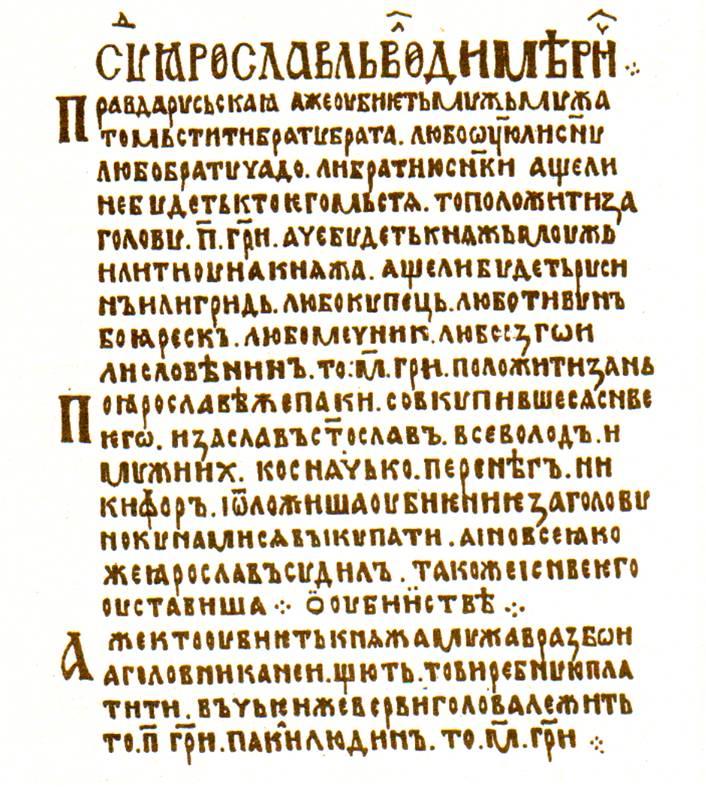 Рис. 1. Русская правда3. Ответьте письменно на поставленный вопрос: «Многие ученые называют общество, существовавшее в Киевской Руси, многоукладным. Какие есть для этого основания?»4. В качестве творческого домашнего задания можно предложить учащимся в группах выполнить задание, приведенное ниже:1) разделите текст на слова и прочитайте его;2) какие наказания за преступления предусматривает этот отрывок;3) какое изменение в закон внесено сыновьями Ярослава?На следующем лабораторном занятии можно организовать изучение «Русской Правды» Пространной редакции, использовав индуктивный путь анализа первоисточника и сопоставляя его по основным положениям с «Русской Правдой» Краткой редакции, что позволит школьникам убедиться в развитии феодальных отношений на Руси в XII—XIII вв.Материалы для рассказа учителя1. «Русская Правда» включала статьи законов как гражданских, так и уголовных. Она устанавливала судопроизводство, определяла наказание за те или иные проступки или преступления. Из нее можно почерпнуть сведения о социальном устройстве, нравах, обычаях русского общества того времени. По гражданским делам «Русская Правда» устанавливала суд двенадцати выборных. В отличие от сводов законов других стран тогдашнего христианского мира «Русская Правда» не знала применения пыток и телесных наказаний, хотя казнь за наиболее тяжкие преступления существовала. В основном приговаривали к денежным штрафам, размеры которых зависели от тяжести проступка и от того, кем был пострадавший. По меткой оценке Н.М. Карамзина, «Правда Ярослава» утверждала личную безопасность и права на собственность каждого из подданных князя. 2. «Русская Правда» Краткой редакции сохранилась в двух списках (Академический и Археографический) и помещена в «Новгородской летописи» после известия о победе над киевским князем Святополком Окаянным Ярослава Мудрого... Однако по своему составу эта «грамота» Ярослава представляет собой компиляцию, включая «Древнейшую Правду», названную в оригинале «Правдой Роськой» (первые 17 статей), за ней идет «Правда уставлена Руськой земли» сыновей Ярослава Мудрого Изяслава, Всеволода и Святослава (статьи 18—41), а после «Правды Ярославичей» — «Покон Вирный» (устав вирнику — сборщику вир и продаж) и, наконец, «Устав мостьников» — о плате мастерам за ремонт нового или постройку старого моста. «Правда Ярославичей», по предположению академика М.Н. Тихомирова, была составлена в связи с волной народных восстаний, прокатившихся по «Руськой земле» в 1068—1071 гг. Свидетельство тому хотя бы тот факт, что она назначает двойную виру (80 гривен) за убийство княжеских слуг и в одной статье (21) дает прямую ссылку на постановление об этом князя Изяслава по поводу его «конюха старого» (конюшего, управлявшего конскими табунами князя), которого «убили Дорогобудьци» (жители города Дорогобужа в Смоленской области и его округи).КарточкиЕсли убьет свободный человек свободного, то (за него имеют право) мстить брат за брата, или сын за отца, или отец за сына, или сыновья брата и сестры (племянники); если кто из них не пожелает или не может мстить, то пусть получит 40 гривен за убитого; если убитый будет русин, или гридин, или купчина, или ябедник, или мечник, если он изгой будет, или Словении, то уплатить за него 40 гривен.КомментарийРусин — славянин, житель южной Руси.Гридин — младший дружинник.Ябедник — княжеский судья (обвинитель).Мечник — княжеский слуга, вооруженный мечом, судебный исполнитель.Изгой — так называли людей, потерявших связь со своей социальной средой, обездоленных.Словенин — житель Новгородской земли.Гривна — денежная единица в Древней Руси, серебряный слиток весом около 409,5 г. В гривне «Краткой Правды» считалось 25 кун.11. Если кто поедет на чужом коне без разрешения его владельца, то должен заплатить последнему 3 гривны.13. Если кто обнаружит похищенное у него имущество у другого человека, то не должен самовольно требовать его, говоря при этом «это мое», но пусть скажет: «пойди на свод и укажи, где ты взял это»; если подозреваемый в воровстве не пойдет сразу на свод, то пусть выставит поручителя за себя не позднее пяти дней.КомментарийСвод — древний судебный обычай установления похитителя (вора) чужого имущества в тех случаях, когда тот, у кого было обнаружено похищенное, утверждал, что приобрел чужое добросовестно (например, купил).17. А если (кто-нибудь) сломает копье или щит или (испортит) одежду и пожелает оставить (испорченное) у себя, то должен заплатить владельцу их стоимость. Если же виновный подбросит (испорченное) владельцу, то должен заплатить ему столько, сколько тот заплатил за вещи.19. А если убьют огнищанина по-разбойничьи, а убийцу люди не ищут, то виру платит та вервь, где найден убитый.21. А за княжеского тиуна 80 гривен, а за старшего конюха при стаде также 80 гривен, так постановил Изяслав, когда дорогобужцы убили его конюха.22. За княжеского сельского старосту или за полевого старосту платить 12 гривен, а за княжеского рядовича 5 гривен.24. Если убита рабыня-кормилица или кормилец, то 12 гривен.25. А за княжеского коня, если тот с пятном, 3 гривны, а за коня смерда 2 гривны.26. За кобылу 60 резан, за вола гривну, за корову 40 резан, за трехлетнюю корову 15 кун, за годовалую полгривны, за теленка 5 резан, за ягненка ногата, за барана ногата.28. Если придет муж в крови или в синяках, то ему не надо искать свидетеля.32. А за огнищанина, тиуна или мечника 12 гривен.33. А кто распашет полевую межу или испортит межевой знак, то за обиду 12 гривен.34. А кто украдет ладью, то за ладью платить 30 резан (владельцу) и 60 резан продажи.36. А за утку, гуся, журавля и за лебедя платить 30 резан, а 60 резан продажи.37. А если украдут чужого пса, или ястреба, или сокола, то за обиду 3 гривны.40. Если украдут овцу, козу или свинью, а 10 воров одну овцу украли, пусть каждый платит по 60 резан продажи.8 ТЕМА. ПЕРЕХОД РУСИ К ПОЛИТИЧЕСКОЙ РАЗДРОБЛЕННОСТИУрок с элементами практической работы.План1. Наследники Ярослава Мудрого.2. Любечский съезд.3. Правление Владимира Мономаха.4. Причины раздробленности.Основные даты и события: 1097 г. — Любечский съезд князей. 1110 г. — съезд князей в Витичеве.1113—1125 гг. — княжение Владимира Мономаха в Киеве. 1125—1132 гг. — княжение Мстислава Владимировича (Великого).Основные термины и понятия: «очередной» порядок наследования, феодальная раздробленность, политическая раздробленность, «отчина».Ход урока Вводное слово учителяНа сегодняшнем уроке мы познакомимся с предпосылками и причинами перехода Руси к политической раздробленности. Вам предстоит самостоятельно определить эти причины, опираясь на информацию, полученную на уроке, используя уже известные вам сведения из курса истории России и истории средних веков. Проследите на материале сегодняшнего урока, как меняется в этот период характер княжеской власти.1.1. Учитель начинает урок с того, что ставит перед учащимися вопрос.Вопросы и задания учащимсяЗадание 1. Вспомните, каково было содержание завещания Ярослава Мудрого, и покажите на карте города, оставленные в удел его сыновьям. Задание 2. Вспомните, как сам Ярослав стал Киевским князем? О каком порядке наследования престола это свидетельствует?Учитель поясняет, что подобный порядок наследования престола называется «очередным». Далее можно провести беседу по вопросам и заданиям. Вопросы и задания учащимся1. Чем вызвано существование подобного порядка наследования престола?2. Что можно сказать о характере хозяйства в государстве, где господствует «очередной» порядок престолонаследия?3. На чем основывается власть Киевского князя?4. Подумайте, в чем недостатки подобного порядка наследования престола? Обоснуйте свою точку зрения, опираясь на уже известные вам исторические события.1.2. Далее учитель кратко характеризует взаимоотношения между сыновьями Ярослава Мудрого после его смерти.Материал для рассказа учителяСыновья Ярослава Мудрого почти два десятилетия после его смерти жили, руководствуясь наставлениями отца, совместно защищая рубежи государства от внешних врагов. Они продолжили законотворческую деятельность Ярослава и дополнили «Русскую Правду» статьями, запрещавшими кровную месть, ограничивающими применение смертной казни (только за особо тяжкие преступления). Однако это было последнее совместное дело Ярославичей: год спустя, в 1073 г., Святослав, вторично изгнав Изяслава из Киева (1068 г. — изгнан горожанами во время набега половцев), становится великим князем. Изгнанный Изяслав оставил Русь и отправился странствовать по Европе в поисках поддержки для возвращения престола. Лишь после смерти Святослава в 1076 г. он смог восстановить свои права на престол. Однако прежнего спокойствия в Русских землях уже не было: против Изяслава выступили его племянники Олег Святославович и Борис Вячеславович. Князю удалось разгромить отряды мятежников, но и сам он погиб. Великим князем после смерти Изяслава становится его брат Всеволод (1078—1093 гг.). Он также не смог примирить претендентов на престол, при нем не прекратились междоусобные войны, основным зачинщиком которых стал Олег Святославович, прозванный за свои дела Гориславовичем.Самым тяжелым периодом для Руси стало начало 90-х гг. XI в., когда в междоусобицах начали принимать активное участие половцы, которых использовал Олег Гориславович в борьбе за киевский престол. Поскольку последний из сыновей Ярослава — Всеволод — умер в 1093 г., неясным оставался вопрос о дальнейшем правителе Руси. На Киевский престол сел Святослав Изяславович. Он предложил Олегу и другим князьям договориться о перемирии и решить миром все спорные вопросы.После объяснения материала учитель может поставить перед учащимися вопрос:Что послужило причиной начала междоусобных войн между Ярославичами?1.3. Далее может быть сделано сообщение одним из учащихся о половцах, предварительно подготовленное дома. Краткую информацию о половцах может сообщить сам учитель.Материал для рассказа учителя (или для ученического сообщения)«Половцы» — это русское название кипчаков, пришедших из Средней Азии и покоривших степные пространства до Урала в середине XI в. Название это произошло, предположительно, от русского слова «полова» — солома, так как волосы у этих кочевников были соломенного цвета.Половцы были объединены в племенные союзы, основанные на жесткой родовой дисциплине. Во главе военных союзов стояли ханы.Как и другие древние тюрки, половцы поклонялись животным, в первую очередь — волку. Он был своего рода тотемом. Они часто выли по-волчьи, призывая победу или по другим поводам.Половецкие орды впервые напали на русские земли в 1061 г., и с этого времени постоянно угрожали южным землям Руси. Зиму половцы проводили в Приазовье, а весной начинали кочевать к северу и в мае появлялись в лесостепных областях. Нападали они чаще всего осенью, когда собирали урожай, однако и в другое время можно было ожидать набегов в приграничных землях. Половцы довольствовались легкой добычей: они не осаждали крепости, а предпочитали разорять села, однако мощь половецкого войска была так велика, что перед ними оказывалась бессильной дружина целого княжества.Наибольшую угрозу представляли половцы в 90-е гг. XI в. В 1092, г. «рать велика бяше от половецъ и отовсюду» разорила множество сел по обоим берегам Днепра и захватила ряд приграничных городов. В следующем году, воспользовавшись как предлогом захватом половецких послов, орды вновь вторглись в пределы Руси. Они разорили окрестности Киева, захватили много пленных, однако разграбить левобережье Днепра им, очевидно, не удалось.В 1094 г. Киевский князь Святополк женился на дочери половецкого хана Тугоркана, чтобы получить временную передышку в войне с половцами, однако в этом же году Олег Святославович пригласил на Русь половецкие орды и изгнал Владимира Мономаха из Чернигова в Переяславль, оставив его земли половцам на разграбление.С 1095 г. Мономах и Святополк объединили усилия для борьбы с половецким нашествием. Совместные усилия князей увенчались успехом. Половцы, почувствовав силу русской рати, на некоторое время ослабили натиск на Русские земли.2.1. Освещать события Любечского съезда учитель начинает с беседы над вопросами.Вопросы и задания учащимсяЗадание 1. Подумайте, кто должен был выступить сторонником созыва Любечского съезда?Задание 2. Каковы были причины и цели созыва съезда князей в Любече?Учитель говорит о том, что свидетельством бедствий, принесенных на Русь половцами, может служить фрагмент летописи:«... Опустели села наши и города наши... пожгли села и гумна, многие церкви сожгли огнем... земля замучена, одних ведут в плен, другие убиваемы бывают, горькую смерть приемля, другие трепещут, глядя на убиваемых, другие умирают от голода и жажды... города все опустели, села опустели; перейдем поля, где пасли стада коней, овец и волов, все пусто ныне; видим нивы заросшие, которые стали жилищем зверей...»2.2. Учитель знакомит школьников с решением Любечского съезда князей, используя фрагмент летописи, который зачитывает сам:«В лето 1097. Пришли Святополк, и Владимир, и Давид Игоревич, и Василько Ростиславич, и Давид Святославич, и брат его Олег и собрались в Любече для устроения мира (между собой). И обращались к себе, говоря: «Зачем губим Русскую землю, сами на себя вражду воздвигая, а половцы землю нашу терзают на части и радуются, что между нами войны и доныне. С этого времени соединимся в одно сердце и будем охранять Русские земли. Пусть каждый держит отчину свою... и на том целовали крест: если кто пойдет на кого (войной), то на того будем все...», и, принеся клятву, разошлись восвояси...»После прочтения документа он просит школьников объяснить смысл принятого на Любечском съезде решения.Вопросы и задания учащимся1. Объясните слова: «Пусть каждый держит отчину свою».2. Какие обязательства брали на себя князья, принявшие участие в съезде?3. Какое значение имел Любечский съезд князей? Каким образом он изменил положение удельных князей?2.3. При наличии времени на уроке учитель знакомит учащихся с событиями, произошедшими сразу после Любечского съезда.Материал для рассказа учителяПосле съезда земли были распределены следующим образом: Владимир Волынский оставался за Давыдом Игоревичем, Червенские города — за Ростиславовичами: Перемышль за Володарем, Теребовль — за Васильком. Давыд Игоревич не был доволен подобным решением и, склонив на свою сторону Киевского князя Святополка, заманил в ловушку Василька и ослепил его. Давыд обвинил Василька и Владимира Мономаха в том, что они стремятся свергнуть Святополка и сесть в Киеве. При молчаливом согласии Святослава он разграбил владения Василька, однако вскоре под натиском Володаря вынужден был отпустить его брата из темницы. Вновь началась усобица, в которую теперь вмешались венгры и половцы, одно ожесточенное сражение следовало за другим.Русские князья были возмущены тем, как Давыд обошелся с Васильком. По их требованию Святополк должен был наказать его за клевету. В наказание, в 1100 г. в Витичеве на съезде князей Давыд Игоревич лишился Владимиро-Волынских земель. Таким образом, мы видим, что Любечский съезд не выполнил своего основного предназначения — усобицы на Руси не прекратились.3.1. С правлением Владимира Мономаха учитель знакомит класс в ходе групповой работы с фрагментами работ историков и источником. Он делит класс на группы, каждая из которых получает один из предложенных ниже текстов для самостоятельного изучения. Работа носит название «Сбор информации». Задача школьников состоит в том, чтобы отметить наиболее значимые в жизни Владимира Мономаха события и на их основе составить политический портрет государственного деятеля. В ходе работы школьников с отрывками учитель играет роль консультанта.Соловьев С. М. История России с древнейших времен. М., 1988«Мономах с ранней молодости стоял на стороже Русской земли, бился за нее с погаными, приобрел имя доброго страдальца (труженика) за всю русскую землю по преимуществу. В тот век народной юности богатырские подвиги Мономаха, его изумительная деятельность не могли не возбудить сильное сочувствие, особенно когда эти подвиги совершались на пользу земли. Большую часть жизни провел он вне дома, большую часть ночей проспал на сырой земле; одних дальних путешествий совершил он 83; дома и в дороге, на войне и на охоте делал все сам, не давал себе покою ни ночью, ни днем, ни в холод, ни в жар; до света поднимался он с постели, ходил к обедне, потом думал с дружиною, оправливал (судил) людей, ездил на охоту или так куда-нибудь, в полдень ложился спать и потом снова начинал ту же деятельность. Дитя своего века, Мономах сколько любил пробовать свою богатырскую силу на половцах, столько же любил ее пробовать и на диких зверях, был страстный охотник: диких коней в пущах вязал живыми своими руками; тур не раз метал его на рога, олень бодал, лось топтал ногами, вепрь на боку меч оторвал, медведь кусал, волк сваливал вместе с лошадью.»Рыбаков Б.А. Киевская Русь и русские княжества XII—XIII вв. М., 1982«Владимир предстает перед нами живым человеком. Мы знаем не только то, как проводил он свой день, как организовывал порядок во дворце, как проверял караулы, как охотился, как молился или гадал на псалтыри. Мы знаем, что он бывал иногда и жесток: однажды вместе с половецкой ордой Читевичей (совсем как Олег «Гориславич») он взял Минск: «изъехахом город и не оставихом у него ни челядина, ни скотины». Он мог, как мы помним, конфисковать личное имущество побежденного соперника. Мономах был, несомненно, честолюбив и не гнушался никакими средствами для достижения высшей власти. Кроме того, как мы можем судить по его литературным произведениям, он был лицемерен и умел демагогически представить свои поступки в выгодном свете как современникам, так и потомкам.»Романов Б.А. Люди и нравы Древней Руси. М.; Л., 1966«...Мономах весь в эпохе феодальной раздробленности. Его автобиография, советы его «Поучения» — не уникальные, а приспособлены к среднему и типическому, пропитаны компромиссом и бытом. Его жизнь не похожа на житие. Поучая, он ни сам не лезет в герои, ни от поучаемого читателя своего не требует невозможного. Печать скорее добросовестной умеренности и аккуратности как гарантия политической мудрости и хладнокровия лежит на всем облике этого одинаково удачливого князя-труженика и литературно удавшегося самому себе писателя. Мы видели уже, что он озаботился и о том, чтобы в летописании создать себе «хорошую прессу», оставить в памяти потомства о своей политической деятельности осмысленный, поучительный след.»Поучение Владимира Мономаха«В дому своем не ленитесь, но за всем смотрите; не полагайтесь на тиуна или на отрока, чтоб не посмеялись гости ваши ни над домом вашим, ни над обедом вашим. На войну выйдя, не ленитесь, не полагайтесь на воевод; ни питью, ни еде не потворствуйте, ни сну; сторожевую охрану сами наряжайте, и ночью, расставив воинов со всех сторон, ложитесь, а рано вставайте; а оружия снимать с себя не торопитесь, не оглядевшись, из-за ленности внезапно ведь человек погибает. Лжи остерегайся, и пьянства, и блуда, от того ведь душа погибает и тело. Куда бы вы ни шли ходом по своим землям, не отдавайте отрокам ни своим, ни чужим причинять вреда ни жилищам, ни посевам, чтобы не стали вас проклинать. Куда пойдете и где остановитесь, напоите и накормите нищего и странника. И более же всего чтите гостя, откуда бы он к вам ни пришел, простолюдин ли, или знатный, или посол; если не можете почтить его дарами, — то пищей и питьем: ибо они, по пути, прославят человека по всем землям, или добром, или злом. Больного проведайте, покойника проводите, ибо все мы смертны. Ни единого человека не пропустите, не поприветствовав его и не одарив добрым словом. Жену свою любите, но не давайте ей над собой власти. А вот вам и конец всему: страх божий имейте превыше всего.»Карамзин Н.М. История государства Российского. М., 1998«Сей государь щадил кровь людей; но знал, что вернейшее средство утвердить тишину есть быть грозным для внешних и внутренних правителей...Успехи Мономахова оружия так прославили сего Великого князя на Востоке и Западе, что имя его, по выражению летописцев, гремело в мире, и страны соседственные трепетали онаго. Если верить новейшим повествователям, то Владимир ужасал и Греческую империю. Они рассказывают, что Великий князь, вспомнив знаменитые победы, одержанные его предками над греками, со многочисленным войском отправил Мстислава к Адрианополю и завоевал Фракию; что устрашенный Алексей Комнин прислал в Киев дары: крест животворящего дерева, чашу сердоликовую Августа Кесаря, венец, златую цепь и бармы Константина Мономаха, деда Владимирова; что Неофит, митрополит ефесский, вручил сии дары Великому князю, склонил его к миру, венчал в киевском соборном храме императорским венцом и провозгласил царем российским.К сожалению, древние летописцы наши, рассказывая подробно воинские и церковные дела, едва упоминают о государственных или гражданских, коими Владимир украсил свое правление. Знаем только, что он, желая доставить народу все возможные удобности, сделал на Днепре мост; часто ездил в Ростовскую и Суздальскую землю, наследственную область Всеволодова дому, для хозяйственных распоряжений; выбрал прекрасное место на берегу Клязьмы, основал город, назвал его Владимиром Залесским, окружил валом и построил там церковь св. Спаса...»Костомаров Н.И. Русская история в жизнеописаниях ее главнейших деятелей. М., 1995«Владимир Мономах является в русской истории законодателем. Еще ранее, при детях Ярослава, в «Русскую Правду» вошли важные изменения и дополнения. ...При Мономахе на совете, призванном им и составленном из тысячских.., постановлено было несколько важных статей, клонившихся к ограждению благосостояния жителей. Ограничено произвольное взимание рез (процентов), которое при Святополке доходило до больших злоупотреблений... Кроме того, постановлен был дозволенный процент... Законодательство Владимира Мономаха определило только три случая обращения в холопство: ...когда человек сам добровольно продавал себя в холопы или когда господин продавал его на основании прежних прав над ним. ...Принятие в супружество женщины рабского происхождения... Когда свободный человек без всякого договора сделается должностным лицом у частного человека...Эпоха Владимира Мономаха была временем расцвета состояния художественной и литературной деятельности на Руси. В Киеве и в других городах воздвигались новые каменные церкви, украшенные живописью... К этому времени относится составление нашей первоначальной летописи. Во времена Мономаха, вероятно, было переведено многое из византийской литературы, как показывают уцелевшие рукописи...Мономах оставил о себе память лучшего из князей. «Все злые умыслы врагов, — говорит летописец, — Бог дал под руки его; украшенный добрым нравом, славный победами, он не возносился, не величался, по заповеди Божией добро творил врагам своим и паче меры был милостив к нищим и убогим, не щадя имения своего, но все раздавая нуждающимся». Монахи прославляли его за благочестие и щедрость монастырям. Это-то благодушие, соединенное в нем с энергическою деятельностью и умом, вознесло его так высоко и в глазах современников, и в памяти потомства.»Черникова Т.В. История России IX—XVII вв. М., 1998«Владимир Мономах родился в 1053 году в Киеве. Его отца Всеволода Ярослав Мудрый любил больше других сыновей и не скрывал этого... Маленький Владимир являлся внуком сразу двух сильнейших монархов Европы — великого князя Киевского и императора Византии. Мать княжича — принцесса Мария — была дочерью Константина Мономаха.С детства Владимира окружала обстановка учености. Отец, знавший пять иноземных языков, собирал книги, окружил себя умными мужами и монахами.К сожалению, о детских годах князя мало что известно. Мы можем лишь предположить, что детство его мало чем отличалось от детства других княжичей.В соответствии с обычаями воспитания княжеских сыновей в возрасте трех лет прошел Владимир постриги. Это был большой семейный праздник. Отец дарил ребенку коня, сам его на него усаживал. Потом княжичу отстригали прядь волос в знак того, что он стал взрослым. Устраивали пир. Виновнику торжества вручали дорогие подарки. В 7—8 лет княжича начинали учить грамоте по Священному Писанию и счету. Потом знакомили по «изборникам» с мировой и родной историей. Развлекался княжич охотами и пирами с отцовской ближней дружиной.Уже в 13 лет он по воле отца стал князем Ростовским. Во главе собственной дружины отправился Владимир через дремучие муромские леса в захолустную Северо-Восточную Русь. Времена Соловья-разбойника прошли, но по муромским и суздальским землям еще бродили волхвы, горели языческие костры, и в голодные годы жители здешних мест вспоминали старых богов и нападали на проезжих христиан. Владимир благополучно доехал до «старшего» на северо-востоке города — Ростова. Потом часто бывал в Суздале, Ярославле и других «своих» городах. Ему понравились эти края, и в течение всей жизни он будет их укреплять. Построит новый град — Владимир-на-Клязьме, расширит Ростов и Суздаль. Начнет переселять сюда измученных половецкими набегами жителей Черниговского и Переяславского краев.»Сухарев Ю. Владимир Мономах // Энциклопедия для детей. Т. 5. Ч. 1. М., 1995«...До своего 25-летия он успел покняжить не менее чем в пяти городах, включая Смоленск и Владимир Волынский, совершить до 20 «великих путей» (т.е. дальних дорог и военных походов). Выполняя разнообразные поручения, он переходил с войсками, по приказам отца и дяди, Святослава Ярославича, с места на место на огромном \ пространстве от Новгорода Великого до Глогова в Чехии. Приходилось воевать то с поляками, то с половцами, а более всего — с Полоцким княжеством и двоюродными братьями, сыновьями Изяслава ц Святослава....После того как великим князем стал Всеволод Ярославич, его сын на 16 лет занял второй по значению в Русской земле черниговский престол... Жизнь Владимира Всеволодовича в этот период стала более стабильной, он приобрел немалое влияние и авторитет на Руси. Однако по-прежнему ему приходилось вести непрерывные войны на два фронта. Обороняя южную границу от кочевников, он внезапно оборачивался на^ северо-запад Руси, чтобы дать отпор давнему врагу — Всеславу Чародею. Опустошив вместе со смолянами Полоцкую землю, Владимир возвращался домой как раз к очередному половецкому набегу.Состарившийся Всеволод постепенно утрачивал контроль над государственными делами. Владимиру все чаще приходилось брать управление державой на себя. Но когда Всеволод умер, новым Киевским князем стал Святополк Изяславич как старший из потомков Ярослава. Благодаря своей политической мощи и влиянию Владимир мог бы сохранить за собой Киев, но уступил. Возможно, он не желал междоусобиц, опасаясь нового половецкого нашествия....Став Великим князем в 60 лет, Владимир Всеволодович показал себя мудрым государственным деятелем и законодателем... Используя накопленные для борьбы с кочевниками огромные военные ресурсы, Мономах контролировал всю Русскую землю и правил ею как строгий, но мудрый государь. Владимир был милостив к мятежникам, но за повторную усобицу карал беспощадно. Его сыновья успешно воевали с соседями. На северо-западе Мстислав строил каменные крепости в Ладоге и Новгороде. На северо-востоке Юрий отражал нападения волжских булгар и благоустраивал Залесскую Русь — будущую Россию, заселяя ее, основывая новые города и закладывая первые белокаменные храмы нынешней владимирщины. Переяславский князь Ярополк, продолжая дело отца, ходил на половцев в 1116 и 1120 гг., после чего те бежали на Кавказ и в Венгрию. Он же присоединил к Руси вольные дунайские города. Полоцкая земля была полностью подчинена. С 1122 г. восстановились дружественные отношения с Византией...Умер Владимир Мономах в 1125 г., в возрасте 72лет.»3.2. Обсуждение прочитанного учитель организует в форме беседы по вопросам и предлагает выполнить задания.Вопросы и задания учащимся1. Какие сведения о детстве и воспитании Владимира Мономаха мы получили из данных документов? Как они характеризуют этого государственного деятеля?2. Какую роль сыграл Владимир Мономах в деле противостояния Руси и половцев?3. Какие деяния характеризуют Владимира Мономаха как мудрого правителя и государственного мужа?4. Как характеризует данного государственного деятеля его «Поучение»? Какие сведения о нравах жителей Киевской Руси мы можем почерпнуть из данного документа?5. Какую оценку роли Владимира Мономаха в русской истории дают различные ученые? С какой точкой зрения вы согласны и почему?6. Составьте политический портрет данного государственного деятеля, состоящий из нескольких предложений, но точно характеризующий его.4.1. Причины перехода к раздробленности Киевской Руси учитель предлагает учащимся определить самостоятельно. Для этого можно предложить следующие задания.Вопросы и задания учащимся1. Используя ключевые слова, составьте рассказ, объясняющий причины перехода Киевской Руси к раздробленности: переход к пашенному земледелию, эксплуатация зависимых людей в вотчинах, рост крупных городов, хозяйственное развитие отдельных земель, междоусобные войны между князьями, сбор дани перестает быть источником благосостояния дружины и князя.2. Объясните, как связан переход Руси к раздробленности с ослаблением Византии, произошедшим в XI—XIII вв. под ударами турок-сельджуков и норманнов? Свои выводы включите в рассказ о раздробленности.Ключевые слова учитель предварительно пишет на доске, чтобы они были доступны всем учащимся. Для выполнения задания учитель выделяет школьникам 5 минут. Они могут выполнять его как в парах, так и индивидуально. Тезисы своего рассказа учащиеся записывают в тетради, чтобы у учителя была возможность осуществить выборочную проверку.4.2. Осуществив проверку написанного, учитель предлагает школьникам в процессе совместной деятельности определить последствия перехода Руси к раздробленности. С этой целью на доске вычерчивается таблица № 13 «Последствия перехода Руси к раздробленности», которую школьники переносят в свои тетради.Таблица 13. Последствия перехода Руси к раздробленностиТаблица заполняется школьниками в ходе обсуждения проблемы. Учитель фиксирует ответы и мнения на доске, а учащиеся заносят их в свои тетради.4.3. Для проверки усвоения материала может быть предложено задание.Вопросы и задания учащимсяВыберите и обоснуйте ответ, который считаете правильным, или предложите свой вариант ответа, если ни один из ответов вас не устраивает:1. Раздробленность была для Русской земли катастрофой, но ее нельзя было избежать.2. Раздробленность способствовала развитию Русской земли, но его цена была чрезмерно высока и следовало найти другие пути.3. Раздробленность была для Русской земли катастрофой, вина за которую лежит на неумелых и своекорыстных правителях.4. Раздробленность способствовала развитию Русской земли, и ее нельзя было избежать.5. Раздробленность способствовала развитию Русской земли и являлась для нее в XII в. самым благоприятным вариантом.6. Иное  ________________________________ .Я так считаю, потому что _________________________________________________ .4.4. В качестве домашнего задания можно предложить учащимся тему для письменной работы: «Как известно, политическая раздробленность установилась и на Руси, и в Западной Европе. Подумайте, случайно ли такое совпадение. Назовите важнейшие причины возникновения раздробленности в средние века». 9 ТЕМА. РУССКИЕ КНЯЖЕСТВА ПЕРИОДА РАЗДРОБЛЕННОСТИУроки 1—3Первый вариант изучения темыУрок1.Северо-Восточная Русь в XII—XIII вв.Урок с элементами лабораторной работы.План1. Правление Юрия Долгорукого в Ростово-Суздальской земле.2. Правление Андрея Боголюбского.3. Правление Всеволода Большое Гнездо.4. Северо-Восточная Русь накануне монгольского вторжения.Основные даты и события1125—1132 гг. — княжение Юрия Долгорукого в Ростово-Суздальской земле.1147 г. — первое упоминание о Москве. 1157—1174 гг. — княжение Андрея Боголюбского. 1176—1212 гг. — княжение Всеволода Большое Гнездо.Ход урокаВводное слово учителяМы сегодня познакомимся с историей Северо-Восточной Руси XII—XIII вв., с особенностями ее развития, правителями, теми задачами, которые они перед собой ставили. По ходу знакомства с новым материалом объясните, какое значение приобретают северо-восточные земли Руси в этот период и с чем это связано. Подумайте, когда и почему произошло изменение политического положения этих земель.1.1. Учитель дает краткую характеристику географического положения и природных особенностей изучаемой территории, используя настенную карту «Феодальная раздробленность Руси в XII — первой четверти XIII в.». По ходу объяснения материала учитель проводит беседу с учащимися по приведенным ниже вопросам.Материал для рассказа учителяСеверо-Восточную Русь называют Залесским краем. Это название не случайно: между реками Окой, Волгой, Двиной тянулись дремучие леса, которые отделяли ее от Приднепровья. В.О. Ключевский отмечал, что среди болот, лесных озер, паутинной сети больших и малых рек с трудом удавалось отыскать сухую опушку, где можно было жить с некоторым удобством.Коренными жителями этой земли были финно-угорские племена — меря, весь, мурома, но в VII—VIII вв. просторы Залесского края стали заселяться славянскими народами — вятичами и кривичами.Как мы видим, почвы Северо-Восточной Руси преимущественно неплодородные, подзолистые. Однако вокруг Владимира и Суздаля почвы были черноземными (так называемое «Владимирское ополье»). Именно сюда в XI—XIII вв. двинулся поток переселенцев.Вопросы и задания учащимся1. Вспомните, как проходила колонизация этих земель славянскими племенами?2. Определите по карте экономические (хозяйственные) особенности данного края.3. Подумайте, кто и почему переселялся в Северо-Восточную Русь в этот период? Вспомните, что вам об этом известно из предшествующего материала.4. Какое влияние на хозяйственное развитие края должны были оказать переселенцы?5. Найдите на карте города, построенные в данный период. О чем историку могут сказать названия данных городов?1.2. Учитель знакомит школьников с личностью Юрия Долгорукого.Материал для рассказа учителя (или для ученического сообщения)Первым удельным князем Северо-Восточной Руси был, как мы помним, Владимир Мономах, который всемерно способствовал его развитию. При нем были построены новые города, в Залесский край начали переселяться жители южнорусских земель. Столицей Северо-Восточной Руси при Владимире Мономахе был Ростов.Сын Владимира Юрий наследовал эти земли. Он, как и его отец, стремился к расширению и процветанию края. Столицей Северо-Восточной Руси при Юрии стал Суздаль. Этот город особенно вырос в годы его правления. Юрий был первым самостоятельным князем Ростово-Суздальской земли после распада Руси в 1132 г.Юрий вошел в историю под прозванием «Долгорукий». И это не удивительно, так как Суздальский князь активно вмешивался в дела соседей. Он вступал в противоборство и с волжскими булгарами, и с новгородцами, и с князьями южнорусских земель, стремясь захватить Киевский великокняжеский престол.С борьбой Юрия за «старшинство» связано первое летописное упоминание о Москве (1147). Именно в Москву он приглашает своего союзника Святослава Олеговича со словами: «Приди ко мне, брате, в Москов», и в честь него «дали обед силен». (По легенде, на месте Москвы ранее стояло село Красное, которое принадлежало боярину Степану Кучке. Разгневавшись на него, Юрий велел отобрать имение, боярина казнил, а на этом месте в 1156 г. повелел заложить «град Москву».)После продолжительной борьбы Юрий в 1155 г. овладел Киевом и сел на великокняжеский престол. Сыновья его получили в удел Вышгород (Андрей), Туров (Борис), Переяславль Русский (Глеб). На княжеском престоле сидел он недолго — в 1157 г. занемог на княжеском пиру и пять дней спустя умер. Киевляне, среди которых ни Юрий, ни пришедшие с ним суздальцы особенной любовью не пользовались, сразу после смерти князя разграбили его имущество и перебили слуг.1.3. Учитель ставит перед учащимися вопрос:В чем состояла, на ваш взгляд, главная политическая цель Юрия Долгорукого? Почему он так упорно стремился к ее достижению?Ответ на этот вопрос поможет учащимся в дальнейшем отметить те изменения, которые происходят в политических целях Андрея Боголюбского и последующих правителей Северо-Восточной Руси.2.1. Учитель знакомит школьников с биографией Андрея Боголюбского, используя приведенные ниже материалы. Учащиеся должны по ходу рассказа учителя заниматься сбором сведений, которые помогут им составить портретную характеристику князя.Материал для рассказа учителяАндрей Боголюбский после смерти Юрия Долгорукого стал князем Северо-Восточной Руси. Он всегда больше любил Суздальскую землю, где родился, провел детство, где сформировались его основные представления о жизни и власти, нежели киевское княжение. Когда в 1155 г. Юрий Долгорукий захватил Киевский великокняжеский престол, Андрей получил в удел Вышгород. Однако его не привлекали эти земли, и в этом же году он тайно от отца покинул Вышгород и переехал во Владимир. В чем причина отъезда Андрея на северо-восток? Н.И. Костомаров считает, что «Андрей был слишком властолюбив, чтобы поладить с тогдашним складом условий Южной Руси, где судьба князя постоянно зависела и от покушений других князей, и от своенравия дружин и городов; притом, соседство половцев не давало и вперед никакого ручательства на установление порядка в южнорусском крае, потому что половцы представляли собою удобное средство князьям, замышлявшим добывать себе силою города».Покидая Вышгород, Андрей похитил из женского монастыря чудотворную икону Божьей Матери, позже ставшую известной на Руси как Богоматерь Владимирская.2.2. Учитель прерывает объяснение и раздает на парты учащимся фрагмент исторического сочинения для самостоятельного ознакомления. Школьники знакомятся с содержанием отрывка, после чего обсуждают поставленные после текста вопросы.Костомаров Н.И. Русская история в жизнеописаниях ее главнейших деятелей. М., 1995«Была в Вышгороде в женском монастыре икона Св. Богородицы, привезенная из Цареграда, писанная, как гласило предание, св. Евангелистом Лукою. Рассказывали о ней чудеса: говорили, между прочим, что, будучи поставлена у стены, она ночью сама отходила от стены и становилась посреди церкви, показывая как будто вид, что желает уйти в другое место. Андрей задумал похитить ее, перенести в Суздальскую землю, даровать таким образом этой земле святыню, уважаемую на Руси, и тем показать, что над этою землею почиет особое благословение Божие. Подговоривши священника, Андрей ночью унес чудотворную икону из монастыря и вместе с княгинею и соумышленниками тотчас убежал в Суздальскую землю. Путешествие этой иконы в Суздальскую землю сопровождалось чудесами: на пути своем она творила исцеления. Уже в голове Андрея была мысль поднять город Владимир выше старейших городов Ростова и Суздаля, но он хранил эту мысль до поры до времени в тайне, а потому проехал Владимир с иконою мимо и не оставил ее там, где, по его плану, ей впоследствии надлежало быть. Но не хотел Андрей везти ее ни в Суздаль, ни в Ростов, потому что, по его расчету, этим городам не следовало давать первенства. За десять верст от Владимира, по пути в Суздаль, произошло чудо: кони под иконою вдруг стали; запрягают других посильнее, и те не могут сдвинуть воза с места.Князь остановился; раскинул шатер. Князь заснул, а поутру объявил, что ему явилась во сне Божия Матерь, приказала не везти ее икону в Ростов, а поставить во Владимире; на том же месте, где произошло видение, соорудить каменную церковь во имя Рождества Богородицы и основать при ней монастырь. В память того видения написана была икона, изображавшая Божию Матерь в том виде, как она явилась Андрею. Тогда на месте видения заложено было село, называемое Боголюбовым. Андрей построил там богатую каменную церковь; ее утварь и иконы украшены были драгоценными камнями и финифтью, столпы и двери блистали позолотою. Там поставил он временно икону; в окладе, для нее сделанном Андреем, было пятнадцать фунтов золота, много жемчуга, драгоценных камней и серебра.» Вопросы и задания к документу1. С какой целью князь Андрей вывез из Вышгорода икону?2. Как икона была использована им по пути в Ростов?3. Подумайте, почему князь Андрей не пожелал ехать княжить в Ростов и Суздаль, а предпочел перенести свою столицу во Владимир? Как это повлияло на изменение характера княжеской власти?2.3. Учитель продолжает повествование о судьбе князя Андрея, выделяя наиболее значимые события его правления.Материал для рассказа учителяСтав князем Ростово-Суздальской земли в обход младших братьев, Андрей не дал им уделов, и они покинули княжество. С этим князем в Северо-Восточную Русь пришли изменения, отразившиеся на взаимоотношениях князя и дружины. Дружинники постепенно превращаются в княжеских слуг.Стремясь добиться независимости от Киева, Андрей начал борьбу за учреждение во Владимире митрополии. Однако Константинопольский патриарх отказал Андрею.При Андрее большое значение придавалось строительству церквей, укреплению связи светской и духовной властей.Андрей Боголюбский, стремясь укрепить свое самовластие на Руси, вел борьбу с Киевом и Новгородом. Киев был взят в 1169 г. и разорен войсками Андрея и половецкими ордами. Были разграблены и Подол, и Гора, убивали женщин и детей, не щадя никого. Разграблению подверглись Десятинная церковь, Святая София, Печерский монастырь. Поход на Новгород был менее удачен для князя. Взять город приступом Боголюбскому не удалось, но, действуя хитростью, Андрей вынудил новгородцев покориться власти Суздальского князя.Захватив Киевский великокняжеский престол, Андрей остался княжить во Владимире, а киевское княжение поручил своему брату Глебу.2.4. После завершения объяснения учитель проводит беседу с учащимися по предложенным вопросам и заданиям:Вопросы и задания учащимся1. Какие черты характера отличают Андрея Боголюбского — правителя и человека? Приведите, в подтверждение вашего мнения, документальные свидетельства, используя материалы урока.2. И Юрий Долгорукий, и Андрей Боголюбский стремились овладеть Киевом. В чем же состояла принципиальная разница между их политикой по отношению к Южной Руси? Чем это было вызвано?3. Почему Андрей Боголюбский стремился к учреждению во Владимире митрополии? Какое значение это могло иметь для Северо-Восточной Руси?2.5. Вопрос об обстоятельствах смерти князя может быть изложен учителем различными способами. Либо он предоставляет учащимся возможность самостоятельно ознакомиться с приведенным ниже документом, либо, в целях экономии времени, кратко излагает его содержание, зачитывая фрагменты «Повести» по своему выбору. И в том, и в другом случае после знакомства с материалом учитель проводит беседу по вопросам, приведенным после документа.Повесть об убиении Андрея Боголюбского«Итак, состоялся в пятницу на обедне коварный совет злодеев преступных. И был у князя Яким, слуга, которому он доверял. Узнав от кого-то, что брата его велел князь казнить, возбудился он дьявольскому наущению и примчался с криками к друзьям своим. И стал говорить: «Сегодня его велел казнить, а завтра — нас, так помыслим о князе этом!» И задумали убийство в ночь, как Иуда на Господа.Как настала ночь, они, прибежав и схвативши оружие, пошли на князя, как дикие звери, но, пока шли они к спальне его, пронзил их и страх, и трепет. И бежали с крыльца, спустись в погреба, напились вина. Сатана возбуждал их в погребе и, служа им незримо, помогал укрепиться в том, что они обещали ему. И так, упившись вином, взошли они на крыльцо. Главарем же убийц был Петр, зять Кучки, Анбал, яс родом, ключник, да Яким, да Кучковичи — всего числом двадцать зловредных убийц, вошедших в греховный заговор в тот день у Петра, у Кучкова зятя, когда настала субботняя ночь на память святых апостолов Петра и Павла....Подскочив к дверям и поняв, что князь здесь, начали бить в двери с силой и выломали их. Блаженный же вскочил, хотел схватить меч, но не было тут меча, ибо в тот день взял его Анбал-ключник... И ворвались двое убийц, и набросились на него, и князь швырнул одного под себя, а другие, решив, что повержен князь, впотьмах поразили своего; но после, разглядев князя, схватились с ним сильно, ибо был он силен. И рубили его мечами и саблями, и раны копьем ему нанесли... Решив, что убили его окончательно, взяв раненого своего, понесли его вон и, вздрагивая, ушли. Князь же, внезапно выйдя за ними, начал... стонать от внутренней боли, пробираясь к крыльцу. Те же, услышав голос, воротились снова к нему... и, запалив свечи, отыскали его по кровавому следу... подскочили и прикончили его.Проклятые же, возвращаясь оттуда, убили Прокопия, любимца его, оттуда пошли в палаты и забрали золото, и дорогие камни, и жемчуг, и всякие украшения, — все, что дорого было князю. И, погрузив на лучших его лошадей, до света еще отослали себе по домам. А сами, схватив заветное княжье оружие, стали собирать воинов, говоря: «Ждать ли, пока пойдет на нас из Владимира дружина ?» — и собрали отряд, и послали к Владимиру весть: «Не замышляете ли чего против нас? Хотим мы с вами уладить: ведь не только одни мы задумали так, и средь вас есть наши сообщники». И ответили владимирцы: «Кто ваш сообщник — тот пусть будет с вами, а нам без нужды» — и разошлись, и ринулись грабить: страшно глядеть!И прибежал на княжий двор Кузьма-киевлянин: «Уж нету князя: убит!» И стал расспрашивать Кузьма: «Где убит господин ?» — и ответили ему: «Вон лежит, выволочен в сад! Но не смей его брать, все решили бросить его собакам... Если же кто приступит к нему — тот враг нам, убьем и его!» И начал оплакивать князя Кузьма... И подошел ключник Анбал, родом яс, управитель всего княжьего дома, надо всеми власть ему дал князь. И сказал, взглянув на него, Кузьма: «Анбал, вражий сын! Дай хоть ковер или что-нибудь, чтобы постлать или чем накрыть господина нашего»... И сбросил тот ковер и плащ. И обернув ими тело, понес Кузьма в церковь и сказал: «Отоприте мне церковь!» — и ответили: «Брось его тут, в притворе, что тебе за печаль!» — ибо все уже были пьяны. И подумал Кузьма: «Уже, господин, и холопы твои знать тебя не хотят; бывало, купец приходил из Царьграда, иль из иной стороны, из Русской земли, и католик, и христианин, и язычник любой, и ты говорил: «Введите в церковь его и в палаты, пусть видят истинное христианство!» — и принимали крещенье и болгары, и евреи, и любые язычники, увидев Славу Божию и украшенье церковное! И теперь же больше оплачут тебя, а эти и в церковь не дают положить».И так положил его в притворе, накрыв плащом, и лежало тут тело два дня и две ночи. И пришли клирошане боголюбские, взявши, внесли тело в церковь и вложили в каменный гроб, отпев над ним погребальные песни.Жители же Боголюбова разграбили княжеский дом и строителей, которые сошлись на строительство зданий... И много случилось бед в его области: дома посадских и управителей пограбили, а самих их, и слуг, и стражей убили, дома их пограбили... Грабители приходили грабить и из деревень. Грабежи начались и в самом Владимире, пока не стал ходить Микула с образом Святой Богородицы в ризах по городу — тогда пресеклись грабежи.На шестой день, в пятницу, сказали владимирцы игумену Феодулу и Луке, начальнику хора в храме Святой Богородицы: «Приготовьте носилки, да поедем — возьмем коня и господина своего Андрея». И сделал так Феодул, с клирошанами и владимирцами поехал за князем в Боголюбова и, взяв тело его, привезли во Владимир с честью и плачем великим.»Вопросы и задания к документу1. Попробуйте сформулировать, какой образ князя Андрея рисует автор повести?2. Согласуется ли данный образ с теми сведениями, которые вам уже известны о данном князе?3. Какие причины столь жестокой расправы с Андреем называет автор?4. Что, на ваш взгляд, послужило действительной причиной заговора против Андрея Боголюбского? Какие социальные силы стояли за убийцами князя?5. О чем свидетельствуют обстоятельства отпевания князя, разграбления его имения, убийства его слуги и т. д.? Не противоречит ли это оценке, данной Андрею Боголюбскому автором «Повести»?6. Используя сведения, полученные на уроке, и материалы данного источника, составьте портретную характеристику Андрея Боголюбского.3.1. С периодом княжения Всеволода Большое Гнездо учитель знакомит класс конспективно. При объяснении материала следует обратить внимание на следующие вопросы:- расширение владений князей Северо-Восточной Руси;- принятие Всеволодом титула «великого князя»;- влияние и авторитет Всеволода Большое Гнездо среди восточнославянских князей;- итоги и значение правления Всеволода.В процессе объяснения учитель использует настенную карту, нанося на нее значки-символы (герб), свидетельствующие о расширении влияния князей Северо-Восточной Руси.3.2. В процессе рассказа учитель может использовать приведенный ниже фрагмент «Слова о полку Игореве» для характеристики князя.Слово о полку Игореве«Великий князь Всеволод! (неужели) и мыслью тебе не прилететь издалека, отцов золотой престол посторожить? Ведь ты можешь Волгу расплескать веслами, а Дон шеломами вычерпать. Если бы ты был (здесь), то была бы невольница по ногате, а раб — по резани. Ведь ты можешь (и) посуху метать живыми копьями — удалыми сыновьями Глебовыми!»Вопросы и задания к документу1. Каким.предстает перед нами в данном фрагменте Всеволод Большое Гнездо?2. Подумайте, соответствует ли характеристика, данная Всеволоду «Словом», тем сведениям о нем, которые вы получили на сегодняшнем уроке?4. Последний пункт плана учитель оставляет учащимся для самостоятельного домашнего обучения, поставив перед ними опорные вопросы:Что происходило с Северо-Восточной Русью после смерти Всеволода Большое Гнездо?В чем заключалась причина усобиц, начавшихся накануне монголо-татарского вторжения? Какое влияние они оказали на обороноспособность Руси?В качестве домашнего задания учащиеся получают также задание по контурной карте «Феодальная раздробленность Руси в XII — первой четверти XIII в.»:1) выделить цветом территорию Северо-Восточной Руси;2) отметить города, которые были столицами при Владимире Мономахе, Юрии Долгоруком, Андрее Боголюбском;3) обозначить на карте Москву и надпишите рядом год первого упоминания о ней;4) надписать названия городов Северо-Восточной Руси, о которых шла речь на уроке.Урок 2. Южнорусские княжества в XI—XIII вв.Урок — лабораторно-практическое занятие.План1. Киевское княжество.2. Черниговское и Новгород-Северское княжество.3. «Слово о полку Игореве».Основные даты и события:40—50-е гг. XII в. — выделение самостоятельного Черниговского и Новгород-Северского княжеств. 1185 г. — поход князя Игоря на половцев.Ход урокаВводное слово учителяНа уроке мы познакомимся с еще двумя княжествами — Киевским и Новгород-Северским. По ходу урока сравните положение данных княжеств с землями Северо-Восточной Руси и объясните, каковы причины отличий. Подумайте, почему, в то время как Северо-Восточная Русь переживала период расцвета, упадок старого центра русской государственности — Киева — был столь заметен. Кроме того, на уроке мы познакомимся с фрагментами «Слова о полку Игореве», продолжая работу над формированием навыков анализа исторического источника. Сравнивая мнение историков с фрагментом «Слова», мы попытаемся сделать выводы о достоверности письменных литературных памятников.1.1. Используя настенную карту «Феодальная раздробленность Руси в XII — первой четверти XIII в.», учитель дает характеристику природно-географических особенностей Киевского княжества, вспоминает вместе с учащимися некоторые фрагменты истории Киевского княжества. Объяснение рекомендуется проводить в форме беседы по предложенным ниже вопросам и заданиям, активизируя таким образом познавательную деятельность учащихся.Вопросы и задания учащимся1. Используя карту, дайте характеристику географического положения Киевского княжества. Какие княжества находятся на границах Киевского княжества?2. Вспомните, когда был основан Киев? С чьим именем связывают его основание?3. Какие племена проживали на территории Киевского княжества задолго до образования Древнерусского государства?4. Какие природно-географические особенности Киева способствовали тому, что именно данный город становится столицей Древнерусского государства?5. Имена каких киевских князей вам более всего запомнились? Дайте краткую характеристику этим князьям.6. Какую роль играет Киев в истории Древнерусского государства?1.2. Далее учитель знакомит класс с изменениями, произошедшими в роли Киевского княжества в период раздробленности по предложенным ниже тезисам:- Изменение роли киевского князя, при сохранении почетного титула великого князя. Борьба за Киевский великокняжеский стол между сыновьями Владимира Мономаха, внуками Мономаха — Мстиславичами и черниговскими князьями — Ольговичами,
сыновьями Олега Святославовича.- Сильное боярство, возродившее в XII в. вечевые традиции: приглашение князей соперничавших группировок, которым «определяли» место княжения: Киев или Вышгород (Белгород).- Постоянные набеги половецких орд вызывали массовое бегство киевлян на юго-запад и северо-восток. Необходимость отражения набегов способствовала укреплению позиций боярства и многочисленной дружины как военной силы.- Особенности сельского населения — проживание в крупных
селах.- Сохранение значения Киева как духовного центра Руси, символа единства Русских земель, а также одного из крупнейших городов и торгово-ремесленного центра.1.3. На последнем этапе учитель предлагает учащимся назвать, работая в парах, не менее трех причин, повлиявших на падение значения Киевского княжества в период раздробленности. Все предложения учащихся фиксируются учителем на доске, а школьниками — в рабочих тетрадях. Также учащимся может быть дано задание: Подумайте, почему князья продолжали вести борьбу за киевский престол, несмотря на падение роли Киева в жизни Русского государства?2.1. Учитель вновь привлекает внимание школьников к настенной карте и дает характеристику природно-географических особенностей, используя приведенные ниже вопросы и задания.Вопросы и задания учащимся1. Используя карту, дайте характеристику географического положения Черниговского и Новгород-Северского княжеств.2. Подумайте, как природные и географические особенности данных территорий повлияли на особенности хозяйственного развития княжеств? Какое влияние могла оказать на развитие данной территории близость юго-восточной границы Руси?3. Вспомните, какие восточнославянские племена проживали на территории Черниговского и Новгород-Северского княжеств задолго до образования Древнерусского государства.2.2. Далее учитель знакомит учащихся с особенностями социального и политического развития княжеств, опираясь на приведенные ниже тезисы:- Раздел Черниговской и Новгород-Северской земель в 40—50-е гг. XII в. Княжение в обоих княжествах потомков Ярослава Мудрого.- Союз с половецкими ханами, обеспечивающий относительную безопасность земель (заключение смешанных браков, отказ от участия в походах, привлечение половцев для участия в междоусобных войнах).- Сильное боярство и могущественная дружина. Наличие значительного количества свободного сельского населения наряду со смердами.- Большую роль в экономике княжеств играет торговля с Востоком и Византией.2.3. Учитель знакомит класс с личностью Новгород-Северского князя Игоря Святославича, используя приведенные ниже материалы.Материал для рассказа учителяКнязь Игорь Святославович был потомком Ярослава Мудрого, удельным князем Новгород-Северской земли. Родился он в 1150 г. и до 1178 г. был в числе удельных князей, вынужденных повиноваться старшим по рождению. В 1178 г. Игорь Святославович занял Новгород-Северский княжеский престол. По отношению к своим соседям — половцам — Игорь занял дружественную позицию. Половецкий хан Кончак участвовал совместно с войсками Игоря и его двоюродных братьев Святослава Всеволодича (Киев) и Ярослава Всеволодича (Чернигов) в походе против Рюрика Ростиславича, также претендовавшего на Киевский великокняжеский стол. Однако этот поход завершился неудачно для союзников: им едва удалось спастись.В 80-е гг. политика Игоря Святославовича в отношении половецких ханов изменилась. В союзе с южнорусскими князьями он начал совершать набеги на половецкие кочевья, против своих недавних союзников.Наиболее известен поход Игоря Святославовича против половцев (1185 г.), воспетый автором «Слова о полку Игореве».3.1. Следующий этап работы — знакомство со «Словом». Предварительно учитель рассказывает классу об этом историческом источнике.Материал для рассказа учителяОткрыт для нас данный документ был русским аристократом А.И. Мусиным-Пушкиным в конце XVIII в. Первый текст «Слова» был обнаружен в сборнике XVI в. Помимо него там были такие светские сочинения, как «Хронограф», «Временник, еже нарицается летописание русских князей и земля Русьскыя», «Сказание об Индии богатой», «Повесть об Акире Премудром», «Девгениево деяние».Потомкам достались только первое издание «Слова» да рукописная копия, снятая по указанию графа для императрицы Екатерины II. Сам сборник погиб в Московском пожаре 1812 г., вместе с бесценной библиотекой А. И. Мусина-Пушкина.Имя автора «Слова» нам неизвестно. Ученые высказывают на этот счет различные предположения, однако ни одно из них на данный момент не является общепринятым. Бесспорными являются сведения об авторе, которые можно почерпнуть из самого текста «Слова». Так, речевые обороты позволяют с уверенностью сказать, что автор был по происхождению жителем южнорусских земель. Детальное описание сражения свидетельствует о том, что он был воином, хорошее, даже детальное знание истории Руси — о его знатном роде.И сегодня еще идут споры о времени создания, а следовательно, и о подлинности данного источника, поскольку «Слово о полку Игореве» по своим художественным достоинствам значительно превосходит все известные древнерусские тексты данного периода. Предположительно, «Слово» было создано вскоре после похода Игоря на половцев в 1185 г.3.2. Самостоятельная работа класса. Учитель предлагает классу первоначально ознакомиться с освещением событий похода по летописной повести в изложении Т.В. Черниковой и устно ответить на поставленные после текста вопросы.Черникова Т. В. История России IX—XVII вв. М., 1998«23 апреля 1185 года северцы выступили из Новгорода и Трубчевс-ка. Игорь взял с собой брата Буй-Тур Всеволода, князя трубчевского, «сыновца» (племянника) Святослава Ольговича Рыльского, сына Владимира Путивлъского. Ярослав Черниговский прислал ему отряд союзных кочевников-ковуев воеводы Ольстина.1 мая у истоков Малого Донца русские наблюдали солнечное затмение. Зароптали воины, усмотрев в том дурное предзнаменование, но все же двинулись в путь. Вскоре вернулись разведчики, которых посылали вперед, и сообщили, что видели вооруженных половцев. Игорь сказал: «Если мы вернемся, не бившись, то позор нам будет пуще смерти; так положимся на волю Божью!»Первое столкновение с неприятелем произошло 10 мая у реки Сюурлий. Половцы, собравшиеся от мала до велика, встали на противоположном берегу. Русские выставили шесть полков: Игорев полк посредине, по правую руку — полк Всеволода, полевую — Святослава, впереди полк Владимира, ковуи и сводный отряд лучников.Половцы побежали. Младшие князья и ковуи бросились в погоню, полки Игоря и Всеволода степенно двинулись за ними. «На плечах» половцев преследователи ворвались в кочевье, разграбили юрты, захватили полон и отступили к главным силам. Заночевали в степи, а на заре обнаружили, что половцы их окружили.Два дня длилось сражение (суббота и воскресенье 11—12 мая). Было много убитых и раненых, сам князь Игорь был ранен в левую руку. 12 мая дрогнули и побежали ковуи. Игорь помчался за ними, пытаясь их остановить. Но никто из беглецов не вернулся, а князя захватили в плен выехавшие ему наперерез половцы.Находясь в руках врагов, Игорь видел гибель своего воинства. Спаслось лишь пятнадцать русских воинов. Они-то и принесли на Русь страшную весть: полегли полки северские, Игорь, Всеволод, Святослав и Владимир пленены.Воодушевленные победой половцы двинулись на Русь. Они вновь жгли и разоряли Русскую землю, брали людей в полон. С большим трудом удалось выпроводить их обратно в степь.... Весной 1186 года Игорь бежал с помощью половца-христианина Лавра. Одиннадцать дней он пробирался речными заводями на родину. Потом правил Северской землей, а с 1198 года до самой смерти в 1202 году сидел Черниговским князем. Дружбу с Кончаком он возобновил и даже укрепил браком сына Владимира с Кончаковой дочерью...»Вопросы и задания к тексту1. Кто принял участие в походе против половцев в 1185 г.?2. Подумайте, какую цель преследовали участники похода?3. Каковы были итоги и результаты похода русских князей?3.3. Далее учащимся для сравнительного анализа предлагается текст (фрагменты) «Слова о полку Игореве». Чтение документа лучше проводить под контролем учителя вслух: так будет возможность сразу по ходу чтения разъяснять непонятные термины и речевые обороты. После прочтения документа учитель проводит его обсуждение по предложенным ниже вопросам.Слово о полку Игореве«Не следовало ли нам, братья, начать старинными словами печальную повесть о походе Игоревом, Игоря Святославича ? Пусть же начнется та песнь по (действительным) событиям того времени, а не по замышлению Боянову. Ведь Боян вещий, если хотел кому сложить песнь, то растекался мыслию по древу, серым волком по земле, сизым орлом под облаками...Начнем же, братья, эту повесть от старинного Владимира до нынешнего Игоря, который возбудил ум крепостью своею и построил (его) мужеством своего сердца; исполнившись воинского духа, навел свои храбрые полки на землю Половецкую за землю Русскую.Тогда Игорь взглянул на светлое солнце и увидал, (что) все его воины покрыты тьмою. И сказал Игорь своей дружине: «Братья и дружина! Лучше ведь быть зарубленным, чем пленным; так сядем, братья, на своих борзых коней и поглядим на синий Дон». Склонился у князя ум к страстному желанию, и охота отведать великого Дона заслонила ему знамение. «Хочу я, сказал (он), сломать копье на границе степи Половецкой, с вами, сыны русские, хочу (или) сложить свою голову, или напиться шлемом из Дона».Трубы трубят в Новгороде, стоят стяги в Путивле, Игорь ждет милого брата, Всеволода. И сказал ему Буй-Тур Всеволод: «Один (ты у меня) брат, один свет светлый, — ты, Игорь! Оба мы Святославичи. Седлай, брат, своих борзых коней, а мои ведь готовы, оседланы у Курска впереди; а мои ведь Куряне известные воины, под трубами пеленаны, под шлемами укачаны, концом копья вскормлены, дороги им известны, овраги им знакомы, луки у них натянуты, колчаны открыты, сабли наострены, сами скачут, как серые волки в поле, ища себе чести, а князю — славы».Тогда ступил Игорь-князь в золотое стремя и поехал по чистому полю. Солнце ему тьмою путь заграждало; ночь, стоня ему грозою, пробудила птиц; свист звериный поднялся; Див кричит на вершине дерева, велит прислушаться к земле неведомой, Волге, и Поморию, и Посулию, и Сурожу, и Корсуню, и тебе, Тьмутороканский идол! А половцы непроторенными дорогами бежали к Дону великому; кричат телеги (их) в полночь — скажешь — лебеди распуганные. Игорь к Дону воинов ведет...Спозаранок в пятницу растоптали (они) поганые полки половецкие, и, рассыпались, как стрелы, по полю, помчали красавиц-девушек половецких, а с ними золото, ткани и дорогие атласы; ортмами, япончицами и кожухами стали (мосты) мостить по болотам и топким местам, и всякими нарядами половецкими. Красный стяг с белой хоруговъю, красная чолка на серебряном древке — храброму Святославичу!На другой день очень рано кровавые зори свет возвещают, черные тучи с моря идут, хотят прикрыть четыре солнца, а в них трепещут синие молнии; быть грому великому, идти дождю стрелами с Дона великого: тут копьям приломаться, тут саблям побиться о шлемыполовецкие, на реке Каяле у Дона великого. О Русская земля! Уже ты за холмом!Вот ветры, Стрибожьи внуки, веют с моря стрелами на храбрые полки Игоревы; земля гудит, реки мутно текут, прах поля покрывают, стяги говорят, — половцы идут от Дона, и от моря, и со всех сторон русские полки обступили. Дети бесовы кликом поля перегородили, а храбрые сыны русские перегородили (поля) красными щитами.Ярый Тур Всеволод! Стоишь ты в (самом) бою, сыплешь на воинов стрелами, гремишь о шлемы мечами булатными. Куда (ты), Тур, не поскачешь, своим золотым шлемом поблескивая, там лежат поганые головы половецкие; рассечены саблями закаленными шлемы аварские тобою. Ярый Тур Всеволод! Какая рана дорога, братья, (тому, кто) забыл почесть и жизнь и город Чернигов, золотой престол отцовский, и своей милой возлюбленной, красавицы Глебовны, привязанность и привычку?!...а такой рати не слыхано: с раннего утра до вечера, с вечера до рассвета летят стрелы закаленные, гремят сабли о шлемы, трещат копья булатные в поле неведомом, посреди земли Половецкой. Черная земля под копытами костями была посеяна, а кровью полита: горем взошли они по Русской земле.Что (это) мне шумит, что мне звенит издалека, рано перед зорями? Игорь полки оборачивает: жалко ему милого брата Всеволода. Бились день, бились другой; на третий день к полудню пали стяги Игоревы. Тут братья разлучились на берегу быстрой Каялы. Тут кровавого вина недостало, тут пир окончили храбрые сыны русские, сватов напоили и сами полегли за землю Русскую. Никнет трава от жалости, а дерево с горем к земле приклонилось.Уже ведь, братья, невеселое время настало, уже пустыня силу прикрыла. Поднялась обида в силах Даждь-божьего внука, ступила девою на землю Траянову, восплескала лебедиными крыльями на синем море, у Дона, плеская, прогнала времена обилия. Борьба князей против поганых прекратилась, потому что сказал брат брату: «это мое, и то мое же». И стали князья про малое говорить: «и это великое», и сами на себя крамолу ковать; а поганые со всех сторон приходили с победами на Русскую землю.... Ведь те два храбрых Святославича, Игорь и Всеволод, уже коварство пробудили раздорами, а его усыпил было отец их Святослав грозный, великий киевский грозою, прибил своими сильными полками и булатными мечами, наступил на землю Половецкую, притоптал холмы и овраги, замутил реки и озера, иссушил потоки и болота; а поганого Кобяка из залива морского из железных великих полков половецких исторг, как вихрь, и упал Кобяк в городе Киеве в гриднице Святославовой. Тут немцы и венециане, тут греки и мораване поют славу Святославову, корят князя Игоря, который погрузил обилие на дно Каялы, реки половецкой, русского золота насыпали. Тут Игорь-князь высадился из седла золотого в седло рабское...»Вопросы и задания к документу1. Какие цели похода русских князей против половцев выделяет автор «Слова»?2. Как он характеризует русское воинство?3. Какой образ князей предстает перед нами в «Слове»?4. Каковы, по мнению автора «Слова о полку Игореве», причины поражения русских князей в борьбе с половцами?5. Каковы результаты похода южнорусских князей в Половецкую землю?6. Найдите в тексте эпитеты и метафоры, которые использует автор,
говоря о русском воинстве, о русских князьях, о половецком войске. Что
можно сказать об отношении автора к ним, основываясь на полученных
сведениях?Комментарий для учителяРабота с текстом «Слова» может быть выполнена учащимися самостоятельно. В этом случае сведения, полученные учащимися, можно занести в предложенную ниже таблицу. Учитель вычерчивает таблицу № 14 «Анализ текста " Слова о полку Игореве"» на доске и вместе с учениками заполняет ее левую колонку. В правую ученики будут вносить результаты своей работы самостоятельно. Текст «Слова» раздается ученикам на парты. Параллельно чтению текста школьники могут составлять словарь новых терминов и понятий. Учитель играет роль консультанта. После завершения работы проводится устная проверка таблицы, и учитель берет на проверку тетради тех учеников, которые проявили недостаточную активность в ходе работы на уроке.Таблица 14. Анализ текста «Слова о полку Игореве»4.1. В качестве закрепления изученного материала учитель может использовать вопросы и задания.Вопросы и задания учащимся1. Почему Новгород-Северские князья часто имели с половцами добрососедские отношения? Отвечало ли это интересам Новгород-Северской земли?2. Выберите правильный ответ и обоснуйте его:1) поход Игоря Святославовича в Половецкую землю был вызван необходимостью защиты южнорусских земель от половецких набегов;2) поход Игоря Святославовича представлял собой не что иное, как попытку князя достичь почестей и славы и обогатить свою казну;3) поход Игоря Святославовича был вызван необходимостью защиты южнорусских рубежей от половецких набегов, кроме того, Игорь стремился обогатить свою казну;4) ваш вариант ответа: _________________________________________ .3. Выберите правильный ответ и обоснуйте его:1) в результате похода Игоря в Половецкую землю произошло резкое ухудшение отношений между половцами и южнорусскими княжествами. Набеги половецких орд на границы Руси участились;2) в результате похода укрепились отношения между половцами и Русью, так как Русь покорилась силе половецкого войска;3) поражение войска Игоря привело к укреплению связей между князьями южнорусских земель и затормозило процесс политической раздробленности;4) победа половцев привела к ослаблению сопротивления русского воинства, что позволило половецким ордам беспрепятственно вторгаться в южнорусские земли. Однако вскоре союз между северскими князьями и половцами был восстановлен;5) ваш вариант ответа: _____________________________________________ .4.2. В качестве домашнего задания можно предложить учащимся самостоятельно ознакомиться с полным текстом «Слова о полку Игореве». После завершения чтения учащиеся могут в тетрадях написать мини-сочинение на тему: «Что меня привлекает в князе Игоре Святославиче, а что отталкивает».На контурной карте «Феодальная раздробленность Руси в XII — первой четверти XIII в.» учащиеся должны выполнить следующие задания:1) найти на карте и выделить разными цветами Черниговское и Киевское княжества. Надписать известные вам города;2) обозначить стрелками направление похода Игоря Святославича и его союзников против половцев. Указать рядом с местом основного сражения его год;3) обозначить на карте цветом территорию, находящуюся под властью половцев.Урок 3. Юго-Западная РусьУрок — практическое занятие.План1. Территория и население Юго-Западной Руси.2. Создание Галицкого княжества.3. Галицко-Волынское княжество.4. Юго-Западная Русь накануне монгольского вторжения.Основные даты и события1153—1187 гг. — княжение Ярослава Осмомысла. 1199—1205 гг. — княжение Романа Мстиславича в Галицко-Волынском княжестве.Ход урокаВводное слово учителяМы продолжаем знакомство с русскими княжествами периода раздробленности. На сегодняшнем уроке вам предстоит сравнить княжества Юго-Западной Руси с Северо-Восточной и Южной Русью и постараться выделить отличительные черты развития Галицко-Волынского княжества.1.1. Используя карту «Феодальная раздробленность Руси в XII — первой четверти XIII в.», учитель дает характеристику природно-географическим особенностям данной территории в ходе беседы с учащимися по вопросам и заданиям.Вопросы и задания учащимся1. Используя карту, дайте характеристику географического положения Юго-Западной Руси. Какие княжества находятся на ее границах? 2. Какие племена проживали на территории Юго-Западной Руси задолго до образования Древнерусского государства?3. Какое влияние оказали природно-географические особенности данной территории на ее экономическое (хозяйственное) развитие?4. Какое влияние могла оказать на развитие данной территории близость западной границы Руси? Задание 5. Подумайте, как хозяйственные особенности отразились на социальной структуре Юго-Западной Руси?1.2. Далее желательно провести сопоставление сведений по особенностям хозяйства и социальной структуры Южной и Юго-Западной Руси. С этой целью учитель может начертить на доске таблицу № 15 «Особенности хозяйства и социальной структуры Южной и Юго-Западной Руси», которую ученики переносят в свои тетради и заполняют вместе с учителем:Таблица 15. Особенности хозяйства и социальной структуры Южной и Юго-Западной РусиЗа работу в процессе составления таблицы учитель ставит оценки наиболее активным учащимся.2.1. Знакомство с политической историей Юго-Западной Руси учитель начинает с работы над вопросами и заданиями.Вопросы и задания учащимся1. Вспомните, какова была судьба Галиции и Волыни после смерти Ярослава Мудрого. С именами каких князей она связана?2. Подумайте, с чем связана борьба за обладание землями Юго-Западной Руси.2.2. Далее учитель дает краткую характеристику правления Галицких и Волынских князей, опираясь на родословное древо, которое он чертит на доске:При объяснении материала особое внимание следует уделить личности Ярослава Осмомысла. По ходу рассказа учитель может работать с учащимися над предложенными в тексте вопросами, организуя объяснение в форме беседы.Материал для рассказа учителяЯрослав Осмомысл княжил в Галицкой земле в 1153—1187 гг. Прозвание свое он получил либо за недюжинный ум, либо за знание языков. Именно под властью этого князя Галицкая земля начала богатеть, укреплять свое влияние на Руси, пользоваться уважением европейских правителей. Строились новые города, возводились храмы и крепости, необычайного расцвета достигли ремесла и торговля.В качестве подтверждения можно привести фрагмент «Истории» византийского автора Никиты Акомината (Хониата), который описывает пребывание в Галиции византийского царевича Андроника Комнина. Он пишет о том, что Андроник пробыл в гостях у Ярослава Осмомысла достаточно долго, жил с ним в одном доме, вместе обедал, заседал в совете с боярами и дружиной.Учащимся также может быть предложен фрагмент труда Никиты Хониата «История, начинающаяся с царствования Иоанна Комнина», который зачитывает учитель:«Он построил возле храма сорока мучеников великолепные палаты, которые должны были служить для него помещением, когда он приходил в церковь. Не имея возможности расписать в них живописью, или изобразить мозаикой дела, недавно им совершенные, он обратился к тому, чем занимался до воцарения. Таким образом, живопись представляла конскую езду, псовую охоту, крик птиц, лай собак, погоню за оленями и травлю зайцев, пронзенного копьем кабана, раненого зубра (этот зверь больше сказочного медведя и пестрого леопарда и водится преимущественно у тавроскифов), сельскую жизнь с ее палатками, наскоро приготовленный обед из пойманной дичи, самого Андроника, собственными руками разрубающего на части мясо оленя или кабана и тщательно поджаривающего его на огне, и другие предметы в том же роде».Вопросы и задания к документу1. Подумайте, как характеризует Ярослава Осмомысла приведенный фрагмент?2. О чем свидетельствует длительное пребывание Андроника Комнина в Галицкой земле?О могуществе этого князя и его влиянии на Руси можно судить по обращению к нему автора «Слова о полку Игореве»:«Галицкий Осмомысл Ярослав! высоко сидишь ты на своем златокованном престоле! Подпер ты горы Венгерские своими железными полками, загородив королю путь, затворив Дунаю ворота, переметывая тяжести через облака, наводя суд (свой) до Дуная. Грозы твои идут по землям, ты отворяешь Киеву ворота, стреляешь с отцова золотого престола салтанов за странами...»Вопросы и задания к документу1. Какой образ Ярослава Осмомысла рисует автор «Слова»?2. О каких достижениях Ярослава мы можем судить из данного фрагмента?3. Каково было положение Галицкого князя среди русских князей?Мы уже знаем, что власть боярства в Юго-Западной земле была значительно сильнее, чем на Северо-Востоке Руси. Не избежал давления со стороны боярства и Ярослав Осмомысл, который даже побывал у них в плену, лишился любимой женщины Настасьи, матери Олега, сожженной боярами. Ярослав вынужден был целовать крест в том, что не оставит свою законную супругу, княгиню Ольгу Юрьевну, и передаст престол ее сыну Владимиру.Вопрос о престолонаследии, возникший в Галиции, ярко показал силу боярства, которое было мощной оппозицией княжеской власти. Ярослав же мог найти опору лишь среди горожан и ближайшей дружины.2.3. На примере княжения Ярослава Осмомысла учитель может выделить те черты, которые характеризуют политическое устройство Галицкой земли. Работа может быть предложена учащимся для самостоятельного выполнения письменно в тетрадях, после чего 1 — 2 учащихся зачитывают результаты на оценку.3.1. Учитель сообщает школьникам, что после смерти Владимира в 1199 г. Галиция была объединена с Волынью, и во главе Галицко-Волынского княжества встал Роман Мстиславич, правивший с 1199 по 1205 гг. Личности этого правителя учитель также должен уделить значительное внимание на уроке. Учитель обращает внимание на родословное древо, начерченное на доске (с. 112), и говорит о том, что при князе Романе Волынь стала сильным и могущественным государством, с которым считались и русские князья, и европейские правители. Сам Роман был смелым и решительным правителем, поэтому не удивительно, что именно при нем произошло объединение Галиции и Волыни в единое княжество. Можно предложить использование фрагмента исторического труда С.М. Соловьева, который либо зачитывается учителем, либо самостоятельно читается учащимися, после чего следует его обсуждение по предложенным ниже вопросам. Обязательно использование настенной карты, на которой учитель значками-символами будет показывать те территории, которые попали в состав или под влияние Галицко-Волынского княжества.Соловьев С.М. История России с древнейших времен. М., 1988«Мы видели, какою силою пользовались бояре в Галиче, силою, перед которою никло значение князя; легко понять, что князь с таким характером, как Роман, должен вскоре был враждебно столкнуться с этою силою. «Не передавивши пчел, меду не есть», — говорил он; и вот лучшие бояре погибли от него, как говорят, в страшных муках, другие — разбежались; Роман возвратил их обещанием всяких милостей, но вскоре под разными предлогами подверг их той же участи. Оставя по себе такую кровавую память в Галиче, в остальной Руси, Роман слыл грозным бичом окрестных варваров — половцев, литвы, ятвягов, добрым подвижником за Русскую землю, достойным наследником прадеда своего Мономаха. «Он стремился на поганых, как лев, — говорит народное поэтическое предание, — сердит был, как рысь, губил их, как крокодил, перелетал земли их, как орел, и храбр он был, как тур, ревновал деду своему Мономаху». Мы видели, что одной из главных сторон деятельности князей было построение городов, население пустынных пространств: Роман заставлял побежденных литовцев расчищать земли под пашню, но тщетно казалось для современников старание Романа отучить дикарей от грабежа, приучить к мирным земледельческим занятиям...»Вопросы и задания к тексту1. Какие черты характера Романа Мстиславича четко обозначены в данном документе?2. Что С.М. Соловьев ставит в заслугу князю Роману?3. Как характеризует князя народное поэтическое предание? Что в нем позволяет нам судить об отношении народа к князю Роману?4. Какое мнение о данном князе сложилось у вас? Обоснуйте свою точку зрения.Материал для рассказа учителяРоман Мстиславич значительно расширил пределы Галицко-Волынской земли, организуя военные походы, даже Киев на некоторое время был присоединен к Галицко-Волынскому княжеству. Его послов и торговых людей принимали в таких крупных центрах, как Константинополь, в Германии, в Польше. Он дал убежище византийскому императору Алексею III Ангелу, изгнанному крестоносцами.Смерть князя была неожиданной. Он погиб во время военного похода в Германию, столкнувшись в пути с польским отрядом. Французская хроника XIII в. следующим образом описывает это событие: «Король Руси, по имени Роман, выйдя за пределы своих границ и желая пройти через Польшу в Саксонию... по воле Божьей убит двумя братьями, князьями польскими, Лешком и Конрадом, на реке Висле».Этот князь, несомненно, был яркой личностью и мудрым правителем, многое сделавшим для процветания Юго-Западной Руси.В завершение можно предложить учащимся подумать над вопросом:Как изменилась политическая обстановка на юге Руси с объединением Галиции и Волыни в руках Романа?4.1. Учитель кратко повествует о том, что после смерти Романа началась борьба за престол.Материал для рассказа учителяПоскольку сыновья Романа были столь малы, что не могли самостоятельно управлять княжеством, то началась борьба между волынцами, выступавшими за то, чтобы передать престол княгине-вдове, и галичанами. Победу в этой борьбе одержали галицкие бояре, стремившиеся пригласить на престол братьев Игоревичей, черниговских князей. Правление Игоревичей отличалось жестокостью. Практически сразу начались жестокие расправы над боярами. «Игоревичи решились действовать по примеру Романа, решились передавить пчел, чтобы есть спокойно мед, и вот, воспользовавшись первым удобным случаем, они велели бить галицкую дружину: 500 человек из нее погибло... но другие разбежались», — писал С.М. Соловьев. Княжение Игоревичей в Галицко-Волынской земле было непродолжительным — в 1211 г. они были свергнуты и казнены, а территория княжества поделена между соседями (Восточная Галиция с Галичем — Венгрии, Западная — Польше), лишь Владимир Волынский с прилегающими городами был сохранен для наследников Романа.4.2. Знакомство с личностью и правлением Мстислава Удалого и Даниила Галицкого следует организовать в форме устных сообщений, предварительно подготовленных учащимися, и их обсуждения.4.3. В качестве закрепления материала, изученного на уроке, можно предложить учащимся письменную работу с тестами:Вопросы и задания учащимся1. Установите последовательность событий (расставьте порядковые номера):- пребывание в Галиции византийского царевича Андроника Комнина;- приход к власти Владимира Володаревича;- объединение Галиции и Волыни Романом Мстиславичем;- женитьба Даниила Романовича на дочери Мстислава Удалого;- казнь Настасьи галицкими боярами;- раздел Галицко-Волынского княжества между Венгрией и Польшей;- съезд князей в Витичеве.2. Выберите правильный ответ и обоснуйте его:- в годы правления Ярослава Осмомысла Галицкое княжество достигло расцвета. Князь пользовался уважением и среди русских князей, и среди европейских государей;- годы правления Ярослава Осмомысла были периодом упадка Галицкой земли. Начались междоусобицы, борьба за власть между различными претендентами на престол. Киевским князьям даже удалось на некоторое время овладеть землями княжества;- Ярослав Осмомысл не был ярким правителем. При нем осуществилось объединение Галиции и Волыни в единое Галицко-Волынское княжество, Галиция окончательно утратила свою самостоятельность;- я так считаю потому, что ____________________________________________________ .	3. Выберите правильный вариант ответа и обоснуйте его. «Особенность взаимоотношений князя и боярства в Галицко-Волынской земле состояла в том, что»:- князь самостоятельно решал все важнейшие вопросы, не опираясь на поддержку боярства и не прислушиваясь к его советам;- боярство имело большое влияние на принятие важнейших решений, князь вынужден был считаться с его мнением и — зачастую — покоряться его воле и желанию;- бояре самостоятельно управляли княжеством, в котором князь выполнял лишь функции внешнего представительства.Такие взаимоотношения князя и боярства были обусловлены _______________________ ____________________________________________________________________________ ____________________________________________________________________________ В конце урока учитель берет на проверку несколько тетрадей, оценивая работу учащихся на уроке по итогам тестов.В качестве домашнего задания учащимся может быть предложен следующий вопрос:Охарактеризовать политическую обстановку в Галицко-Волынской земле накануне монгольского вторжения. Какие факторы оказывали влияние на сложившуюся ситуацию?В контурной карте «Феодальная раздробленность Руси в XII — первой четверти XIII в.» школьники должны выполнить ряд заданий:1) выделить цветом территорию Галицко-Волынского княжества. Надписать крупные города;2) надписать и подчеркнуть территории, которые попали в зависимость или подвергались давлению со стороны Юго-Западной Руси в конце XII — начале XIII века. Второй вариант изучения темы Уроки 1-2Урок-конференция.Данный урок рекомендован для классов с углубленным изучением истории, поскольку он предполагает самостоятельное изучение школьниками большого объема источников и историографии. Для проведения занятия желательно использовать сдвоенные уроки, так как это позволит подробно остановиться на каждом вопросе. К уроку учитель должен подготовить настенную карту «Феодальная раздробленность Руси в XII — первой четверти XIII в.», карточки с заданиями, которые позволят оживить ход урока, элементы схем управления княжествами, с которыми учащиеся будут работать, а также иллюстративный материал, слайды и т.п., которые он хочет использовать в ходе урока. В ходе урока учитель может использовать приведенные в первом варианте изучения темы фрагменты исторических источников и трудов историков, что позволит активизировать образное восприятие учащимися нового материала.План1. Краткая историческая справка о положении княжества в период расцвета государства Киевская Русь.2. Характеристика географического положения и хозяйственных особенностей русских княжеств.3. Состав населения, соотношение влияния различных социальных групп.4. Политическое устройство русских княжеств периода раздробленности.Подготовка урока и опережающее заданиеУчащиеся за 1—2 недели до проведения урока получают задание и список литературы для его выполнения. Учитель проводит консультации с учащимися, разъясняя спорные моменты, указывая, на какую информацию следует обратить особенное внимание. Работая с литературой, школьники составляют в тетрадях конспекты прочитанного, которые впоследствии будут оценены учителем. Список рекомендуемой литературыДревнерусские княжества X — XIII вв. М., 1975.Кацва Л.А., Юрганов АЛ. История России VIII—XV вв.: Учеб. для VII класса средн. учеб, заведений. М., 1996.Ключевский В.О. Сочинения: В 9 т. Курс русской истории Т. 2. М., 1987.Костомаров Н.И. Русская история в жизнеописаниях ее главнейших деятелей. М., 1995.Лимонов Ю.А. Владимиро-Суздальская Русь. Л., 1987.Преображенский А.А., Рыбаков Б.А. История Отечества: Учеб. для 6—7 кл. общеобразоват. учреждений. М., 1996.Сахаров А.М. Города Северо-Восточной Руси. М., 1959.Слово о полку Игореве. Любое издание.Соловьев С.М. История России с древнейших времен. М., 1988.Черникова Т.В. История России IX—XVII вв.: Учеб. для 6 —7 кл. общеобразоват. учеб, заведений / Под ред. А. Н. Сахарова. М.,1998.Энциклопедия для детей: История России и ее ближайших соседей / Сост. С.Т. Исмаилова. Т. 5. Ч. 1. М., 1995.Темы ученических сообщений1. Политический портрет Юрия Долгорукого.2. Политический портрет Андрея Боголюбского.3. Политический портрет князя Игоря Святославича Новгород-Северского.4. «Слово о полку Игореве» как исторический источник.5. Княжение Ярослава Осмомысла.6. Княжение Романа Мстиславича в Галицко-Волынской земле.Вопросы и задания для подготовкиТемы: Северо-Восточная Русь, Юго-Западная Русь, Южнорусские княжества, Новгородская земля.1. Дайте характеристику природно-климатических особенностей и географического положения княжества. Объясните, как они влияют на формирование особенностей хозяйственной жизни в данных землях (распространение земледелия, скотоводства, развитие ремесла, торговли, промыслы).2. Как изменился состав населения княжеств в период раздробленности? Укажите причины, которые, на ваш взгляд, повлияли на данные изменения. 3. Охарактеризуйте роль князя и взаимоотношения князя и боярства в данных княжествах. Объясните, чем были вызваны различия.4. Составьте схему управления в данных княжествах. Выделите общие черты и особенности. Свое мнение поясните.5. Охарактеризуйте взаимоотношения княжеств с соседними народами. В чем состояло основное отличие внешней политики княжеств периода раздробленности от внешнеполитической деятельности Киевской Руси периода расцвета?6. Выделите общие черты и особенности в политической истории княжеств периода раздробленности. Свое мнение поясните.7. В чем преимущества самостоятельных княжеств перед государством Киевская Русь? Почему раздробленность была опасна для страны?
Подумайте, каким образом раздробленность Русских земель соотносится с установлением на Руси монголо-татарского ига?8. Подготовьте сообщение по одной из предложенных тем.Ход урока Вводное слово учителяУчитель знакомит учащихся с регламентом конференции и порядком оценки деятельности учащихся на занятии (см. аналогичные разработки). Далее определяется порядок обсуждаемых проблем и задачи учащихся в ходе их обсуждения. Перед учащимися ставится задача: в ходе работы выделить отличительные черты хозяйственного развития и политического устройства княжеств периода раздробленности.1. Для удобства работы перед началом занятия школьников желательно поделить на рабочие группы по 4—5 человек, что внесет в процесс обсуждения дух состязательности, и оценивать не только работу каждого учащегося, но и работу группы в целом.2. На протяжении урока учитель следит за соблюдением регламента и за тем, чтобы докладчики не отклонялись от намеченного плана, и в случае необходимости указывает на данные нарушения.3. По ходу обсуждения учитель просит учащихся выполнить предложенные ниже познавательные задания, которые, оживляя его ход и внося элемент игры в процесс обучения, безусловно, сделают процесс обсуждения более увлекательным.Вопросы и задания учащимся1. Подумайте, почему героями новгородских былин были мореплаватели Садко и Василий Буслаев, а в Киеве — воины Добрыня Никитич, Алеша Попович и др.?2. В первом договоре Новгорода с немецкими городами в конце XII в. предусматривается охрана прав немецких купцов в Новгороде, и наоборот. В договоре предусматривается беспрепятственный приезд тех и других, защита от обид, справедливый суд по закону и т. д. Прочитав такой договор, к каким выводам вы придете?3. В источниках первой половины XIII в. (например, в «Слове о погибели Русской земли») описывается красота и богатство Руси и вместе с тем содержатся жалобы на то, что прошли времена, когда соседние государи трепетали от имени Руси, когда византийский император посылал киевскому князю великие дары, а немецкие рыцари были рады, что
они находятся далеко «за синим морем». Чем объяснить ослабление международного веса Руси в первой половине XIII в.?4. Расставьте номера в хронологической последовательности:- гибель Андрея Боголюбского- восстание в Киеве, изгнание Изяслава- разгром Киева войсками Андрея Боголюбского- смерть Романа Волынского и Галицкого- Любечский съезд князей- смерть Всеволода Большое Гнездо- вокняжение Мстислава Великого в Киеве- новгородское восстание, утверждение права Новгорода на «ряд» с князем- объединение Галиции и Волыни- битва на Липице- восстание в Киеве, вокняжение Владимира Мономаха- повторное взятие Киева Юрием Долгоруким- победа Михаила и Всеволода в борьбе за власть над Северо-Восточной Русью.5. Подумайте, о каком князе идет речь (учитель зачитывает только тексты):Костомаров Н.И. История России в жизнеописаниях ее главнейших деятелей. М., 1995: «...был слишком властолюбив, чтобы поладить с тогдашним складом условий Южной Руси, где судьба князя постоянно зависела и от покушений других князей, и от своенравия дружин и городов».Повесть об убиении Андрея Боголюбского: «Итак, состоялся в пятницу на обедне коварный совет злодеев преступных. И был у князя Яким, слуга, которому он доверял. Узнав от кого-то, что брата его велел князь казнить, возбудился он дьявольскому наущению и примчался с криками к друзьям своим. И стал говорить: Сегодня его велел казнить, а завтра — нас, так помыслим о князе этом!" И задумали убийство в ночь, как Иуда на господа».Слово о полку Игореве: «Находясь в руках врагов... видел гибель своего воинства. Спаслось лишь пятнадцать русских воинов. Они-то и принесли на Русь страшную весть: полегли полки северские, Игорь, Всеволод, Святослав и Владимир пленены.Воодушевленные победой половцы двинулись на Русь. Они вновь жгли и разоряли Русскую землю, брали людей в полон. С большим трудом удалось выпроводить их обратно в степь».«Прозвание свое он получил либо за недюжинный ум, либо за знание языков. Именно под властью этого князя Галицкая земля начала богатеть, укреплять свое влияние на Руси, пользоваться уважением европейских правителей. Строились новые города, возводились храмы и крепости, необычайного расцвета достигли ремесла и торговля.»Соловьев С.М. История России с древнейших времен. М., 1988«Оставя по себе такую кровавую память в Галиче, в остальной Руси... слыл грозным бичом окрестных варваров — половцев, литвы, ятвягов, добрым подвижником за Русскую землю, достойным наследником прадеда своего Мономаха».Он, как и его отец, стремился к расширению и процветанию края. Столицей Северо-Восточной Руси при нем стал Суздаль. Этот город особенно вырос в годы его правления. Он был первым самостоятельным князем Ростово-Суздальской земли после распада Руси в 1132г.6. Соберите географическую мозаику:Владимиро-Суздальское княжество, Галицко-Волынское княжество, Киевское княжество, Новгородская земля, р. Волхов, р. Ловать, р. Клязьма, р. Днепр, р. Днестр, р. Онега, р. Мета, Вышгород, Теребовль, Галич, Ростов, Новгород, Псков, Ярославль, Ладога, Москва, Переяславль Залесский, Киев.(Задание выполняется учащимися в группах, учитель раздает каждой группе предварительно подготовленные карточки, из которых необходимо собрать мозаику. Работу можно усложнить, дополнив ее схематичным изображением княжеств.)7. Соберите политическую мозаику:Владимиро-Суздальское княжество, Галицко-Волынское княжество, Киевское княжество, Новгородская земля, Всеволод Большое Гнездо, Ярослав Осмомысл, Всеволод Мстиславич, Даниил Галицкий, Роман Мстиславич, Юрий Долгорукий, Андрей Боголюбский, Володарь, Владимир Ярославович.Домашнее задание (см. первый вариант изучения темы).Первый вариант изучения темы Урок 3. Новгородская земляУрок — практическое занятие.План1. Территория и население.2. Хозяйство Новгорода.3. Политическое устройство Новгородской республики.Основные понятия и термины: республика, вече, кончанское (уличанское) вече, посадник, тысяцкий, кончанский (уличанский) староста, владыка, посредническая торговля.Основные даты и события1136 г. — образование Новгородской республики. 1156 г. — начало избрания новгородцами архиепископа.Ход урока Вводное слово учителяНа сегодняшнем уроке мы продолжим изучение темы «Русские княжества периода раздробленности». В ходе знакомства с новым материалом выделите отличительные черты Новгородской республики. Подумайте, чем можно объяснить особенности политического устройства Новгородской земли?1.1. Учитель, используя настенную карту «Феодальная раздробленность Руси в XII — первой четверти XIII в.», дает характеристику географического положения Новгородской земли и ее природных особенностей. Желательно данную работу организовать в форме беседы с учащимися по предложенным вопросам.Вопросы и задания учащимся1. Что нам известно о возникновении новгородского княжения? С именами каких князей связана известная вам история Новгорода?2. Вспомните, что вам известно о том положении, которое занимала Новгородская земля среди русских княжеств. Подумайте, какие природные и географические особенности могли оказать на это влияние?3. Покажите на карте территорию Новгородской земли и назовите народы, населявшие ее в период расцвета Древнерусского государства.4. Какие народы были соседями новгородцев? Вспомните, как складывались отношения Новгорода с соседними народами.1.2. Учитель может предложить классу выполнить задание на контурной карте «Киевская Русь в IX — начале XII в.».Вопросы и задания учащимся1. Выделите цветом Новгородскую землю и отметьте крупные города.2. Надпишите реки, имеющие важное значение для новгородцев.3. Найдите и надпишите соседние народы.2.1. Знакомство с картой позволит учителю плавно перейти к характеристике хозяйства Новгорода Великого. Учитель, характеризуя различные направления хозяйственной деятельности Новгорода, фиксирует их на доске, а учащиеся делают это в своих тетрадях. По ходу объяснения учитель задает классу вопросы, вовлекая учащихся в процесс работы над новой темой, использует предложенные ниже схемы для лучшего усвоения школьниками нового материала.Материал для рассказа учителяПриродно-климатические условия Новгородской земли не благоприятствовали развитию земледелия, в первую очередь хлебопашества. Недостаток хлеба приводил к тому, что Новгород находился в тесной зависимости от Северо-Восточной Руси, вынужденный покупать хлеб. Скотоводство также не являлось основой хозяйства, хотя новгородцы и занимались выращиванием коров, лошадей, свиней, коз и т.д., занимались новгородцы и огородничеством. Необходимость закупки сельскохозяйственной продукции стимулировала развитие других хозяйственных отраслей — промыслов, ремесла, торговли.Промыслы играли очень большую роль в хозяйственной жизни Новгорода. Ими занимались преимущественно жители севера Новгородской земли. Предложенная схема № 9 «Основной предмет промыслов новгородцев» дает представление о том, что было предметом промыслов для новгородцев.Географическое положение Новгорода было благоприятно для торговли.Учащимся предлагаются вопросы и задания.Вопросы и задания учащимся1. Используя карту, укажите важнейшие торговые пути, которые связывали Новгородскую землю с Русью и европейскими государствами.2. Подумайте, какое влияние на новгородскую торговлю должно было оказать ослабление Византии?Схема 9. Основные виды промыслов новгородцев(Черникова Т.В. История России IX-XVII вв. М., 1998Задание 3. Используя имеющиеся знания, предположите, что ввозилось в Новгород, а что вывозилось из него.Комментарий для учителяРабота может быть выполнена в игровой форме. Учитель предварительно готовит таблички, на которых пишет предметы экспорта и импорта. На доске пишет два слова: «экспорт» и «импорт» после чего начинает поочередно поднимать и показывать классу таблички. Учащиеся объясняют, в какой из столбиков надо прикрепить то или иное слово.Примерный перечень слов: серебро, мед, железо, поделочный камень, оружие, вина, драгоценные и полудрагоценные камни, зерно, моржовая кость, охотничьи соколы, соленая рыба, золото, свинец, воск, кожи и т. д.Учащиеся вычерчивают в тетради схему № 10 «Основные направления новгородской внешней торговли». Схема 10. Основные направления новгородской внешней торговлиУчитель должен обратить внимание учащихся на особенности новгородской торговли. Для этой цели он может использовать предложенную ниже схему № 11 «Особенности Новгородской торговли».Схема 11. Особенности новгородской торговлиУчитель предлагает школьникам объяснить, используя схему № 11, в чем состояли особенности новгородской торговли. Это позволит учащимся сделать важный вывод о значении Новгорода как посреднического торгового центра Руси.Предметом экспорта для новгородцев были ремесленные изделия. Работавшие в X—XII вв. на заказ ремесленники с XIII в. стали ориентироваться на рынок. Наибольшего расцвета достигло в Новгороде оружейное дело, ювелирное искусство, каменное строительство, производство тканей, литейное дело. Основная масса ремесленников составляла так называемое «черное» население Новгорода, селилась в боярских усадьбах и работала на их владельцев, однако некоторые мастера сумели разбогатеть и имели собственные усадьбы.Помимо ремесла, торговли и промыслов, значительную роль в хозяйственной жизни Новгорода играли ростовщичество и регулярный сбор дани с соседних народов.2.2. В качестве закрепления изученного материала учитель может поставить перед учащимися вопрос:В чем заключались особенности новгородского хозяйства? Как они были связаны с природно-географическими условиями Новгородской земли?3.1. Учитель сообщает классу, что история Новгородской республики начинается с 1136 г., когда из Новгорода был изгнан внук Владимира Мономаха Всеволод Мстиславич. С этого периода в Новгороде установился своеобразный политический строй.Вечевой строй Новгородской республики учитель характеризует, опираясь на предложенную ниже схему № 12 «Вечевой строй Новгородской республики».Схема 12. Вечевой строй Новгородской республикиПрикрепляя заранее приготовленные элементы схемы к доске, учитель объясняет классу особенности политического устройства Новгородской республики, отрабатывая терминологию. Термины учащиеся под диктовку учителя вносят в свои тетради (работа с терминологией может быть вынесена в домашнее задание). Останавливаясь на роли князя в Новгородской республике, учитель может предложить учащимся задания.Вопросы и задания учащимся1. Приглашаемый новгородцами князь заключал «ряд» — договор, в соответствии с которым он не имел права вмешиваться во внутригородские дела, сменять посадника и тысяцкого, жить в Новгороде (княжеский двор размещался в Городище), устраивать пиры и охоту вне договора, приобретать земли на окраинах Новгородской земли. Подумайте, какова была роль князя в Новгороде? Почему новгородцы, управлявшие республикой самостоятельно, не отказались от княжеского правления совсем?2. Новгородцы имели право самостоятельно приглашать князя. Однако чаще всего на княжеском престоле Новгорода в XII—XIII вв. сидели представители Владимирского княжеского рода. Какими причинами это вызывалось?Материал для рассказа учителяРека Волхов разделяла Новгород на две части — Софийскую (западную) и Торговую (восточную). На Софийской стороне располагались Детинец и главный храм новгородцев — Софийский собор. Торговая сторона была местом торга, там же находился Княжий двор. Первоначально Новгород был разделен на три, а позднее на пять концов, которые созывали свое вече и избирали кончанско-го старосту. Концы в свою очередь делились на улицы.Черникова Т.В. История России IX—XVII вв. М., 1998«Чтобы убедить вече принять то или иное решение, большого ораторского искусства не требовалось. Достаточно было обладать луженой глоткой. Ведь в вечевой приговор заносилось то решение, сторонники которого кричали громче остальных. Случалось, участники вече прибегали к более весомым аргументам: на вечевой площади начиналась потасовка, перераставшая в погром неудачников. Их лидер бежал из города, его имущество, а часто и имущество поддерживавших его бояр, растаскивалось и делилось победителями «на зуб».Бывало, что собиралось сразу 2—3 веча. Если союзы заключали, с одной стороны, Плотницкий и Словенский «концы» (правобережная Торговая сторона), а с другой — Неревский, Загородский и Людин (Софийская сторона), то к числу затоптанных и израненных прибавлялись утонувшие в Волхове.»Ключевский В.О. Курс русской истории. М., 1987«Словенский конец получил свое название от древнейшего поселка, вошедшего в состав Новгорода — Славна; потому и вся Торговая сторона называлась также Словенской. Городской торг и Ярославов двор находились в Словенском конце. На Софийской стороне, тотчас по переходе через волховский мост, находился детинец — обнесенное стеной место, где стоял соборный храм св. Софии. Софийская сторона делилась на три конца... Названия концов Гончарского и Плотницкого указывают на ремесленный характер древних слобод, из которых образовались концы Новгорода. Недаром киевляне в конце XI в. обзывали новгородцев презрительной кличкой плотников. За валом и рвом, опоясывавшими все пять концов, рассеяны были составлявшие продолжение города многочисленные посады и слободы монастырей, цепью окаймлявших Новгород. О населенности Новгорода можно приблизительно судить по тому, что в сгоревшей в 1211 г. части города числилось 4300 дворов.»3.2. В качестве закрепления материала можно предложить следующие задания.Вопросы и задания учащимся1. Выберите и обоснуйте ответ, который вы считаете правильным, либо предложите свой вариант ответа: 1) Новгород — демократическая республика;2) Новгород — олигархическая республика;3) Новгород — ограниченная монархия;4) Иное — ____________________________________ .	2. В чем состояли особенности политического строя Новгорода? Проследите их связь с историческим развитием и географическим положением города.В качестве домашнего задания учащимся может быть предложена письменная работа по одной из тем:Составить сравнительную таблицу по теме: «Политическое устройство Новгородской земли и Владимире-Суздальского княжества». Самостоятельно выделить вопросы для сравнения. Сделать выводы.Составить сравнительную таблицу по теме: «Сходства и различия общественного устройства Новгорода и средневековых городов-государств Западной Европы». Сделать выводы.На контурной карте «Феодальная раздробленность Руси в XII — первой четверти XIII в.» учащиеся продолжат работу с территорией Новгородской земли:обозначить стрелками основные направления внешней торговли Новгорода.Второй вариант изучения темы Урок 3. Новгородская земляУрок — лабораторно-практическое занятие на основе групповой работы.Проведение данного урока требует предварительной работы учителя: подготовка раздаточного материала для работы класса, формирование рабочих групп, поиск иллюстративного материала к уроку.План1. Территория и население Новгорода Великого.2. Политическое устройство Новгородской земли.3. Хозяйство НовгородаОсновные понятия и термины: республика, вече, кончанское (уличанское) вече, посадник, тысяцкий, кончанский (уличанский) староста, владыка, посредническая торговля.Ход урокаВводное слово учителяУчитель ставит перед учащимися задачу: самостоятельно сформулировать тезисы, характеризующие основы политического устройства Новгородской республики, составить схему политического устройства Новгорода, опираясь на предложенные для работы материалы.1.1. Учитель начинает урок с характеристики природно-климатических условий и географического положения Новгородской земли, используя предыдущий вариант урока.1.2. На основании материалов, предложенных в первом варианте изучения темы, учитель дает характеристику основных социальных групп новгородского общества.2.1. Знакомство с политическим устройством Новгорода Великого учитель проводит в форме лабораторно-практического занятия. Класс делится на рабочие группы, каждая из которых получает свое задание и пакет материалов для работы. Учитель объясняет порядок выполнения работы учащимися и на протяжении всей самостоятельной деятельности групп играет роль консультанта. Группа № 1Ключевский В. О. Курс русской истории. М., 1987 Административно-территориальное устройство НовгородаПолитический строй Новгорода Великого, т.е. старшего города в своей земле, был тесно связан с местоположением города. Он расположен по обеим сторонам реки Волхова, недалеко от истока ее из озера Ильменя. Новгород составился из нескольких слобод или поселков, которые сначала были самостоятельными обществами, а потом соединились в одну большую городскую общину. Следы этого самостоятельного существования составных частей Новгорода сохранялись и позднее в распределении города на концы.Волхов делит Новгород на две половины, или стороны: на правую — по восточному берегу и левую — по западному; первая называлась Торговой, потому что здесь находился главный городской рынок — торг; вторая носила название Софийской с той поры, как в конце Х в., по принятии христианства Новгородом, на этой стороне  построен был соборный храм св. Софии. Обе стороны соединялись большим волховским мостом, находившимся недалеко от торга и называвшимся в отличие от других великим. К торгу примыкала площадь, называвшаяся Ярославовым или Княжим двором, потому что здесь некогда находилось подворье Ярослава. Когда он княжил в Новгороде при жизни отца. На этой площади возвышалась степень — помост, с которого новгородские сановники обращались с речами к собравшемуся на вече народу. Близ степени находилась вечевая башня, на которой висел вечевой колокол, а внизу ее помещалась вечевая канцелярия. Торговая сторона состояла из двух концов — Плотницкого севернее и Словенского южнее.Словенский конец получил свое название от древнейшего поселка, вошедшего в состав Новгорода — Славна; потому и вся Торговая сторона называлась также Словенской. Городской торг и Ярославов двор находились в Словенском конце. На Софийской стороне, тотчас по переходе через волховский мост, находился детинец — обнесенное стеной место, где стоял соборный храм св. Софии. Софийская сторона делилась на три конца: Неревский к северу, Загородский к западу и Гончарский, или Людин, к югу, ближе к озеру. Названия концов Гончарского и Плотницкого указывают на ремесленный характер древних слобод, из которых образовались концы Новгорода. Недаром киевляне в конце XI в. обзывали новгородцев презрительной кличкой плотников. За валом и рвом, опоясывавшими все пять концов, рассеяны были составлявшие продолжение города многочисленные посады и слободы монастырей, цепью окаймлявших Новгород. О населенности Новгорода можно приблизительно судить по тому, что в сгоревшей в 1211 г. части города числилось 4300 дворов.Пятины и волостиНовгород со своими пятью концами был политическим средоточием обширной территории, к нему тянувшейся. Эта территория состояла из частей двух разрядов: из пятин и волостей; совокупность тех и других составляла область, или землю, св. Софии.Пятины были следующие: на северо-запад от Новгорода, между реками Волховом и Лугой, простиралась по направлению к Финскому заливу пятина Вотьская, получившая свое название от обитавшего здесь финского племени Води, или Воти; на северо-восток, справа от Волхова, шла далеко к Белому морю по обе стороны Онежского озера пятина Обонежская; к юго-востоку, между реками Метою и Ловатью, простиралась пятина Деревская; к юго-западу, между реками Ловатъю и Лугой, по обе стороны реки Шелони, шла Шелонская пятина; на отлете, за пятинами Обонежской и Деревской, простиралась далеко на восток и юго-восток пятина Бежецкая...Владения более отдаленные и позднее приобретенные, не вошли в пятинное деление и образовали ряд волостей, находившихся на особом положении. Так города Волок-Ламский, Бежичи, Торжок, Ржев, Великие Луки со своими округами не принадлежали ни к одной пятине. В положении этих городов была та особенность, что они состояли в совместном владении у Новгорода — первые три с великими князьями владимирскими и потом московскими, а последние два — с князьями смоленскими и потом литовскими... За пятинами Обонежской и Бежецкой простиралась на северо-восток волость Заво-лочъе, или Двинская земля. ...Течением реки Вычегды с ее притоками определялось положение Пермской земли. За Двинской землей и Пермью далее к северо-востоку находилась волость Печора... На северном берегу Белого моря была волость Тре, или Терский берег.Вопросы и задания к документу1. Расскажите о территориальном устройстве Новгорода.2. Какие выводы могут сделать исследователи, изучая названия «концов» Новгорода?3. На основании приведенного текста составьте схему территориального устройства Новгородской земли, объяснив основные термины.4. В чем состояло различие в формировании пятин и волостей?5. На настенной карте покажите пятины и важнейшие волости Новгородской земли.Группа № 2Ключевский В. О. Курс русской истории. М., 1987Управление Новгорода ВеликогоВечеПо происхождению своему новгородское вече было городским собранием... Оно не было постоянно действующим учреждением, созывалось, только когда являлась в нем надобность. Вече собиралось по звону вечевого колокола... обыкновенно на площади, называвшейся Ярославовым двором. Вече не было по составу своему представительным учреждением, не состояло из депутатов: на вечевую площадь бежал всякий, кто считал себя полноправным гражданином. Вече обыкновенно состояло из граждан одного старшего города; но иногда на нем являлись и жители младших городов земли, впрочем, только двух, Ладоги и Пскова.Вопросы, подлежавшие обсуждению веча, предлагались ему со степени князем или высшими сановниками, степенным посадником либо тысяцким. Вече ведало всю область законодательства, все вопросы внешней политики и внутреннего устройства, а также судпо политическим и другим важнейшим преступлениям, соединенным с наиболее тяжкими наказаниями, лишением жизни или конфискацией имущества и изгнанием. Вече постановляло новые законы, приглашало князя или изгоняло его, выбирало и судило главных городских сановников, разбирало их споры с князем, решало вопрос о войне и мире и т. п.На вече по самому его составу не могло быть ни правильного обсуждения вопроса, ни правильного голосования. Решение составлялось на глаз, лучше сказать на слух, скорее по силе криков, чем по большинству голосов. Когда вече разделялось на партии, приговор вырабатывался насильственным способом, посредством драки: осилившая сторона и признавалась большинством.Посадник и тысяцкийИсполнительными органами веча были два высших выборных сановника, которые вели текущие дела управления и суда, — посадник и тысяцкий. Пока они занимали свои должности, они назывались степенными, т. е. стоящими на степени, а покинув степенную службу, получали звание посадников и тысяцких старых. Довольно трудно разграничить ведомство обоих сановников: посадники степенные и старые в походах командуют новгородскими полками; тысяцкие делают одни дела с посадниками. Кажется, посадник был собственно гражданским управителем города, а тысяцкий — военным и полицейским... Оба сановника получали свои правительственные полномочия на неопределенное время: одни правили год, другие меньше, иные по нескольку лет.Посадник и тысяцкий правили с помощью целого штата подчиненных им низших агентов, называвшихся приставами, биричами, подвойскими, половниками, изветниками, которые исполняли разные судебные и административно-полицейские распоряжения, объявляли решение веча, призывали к суду, извещали суд о совершенном преступлении, производили обыски и т. п.Вопросы и задания к документу1. Какой орган осуществлял законодательную власть в Новгороде? Из кого он состоял?2. Какие вопросы обсуждались на новгородском вече?3. Как принимались решения? Согласны ли вы с подобным путем принятия решений? Свой ответ поясните.4. Какими органами управления осуществлялась исполнительная власть в Новгороде? Как они формировались?5. Какие вопросы находились в ведении исполнительных органов власти?Группа № 3Ключевский В.О. Курс русской истории. М., 1987 Управление Новгорода ВеликогоСудВ новгородском судоустройстве прежде всего внимание останавливается на множестве подсудностей. Суд не сосредоточивался в особом ведомстве, а был распределен между разными представительными властями: он составлял доходную статью, в которой нуждались все ведомства. Был свой суд у новгородского владыки, свой у. княжеского наместника, у посадника, свой у тысяцкого.По договорным грамотам, князь не мог судить без посадника, и по Судной грамоте посадник судит с наместником князя, а без наместника суда не кончает... На практике эта совместная юрисдикция посадника и наместника разрешалась тем, что уполномоченные органы того и другого, тиуны, каждый отдельно разбирали подлежавшие им дела в своих одринах, или камерах, при содействии избранных тяжущимися сторонами двух приставов, заседателей, но не решали дел окончательно, а переносили их в высшую инстанцию, или на доклад, т. е. для составления окончательного решения, или на пересуд, т. е. на ревизию, для пересмотра дела и утверждения положенного тиуном решения. В суде этой докладной или ревизионной инстанции с посадником или наместником или с их тиунами сидели десять присяжных заседателей, по боярину и житнику от каждого конца.Совет господПо характеру своему вече не могло обсуждать предлагаемые ему вопросы, а тем менее возбуждать их, предлагать законодательный почин. ...Подготовительным и распорядительным учреждением был новгородский совет господ.Постоянным председателем этого совета остался местный владыка — архиепископ, в палатах которого он и собирался. Новгородский совет... состоял из княжеского наместника и городских властей: из степенных посадника и тысяцкого, из старост кончанских и сотских. Нарядом со степенными в совете сидели и старые посадники и тысяцкие. Совет... подготовлял и вносил на вече законодательные вопросы, представлял новые проекты законов, не имея своего собственного голоса в законодательстве; но по характеру социально-политического строя Новгорода этот совет на деле имел более важное значение. Состоя из представителей высшего новгородского класса, имевшего могущественное экономическое влияние на весь город, этот подготовительный совет часто и предрешал вносимые им на вече вопросы, проводя среди граждан подготовленные им самим ответы... это была скрытая, но очень деятельная пружина новгородского управления.Областное управлениеВ областном управлении встречаем двойственность начал — централизации и местной автономии. Новгород был державный город, повелевавший обширной территорией; но он предоставлял частям этой территории значительную самостоятельность... Коренные области, вошедшие потом в пятинное деление Новгородской земли, зависели в управлении от частей Новгорода, между которыми они были расписаны. Каждая территориальная часть Новгородской земли во всех делах обращалась к управлению своей городской части, т. е. городского конца.Пятина, или соответствующая ей округа не была цельной административной единицей, не имела своего местного административного средоточия. Она распадалась по пригородам на части, называвшиеся их волостями. Пригород со своей волостью был такой же местный самоуправляющийся мир, какими были новгородские концы и сотни. Его автономия выражалась в местном пригородном вече. ... Вечем руководил посадник, который обыкновенно присылался из старшего города. Назначение пригородских посадников из Новгорода было одной из форм, в которых выражалась политическая зависимость пригородов от старшего города.Вопросы и задания к документу1. Кто осуществлял функции суда в Новгороде Великом?2. В чем выражалась двойственность судебной системы Новгорода?3. Эффективна ли, на ваш взгляд, подобная система судопроизводства?4. Охарактеризуйте состав и основные функции Совета господ. Каково его политическое значение?5. Попробуйте представить схему областного управления в Новгородской земле.Группа № 4Ключевский В. О. Курс русской истории. М., 1987 Развитие новгородской вольностиУспешному развитию политического обособления Новгородской земли помогали различные условия, которые ни в какой другой русской области не приходили в такое своеобразное сочетание, в каком они действовали в судьбе Новгорода...1) Новгород был политическим средоточием края, составлявшего отдаленный северо-западный угол тогдашней Руси. Это отдаленное положение Новгорода ставило его вне круга русских земель, бывших главной ареной деятельности князей и их дружин. Это освобождало Новгород от непосредственного давления со стороны князя и его дружины и позволяло новгородскому быту развиваться свободнее, на большем просторе. 2) Новгород был экономическим средоточием края, наполненного лесами и болотами, в котором хлебопашество никогда не могло стать основанием народного хозяйства. 3) Наконец, Новгород лежит близко к главным речным бассейнам нашей равнины — к Волге, Днепру и Западной Двине, а Волхов соединяет его прямым водным путем с Финским заливом и Балтийским морем. Благодаря этой близости к большим торговым дорогам Руси Новгород рано втянулся в разносторонние торговые обороты.Столь же благоприятно для развития новгородской вольности складывались и внешние отношения. В XII в. усобицы князей уронили княжеский авторитет. Это давало возможность местным земским мирам свободнее определять свои отношения к князьям. Новгород шире всех воспользовался этой выгодой. ...Новгород нуждался в князе и его дружине гораздо менее, ...чем стал нуждаться потом. Потом на новгородской границе стали два опасных врага — Ливонский орден и объединенная Литва. В XII в. еще не грозила ни та, ни другая опасность. Совокупным действием всех этих благоприятных условий определились и отношения Новгорода к князьям...КнязьНовгородскими рядами, в которых излагались принимаемые выбранным князем обстоятельства, и определялось его значение в местном управлении. Князь был в Новгороде высшей правительственной и судебной властью, руководил управлением и судом, определял частные гражданские отношения согласно с местным обычаем и законом, скреплял сделки и утверждал в правах. Но все эти судебные и административные действия он совершал не один, а в присутствии и с согласия новгородского посадника: «...без посадника ти, княже, суда не судити, ни волостей раздавати, ни грамот ти дати». На низшие должности, замещаемые не по вечевому выбору, князь избирал людей из новгородского общества, а не из своей дружины. Все такие должности, «волости», раздавал он с согласия посадника. Князь не мог отнять без суда должности у выборного или назначенного на нее лица.Всеми ...доходами и угодьями он пользовался по правилам, точно определенным, в урочное время и в условленных размерах. Князь, по договорам, не мог иметь в Новгородской земле своих источников дохода, независимых от Новгорода. В договорных грамотах особым условием запрещалось князю с его княгиней, боярами и дворянами приобретать или заводить села и слободы в Новгородской земле и принимать людей в заклад, т. е. в личную зависимость.По договорным грамотам князь мог участвовать в торговле города с заморскими купцами только через новгородских посредников; он не мог затворять немецкого торгового двора, ни ставить к нему своих приставов.Князь должен был стоять около Новгорода, служа ему, а не во главе его, правя им. Он для Новгорода или наемник, или враг; в случае вражды к нему, как к враждебной державе, посылали с веча на городище ультиматум, грамоту, «исписавше всю вину его», с заключением: «...поеди от нас, а мы собе князя промыслим».Вопросы и задания к документу1. Какие причины своеобразия политического устройства Новгорода называет автор? Согласны ли вы с его точкой зрения?2. Какие функции в управлении Новгородом выполнял князь? Определите его место в системе управления Новгородской землей.3. В чем состояло отличие полномочий княжеской власти в Новгородской земле от положения князя в Северо-Восточной Руси?4. Какие ограничения на свободу княжеской власти налагал Договор (ряд)?5. Подумайте, почему новгородцы не отказались окончательно от княжеской власти?2.2. После завершения самостоятельной работы учащихся в группах над вопросами учитель организует обсуждение прочитанного, используя приведенные после текстов вопросы и задания, предложенные к первой учебной ситуации. Итогом обсуждения должно стать составление схемы политического устройства Новгородской земли, над которой будут работать все группы после завершения обсуждения (элементы схемы учитель должен предварительно заготовить для каждой группы на отдельных карточках). Каждый из вариантов схемы будет прикреплен к доске, после чего учитель объяснит, какой из них является наиболее оптимальным. Можно упростить задачу и предложить учащимся пустую основу схемы № 12 «Вечевой строй Новгородской республики», которую они должны будут заполнить и объяснить.3.1. Знакомство с пунктом плана «Хозяйство Новгорода» следует провести, используя материалы, предложенные к первому варианту изучения темы.Варианты домашнего задания см. выше (первый вариант изучения темы).10 ТЕМА. КУЛЬТУРА РУСИ В IX - НАЧАЛЕ XIII в.Уроки 1—3Первый вариант изучения темыУрок 1. Просвещение, летописаниеУрок — лабораторно-практическое занятие.План1. Письменность. Образование.2. Прочтение источника.3. Летописание.Основные понятия и термины: миниатюра, заставка, буквица, инициал, кириллица, титло, пергамен, цера, граффити, писало.Ход урокаВводное слово учителяУчитель сообщает классу, что на уроке школьники не только познакомятся с новым фактическим материалом, но и самостоятельно прочтут текст источника, используя «кириллицу» в качестве справочника. Помимо этого им предстоит проанализировать фрагмент летописи с позиций достоверности ее как исторического источника и возможностей использования учеными.1.1. Учитель знакомит школьников с историей возникновения письменности на Руси. С этой целью он может провести беседу по предложенным ниже вопросам и заданиям.Вопросы и задания учащимся1. Что вам известно о возникновении письменности на Руси? С именами каких исторических деятелей связано это событие?2. Подумайте, как возникновение государства повлияло на создание азбуки у восточных славян? Почему письменность была необходима жителям Киевской Руси?3. Знаете ли вы, каким образом записывали необходимые сведения славяне до возникновения славянской азбуки?4. Вспомните, какие документы, изучаемые нами на уроках, свидетельствуют о распространении письменности до принятия христианства Русью.5. Как отразилось принятие Русью христианства на распространении в государстве письменности? Объясните причины.1.2. Далее учитель обсуждает с учащимися вопрос об отношении русских князей к распространению просвещения на Руси, опираясь на ранее полученные сведения. Школьники без труда вспоминают о создании школ, библиотек, литературной деятельности князей Древнерусского государства. Также делается акцент на то, что центрами средневековой образованности были монастыри. При желании учитель может попросить учащихся объяснить, почему это происходило. 1.3. Вопрос о грамотности древнерусского населения может также осветить сам учитель. Он знакомит учащихся с различными точками зрения на данную проблему, используя приведенные ниже задания.Вопросы и задания учащимся1. Почему ученые долгое время считали, что грамотными на Руси были только священники и боярство?2. Прослушайте фрагменты текстов берестяных грамот, найденных в Новгороде в 1951 г. и скажите, какой важный вывод о распространении грамотности на Руси сделали ученые, используя данные находки:«Поклон от Марины к сыну моему Григорию. Купи ми зендянцу добру. А куны яз дала Давиду Прибыше. И ты, чадо, издей при себе да привези семо».«Поклон к Юрию и к Максиму от всех крестьян. Что ты дал нам за ключника? Он за нас не стоит, нас продает, и мы им ограблены. Мы из-за него стали лежебоками, так как он не разрешает нам отъезжать. Из-за него мы погибаем. Если он будет и дальше сидеть, нам нет сил. Дай нам смирного человека. А в том тебе челом бьем».«Поклон от Якова куму и другу Максиму. Купи мне, кланяюсь, овса у Андрея, если он продаст. Возьми у него грамоту да пришли мне хорошего чтения...»Здесь же может быть заслушано предварительно подготовленное одним из учащихся сообщение об открытиях археологической экспедиции А.В. Арциховского в Новгороде. 1.4. Учитель знакомит школьников с основными материалами для письма (пергаменом, берестой, церой), давая каждому их них краткую характеристику. Также необходимо упомянуть, что интересными письменными источниками являются граффити (надписи на стенах храмов и надписи на ремесленных изделиях), орудия для письма (писало, кисточка и птичье перо) и техника изготовления чернил.2.1. На данном этапе урока учитель готовит класс к чтению исторического источника. Для этой цели он использует приведенный ниже раздаточный материал: славянскую азбуку и «Остромирово Евангелие». Первоначально организуется работа с «кириллицей». Учитель объясняет материал, давая школьникам различные задания по ходу объяснения. Затем он знакомит школьников с внешним оформлением книги и стилями письма, опираясь на фрагмент «Остромирова Евангелия».Материал для рассказа учителяВ основу современных славянских систем письменности лег алфавит «кириллица», насчитывающий 43 буквы. Давайте их прочитаем (школьники вместе с преподавателем читают алфавит и обсуждают его особенности). С X по XX. в. азбука претерпела значительные изменения, которые выразились в исключении буквенных обозначений, ненужных для передачи звуков современной речи. Исчезли юсы, кси, пси, фита, ижица, омега и т.п.Цифры славяне также обозначали буквами. При этом над буквой-цифрой обязательно ставился особый знак — «титло», буквы могли выделяться с двух сторон точками (школьники рассматривают приведенные в памятке цифры и выполняют задание — составляют 2-,3- и 4-значное число).Оформление книги представляло собой целое искусство. В любом месте рукописи могла располагаться миниатюра — многоцветный рисунок, сделанный от руки. Традиции книжной миниатюры пришли на Русь из Византии. Это настоящая маленькая картина. Начало какого-либо раздела книги выделяла и украшала заставка — изобразительная композиция или орнамент. В начале текста помещали заглавную букву крупного размера — это инициал или буквица. Роль инициала могли выполнять различные рисунки, изображавшие диковинных птиц, чудовищ, воинов, глашатаев. Их выделяли красной краской, золотом, иногда несколькими цветами одновременно. Переплетом для книги служили деревянные доски-крышки. Они обтягивались кожей, на которой горячими металлическими клеймами оттискивали рисунок. Скреплялись книги медными или серебряными застежками — «шпеньками», в центре и на углах обычно размещали металлические пластины. Книгу украшали позолотой и драгоценными камнями. Первые записи делались уставом. Буквы устава ровные, правильные, для разделения между словами произвольно ставилась точка. Слова, которые часто употреблялись, сокращались при написании (из них исключались гласные буквы).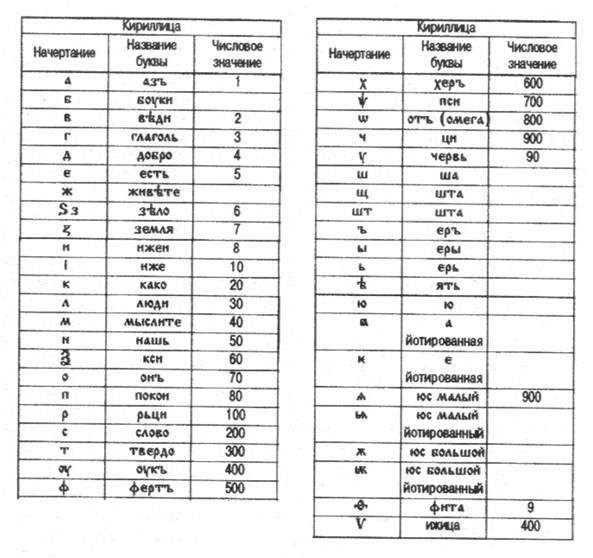 Рис. 2. Кирилловская азбука2.2. Второй этап работы — чтение текста. Учащиеся, используя памятки, под руководством учителя вслух читают текст «Остромирова Евангелия». Обычно это не вызывает больших затруднений, но в случае необходимости учитель помогает школьникам разобрать сложные отрывки.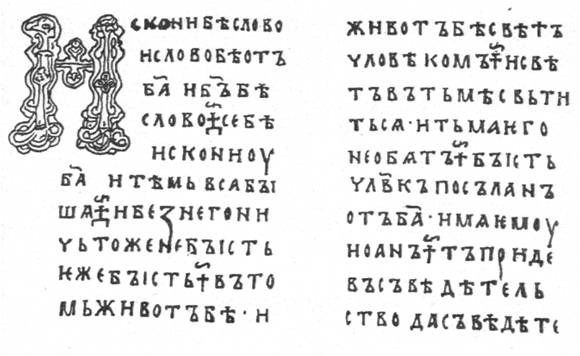 Рис.3. Остромирово Евангелие2.3. Последний этап работы с азбукой — выполнение учащимися задания.Попробуйте, используя «кириллицу», составить свою фразу и записать ее уставом.3.1.	Учитель кратко знакомит школьников с русским летописанием данного периода, указывая на различные мнения исследователей относительно того, когда на Руси появились первые летописи (первый летописный свод 966—997 гг., «Древнейший Киевский свод», свод 1072—1073 гг., Начальная летопись). Следует уделить
внимание также Новгородским хроникам X—XI вв.3.2. Поскольку на предшествующих уроках школьники уже познакомились и с личностью Нестора-летописца, и с историей создания «Повести временных лет» и ее содержанием, уместно будет провести беседу по данным вопросам и перейти к сравнению Новгородской летописи с «Повестью временных лет».3.3. Учитель раздает учащимся текст Новгородской летописи и ставит перед ними задачи.Вопросы и задания учащимся1. Прочитайте текст и подумайте, какие сведения о политической жизни города, быте, нравах, верованиях его жителей можно почерпнуть из приведенного текста.2. В чем основное отличие киевских летописей от новгородских?Новгородская летопись«Лета 6616 (1108). Поставлен бысть епископ Новугороду Иван, попом жил 20лет...В лето 6618 (1110). Бысть знамение в Печерьском монастыре: явился столп огнян от земли и до небеси...В лето 6627 (1119). Павел посадник заложи Ладогу град камен...Того же (6635;1127) лета вода бяше велика в Волхове... а осени поби мраз вешней всю озимь, и бысть глад...В лето 6652 (1144). Делаша мост через Волхов, подле ветхаго новой весь...В лето 6695 (1187). В тоже лето гром бысть страшен зело и молния... и шибе гром и молния, и падоша ниц вси людие, и загореся церковь; но своею милостию соблюде Бог и молитвами святого Михаила, не бысть беды никое же церкви, а два человека до конца мертвы быста... В то же лето выгнаша новгородцы князя Мстислава Давидовича, и послаша ко Всеволоду во Владимеръ по Ерославе Володимеровиче...В лето 6702 (1194). Бысть пожар в Новегороде в неделю на Всех святых, в заутреннее время: загореся Савкин двор на Ярошеве улици; и быша пожар зол, згоре 3 церкви...»Данное задание при отсутствии времени на уроке может быть использовано в качестве домашнего. В этом случае учащиеся чертят в тетрадях таблицу, составляющими которой являются части приведенных вопросов, и на следующем уроке сдают заполненную таблицу учителю на проверку.Урок 2. Литература и искусство РусиУрок — практическое занятие.План1. Жанры древнерусской литературы.2. Архитектура, скульптура, живопись.3. Прикладное искусство.Основные понятия и термины: апокриф, житийная литература, крестово-купольный храм, фреска, миниатюра, икона, мозаика, рельеф, чернь, литье, скань, зернь, перегородчатая эмаль, филигрань.Ход урокаВводное слово учителяВ ходе урока учащиеся знакомятся с основными жанрами древнерусской литературы и выделят их основные особенности. Им предстоит сравнить особенности архитектурных школ различных земель Древнерусского государства и определить причины данных особенностей. Кроме того, школьники познакомятся с различными техниками русского прикладного искусства.1.1. Учитель начинает работу с учащимися на уроке над основными жанрами древнерусской литературы с беседы по предложенным ниже вопросам и заданиям.Вопросы и задания учащимся1. Вспомните названия литературных произведений, о которых мы говорили на уроках. Подумайте, какова их основная тематика.2. Попробуйте определить жанры древнерусской литературы.Поскольку с древнерусскими литературными произведениями школьники уже сталкивались на уроках истории и литературы, они в состоянии самостоятельно назвать некоторые жанры. Задача учителя состоит в том, чтобы систематизировать знания учащихся и познакомить их с теми литературными жанрами, о которых еще не шла речь на уроках.1.2. Учитель и учащиеся работают с доской, записывая на ней различные жанры древнерусской литературы. По ходу работы учитель приводит примеры (зачитывает отрывки литературных произведений и обсуждает их с учащимися).I. Былины — устное народное творчество Материал для рассказа учителяОткрыл былины сосланный в Олонецкую губернию П.Н. Рыбников, который записывал их за сказителями (XIX в.). Лучше всего сохранился новгородский цикл былин, созданный в XII—XIII вв., однако известны и былины киевского цикла, попавшие на север во время переселения славян, бежавших от половецкого натиска. Безусловно, известные сегодня былины дошли до нас в сильно переработанном виде, с более поздними наслоениями. В них враги-кочевники уже не половцы и не печенеги, а татары. Однако многие герои былин сохранили имена своих прототипов: Шарк-великан — это хан Шарукан, Тугарин Змеевич — Тугоркан и т. п.Вопросы и задания учащимся1. Вспомните, какие былины вы читали на уроках литературы и самостоятельно? Назовите имена главных героев русских былин.2. Знаете ли вы, кто скрывается под этими именами?3. Почему и как появился данный жанр?4. Может   ли   историк   использовать   былины   как   исторический источник? (При наличии времени на уроке учитель может раздать классу отрывки русских былин и провести с ними исследовательскую работу.)О Василии БуслаевеБудет Васенька семи годов, Отдавала матушка родимая... Учить его грамоте. А грамота ему в наук пошла. Присадила пером его писать. Письмо Василию в наук пошло...СадкоА и режьте жеребы волъжаны,А и всяк-та пиши именаИ бросайте вы их на сине море...Вольга СвятославичПодрос могучий Вольга; семи лет отдала его мать учиться; пошла ему впрок наука: выучился он всяким наукам и хитростям, да мало ему этого ученья показалось. Уходил Вольга из дома в горы высокие, в леса темные, к старым волхвам-мудрецам, и научился у них Вольга разным премудростям...Илья Муромец и Идолище ПоганоеПришли для Царь-града плохие времена; все в нем не по-прежнему; по-новому, да не по-хорошему. Завладел Царь-градом Идолище Поганое; нет от него самому царю никакой воли, никому ни милостыни, ни пощады; святые образа из церквей повыносили, саблями порубили; не слыхать звону колокольного.II. Богослужебные книги
Вопросы и задания учащимся1. Подумайте, когда появляется на Руси подобная литература?2. Каково ее основное предназначение?III. Религиозная литература, предназначенная для чтения («Физиолог»)IV. Путешествия («Христианская топография Козьмы Индикоплова», «Хождение Даниила»)V. Апокриф (от греч. — потаенный, нетрадиционное изложение библейских сюжетов)VI. Жития святых — литература, в которой создавался духовный идеал христианской Руси («Житие Феодосия», «Чтение о Борисе и Глебе» Нестора, «Житие Алексея, человека Божия»)VII. «Слово» — особый жанр древнерусской литературы, к которому относятся поучения, похвалы, письма («Поучение детям» Владимира Мономаха, «Слово о законе и благодати», «Слово о полку Игореве», «Моление Даниила Заточника»)1.3. После завершения знакомства учащихся с основными жанрами и видами древнерусской литературы учитель может предложить им следующие задания.Вопросы и задания учащимся1. Подчеркните произведение, которое является лишним в следующем перечислении:«Слово о законе и благодати», «Житие Алексея, человека Божия», «Повесть временных лет», «Хождение Богородицы по мукам». Отметьте признак, по которому произведение выпадает из общего ряда.2. Назовите произведения древнерусской литературы, созданные в Юго-Западной Руси и на Северо-Востоке. В чем состоит отличие в жанрах и тематике произведений? Попробуйте объяснить причины данного явления.3. Летописец писал: «Велика бывает польза от книжного учения. Книги нас наставляют и учат идти путем накопления. Мы находим мудрость и воздержание в словах книжных... это источники мудрости, ибо у книг неизмеримая глубина...». Подумайте, о чем свидетельствует такое отношение к книге для того времени? Справедливо ли это мнение в наше время?2.1. Знакомство с древнерусской архитектурой, скульптурой и живописью учитель может построить в форме экскурсии с показом слайдов, иллюстраций и предварительно подготовленными сообщениями учащихся. Для систематизации материала учитель может использовать приведенную ниже таблицу № 16, которая отражает особенности архитектурных школ Руси XII—XIII вв.Примерные темы сообщений1. Десятинная церковь.2. Спасо-Преображенский собор в Чернигове.3. Собор Святой Софии в Киеве.4. Собор Святой Софии в Новгороде.5. Георгиевский собор Юрьева монастыря в Новгороде.6. Успенский собор во Владимире.* Черникова Т.В. История России IX—XVII вв. М., 1998.Таблица 16. Архитектурные школы Руси XII-XIII вв.7. Церковь Покрова на Нерли.8. Дмитриевский собор во Владимире.Список слайдов, которые учитель может использовать на уроке1. Владимир. Боголюбово. Из серии «Золотое кольцо России»:Успенский собор (XII в.), Резная маска льва (XII в.), Дмитриевский собор (1194—1197 гг.), Золотые ворота (1164 г.), Боголюбово, башня замка Андрея Боголюбского (XII в.), Церковь Покрова на Нерли (1165 г.).2. Суздаль. Из серии «Золотое кольцо России»: Церковь Бориса и Глеба в Кидекше (XII в.), Рождественский собор Кремля (XIII—XIV вв.).3. Древняя Русь. Слайдфильм.Материал для рассказа учителяПринятие Русью христианства способствовало подъему русской культуры. Безусловно, это нашло свое отражение и в архитектуре, которая развивалась под влиянием византийских архитектурных традиций. Это влияние сказалось на выборе типа храмовых зда-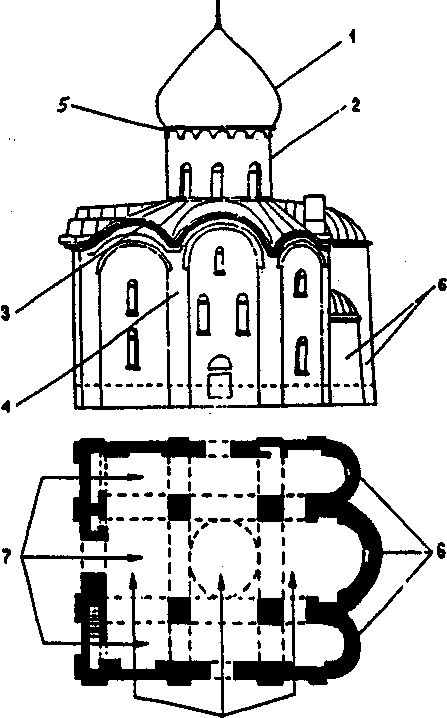 Рис. 4. Элементы древнерусского храма: 1 — глава; 2 — барабан; 3 — закомара; 4 — лопатка; 5 — аркатура; 6 — апсиды; 7 — нефыний — крестово-купольного храма. (Учитель может поставить перед школьниками вопрос: «Вспомните, что вам известно о данном типе храма и каноне его оформления?») Материал нужно объяснять на примере храма Святой Софии в Киеве. При наличии времени на уроке можно предложить учащимся проверить свои знания, выполнив задание, приведенное ниже:При строительстве средневековых русских храмов широко использовались такие материалы, как известняк, плинфа (тонкий розовый кирпич), гранит, шифер, мрамор, дерево.Большинство храмов данного периода не дошло до наших дней по различным причинам: некоторые были разрушены в ходе многочисленных войн, которые вело Русское государство в предшествующие столетия; значительная часть разрушалась, так как русские мастера не обладали достаточными знаниями для возведения храмов.Несмотря на общие каноны построения древнерусских храмов, мы можем выделить существенные различия в архитектурных сооружениях княжеств, причины которых необходимо искать и в природно-климатических особенностях земель, и в проникновении в них европейских культурных традиций, и в особенностях социальной структуры княжеств. (Учитель может показать данные различия на примере приведенных памятников древнерусской архитектуры.)Развитие древнерусской живописной школы неразрывно связано с интенсивным каменным строительством. (Учитель отрабатывает с классом понятия: икона, фреска, мозаика на примере росписей и убранства средневековых русских храмов, обращая внимание учащихся на основные сюжеты произведений живописи. Перед учащимися может быть поставлен вопрос: «Объясните, почему в живописи отражены преимущественно библейские и житийные сюжеты? Какую цель преследовали древнерусские художники, воспроизводя их?»)Скульптура данного периода также имеет религиозное содержание. (Учитель рассматривает понятие «рельеф» на примере Дмитриевского собора во Владимире, обращая внимание класса на сюжет рельефов собора. Также в качестве примера можно использовать изображения рельефов Киево-Печерской лавры.)2.2. В качестве закрепления изученного учитель может провести с учащимися беседу по предлагаемым вопросам и заданиям.Вопросы и задания учащимся1. Памятники какого из княжеств вам больше всего понравились? Почему?2. Какое влияние на развитие архитектуры, скульптуры и живописи оказало принятие Русью христианства?3. Сохранилась ли русская самобытность в архитектурных сооружениях данного периода? В архитектурных памятниках какого княжества это особенно заметно?4. Подумайте, почему появление самобытных архитектурных стилей совпадает с эпохой раздробленности?5. Как можно объяснить строительство при въезде в города монументальных торжественных ворот, подобных Золотым воротам во Владимире, Киеве?6. Средневековую архитектуру иногда называют «каменной летописью человечества». Чем вызвано подобное высказывание?7. На заре христианской веры, когда церковь была еще слаба, Христа изображали пастушком, несущим на плечах агнца. Потом, по мере приобретения церковью власти, его стали изображать грозным властелином на троне. Затем, в связи с усилением власти царей, начали изображать его в дереве и живописью распятым на кресте, страдающим и вызывающим жалость. Докажите на этом примере связь искусства с жизнью, с эпохой.8. Внимательно рассмотрите рисунок и подпишите основные элементы древнерусского храма. Вы должны выписать следующие слова: закомара [3], апсида [6], неф [7], глава [1], лопатка [4], барабан [2], аркатурный пояс [5].3.1. На данном этапе урока учитель продолжает работу со слайдами, отрабатывая понятия, указанные выше. Показать различные ювелирные техники можно на примере ремесленных изделий, женских и мужских украшений.3.2. Для отработки материала можно предложить следующие варианты заданий.Вопросы и задания учащимся1. Соотнесите термины и определения:а) зернь; б) скань; в) филигрань; г) чернь; д) фреска; е) перегородчатая эмаль; ж) литье; з) мозаика; и) миниатюра.1) ажурный узор из тончайшей золотой или серебряной крученой тонкой проволоки;2) стеклообразное покрытие, нанесенное на металлический предмет, заполняет промежутки между металлическими ленточками, припаянными ребром на поверхность металла;3) мелкие золотые, серебряные или медные шарики, которые припаиваются на орнамент ювелирного изделия;4) узор из цветных камней или смальты, составляющий целые картины;5) живописные картины, написанные по сырой штукатурке;6) ювелирное изделие из металла со множеством граней, которые потом шлифовались и полировались;7) небольшая картинка в древнерусской книге;8) рисунки, нанесенные травлением серебра на ювелирные изделия, оклады книг, иконы.2. Выберите виды и жанры искусства, наиболее характерные для Киевской Руси:масляная живопись				скульптуралитье пушек					портретная живописьмозаика					книжная миниатюрафреска					ювелирное искусствоцерковная архитектура			натюрмортВ качестве домашнего задания можно предложить учащимся составить собственное описание любого древнерусского архитектурного памятника, используя профессиональные термины и показав свое отношение и восприятие увиденного. Работа в письменном виде сдается учителю на следующем уроке.Урок 3.Быт и нравы жителей Русского государстваУрок — практическое занятие с элементами игровой ситуации.План1. Сельские поселения и города.2. Быт и нравы жителей Древнерусского государства.3. Слияние христианства и язычества.Основные понятия и термины: село, сельцо, деревня, двор, вотола, кафтан, кожух, корзно, повой, барма, онучи, фибула.Ход урока Вводное слово учителяСегодняшний урок посвящен знакомству с бытом и нравами жителей Руси. Вам предстоит узнать, в чем состояли особенности древнерусских городов и сельских поселений, познакомиться с особенностями русской одежды, кухни, быта. В завершение занятия мы попытаемся определить, как в русском быте и нравах совмещались христианские и языческие традиции, какой отпечаток наложило принятие христианства на особенности русского быта и нравов жителей Руси.1.1. Учитель знакомит учащихся с различными типами сельских поселений, используя приведенный ниже материал. По ходу рассказа учитель может предлагать школьникам различные познавательные задания, которые приведены в тексте.Материал для рассказа учителяОсновная масса жителей Руси обитала не в городах, население которых составляло приблизительно 1,5—3% жителей Русского государства, а в сельских поселениях. В письменных источниках можно найти несколько названий поселений эпохи Киевской Руси:- село — встречается чаще всего в источниках. Очевидно, обозначает давно обжитый поселок;- сельцо — аналогичное поселение меньших размеров;- деревня — отделившееся от разросшегося села поселение общинников;- погост — центральное поселение округи. Являлся местом сбора дани, местом остановки князей. Аналогом погоста было становище;- двор — дом князя или боярина, владельца окрестной вотчины.Своих укреплений села не имели, поэтому во время нападений степняков их жители искали защиты за стенами городов.Жилища жителей различных русских земель отличались друг от друга своей конструкцией, материалом и т. п. Дома были небольшими (4x4 м, 4x5 м).Вопросы и задания учащимсяПрослушайте описания домов и попробуйте определить, для каких княжеств данные конструкции были характерны. Свою точку зрения обоснуйте. Чем вы можете объяснить различие в конструкциях домов простолюдинов?1. Жители этих мест по-прежнему любили столбовые конструкции с плетеными стенами, но стены начали обмазывать глиной. Крышу крыли желтой соломой, стараясь менять ее каждый год. Пол делали земляной или из утрамбованной глины. Очаги и печи сооружались только в углу, напротив двери. Топились печи «по-черному». Вокруг окошек и двери прилаживали резные наличники, которые защищали дом от злых духов.
Окна в зимнюю стужу затягивали бычьим пузырем.2. Жители этих мест предпочитали строить полуземлянки, углубленные в грунт на 0,5—1 м, рубленные из бревен, с дощатой крышей, часто засыпанной землей. По весне такая крыша зеленела травой. Рядом с полуземлянкой могли построить более просторный летний сруб.3. Жители этих мест никогда не строили полуземлянок. Грунтовые воды здесь близко подходят к поверхности, поэтому дома в данной местности преимущественно столбовые и рубленные.1.2. Переходя к описанию городов, учитель может попросить учащихся вспомнить, как выглядели средневековые европейские города, и построить объяснение на основе сравнительного анализа русского и европейского города. Для этих целей учитель может использовать сравнительную таблицу № 17 «Средневековые города», предложенную ниже.Таблица 17. Средневековые городаВ завершение объяснения учитель может попросить учащихся назвать крупнейшие города Русского государства данного периода.1.3. Для того чтобы познакомить школьников с внутренним убранством жилища, учитель может использовать предложенный ниже фрагмент театрализованного представления. (Сценка может быть разыграна учителем с помощью ученика либо просто прочитана. Однако предметы лучше представить классу либо написать их на листах бумаги и прикрепить на доску.)Фрагмент театрализованного представленияРеквизит: стена бревенчатой избы, на которой висят топор, пила, молоток, замок с ключом, оружие. Сбоку стоит дощатый стол со свечами, византийской чашей, варяжским кубком в чеканной оправе, рядом лавка, сундук, этажерка с книгой и ножницами, стулья; кадка и жбан.За столом сидит актер в одежде русского дружинника.Ведущий: Что вы здесь делаете?Актер: Отдыхаю после сечи. Вот здесь предполагаю встретиться с женой, сюда она мне обед подаст... Вот здесь мы книжку положим, чтобы показать, что мне не чужды интеллектуальные забавы. Вот почитаю жене «Слово о полку Игореве» или же вот это — «Хождение за три моря» Афанасия Никитина... А на видном месте пусть лежат берестяные грамоты. Вот эту я послал жене прошлым годом: «Пришли мне сороцицю, сороцицю забыл».Ведущий: Кто ты, человек далекого прошлого ?Актер: А вот это и попытайтесь определить. Подумайте, какие несоответствия есть во внутреннем убранстве моего жилища и предположите, кем я могу быть. Также подумайте, чего в любом случае не может быть в моем доме.После того как сценка разыграна, учитель предлагает классу обсудить ее содержание и высказать свое мнение по вопросам, предложенным героем. В случае необходимости учитель корректирует ответы школьников.1.4. При наличии времени на уроке учитель может уделить внимание структуре княжеского двора, используя для рассказа план Любечского замка, приведенный ниже.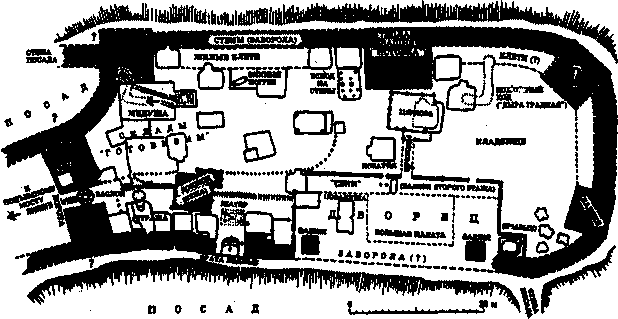 Рис. 5. План Любечского замка2.1. Особое внимание на уроке учитель должен уделить женскому и мужскому костюму. Сложность подачи материала по данной теме состоит в том, что учитель должен не только назвать элементы костюма, но и показать их, чтобы у ученика создалось полное представление о нем. Если у учителя есть возможность воспользоваться услугами профессионального художника, то по приведенным образцам он может составить раздаточный материал. Если же нет, то в качестве раздаточного материала можно использовать приведенные ниже элементы костюма Материал для рассказа учителяМужской костюм и у крестьянина, и у феодала был одинаков по покрою. Различался он только материалом, из которого изготавливалась одежда: крестьянская одежда была льняной, домотканой, одежда феодалов изготавливалась из привозных тканей. Основу мужского костюма составляла рубаха. Длиной она была почти до колен. У крестьянской рубахи под мышками делались специальные проймы — ластовицы, что делало их более удобными для работы, так как рукава в этом случае не мешали размаху руки. Кроме того, ластовицы собирали пот, изнашивались, и тогда их выпарывали и заменяли новыми. Рубахи по вороту и плечам отделывались вышивкой, которая служила не только украшением, но и оберегала человека от «сглаза» злых людей и нечистой силы. На плечах, груди и спине пришивали подкладку — подоплеку, которую также могли заменить по необходимости. Рубахи обычно подпоясывали тоненькими поясками (опоясками) и носили поверх портов.Порты обычно были не широкими, довольно четко прорисовывали ногу и заправлялись в сапоги или онучи. Кожаные сапоги — обувь состоятельных людей. Они шились на одну ногу, поэтому достаточно долго предварительно разнашивались. Обувь крестьянина представляла собой лапти, в изготовлении которых крестьяне достигали необыкновенного мастерства. Их плели из узких полос коры липы, вяза, ракиты, вереска и подвязывали веревками, обмотанными вокруг ноги. Лапоть был неглубоким, с относительно коротким носком, и закреплялся особым способом: в задник вплеталась петля, в которую продевали тонкую лыковую веревку, обматываемую вокруг ноги. Чтобы укрепить и утеплить лапти, крестьяне подшивали подошвы конопляной веревкой, или делали подошву из кожи.В праздник крестьянин надевал кафтан, который назывался сермяга, или армяк, зимой носил овчинный тулуп и валяную шапку.Распространенной формой верхней одежды был плащ (вотола), который не имел рукавов, застегивался у шеи и свисал до колен. Длинный плащ (корзно) носили только князья.Женский костюм также в основе своей имел рубаху. Однако женская рубаха была длиной до полу и имела длинные широкие рукава, которые собирались на запястье в складки браслетами. Помимо рубахи женщины носили сарафаны и поневы. Элементом женской одежды был передник. На плечи накидывали душегреи, похожие на расклешенную юбку до талии.Большое значение имел головной убор, особенно для женщины. Замужняя женщина не должна была показываться на людях с непокрытой головой, так как считалось, что этим она может нанести вред окружающим и опозорить себя. На голове носили кички и кокошники, а девушки повязку в виде твердой широкой ленты. Помимо головного убора, женщины украшали голову металлическими подвесками, которые либо нашивались на головной убор, либо вплетались прямо в волосы.2.2. После работы с раздаточным материалом учитель может предложить учащимся различные познавательные задания.Вопросы и задания учащимся1. Внимательно прослушайте перечень слов и определите, какие из приведенных элементов одежды не могли относиться к костюму жителя Древнерусского государства: ботфорты, вотола, камзол, кафтан, кожух, корзно, повой, порты, рубаха, сапоги, шаровары.2. Подумайте, какое значение сегодня имеют выражения: «вопрос с подоплекой», «взялся за дело и опростоволосился», «работать спустя рукава». Объясните их происхождение.3. Объясните, чем были похожи и чем различались наряды жителей Киевской Руси, принадлежавших к разным слоям общества. О чем это свидетельствует?4. В чем состояла общность мужского и женского костюмов в Древней Руси?2.3. Школьников всегда интересуют бытовые вопросы, связанные с далекими предками. Поэтому учитель должен уделить внимание на уроке пище жителей Древнерусского государства. Объяснение можно построить в форме ответов учащихся на познавательные задания, предложенные ниже.Вопросы и задания учащимся1. Объясните, как русская печь повлияла на характер русской национальной кухни?2. Почему в старину на Руси говорили: «Безрыбье хуже бесхлебья»?3. Почему рыба стоила дороже мяса домашних животных и дичи?4. На Руси первое блюдо называлось «зелие», а второе — «сочиво». Что при этом подавали на стол и каково происхождение этих слов?5. О чем свидетельствуют поговорки: «Репу и горох не сей возле дорог», «Горох да репа животу не крепа»? Ответить на этот вопрос поможет свидетельство летописца (1215 г.), в соответствии с которым воз репы стоил две гривны, что было очень дорого по тем временам.6. Излюбленным блюдом наших далёких предков был овсяный кисель. А происхождением своим он обязан осаде Белгорода печенегами. Каково, по вашему мнению, происхождение этого блюда и самого слова «кисель»?7. Выберите из перечня продуктов и блюд те, которые русский боярин употреблял в пост (постный стол) и в мясоед (скоромный стол): капуста, репа, редька, горох, огурцы, грибы, лососина, осетрина, севрюжина, конопляное масло, лук, чеснок, хрен, укроп, петрушка, лавровый лист, перец, щи, болтушка, завариха, творог, сметана, вареное мясо, птица, ветчина, жаркое из баранины, солянка, рассольник, икра, балык, изюм, пироги, редька в патоке, морковь с медом, уха, клюква, орехи, яйца, соленые огурцы, вино.2.4. С развлечениями жителей Киевской Руси учитель может познакомить учащихся сам или организовать работу с сообщениями, предварительно подготовленными некоторыми учащимися дома.Темы сообщений1. Пиры.2. Посещение бани.3. Праздники.4. Имена мирские и православные.Список литературыКлючевский В.О. История русского быта. М., 1995.Короткова М.В. Путешествие в историю русского быта. М., 1998.Энциклопедия для детей: История России и ее ближайших соседей. Т. 5. Ч. 1. М., 1997.3.1. Последний вопрос, которому учитель должен уделить внимание на уроке — это двоеверие, которое отразилось на всех сторонах русской культуры и быта. Начать обсуждение данного вопроса следует с постановки перед учащимися проблемного задания: «Подумайте, какое влияние оказало на развитие Древнерусского государства слияние язычества и православного христианства?»Далее учитель организует работу над вопросами и заданиями.Вопросы и задания учащимся1. Что такое «двоеверие»? Почему и как оно возникло?2. Какие обычаи и традиции свидетельствуют о данном явлении? Приведите примеры.3. Подумайте, почему церковь сохранила многие языческие обряды?После обсуждения данных вопросов учащиеся работают устно над поставленным заданием. При желании выводы можно фиксировать на доске и в тетрадях.Домашним заданием к данному уроку может стать творческая работа по предложенным ниже темам:1. Нарисуйте костюмы жителей разных социальных слоев Древнерусского государства в разное время года и расскажите о них.2. Подберите пословицы и поговорки о быте жителей Киевской Руси.3. Составьте меню крестьянина и богатого горожанина на постные и скоромные дни. Нарисуйте предлагаемые вами блюда.4. Составьте экскурсию по улицам средневекового русского города для иностранца, приехавшего в Древнерусское государство. По возможности, проиллюстрируйте ее своими рисунками.5. Напишите мини-сочинение на тему: «Один день из жизни...»
(крестьянина, князя, горожанина, дружинника).6. Нарисуйте план какого-либо древнего города. Обязательно обозначьте на нем кремль, торг и посад. Объясните происхождение и значение этих слов.Второй вариант изучения темыУрок — практическое занятие.План1. Письменность и образование.2. Литература.3. Искусство.4. Быт и нравы жителей Древнерусского государства.В том случае, когда учитель не располагает временем для подробного изучения культуры Древнерусского государства, или данная тема изучается в курсе Мировой художественной культуры, целесообразно будет остановиться на особенностях русской культуры, ее основных направлениях. Учитель может уделить внимание подробному рассмотрению 1 -го и 4-го пунктов плана, оставив 2-й и 3-й пункты на самостоятельное изучение учащихся. В этом случае 2-й и 3-й пункты плана разбираются учащимися по учебному пособию с привлечением дополнительной литературы, а учитель на следующем уроке посвящает 10—15 минут проверке знаний учащихся. Проверку можно осуществить различными способами:I. Слайд-тест. Учитель отбирает для проверки материала слайды с изображением известных архитектурных памятников эпохи, ремесленных изделий и т. п. и проводит тестирование, показывая каждый памятник в течение 30 секунд. За предложенное время школьники должны определить, что это за памятник, и записать его название. Для слабых учащихся можно предложит слайд-тест с вариантами ответа, из которых за предложенное время школьник выбирает правильный. Осуществить проверку можно сразу после окончания работы, чтобы выявить хуже всего усвоенные вопросы и разобрать их.II. Традиционное тестирование с вариантами ответа. Учитель отбирает тесты в соответствии с теми знаниями, которые могли почерпнуть учащиеся из учебного пособия при самостоятельном его изучении. Возможный вариант тестирования, количество вариантов определяет сам учитель*.1. В правление какого князя в Киеве были построены Золотые ворота и Софийский собор?а) Владимир Красное Солнышко; б) Владимир Мономах; в) Ярослав Мудрый.2. Где была возведена знаменитая церковь Покрова на Нерли?
а) на Киевщине; б) в Новгородской земле; в) во Владимиро-Суздальском княжестве.3. Где были созданы новгородские ворота Софийского собора?
а) в Германии; б) в Киеве; в) в Константинополе.4. Один из самых первых храмов Древней Руси, построенный в 1037 году:а) церковь Покрова на Нерли; б) Софийский собор в Новгороде; в) Софийский собор в Киеве.5. Древнерусское произведение, в котором автор призывает русских князей к единству:а) «Моление Даниила Заточника»; б) «Слово о полку Игореве»; в) «Слово о законе и благодати».6. Былинный герой Новгородской земли:а) Илья Муромец; б) Василий Буслаев; в) Дмитр Мирошкинич.7. Главный (соборный) храм в Новгороде:а) Успенский; б) Софийский; в) Дмитриевский.8. В какой земле была создана былина о Садко?а) Галицкой; б) Ростово-Суздальской; в) Новгородской.9. Назовите шедевр поэтического творчества Древней Руси, написанный в XII в.:а) «Слово о полку Игореве»; б) «Моление Даниила Заточника»; в) «Слово о погибели Русской земли».10. Где находится один из шедевров древнерусского зодчества — Дмитриевский собор?а) в Киеве; б) во Владимире; в) в Галиче.11. Самая почитаемая икона во Владимиро-Суздальской земле:*Гончарук К. Тесты по истории России: IX — начало XVII в. М., 1998; Кишенкова О.В., Короткова М.В. История для любознательных. М., 1996.а) Богоматерь Оранта; б) Дмитрий Солунский; в) Богоматерь Владимирская.12. Новгородский мастер, собравший ворота для Софийского собора:а) Дмитрий Солунский; б) Авраам; в) Даниил Заточник.13. Кто привез из Киева во Владимир икону Богоматери?а) Юрий Долгорукий; б) Всеволод Большое Гнездо; в) Андрей Боголюбский.14. Древнерусская поэма, в которой описан поход против половцев:а)  «Задонщина»; б)  «Слово о погибели Русской земли»; в) «Слово о полку Игореве».15. Роспись по сырой штукатурке:
а) фреска; б) икона; в) мозаика.16. Главный (соборный) храм во Владимире:а) Софийский; б) Успенский; в) Михайловский.17. Центр расцвета древнерусского зодчества в XII—XIII вв.:
а) Киев; б) Владимир; в) Москва.18. О каком древнерусском храме И. Снегова написала:
Свечой на ладони — на голом лугу —Прямой на ветру, гнущем реку в дугу. Мерцает в излучине, будто из туч, Сквозит к нему некий единственный луч. Пропорций бесспорность иль магия лет? — Струящийся в небо единственный свет! И сколько б ни шел ты назад допоздна, Идет за тобою его белизна.а) Дмитриевский собор; б) церковь Покрова на Нерли; в) София Киевская.III. Литературный тест. Учитель отбирает фрагменты литературных произведений (можно использовать отрывки, приведенные в первом варианте изучения темы) и просит учащихся определить жанр литературного произведения и выделить его особенности. Тест можно провести в устной форме, зачитывая отрывки всему классу, в письменной, предложив ученику 2—3 отрывка для анализа и комментариев, тестовой с вариантами ответа, приложенными к отрывку.IV. Устный опрос. Позволит осуществить не только проверку, но и коррекцию знаний, полученных учащимися самостоятельно. При опросе учитель может использовать как любые задания, предложенные в первой учебной ситуации, так и элементы приведенного выше тестирования.11 ТЕМА. ПЕРВОЕ СТОЛКНОВЕНИЕ С МОНГОЛО-ТАТАРАМИ Первый вариант изучения темыУрок — лабораторно-практическое занятие.План1. Монголо-татары.2. Завоевательные походы монголов в начале XIII века.3. Битва на реке Калке.4. Русь после Калки.Основные даты и события1206 г. — провозглашение Темучина каганом всех монголов и присвоение ему почетного имени-титула — Чингисхан.1219—1222 гг. — завоевание Чингисханом Средней Азии и Кавказа.31 мая 1223 г. — битва на реке Калке.Основные понятия и термины: нойон, богатур, нукер, курултай, юрта, кибитка.Ход урокаВводное слово учителяНа данном уроке учитель познакомит учащихся с монголо-татарами — опасным соседом Русского государства. Учащиеся продолжат работу над формированием умений работы с картой, схемами и таблицами, а также самостоятельной работы с историческим источником. Подробное знакомство со структурой монгольских племен, с организацией войска и устремлениями вождей позволит школьникам осознать весь масштаб опасности, возникшей в начале XIII в. для Русского государства.1.1. Учитель начинает урок с того, что знакомит класс с происхождением монгольских племен, их военной организацией, социальной структурой общества. Для этих целей можно использовать приведенные ниже вопросы и задания, которые помогут учащимся актуализировать материал, изучаемый ими в курсе истории средних веков. Обязательно использование настенной карты «Борьба народов нашей страны с иноземными завоевателями в XIII в.».Вопросы и задания учащимся1. Вспомните, что вам известно о происхождении и первоначальном расселении монгольских племен. Покажите на карте территорию, откуда монголы начали свои завоевательные походы.2. Вспомните, что нам известно об основных занятиях монголов? Как они повлияли на специфику развития данного народа?3. Что вам известно о структуре монгольского войска, военной организации, вооружении монголо-татар? Какие положительные и отрицательные черты в организации монгольского войска вы могли бы выделить?Материал для рассказа учителяПредки монголов в средние века населяли обширное пространство от Великой китайской стены до верховьев реки Селенги. Китайские летописцы называли эти племена мэнгу и делили на белых, черных и диких. Сами монголы называли себя по-разному.На своей территории каждое племя определяло угодья для кочевий составлявших его родов и семей. Кочевали монголы куренями — сообществами, составлявшими до тысячи семей. На стойбищах они располагались кольцом: в центре располагалась ставка вождя, а по краям размещались коновязи, телеги и загоны для скота, что представляло собой своеобразные укрепления.Вожди племен носили звучные прозвища: батор — богатырь, сэчэн — мудрость, мэрген — меткий стрелок, бильгэ — мудрый, букэ — силач. Они руководили воинами одного или нескольких племен при столкновениях с соседями из-за пастбищ или угодий для охоты. Вокруг вождя собиралась племенная знать — нойоны, у каждого из которых была группа друзей-родственников, соплеменников (нукеров), по сути составлявших дружину нойона.Главным занятием монголов было скотоводство, существенное значение имела охота. Земледелия монголы не знали. Жилище монголов представляло собой юрту (войлочный шатер сборной конструкции). При переезде с места на место юрта ставилась на повозку (подобное сооружение называлось кибиткой). На установку войлочной юрты тратилось не более часа, а на ее разборку и упаковку на спину верблюда — и того меньше.Кочевой образ жизни предопределял особенности монгольской армии. Она была одной из самых маневренных. Армии не требовалосьСхема 13. Родоплеменная знать монголовдлительного времени для подготовки к войне. Каждый мальчик с детства готовился стать воином, обучался обращаться с оружием и с лошадьми во время многочисленных переездов и военных походов. Это было тем более удобно, что семьи монгольских воинов сопровождали наступающую армию, и походные стойбища располагались неподалеку от мест сражений и осад.Основным оружием воинов был лук. В обращении с ним монгольские воины достигли такого мастерства, что могли поразить цель с расстояния нескольких сотен метров. У многих имелись копья и сабли. Обязательной принадлежностью и в мирное, и в военное время был аркан.1.2. Далее учитель знакомит учащихся с личностью Темучина. С этой целью предварительно может быть дано задание 2—3 учащимся подготовить о нем сообщение, которое и будет представлено на уроке. Необходимо оговорить границы сообщения — до периода избрания Темучина каганом всех монголов и присвоения ему имени Чингисхана. В свою очередь учитель может добавить некоторые штрихи к данному сообщению.Материал для рассказа учителя (или для ученического сообщения)Интересным фактом биографии Чингисхана является его знакомство с китайским мудрецом, последователем Лао-цзы Чань-Чунем. Дело в том, что, достигнув славы и почестей, великий Чингисхан задумал обрести бессмертие, и с этой целью практически насильно доставил из Китая Цю Чу-цзы, который больше был известен под монашеским именем Чань-Чунь. Он был учеником основателя Даосской школы «Цюань чжень» («Полная чистота»), а после смерти учителя сам возглавил ее. Он и его последователи проповедовали учение о «дао» — основе мира, занимались поисками философского камня — «дань», открывавшего путь к бессмертию и безграничным возможностям.Прибыв в ставку Чингисхана, Чань-Чунь начал беседовать с ним о причинах жизни и смерти, о пути к бессмертию. Он объяснил Чингисхану, что если долго смотреть на что-либо, то от этого портится кровь, а если лежать — страдает дыхание; от сидения изнуряется мясо, от стояния — кости, от хождения — жилы. Надо помогать телу преодолевать усталость и немощь, для чего следует поочередно принимать разные позы — тигра, оленя, медведя, обезьяны и т. д.Чань-Чунь учил Чингисхана массировать глаза и уши для сохранения слуха и зрения. Он убеждал хана поднимать волосы вверх и больно дергать за них, чтобы они не теряли свой цвет, не становились седыми. Объяснил, что, как и все в мире, душа и тело истощаются и приходят от постоянного утомления в разрушение. Поэтому, если предаться спокойствию и беззаботности, питаться хорошей пищей, принимать необходимые лекарства, выполнять определенные дыхательные упражнения, то можно прожить сто лет, а то и больше, достичь подлинного бессмертия.Хан узнал, что правила приема пищи, как и ее состав, строго определены и их нельзя нарушать. Всякая материальная пища сокращает жизнь, поэтому питаться нужно собственной слюной, ведь недаром древние мудрецы называли ее «золотой пищей». Если научиться правильно накапливать ее и глотать, то человек не будет знать чувства голода, укрепит тело и дух. Но еще лучше питаться воздухом.Чань-Чунь рассказывал Чингисхану о возможности продлить жизнь, принимая волшебные пилюли, в состав которых входили различные вещества — киноварь, золото, серебро, чудотворная трава чжи, пять разновидностей яшмы, жемчуг, конопля и т.д. Однако Чингисхан решил не рисковать, принимая пилюли, так как узнал, что многие китайские императоры, стремясь достичь бессмертия, принимали пилюли и умирали.Чань-Чунь спустя четыре года благополучно вернулся домой, привезя с собой бумагу, которая освобождала от налогов и повинностей всех даосов.Ян В.Г. Чингиз-хан«Среди воинственных татарских ханов один, по имени Темучин, отличался особой удачей в битвах, жестокостью к врагам, щедростью к сторонникам и стремительностью в нападениях. Этот хан Темучин раньше видел немало бедствий. Рассказывают, что юношей Темучину пришлось быть даже рабом и с деревянной колодкой на шее исполнять самые тяжелые работы в кузнице враждебного племени. Но он бежал оттуда, убив своей цепью сторожа, и потом много лет провел в войнах, стремясь к власти над другими ханами... Ему было уже пятьдесят лет, когда ханы провозгласили его великим каганом и подняли на «белом войлоке почета» в надежде, что Темучин будет исполнять желания знатнейших ханов... Но Темучин подчинил всех своей воле, избрал себе новое имя — «Чингиз-хан», что значит «посланный небом», разгромил и обратил в рабство непокорные племена, а их вождей сварил живыми в котлах...»«Он высокого роста, и, хотя ему уже больше шестидесяти лет, он очень силен. Тяжелыми шагами и неуклюжими ухватками он похож: на медведя, хитростью — на лисицу, злобой — на змею, стремительностью — на барса, неутомимостью — на верблюда, а щедростью к тем, кого он хочет наградить, — на кровожадную тигрицу, ласкающую своих тигрят. У него высокий лоб, длинная, узкая борода и желтые немигающие глаза, как у кошки. Все ханы и простые воины боятся его больше пожара или грома, а если он прикажет десяти воинам напасть на тысячу врагов, то воины бросятся не задумываясь, так как они верят, что победят, — Чингиз-хан всегда одерживает победы.»После завершения рассмотрения вопроса учитель может обсудить с учащимися то впечатление, которое произвел на них образ Чингисхана.2.1. Далее учитель переходит к рассмотрению вопроса о завоевательных походах монголов в начале XIII в. До начала объяснения перед учащимися необходимо поставить вопрос: «Что стало причиной начала активных завоевательных походов монголов?»Можно предложить учащимся познавательное задание.• В.Г. Ян в своем романе «Чингиз-хан» писал:«Сегодня какой-нибудь хан имеет тысячу лошадей, огромное стадо баранов и сотню полуголых пастухов, всегда недовольных, всегда голодных, потому что у каждого пастуха есть голодная жена и голодные дети... Когда хан видит, что его пастухам стало невтерпеж и они рычат, как звери, он им приказывает: «Идем войной на соседнее племя! Мы вернемся сытыми и богатыми!» Хан отправляется со своими пастухами в поход... А резня кончается тем, что иногда этого хана с колодкой на шее продают вместе с его скотом и пастухами по четыре дирхема за голову, а покупает их третье соседнее племя, или купцы, скупщики рабов».Л.А. Кацва считает, что, поскольку «традиционные территории кочевий оказались тесны для разросшихся стад и табунов, начинались межплеменные конфликты из-за пастбищ». Подумайте, как объясняют причины завоевательных войн между монголами авторы. А как бы вы объяснили причины начала завоевательных походов монголов? Кратко сформулируйте вывод.2.2. Учитель рассказывает классу о завоевательных походах, используя приведенные ниже материалы для рассказа. Обязательна работа с настенной картой «Борьба народов нашей страны с иноземными завоевателями в XIII в.». Учитель может использовать прием оживления карты, нанося условные обозначения на территории, завоеванные монголами. Для систематизации материала по данному вопросу можно предложить учащимся по ходу рассказа учителя составлять хронологическую таблицу № 18 «Завоевательные походы монголов» в своих тетрадях. В законченном виде данная таблица имеет следующий вид:Таблица 18. Завоевательные походы монголовДля закрепления изученного материала учитель может провести беседу с учащимися по предложенным ниже вопросам и заданиям.Вопросы и задания учащимся1. Чем можно объяснить победу Чингисхана над крупными государствами Азии?2. Каковы были экономические и экологические последствия монгольских завоеваний? Сравните их с этой точки зрения с другими крупнейшими завоеваниями древности.3. Как монголы поступали с побежденными народами и почему?4. Каковы были результаты завоевательных походов для монголов? Как они изменили структуру монгольского общества и государства, повлияли на структуру и вооружение армии и т. д.?Материал для рассказа учителяЯн В.Г. «Чингиз-хан». (Падение Самарканда)«Прибыв к Самарканду, Чингиз-хан выбрал местом своей стоянки загородный «Зеленый» дворец Хорезм-шаха. Сюда стали прибывать отряды его четырех сыновей и толпы пленных, которых монголы гнали плетьми, как скотину. Все эти отряды располагались вокруг города, образовав непрерывное кольцо.Из всех городов Хорезма Самарканд был наиболее укреплен. Старые высокие стены неприступной толщины имели железные ворота с башнями и бойницами по сторонам. Гарнизон насчитывал сто десять тысяч воинов. Из них шестьдесят тысяч говорило тюркскими наречиями, это были главным образом кипчаки, а остальные войска состояли из таджиков, гурцев, кара-китаев и других племен. Имелось еще двадцать боевых слонов устрашающего вида; на их помощь очень надеялся Хорезм-шах. Кроме того, можно было собрать целое войско добровольцев из мирного населения, состоявшего из ремесленников и их многочисленных рабов....Из выведенных в поле жителей монголы отделили искусных ремесленников, чтобы их отправить к себе в далекую Монголию... Все лучшие мастера были отданы в рабство сыновьям и родичам Чингиз-хана и отправлены в Монголию, где они потом образовывали особые ремесленные поселки... После взятия самаркандской цитадели Чингиз-хан проехал через город, где повсюду грудами лежали трупы, и вернулся в загородный дворец. Его тенистые сады умеряли начавшуюся жару, которой не выносил монгольский владыка. Страшный смрад от разлагавшихся трупов не позволял оставаться в городе, откуда бежали жители.»Учитель знакомит класс с теми изменениями, которые произвел Чингисхан в монгольском войске, опираясь на предложенные тезисы:- установление жесточайшей дисциплины, строгой подчиненности и коллективной ответственности за поведение в бою;Схема 14. Структура монгольского войска (1)- войско состояло из легкой и тяжелой конницы;Схема 15. Структура монгольского войска (2)- введение особых приемов боя: ложное отступление, заманивание врага под удар главных сил;- использование осадной техники.После рассмотрения вопроса следует обсудить с учащимися значение тех изменений в армии, которые были произведены Чингисханом, и те результаты, которые последовали за данными изменениями.3.1. Далее учитель переходит к описанию событий столкновения монголов с половцами и Русью. Учащиеся продолжают заполнение таблицы № 18 «Завоевательные походы монголов». Учитель использует прием оживления карты.Таблица 18. Завоевательные походы монголов (продолжение)Материал для рассказа учителяПреследуя Хорезм-шаха, полководцы Чингисхана Джебе-нойон и Субэдэй Богатур прошли вдоль берега Каспийского моря и вторглись в Закавказье. Джебе-нойон был выходцем из простых нукеров. Рашид-ад-дин так описывает его возвышение:«Так как Джэбэ был храбрый человек, Чингиз-хан дал ему командование над десятком; так как он хорошо служил, - сделал его сотенным над беком; так как он выказал старание и усердие, — стал тысячником. После того Чингиз-хан дал ему бекство «тьмы» (тумена), и долгое время он состоял на службе в свите, ходил с войском и оказал хорошие услуги». В своем романе «Чингиз-хан» В.Г. Ян дает следующее описание Джебе: «Джэбэ был горд, самоуверен, вспыльчив. Он думал, что нигде не сделает промаха, если на шестьдесят шагов попадает стрелою в голову бегущего суслика. За свою меткость и стремительность он и был прозван «Джэбэ» — стрела. Перед битвой он всегда сам осматривал местность, проносясь на высоком поджаром коне по передовым опасным местам, и его не раз с трудом выручали от гибели телохранители-тургауды». В том же романе автор рисует образ Субэдэя: «Субудай с клочками седых волос на подбородке, казался стариком; никто не знал, сколько ему лет. Когда-то в юности он был ранен в плечо, мышцы были перерублены, правая рука с тех пор осталась скрюченной, и он действовал одной левой рукой. Лицо его было рассечено через левую бровь, отчего левый глаз, выбитый, был всегда зажмурен, а правый, широко раскрытый, казалось, сверлил и видел каждого насквозь. Все нукеры в войске говорили, что Субудай хитер и осторожен, как старая лисица с отгрызенной лапой, а злобен, как барс, побывавший в капкане...».О разорении и бедствиях, которые принесли монголы на Северный Кавказ и в Закавказье, повествует армянский историк XIII в. Киракос из Гандзака (Ганджи): «А татары, многочисленные, как саранча, раскинулись по горам, полям и долинам... Зрелище было раздирающее и достойное горького плача: земля отказывалась скрывать хоронившихся в ней... Люди мужественные падали духом и опускались руки у мужей сильных... Мраком покрылась вся страна... Разграблены были все имущества и богатства, но жадность их не насытилась. Они обыскали все дома и покои и не оставили в них ничего... И этой горькой участи они обрекли многие народы и племена... Неприятели, войдя в город, беспощадно умертвили мужчин, женщин и детей... Так поступали они и с другими городами... грабя имущество, умерщвляя и уводя в неволю жителей. Стремительные их набеги с грабежами и беспощадными убийствами были повсеместны, и никто не мог остановить их».Опустошив Грузию и Азербайджан, монголы горными тропами обошли неприступный Дербент, вышли на земли ясов (осетин) и касогов (адыгов). Перехитрив своих врагов, заставив их действовать в одиночку, монголы разгромили названные племена, после чего нанесли ощутимый удар половцам.В завершение монголы овладели Северо-Кавказской равниной и захватили Судак (Сурож) в Крыму. На границе Русского государства появился доселе неведомый враг. 3.2. Далее учитель характеризует обстоятельства вступления русских ратей в борьбу с монголами. Для этих целей можно использовать приведенные ниже документы, с которыми учитель организует работу на уроке.Школьники внимательно изучают фрагменты хроник и отвечают на поставленные после текстов вопросы и выполняют задания в своих тетрадях. Учитель играет роль консультанта в процессе самостоятельной работы учащихся.Ибн-эль-Асир (XIII в.)(См.: «История Татарии в материалах и документах». М., 1937)«Когда татары овладели землею кипчаков и кипчаки разбрелись... то большая толпа из них ушла в землю русских; эта страна обширная, длинная и широкая, соседняя с ними, и жители ее исповедуют веру христианскую. По прибытии их к ним все собрались и единогласно решили биться с татарами, если они пойдут в них. Татары пробыли некоторое время в земле кипчакской, но потом, в 620 г. (4 февраля 1223 г. — 23 января 1224г.), двинулись в страну русских. Услышав весть о них, русские и кипчаки, успевшие приготовиться к бою с ними, вышли на путь татар, чтобы встретить их прежде, чем они придут в землю их, и отразить их от нее.»Галицко-Волынская летопись«В год 6732 (1224). Пришло неслыханное войско, безбожные маовитяне, называемые татарами; пришли они на землю Половецкую. Половцы пытались сопротивляться, но даже самый сильный из них, Юрий Кончакович, не мог противостоять и бежал, и многие были перебиты — до реки Днепра. Татары же повернули назад и пошли в свои вежи. И вот, когда половцы прибежали в землю Русскую, то сказали они русским князьям: «Если вы нам не поможете, то сегодня мы были побиты, а вы завтра побиты будете». Был совет всех князей в городе Киеве, и решили на совете так: «Лучше нам встретить их на чужой земле, чем на своей». На этом совете были Мстислав Романович Киевский, Мстислав Козельский и Черниговский и Мстислав Мстиславович Галицкий — они были старейшими князьями Русской земли. Великого же князя Юрия Суздальского на том совете не было. А младшие князья были Даниил Романович, Михаил Всеволодович, Всеволод Мстиславич Киевский и иных князей много.»Новгородская летопись«В том же лете по грехом нашим придоша языци незнаеми, их же добре никто же не весть: кто суть и отколе изидоша, и что язык их, и которого племени суть, и что вера их. А зовутся татары, а инии глаголютъ таурмени, а другие печенези.... Бог един весть, кто суть и отколе издоша.»Вопросы и задания к документам1. Что было известно на Руси о татарах? Подтвердите свой ответ строками текста.2. Что послужило причиной вступления русских ратей в борьбу с монголо-татарами?3. Какое решение приняли русские князья на совете в Киеве?4. Кто присутствовал при принятии данного решения?3.3. Ход битвы на Калке учитель излагает конспективно. Он должен большее внимание обратить на то, каковы были причины поражения русских и половецких войск в битве с монголами. Причины поражения записываются в тетрадях и обсуждаются учащимися.Причины поражения:- несогласованность действий русских князей;- отсутствие единого командования;- незнание монгольской тактики ведения боя;- недооценка противника.Вопросы и задания учащимся1. Какую ошибку допустили русские князья, вступив в бой с монголами? Чем была вызвана эта ошибка?2. Почему в сражении на Калке участвовала лишь часть русского войска?3. Подумайте, в чем причина того, что самая крупная из русских земель — Суздальская — осталась в стороне от происходящих событий? О чем свидетельствует этот факт?4.1. Итоги и последствия битвы на Калке учитель также излагает конспективно. Он сообщает учащимся о том, что одержавшие победу монголы не продолжили завоевания Руси, а повернули свою армию и ушли в степь. Можно предложить учащимся выполнить задание: «Какой важный вывод должны были сделать русские князья после поражения в битве на Калке?» Выслушав ответы, учитель обращает внимание школьников на то, что междоусобные войны между князьями, борьба за старшинство не прекращались даже перед лицом угрозы со стороны столь сильного врага. Постоянные столкновения подорвали силы Юго-Западной Руси и ослабили ее перед угрозой нового монгольского нашествия как раз тогда, когда ей более всего необходимо было единение.4.2. В завершение урока учитель читает классу «Слово о погибели Русской земли»:«О, светло светлая и прекрасно украшенная, земля Русская, и многими красотами прославлена ты: озерами многими, реками и источниками, местночестными, горами, крутыми холмами, высокими дубравами, чистыми полями, дивными зверями различными, птицами бесчисленными, городами великими, селами дивными, садами обильными, домами церковными и князьями грозными, боярами честными, вельможами многими. Всем ты наполнена, земля Русская, о, правоверная вера христианская!Отсюда до венгров и до поляков, и до чехов, и от чехов до ятвягов, и от ятвягов до литвы, от немцев до корел, от корел до Устюга, где были тоймичи язычники, и за дышащее море, от моря до болгар, от болгар до буртас, от буртас до черемис, от черемис до мордвы, то все покорено было богом христианскому языку, языческие страны, великому князю Всеволоду, отцу его Юрию, князю Киевскому, деду его Владимиру Мономаху, которым половцы детей своих пугали в колыбели. А Литва из болота на свет не вылезала, а венгры укрепляли каменные города и железными воротами, чтобы на них великий Владимир не наехал, а немцы радовались, будуче далече за синим морем. Буртасы, черемисы, вяда и мордва бортничали на великого князя Владимира, и Кир Мануил Царегородский опасался и великие дары посылал к нему, чтобы под ним великий князь Владимир Царяграда не взял.А в эти дни болезнь христианам от великого Ярослава и до Владимира, и до нынешнего Ярослава, и до брата его Юрия, князя Владимирского».После прочтения текста учитель ставит перед учащимися вопрос: «Какова основная мысль «Слова о погибели Русской земли»? О чем сокрушается автор? К чему призывает?»В качестве домашнего задания можно предложить учащимся:нарисовать схему битвы на реке Калке (несколько этапов);на контурной карте «Борьба против иноземных захватчиков в XIII в.»:1) отметить территории, завоеванные войском Чингисхана в первой четверти XIII в.;2) выделить территории княжеств, которые приняли участие в битве на Калке;3) показать стрелками разного цвета путь русских дружин к Калке. Над стрелкой надписать имя князя;4) обозначить место сражения и рядом указать его дату.Второй вариант изучения темы Уроки 1—2Данный вариант изложения материала рекомендован для классов с углубленным изучением истории. Он предусматривает более детальное, чем в первом варианте изучения темы, знакомство с монголами и более подробное изучение вопроса о первом столкновении русского воинства с монголо-татарами.Урок 1. Тема: Монголо-татары в XIII в.Урок — лабораторно-практическое занятие.План1. Происхождение и расселение монголо-татар.2. Основные занятия.3. Организация войска.4. Чингисхан.5. Завоевательные походы монголов в начале XIII в.Для проведения урока учитель использует документы, материал для рассказа и задания, предложенные к первому варианту изучения темы. Следует более подробно остановиться на военной организации монголов и на завоевательных походах. При наличии времени на уроке возможно выполнение задания на контурной карте под руководством учителя.Урок 2. Тема: Первое столкновение Руси с монголо-татарами. Битва на КалкеУрок — лабораторно-практическое занятие:План1. Причины и повод для столкновения между Русью и монголами.2. Битва на реке Калке.3. Потери и причины поражения русских дружин.4. Русь после Калки.Ход урока Вводное слово учителяОпираясь на предложенные материалы, школьники, в ходе изучения новой темы, должны прийти к выводам о причинах поражения русских войск в битве на реке Калке и о дальнейших перспективах для Руси соседства со столь опасным противником. Данный материал поможет учащимся в определении причин поражения Руси в столкновении с монголо-татарами в 1237—1240 гг.1.1. Учитель на первом этапе урока использует материалы, предложенные для первого варианта изучения темы. Он также организует работу учащихся с источниками и их обсуждение.1.2. Далее учитель уделяет внимание сравнению вооружения и боевого порядка монгольского войска и русской рати. Для выполнения данной задачи можно предложить следующие задания.Вопросы и задания учащимся1. Сравните боевой порядок татарского и русского войска, сделайте выводы.Схема 16. Боевой порядок русского и татарского войска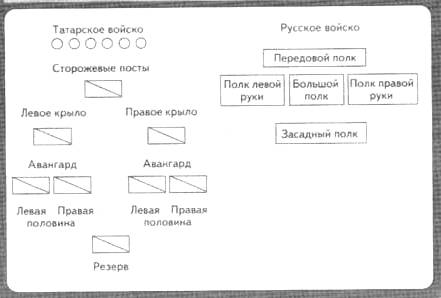 2. Подумайте, могли ли княжеские дружины при благоприятных обстоятельствах противостоять сильному противнику?2.1. Ход битвы на Калке учащиеся изучают по источникам, предложенным ниже. Учитель ставит перед ними задание: «В процессе знакомства с документами составьте схему битвы на реке Калке, указав ее различные этапы».Ибн-эль-Асир(См. «История Татарии в материалах и документах». М., 1937)«Услышав весть о них, русские и кипчаки, успевшие приготовиться к бою с ними, вышли на путь татар, чтобы встретить их прежде, чем они придут в землю их, и отразить их от нее. Известие о движении их дошло до татар, и они (татары) обратились против них. Тогда у русских и кипчаков явилось желание напасть на них, полагая, что они вернулись со страху перед ними и по бессилию сразиться с ними, они усердно стали преследовать их. Татары не переставали отступать, а те гнались по следам 12 дней, но потом татары обратились на русских и кипчаков, которые заметили их только тогда, когда они уже наткнулись на них; для последних это было совершенно неожиданно, потому что они считали себя безопасными от татар, будучи уверены в своем превосходстве над ними.Не успели они собраться к бою, как на них напали татары с значительно превосходящими силами. Обе стороны бились с неслыханным упорством, и бой между ними длился несколько дней.Наконец татары одолели и одержали победу. Кипчаки и русские обратились в сильнейшее бегство, после того как татары жестоко поразили их. Из бегущих убито было множество; спастись удалось лишь немногим из них; все, что находилось при них, было разграблено. Кто спасся, тот прибыл в свою землю в самом жалком виде вследствие дальности пути и поражения. Их преследовало множество татар, убивая, грабя и опустошая страну, так что большая часть ее опустела...»Галицко-Волынская летопись«...пришли они (князья) в апреле месяце и подошли к реке Днепру, к острову Варяжскому. И съехалось тут с ними все кочевье половецкое, и черниговцы приехали, и киевляне, и смоляне, и иных земель жители. И когда переходили Днепр вброд, то от множества людей не видно было воды. Галичане и волынцы пришли каждый со своим князем. А куряне, трубчане и путивльцы, каждый со своим князем, пришли на конях. Изгнанники галицкие прошли по Днестру и вышли в море — у них была тысяча лодок, — вошли в Днепр, поднялись до порогов и стали у реки Хортицы на броде у быстрины...Дошла до стана весть, что пришли татары посмотреть на русские ладьи; услышав об этом, Даниил Романович погнался, вскочив на коня, посмотреть на невиданную рать; и бывшие с ним конники, и многие другие князья поскакали смотреть на нее. Татары ушли. Юрий сказал: «Это стрелки». А другие говорили: «Это простые люди, хуже половцев». Юрий Домамирич сказал: «Это ратники и хорошие воины».Вернувшись же, Юрий все рассказал Мстиславу. Молодые князья сказали: «Мстислав и другой Мстислав, не стойте! Пойдем против них!» Все князья... перешли через реку в половецкую степь. Они перешли Днепр во вторник, и встретили татары половецкие полки. Русские стрелки победили их и гнали далеко в степь, избивая, и захватили их скот, и со стадами ушли, так что все воины обогатились скотом.Оттуда они шли восемь дней до реки Калки. Встретили их татарские сторожевые отряды...Татары отъехали; около самой реки Калки встретились татары с русскими и половецкими полками. Мстислав Мстиславич повелел сначала перейти реку Калку Даниилу с полком и другим полком с ними, а сам после них переехал; сам он ехал в сторожевом отряде. Когда он увидел татарские полки, то приехал сказать: «Вооружайтесь!» Мстислав. Романович и другой Мстислав сидели и ничего не знали: Мстислав им не сказал о происходящем из-за зависти, потому что между ними была большая вражда...Когда татары обратились в бегство, Даниил избивал их со своим полком, и Олег Курский крепко бился с ними, но новые полки сразились с нами. За грехи наши побеждены были русские полки...Побеждены были все русские князья. Такого же никогда не бывало. Татары, победив русских людей из-за прегрешений христиан, пришли и дошли до Новгорода Святополкова. Русские же, не ведая об их лживости, вышли навстречу им с крестами и были все перебиты.»2.2. После завершения работы с документами школьники по выбору учителя чертят на доске свои варианты схемы битвы на Калке и обсуждают их. Усилить впечатление о сражении поможет использование фрагмента романа В.Г. Яна «Чингиз-хан», приведенного ниже:«На берегу Калки, на высоком кургане, Субудай-багатур созвал всех своих тысячников и сотников на торжественное моление богу войны Сульдэ...Тысячи татарских воинов расположились на равнине вокруг кургана. Они развели костры и кололи молодых кобылиц.Татары принесли оглобли и доски, оторванные от русских повозок и навалили их на связанных князей. Триста татарских военачальников уселись на этих досках. Подымая чаши с кумысом, они восхваляли грозного бога войны Сульдэ, покровителя монголов, и славили непобедимого «потрясателя вселенной» краснобородого Чингиз-хана. Отказавшись от денег за выкуп знатнейших русских князей, татары жертвовали богу Сульдэ этих пленных, дерзнувших вступить в бой с войсками «посланного небом» Чингиз-хана. Багатуры гоготали, когда из-под досок неслись стоны и проклятия раздавленных князей. Стоны и крики постепенно затихали, их заглушила ликующая песня монгольских воинов:Вспомним, вспомним степи монгольские — Голубой Керулен, Золотой Онон!Сколько, сколько монгольским войскомВтоптано в пыль непокорных племен!..Мы бросим народам грозу и пламя,Несущие смерть Чингиз-хана сыны.Пески сорока пустынь за намиКровью трусов обагрены...»3.1. Потери русских дружин в битве на реке Калке школьники разбирают по учебнику. Значительно важнее определить причины поражения русских дружин в данном сражении. Для решения данной задачи учитель может предложить учащимся следующее познавательное задание:• Историки по-разному объясняют разобщенность русских дружин в битве на р. Калке 31 мая 1223 г. Вот как описывают эти события современные историки: «Мстислава Удалого мирный исход не устраивал. Он перешел Калку, поднял в атаку половцев, дружину Даниила Романовича, свою дружину. Говорят, даже не посчитал нужным сообщить, что идет в атаку, ни Мстиславу Черниговскому, ни Мстиславу Киевскому. Вместе с тем, вполне резонно было бы оставить часть войск, как резерв и охрану переправы. У Киевского Мстислава было много пеших воинов. Естественно, что для атаки конных войск они были непригодны, а оборону держать на случай превратностей боя могли. Черниговскому Мстиславу надлежало свою конницу поставить в резерв и держать переправу. Отсутствие главнокомандующего, облеченного правом единовластно распоряжаться всеми силами, конечно же, лишило русское войско взаимодействия.Учитывая превосходство военной организации монголо-татар над феодальной структурой княжеских дружин, можно полагать, что ввод в бой всех дружин, и киевской, и черниговской, не привел бы к иному результату...Летописцы обвиняют Мстислава Киевского, что он стоял на своей горе и равнодушно взирал, как гибнет русское войско. А что он мог сделатъ? Двинуть своих пеших воинов на переправу, разрушенную половцами, когда у них на спине, на пятках висела легкая конница противника? Подставить под верную смерть от кривых монгольских мечей пешую рать? Ему не оставалось ничего другого, как замкнуть кольцо обороны. Странно другое. Даниила, раненного, дружинники умчали в степь. Но Мстислав Удалой, несмотря на всю свою славу, кинулся в бега и даже не попытался укрыться с остатками дружины в стане Мстислава Киевского. Виновен он был перед Киевским князем своей поспешностью, а не Киевский князь своей осторожностью?»Вопросы и задания к документам1. Как авторы определяют причины поражения русских войск в данном сражении?2. Кто, на ваш взгляд, виноват в исходе битвы на реке Калке?Рассматривая различные причины поражения, учитель может использовать материалы и познавательные задания, предложенные к первому варианту изучения темы.3.2. К предложенному выше можно добавить следующие задания.Вопросы и задания учащимся1. Почему после победы на Калке монголы не приступили немедленно к завоеванию Русской земли?2. Зачеркните лишнее среди приведенных ниже имен князей — участников битвы на Калке: Мстислав Удалой, Даниил Галицкий, Юрий Суздальский, Мстислав Черниговский, Мстислав Киевский.4.1. Последний пункт плана изучается в рамках предложенного к первому варианту изучения темы. Помимо этого, учитель может предложить классу в конце урока письменно ответить в тетрадях на вопрос: «Почему даже после страшного поражения на Калке князья Южной Руси не попытались преодолеть свои раздоры и не объединились перед лицом общего врага?». Тетради с выполненным заданием учитель в конце урока собирает на проверку у тех учащихся, которые проявили недостаточную активность в процессе устной работы на уроке.В качестве домашнего задания, помимо работы, предложенной в первом варианте изучения темы, можно предложить учащимся написать мини-сочинение от лица участника сражения: монгольского конного воина, княжеского дружинника, пешего русского воина, любого из князей и т. д.* Греков И.Б., Шахмагонов Ф.Ф. Русские земли в XIII—XV вв. Мир истории. М., 1988.НАШЕСТВИЕ БАТЫЯУроки 1—2Первый вариант изучения темыУрок 1. Вторжение в Северо-Восточную РусьУрок — лабораторно-практическое занятие.План1. Подготовка вторжения. Военные походы монголов.2. Соотношение сил к началу вторжения.3. Вторжение в Северо-Восточную Русь.Основные даты и события1227 г. — смерть Чингисхана.1235	г. — принятие на курултае решения о начале большого похода в Европу.1236	г. — разорение Волжской Булгарии.
1237—1238 гг. — вторжение в Северо-Восточную Русь.Ход урокаВводное слово учителяНа уроке школьникам предстоит познакомиться с событиями нашествия монголо-татар на Русь. Используя приведенные исторические источники, школьники проследят направление первого нашествия, проанализируют обстоятельства первых поражений русских дружин. На уроке им предстоит начать собирать информацию о причинах поражения Руси в борьбе с монголо-татарами и последствиями монгольского нашествия на Русь.1.1. Учитель начинает урок с того, что сообщает школьникам о смерти Чингисхана и завещании, оставленном им. В рассказе учитель может использовать приведенное ниже историческое сочинение Ал-Джузджани «Насировы разряды», написанное в 1259—1260 гг.Материалы для рассказа учителяАл-Джузджани«...у Чингиз-хана было 4 сына: имя старшего было Туши, имя младшего за ним — Чагатай, третьего — Угэтай и четвертого, младшего из всех, — Тули...Туши был старший сын Чингиз-хана. Он был чрезвычайно храбр, отважен, мужественен и воинственен. Мощь его доходила до того, что сам отец боялся его...Когда Туши ... увидел воздух и воду кипчакской земли, то он нашел, что во всем мире не может быть земли приятнее этой, воздуха лучше этого, воды слаще этой, лугов и пастбищ обширнее этих. В ум его стало проникать желание восстать против своего отца; он сказал своим приближенным: "Чингиз-хан сошел с ума, что губит столько народа и разрушает столько царств. Мне кажется более целесообразным умертвить отца на охоте, сблизиться с султаном Муххамедом, привести это государство в цветущее состояние и оказать помощь мусульманам".Проведал о таком замысле брат его,Чагатай и известил отца об этом изменническом плане и намерении брата. Узнав об этом, Чингиз-хан послал доверенных лиц своих отравить и убить Туши.Бату, сын Туши, сына Чингиз-хана... Его Чингиз-хан посадил на место отца. Под власть его попали все земли племен Туркестана, от Хорезма, булгар, буртасов и саклабов до пределов Рума...Все главари и военачальники монгольские были подчинены ему, Бату, и смотрели на него, как на его отца Туши.»Чингисхан умер в 1227 г. Он оставил монголам завещание: покорить землю вплоть до «моря франков» на западе. Основной силой данного похода должен был стать улус Джучи (Туши) — старшего сына Чингисхана. Во главе улуса после смерти отца стал его сын Бату-хан (Батый).1.2. Учитель предлагает школьникам продолжить заполнение таблицы №. 18 «Завоевательные походы монголов», начатой на предыдущем уроке:Таблица 18. Завоевательные походы монголов (продолжение)2.1. Рассмотрение вопроса о соотношении сил русских дружин и монгольского войска учитель начинает с постановки перед учащимися ряда вопросов и заданий.Вопросы и задания учащимся1. Опишите монгольского воина в его полном вооружении.2. Вспомните, каков был боевой порядок монгольского войска. Назовите особенности структуры монгольского войска, ее преимущества.3. Какая реформа была проведена в монгольском войске Чингисханом? Как она изменила армию?4. Опишите русского воина в его полном вооружении.5. Вспомните, какова была структура русского войска, из каких частей оно состояло?6. Объясните слова историка И.Я. Фроянова: «Князь без дружины, что птица опешена, дружина без князя — что корабль без кормчего».7. Князь давал каждому дружиннику по 200 гривен в год. Это была сумма немалая, если учесть, что лошадь, весьма ценимая на Руси, стоила 2—3 гривны и что одной гривне соответствовала тысяча белок — беличьих шкурок. Как вы полагаете, почему князья так высоко оплачивали труд воинов?2.2. Учитель вместе с классом на доске составляет сравнительную таблицу № 19 «Соотношение сил русских дружин и монгольского войска» по материалам учебника и на основании рассказа учителя. Помимо предложенных вопросов, учитель может добавить любые другие, которые помогут решить поставленную задачу.Таблица 19. Соотношение сил русских дружин и монгольского войска2.2. После составления таблицы учитель ставит перед учащимися вопросы и задания:Вопросы и задания учащимся1. Почему при расчете численности русского войска историки не принимают во внимание крестьянское население страны?2. Какую тактику русским князьям диктовало существовавшее соотношение сил?3. Известно, что Русь постоянно подвергалась набегам кочевников. Историки до сих пор спорят, как нужно было вести себя русским князьям во время вторжения монголо-татар на Русь: помогать осажденным городам; изматывать врага по лесам, не встречаясь в генеральном сражении, или, наоборот, принять его; выжидать в надежде, что зимой конное войско татар не решится на вторжение. Что вы об этом думаете? Поразмышляйте на эту тему.3.1. Рассмотрение последнего вопроса и рассуждения учащихся на данную тему должны стать основой для объяснения последующего материала. Выслушав мнения учащихся, учитель предлагает им в ходе знакомства с новым материалом определить, какая
тактика использовалась русскими княжествами в борьбе с монголами и насколько она была эффективной. Знакомство с новым материалом учитель строит на основе чередования устного рассказа, чтения источников и работы с настенной картой, на которую по ходу объяснения наносятся условные обозначения, позволяющие школьникам проследить путь монгольского войска по Русской земле.3.2. Первый город, на котором останавливает внимание учащихся учитель,   —  Рязань.  Школьники  знакомятся с фрагментом Тверской летописи и «Повести о разорении Рязани
Батыем» и отвечают устно на поставленные после документа вопросы.Тверская летопись«В год 6746(1237). ...послали своих послов, женщину-чародейку и двух татар с ней, к князьям рязанским в Рязань, требуя у них десятой части: каждого десятого из князей, каждого десятого из людей и из коней... и десятой части из всего. Князья же рязанские ...и муромские, и пронские решили сражаться с ними, не пуская их в свою землю. Вышли они против татар на Воронеж и так ответили послам Батыя: «Когда нас всех не будет в живых, то все это ваше будет». ...А к великому князю Юрию во Владимир послали рязанские князья своих послов, прося помощи, или чтобы сам пришел постоять за землю Русскую. Но великий князь Юрий не внял мольбе рязанских князей, сам не пошел и не прислал помощи; хотел он сам по себе биться с татарами... Поганые же татары начали завоевывать землю Рязанскую, и осадили Рязань, и огородили ее острогом месяца декабря в шестнадцатый день, на память старого пророка Аггея. Князь же Юрий Рязанский заперся в городе с жителями, а князь Роман отступил к Коломне со своими людьми. И взяли татары приступом город двадцать первого декабря... убили князя Юрия Ингваревича с его княгинею, а людей умертвили... И, перебив людей, а иных забрав в плен, татары зажгли город.»Повесть о разорении Рязани Батыем«И стали совет держать, как утолить нечестивца дарами. И послал сына своего князя Федора Юрьевича Рязанского к безбожному царю Батыю с дарами и мольбами великими, чтобы не ходил войной на Рязанскую землю... Безбожный же, лживый и немилосердный царь Батый дары принял и во лжи своей притворно обещал не ходить войной на Рязанскую землю, но только похвалялся и грозился повоевать всю Русскую землю. И стал у князей рязанских дочерей и сестер себе на ложе просить. И некто из вельмож рязанских по зависти донес безбожному царю Батыю, что имеет князь Федор Юрьевич Рязанский княгиню из царского рода и что всех прекраснее она телом своим. Царь Батый лукав был и немилостив, в неверии своем распалился в похоти своей и сказал князю Федору Юрьевичу: «Дай мне, княже, изведать красоту жены твоей». Благоверный же князь Федор Юрьевич Рязанский посмеялся и ответил царю: «Не годится нам, христианам, водить к тебе, нечестивому царю, своих жен на блуд. Когда нас одолеешь, тогда и женами нашими владеть будешь». Безбожный царь Батый оскорбился и разъярился и тотчас повелел убить благоверного князя Федора Юрьевича, а тело его велел бросить на растерзание зверям и птицам, и других князей и воинов лучших поубивал.»Вопросы и задания к документам1. Как поступили рязанские князья, узнав о монгольском нашествии?2. О чем свидетельствует отказ Владимирского князя прислать войско для отражения монголо-татарского нашествия?3. Как характеризуют хана Батыя приведенные сведения?4. Почему источники называют хана Батыя «безбожным» и «неверным»?5. Какова была судьба Рязанского княжества?Материал для рассказа учителяРязань, этот большой город средневековой Руси, был стерт с лица земли и на прежнем месте уже не возродился. Археологические раскопки выявили трагическую картину гибели и уничтожения города. При появлении Батыя жители спешно прятали свое имущество в печах или подпечных ямах, под половицами и лестницами погребов, а наиболее ценные вещи, в том числе и фамильные драгоценности, закапывали в землю. Но никому не удалось вернуться за спрятанным добром. Археологи уже обнаружили 13 таких кладов (последний клад 1992 г. насчитывает 13 предметов женского головного убора, сделанных из золота высочайшей пробы, общий вес — 240,8 г).С разорением Рязани связано предание об отряде рязанского боярина Евпатия Коловрата.Повесть о разорении Рязани Батыем«И собрал небольшую дружину — тысячу семьсот человек, которых Бог соблюл вне города. И погнался вослед безбожного царя, и едва нагнали его в земле Суздальской, и внезапно напали на станы Батыевы. И начали сечь без милости, и смешались полки татарские. И стали татары точно пьяные или безумные. И бил их Евпатий так нещадно, что мечи притуплялись, и брал он мечи татарские и сек ими. Причудилось татарам, что мертвые восстали. Евпатий же, насквозь проезжая полки татарские, бил их нещадно....И возбоялись татары, видя, какой Евпатий крепкий исполин. И навели на него множество орудий для метания камней, и стали бить по нему из многочисленных камнеметов, и едва убили его. И принесли тело его к царю Батыю. ...И сказали царю приближенные: "Мы со многими царями, во многих землях, на многих битвах бывали, а таких удальцов и резвецов не видали, и отцы наши не рассказывали нам. Это люди крылатые, не знают они смерти и так крепко и мужественно на конях бьются — один с тысячею, два — с десятью тысячами. Ни один из них не съедет живым с побоища". И сказал Батый, глядя на тело Евпатъево: "О Коловрат Евпатий! Хорошо ты меня попотчевал с малою своею дружиною, и многих богатырей сильной орды моей побил, и много полков разбил. Если бы такой вот служил у меня, — держал бы его у самого сердца своего". И отдал тело Евпатъево оставшимся людям из его дружины, которых похватали на побоище. И велел царь Батый отпустить их и ничем не вредить им.»3.3. Учитель сообщает школьникам, что, разорив Рязань, монголы двинулись дальше на северо-восток. Пали упорно оборонявшаяся Коломна, Москва, и Батый устремился к Владимиру-на-Клязьме. Школьники знакомятся с фрагментами Тверской и Лаврентьевской летописи.Тверская летопись«Беззаконные же татары пришли к Владимиру месяца февраля в третий день... Привели они с собой Владимира Юрьевича к Золотым воротам, спрашивая: «Узнаете ли княжича вашего?» ... и все люди проливали обильные слезы, видя горькие мучения князя. Татары же отошли от городских ворот, объехали город, а затем разбили лагерь на видимом расстоянии перед Золотыми воротами. Всеволод и Мстислав Юрьевич хотели выйти из города против татар, но Петр-воевода запретил им сражаться, сказав: «Нет мужества и разума, и силы против Божьего наказания за наши грехи».А татары пошли и взяли Суздаль, и вернулись к Владимиру... ...Начали татары готовить войско и ночью окружили тыном весь город. Утром увидели князья Всеволод и Мстислав, и епископ Митрофан, что город будет взят, и, не надеясь ни на чью помощь, вошли они в церковь Святой Богородицы и начали каяться в своих грехах... А татары начали готовить пороки и подступили к городу, и проломили городскую стену, заполнили ров свежим хворостом, и так по примету вошли в город... и так взяли город и подожгли его. А епископ и княгиня со снохами, и с дочерью... внучатами, другие княгини, и боярыни, и многие люди вбежали в церковь Святой Богородицы и заперлись на хорах. А татары взяли и Средний город, выбили двери церкви, и собрали много дров, обложили церковь дровами и подожгли. И все бывшие там задохнулись...»Лаврентьевская летопись«...выехал Юрий из Владимира с небольшой дружиной, оставив своих сыновей, Всеволода и Мстислава, вместо себя. И поехал он на Волгу, расположился на реке Сити лагерем, поджидая братьев своих Ярослава с полками и Святослава с дружиной».«...взяли Суздаль, и разграбили церковь Святой Богородицы, и двор княжеский огнем сожгли, и монастырь святого Дмитрия сожгли, а другие разграбили. Старых монахов и монахинь, и попов, и слепых, и хромых, и горбатых, и больных, и всех людей убили, а юных монахов и монахинь, и попов, и попадей, и дьяконов, и жен их, и дочерей, и сыновей — всех увели в станы свои».Вопросы и задания к документам1. Почему князь Юрий Всеволодович вместо того, чтобы всеми силами защищать столицу— Владимир, увел войска на север, на реку Сить?
(Л.А. Кацва)2. Подумайте, какая тактическая ошибка была допущена князем Юрием Всеволодовичем,    который послал свои полки под   Коломну навстречу Батыю, а сам ждал исхода битвы во Владимире? Какую другую ошибку она, в свою очередь, породила?3. Какими причинами объясняют авторы русских летописей тот факт, что русские князья не вышли навстречу монгольскому воинству?4. Какова была судьба Владимира и Суздаля?Материал для рассказа учителяИз Суздаля к стенам Владимира пригнали множество пленных. Их, нагих, босых, замерзающих от зимней стужи, стали водить перед стенами, показывая осажденным. Но владимирцы не открыли ворота врагу.Овладев Владимиром, орда рассыпалась по Русским землям, захватывая города, разоряя поселения. Только в феврале 1238 г. под натиском монголо-татар пало 14 городов.3.4. Следующее сражение, на котором должен остановиться учитель, — битва на реке Сить. Школьники знакомятся с фрагментами Тверской и Лаврентьевской летописей.Тверская летопись«На исходе февраля месяца пришла весть к великому князю Юрию, находящемуся на реке Сити: «Владимир взят, и все, что там было, захвачено, перебиты все люди, и епископ, и княгиня твоя, и сыновья твои, и снохи, а Батый идет к тебе». И был князь Юрий в великом горе, думая не о себе, но о разорении церкви и гибели христиан. ...Князь Юрий с братом Святославом и со своими племянниками Васильком, и Всеволодом, и Владимиром, исполчив полки, пошли навстречу татарам, и каждый расставил полки, но ничего не смогли сделать. Татары пришли к ним на Сить, и была жестокая битва, и победили русских князей. Здесь был убит великий князь Юрий Всеволодович, внук Юрия Долгорукого, сына Владимира Мономаха, и убиты были многие воины его».Лаврентьевская летопись«И пришли безбожные татары на Сить против великого князя Юрия. И встретились оба войска, и была битва жестокой, и побежали наши перед иноплеменниками. И тут убит был князь Юрий. А случилось это несчастье месяца марта в четвертый день».Вопросы и задания к документу1. Когда произошла битва на реке Сить?2. Подумайте, имели ли русские дружины шансы на победу в данном сражении? Свое мнение обоснуйте.3. Подумайте, как повлиял исход битвы на дальнейшую судьбу Северо-Восточной Руси?3.5.	Учитель сообщает классу, что в то же время, когда шла битва на реке Сить, другой отряд монголов осадил Торжок. Город оборонялся в течение двух недель, и 5 марта пал под ожесточенным натиском монголов. Жители Торжка ожидали помощи от Новгорода, но ее так и не последовало. Горестные слова летописи доносят до нас обстановку той тревожной поры: «Тогда каждый о себе пекся и на всех страх и трепет был, и все в недоумении были и в неустроении».Перед школьниками могут быть поставлены вопросы: Как вы понимаете слова летописца? Могла ли Русь, объединив усилия, противостоять грозному врагу?3.6. Особого внимания заслуживает на уроке вопрос о причинах того, почему монголо-татары отказались от взятия Новгорода и Батый повернул назад свое войско, не дойдя до столицы Новгородской земли всего 100 верст. Учитель сообщает классу о том, что
данный вопрос является одной из загадок истории и предлагает учащимся высказать свои соображения по данному вопросу. Результаты обсуждения и предположения фиксируются учителем на доске. К концу обсуждения они могут иметь следующий вид:- приближение распутицы;- боязнь упорного сопротивления новгородцев;- понесенные в предыдущих сражениях потери;- непригодность северных Новгородских земель для кочевого хозяйства монголов;- нежелание разорять северные торговые пути;- стремление разделить Русские земли, противопоставив Новгород остальной Руси.3.7. Последнее сражение, о котором учитель сообщает на уроке — это героическая оборона Козельска. Школьники изучают фрагмент Ипатьевской летописи.Ипатьевская летопись«Так Батый... пришел к городу Козельску, а в нем был молодой князь, именем Василий. И нечестивые узнали, что у людей в городе крепкий дух, и нельзя обманными словами взять города. Козляне же совещались и решили не сдаваться Батыю, сказав: «Хотя наш князь и молод, положив жизнь за него, и здесь примем славу этого мира, и там небесные венцы за него получим». Татары же бились около города, желая захватить его, разбили стену у города и взошли на вал. Козляне же на ножах резались с ними и постановили выйти на полки татарские, и вышли из города, и порубили их стенобитные орудия, напали на полки их, убили у татар четыре тысячи и сами были перебиты. Батый же взял город и не пощадил никого, от подростков до грудных младенцев, а о князе Василии неизвестно, иные говорили, что он в крови утонул, потому что был очень мал. С тех пор татары не смеют называть этот город Козельском, но называют его город злой, потому что бились около него семь недель, и убили у татар под ним трех сыновей темниковых. Татары искали их и не могли найти их среди множества трупов.»Вопросы и задания к документу1. Почему татары прозвали Козельск «злым городом»?2. Какое впечатление произвело на вас сообщение о героической обороне Козельска?3. Подумайте, какое влияние оборона Козельска могла оказать на дальнейшие завоевательные планы хана Батыя?4.1. Учитель завершает урок беседой по итогам первого похода монголов на Русь, используя вопросы и задания, предложенные ниже.Вопросы и задания учащимся1. Покажите на настенной карте города Руси, оказавшие ожесточенное сопротивление монголо-татарскому вторжению.2. Расположите события в хронологической последовательности:- взятие Владимира			- взятие Рязани- битва на реке Сить			- взятие Торжка- взятие Москвы			- взятие Киева- битва под Коломной		- взятие Козельска3. Каковы были результаты первого нашествия монголов на Русь?4. Вспомните, что мы говорили о выборе тактики для русских дружин во время монгольского сражения? Какую тактику избрали русские князья? Согласны ли вы с ней? Можете предложить свой вариант.Домашнее заданиеНа контурной карте «Борьба против иноземных захватчиков в XIII в.»:1) обозначить красными точками на карте города, оказавшие ожесточенное сопротивление монгольскому войску;2) обозначить стрелками завоевательный поход Батыя в 1237—1238 гг.;3) закрасить территорию княжеств, подвергнувшихся нападению монголо-татарских орд.Письменно ответить в тетрадях на вопрос: «Каковы были результаты первого нашествия монголов на Русь?». Свое мнение подтвердить материалами учебника и дополнительной литературы.Урок 2. Покорение РусиУрок — лабораторно-практическое занятие.План1. Вторжение в Юго-Западную Русь.2. Поход в Западную Европу.3. Итоги монгольского вторжения на Русь.Основные даты и события1239—1240 гг. — вторжение в Юго-Западную Русь. 1241—1242 гг. — поход в Западную Европу.Ход урокаВводное слово учителяУчитель сообщает школьникам, что на уроке они продолжат знакомство с темой: «Вторжение монголов на Русь». Для работы им понадобится карта и атласы. На уроке школьники продолжат знакомство с историческими источниками, рассказывающими о происходивших событиях. В завершение занятия им предстоит определить итоги и результаты монгольского вторжения, а также их последствия для Руси.1.1. Учитель начинает урок с проверки домашнего задания.
Учащиеся зачитывают результаты своей письменной работы, и класс дополняет ответы учащихся. Возможно также проведение опроса на основе настенной карты по материалам предшествующего урока.1.2. Далее учитель сообщает классу, что работа на данном уроке будет организована аналогично предыдущей: чтение источников и обсуждение их. Продолжается работа с настенной картой «Борьба народов нашей страны с иноземными завоевателями в XIII в.».Учащиеся знакомятся с фрагментом Лаврентьевской летописи.Лаврентьевская летопись«В лето 1239. Того лета татары взяли Переяславлъ Русский и епископа убили и людей перебили, а город сожгли и, захватив много людей и имущества, ушли... Того же лета взяли татары Чернигов... и город сожгли, и людей перебили, и монастыри пограбили... Того же лета зимой взяли татары Мордовскую землю и Муром сожгли и по Клязьме воевали, и город... Гороховец сожгли и вернулись в станы свои...».Вопросы и задания к документу1. Покажите на карте территории, обозначенные в данном документе.2. Подумайте, о чем свидетельствует факт покорения монголами таких крупных политических центров Юго-Западной Руси?1.3. Особое внимание на уроке учитель уделяет обстоятельствам падения Киева. Школьники изучают фрагмент Ипатьевской летописи и отвечают устно на поставленные после него вопросы. Учитель дополняет ответы учащихся, используя приведенные материалы для рассказа.Ипатьевская летопись«Меньгухан же пришел посмотреть город Киев. Он стоял у него на противоположной стороне Днепра, около городка Песочного; видел город и дивился красоте его и величию его, прислал послов своих к Михаилу и к горожанам, желая обмануть их, но они не послушались его.В лето 1238. Михаил бежал за сыном своим перед татарами к венграм, а Ростислав Мстиславич Смоленский сел в Киеве. Даниил же поехал против него, и захватил его в плен, и оставил Даниил в Киеве Дмитра и поручил ему оборонять город от иноплеменного народа, от безбожных татар.В лето 1240. Пришел Батый к Киеву с великой силой, со множеством силы своей, и окружил город, и обнес его частоколом, и был город в великом стеснении. И Батый был у города, и воины его окружали город, нельзя было слышать от скрипения множества телег его, от рева верблюдов его, от ржания стад коней его. И была вся Русская земля наполнена ратными людьми.Киевляне же взяли в плен татарина, именем Товрула, и тот рассказал им про всю силу их...Поставил же Батый стенобитные орудия у города подле Ляшских ворот, потому что здесь находились овраги. Орудия били беспрестанно день и ночь и пробили стены, и тут было видно, как ломались копья и щиты разбивались в щепки, стрелы помрачали свет для побежденных. Когда же Дмитр был ранен, татары взошли на стены и занимали их в тот день и в ту ночь.Горожане же построили новую стену около церкви Богородицы Десятинной. На другой же день татары пошли приступом на них, и был между ними сильный бой. Люди же взбежали на церковь и на церковные своды со своим имуществом, и церковные стены от тяжести рухнули. И взят был город воинами. Дмитра же татары взяли в плен раненым и не убили ради его храбрости.» Вопросы и задания к документу1. Кто и почему стоял во главе Киева во время его осады монголо-татарами?2. Какую тактику использовали монголы в борьбе за Киев?3. Какова была судьба защитников Киева?4. Какое значение имело взятие Киева для реализации дальнейших планов монголо-татарских ханов? При ответе используйте карту.Материал для рассказа учителяАрхеологические исследования открывают ужасающую картину разорения Киева. Когда татары ворвались в город и начался пожар, две девочки, тесно прижавшись друг к другу, спрятались в глиняной печи. Там их и настигла смерть: они задохнулись от дыма. На развалинах другого сгоревшего жилища лежали в беспорядке многочисленные скелеты защитников города, погибших в рукопашной схватке с врагами. Последним убежищем киевлян стала Десятинная церковь. Там был найден тайник глубиной в 5 метров. На дне его обнаружили несколько скелетов. Рядом лежали меч и шлем, фрагменты богатырских тканей, шесть серебряных медальонов, а также 37 литейных формочек, принадлежавших ремесленнику по имени Максим. Пытаясь спастись, он прибежал в церковь из находившейся неподалеку мастерской и принес с собой свои самые ценные вещи — литейные формочки. У самого дна тайника начинался незаконченный подземный ход, прорытый всего лишь на один метр. Тут же находились две большие деревянные лопаты с железной оковкой для земляных работ, заступы, топор, деревянное ведро с железной дужкой, целая связка плетеных из лыка веревок. Спасавшиеся от гибели люди спрятались в тайнике, который до этого служил хранилищем церковных ценностей. Они хотели прорыть глубоко под землей ход из церкви к склону горы. Но храм рухнул под ударами стенобитных машин осаждавших его татар. Обвалившиеся своды и стены засыпали тайник, и находившиеся там люди погибли.2.1. Продолжая работу с картой, учитель сообщает учащимся сведения о походе монголов на Запад.Материал для рассказа учителяЮго-Западные княжества подверглись жестокому разграблению. Смогли уцелеть лишь наиболее укрепленные города, такие, например, как Холм и Кременец. Уже весной 1241 г. военные действия переместились на территорию Венгрии и Польши. Удар Батыева нашествия испытали на себе Чехия, Венгрия, Польша, государства южных славян, Дунайская Болгария. Монгольские отряды дошли до границ Священной Римской империи и Италии, и Западная Европа уже готовилась объединенными силами противостоять врагу, но весной 1242 г. Батый повернул назад и ушел в столицу Орды Каракорум. На новое наступление у монголов сил уже не было. Центральную Европу Батый покорить больше не пытался. Таким образом, мечта о создании Великой империи с границей у «моря франков» была похоронена, а Европа спасена от монголо-татарского ига.2.2. Учитель просит учащихся показать на карте территории Западной Европы, подвергшиеся нападению монголо-татар. Желательно здесь же поставить перед учащимися вопрос: «Подумайте, как ожесточенное сопротивление Русских земель монгольскому вторжению повлияло на исход европейского похода Батыя?»Учитель предлагает учащимся предположить, какие причины повлияли на возвращение монгольского войска в Орду. Выслушав ответы учащихся и дополнив их, учитель фиксирует все сказанное на доске. В законченном виде это будет выглядеть так:- стремление Батыя повлиять на выборы нового кагана после смерти Угэдэя;- использование известия о смерти Угэдэя для прекращения похода на запад;- распыление войска вследствие необходимости контролировать захваченные обширные территории;- непригодность завоеванных земель для расселения и хозяйства кочевников.3.1. Учитель знакомит школьников с теми изменениями, которые произошли вследствие смерти Угэдэя, показывая на карте территорию, завоеванную монголами и границы двух частей Улуса Джучи.Материал для рассказа учителяБату и его потомки должны были теперь править на территории захваченных Поволжья, Северного Причерноморья, Северного Кавказа и Молдавии. Эта территория называлась Улус Джучи. Улус Джучи делился на две части: в одной из них — к западу от реки Урал до Дуная — ханом был Бату; в другой, на востоке — в Казахстане и Западной Сибири — находилось ханство Орду, его старшего брата. Русские называли монгольскую державу Ордой, а с XIV в. за ней закрепилось название Золотая Орда.3.2. Для подведения итогов монгольского нашествия на Русь желательно использовать таблицу № 20 «Итоги и последствия монгольского вторжения на Русь», приведенную ниже. Школьники самостоятельно работают с учебным пособием, заполняя ее. Учитель контролирует работу и при проверке дополняет содержание таблицы.Таблица 20. Итоги и последствия монгольского вторжения на РусьМатериал для рассказа учителяПо материалам археологических исследований было выявлено, что из 74 изученных городов, относящихся к периоду монгольского нашествия, 49 были разорены Батыем; 14 из них так и не поднялись из пепла. Еще 15 не смогли восстановить своего прежнего значения и превратились в села.Тяжелый урон был нанесен всем сословиям, однако более всего пострадали феодалы, профессиональные воины, князья и дружинники, первыми встретившие врага на своей земле. Об этом красноречиво свидетельствуют приведенные статистические данные:из 12 рязанских князей погибли 2;из 9 суздальских — 5 человек.Гибель князей и дружины существенно изменила социальную структуру русского общества, отношения между князьями и дружиной.Монголо-татарское нашествие нанесло серьезный удар по ремеслу Древнерусского государства. Многие ремесленные специальности были забыты, секреты утеряны (например, изготовление оконного стекла, техника перегородчатой эмали и т. п.).3.2. При наличии времени на уроке можно предложить школьникам выполнить следующее познавательное задание:Русский народ создал много произведений, связанных с нашествием монголо-татар на Русь. Среди них былины о великом граде Китеже. Познакомьтесь с приведенным ниже отрывком и подумайте, почему возникла такая легенда.«В верховном Заволжье, в Нижегородской губернии, предания о Батыевом разгроме свежи до сих пор. Там укажут и «тропу Батыеву», и место невидимого града Китежа на озере Светлом Яре. Цел тот город до сих пор — с белокаменными стенами, златоверхими церквами, с честными монастырями, с боярскими каменными палатами, с рубленными деревянными домами. Цел город, да невидим. Не видать грешным людям славного Китежа. Сокрылся он чудесно, Божьим повелением, когда безбожный царь Батый воевал Русскую землю. Подошел татарский царь ко граду великому Китежу, восхотел дома огнем спалить, мужей избить или в полон взять. Десять дней, десять ночей Батыевы полчища искали града Китежа и не могли сыскать, ослепленныя. И доселе тот град невидим стоит. Только на озере Светлом Яре тихим летним вечером виднеются отраженные в воде стены, церкви, терема, и слышится по ночам глухой, заунывный звон колоколов китежских.»Домашнее заданиеНа контурной карте «Борьба против иноземных захватчиков в XIII в.»:1) обозначить стрелками путь следования монгольского войска в 1239-1240 гг.;2) надписать города, оказавшие ожесточенное сопротивление монголо-татарам и рядом укажите год падения городов;3) выделить цветом территории русских княжеств, подвергшихся нападению монголов во время похода на Юго-Западную Русь;4) обозначить штриховкой территории Европы, подвергшиеся нападению монгольского войска;5) надписать две части Улуса Джучи.Ответить письменно на вопрос: «Почему монголы ограничились взиманием дани с Руси, а не превратили ее в часть своей империи?»Второй вариант изучения темыУрок — лабораторно-практическое занятие на основе групповой работы.Проведение данного урока потребует от учителя предварительной подготовки заданий для работы групп, разработки критериев оценки работы учащихся в группах и конечных результатов деятельности. Учителю следует четко продумать длительность выполнения практического задания в соответствии с особенностями учащихся класса и изменить структуру урока в случае необходимости. Подобная организация изучения нового материала позволит осуществить знакомство с темой в течение одного урока. План1. Подготовка вторжения. Военные походы монголов.2. Соотношение сил к началу вторжения.3. Вторжение в Северо-Восточную и Юго-Западную Русь.4. Поход в Западную Европу.5. Итоги и последствия монгольского вторжения.Ход урока Вводное слово учителяНа сегодняшнем уроке вам предстоит самостоятельно ознакомиться с обстоятельствами вторжения монгольского войска в пределы Руси. Используя карты, учебные пособия и предложенные материалы, вы должны будете восстановить ход происходивших событий и определить основные итоги и последствия монгольского вторжения.1. Первые два вопроса плана изучаются в соответствии со схемой, предложенной в первом варианте изучения: учитель проверяет усвоение учениками предшествующего материала и объясняет новую тему.3.1. Работа над вопросами о завоевании монголо-татарами Руси и о походе в Западную Европу проходит следующим образом: учитель делит класс на рабочие группы, каждая из которых получает пакет с заданием для работы (№ 1 или № 2). Содержание пакета: фактический материал, предложенный к первому варианту изучения темы, карта завоевательного похода (схемы № 17, 18). Учитель ставит перед учащимися задачу: определить по карте, о каком из завоевательных походов Батыя идет речь, нанести на нее
города, отметить стрелками направления продвижения монголо-татарских войск и подготовить для класса рассказ о происходящих событиях. При выполнении задания школьники должны пользоваться картами в атласах и учебным пособием, по которому работает класс. В ходе работы групп учитель выполняет роль консультанта.Карточки-задания3.2. После завершения самостоятельной работы групп любые две из них, на выбор учителя, сообщают о том, какая территория была скрыта в их заданиях, и рассказывают классу о происходивших событиях. Желательно, чтобы во время ответа выступали
несколько учащихся, выполняющих различную функцию: работа с настенной картой, изложение фактического материала, дополнения, выводы группы.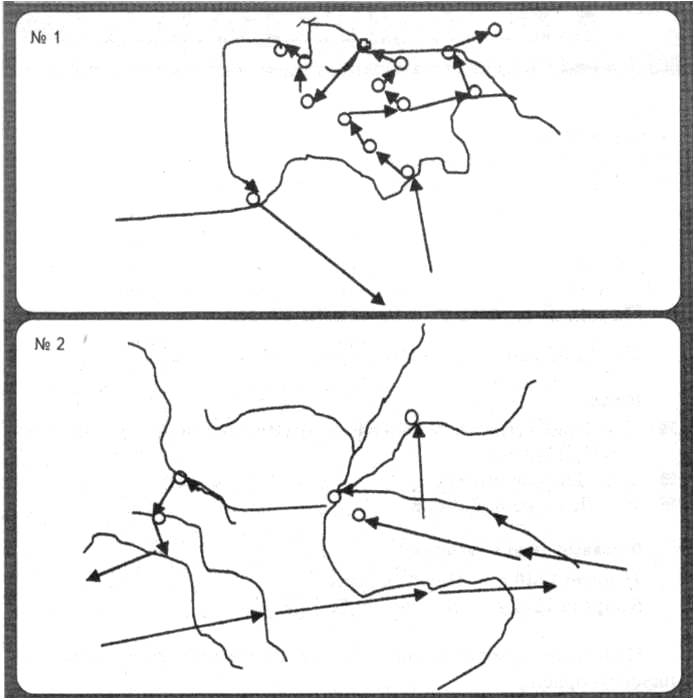 4.1. Поход монголов на Запад излагается учителем в рамках материала, предложенного к первой учебной ситуации.4.2. При наличии времени на уроке класс рассматривает итоги и последствия монгольского вторжения на Русь. В другом случае вопрос переносится на самостоятельное домашнее изучение.5. В конце занятия учитель оценивает работу учащихся в соответствии с активностью в ходе групповой работы, за которой учитель наблюдает во время урока.Домашнее задание: см. первый вариант.13 ТЕМА. БОРЬБА РУССКОГО НАРОДА С АГРЕССИЕЙ НЕМЕЦКИХ И ШВЕДСКИХ ФЕОДАЛОВПервый вариант изучения темыИнтегрированный урок (история — музыка).План1. Прибалтика в XII—XIII вв. Вторжение немецких рыцарей в Прибалтику.2. Невская битва.3. Ледовое побоище.Основные даты и события15 июля 1240 г. — Невская битва. 5 апреля 1242 г. — Ледовое побоище.Основные термины и понятия: крестоносцы, меченосцы, рыцарский орден.Ход урока Вводное слово учителяНа сегодняшнем уроке мы познакомимся с событиями, произошедшими на северо-западных границах Руси, — вторжением на Русскую землю немецких и шведских рыцарей.Давайте представим Русь в образе пахаря. Он стоит, отняв руки от сохи, взгляд его тревожен. Два всадника с востока и с запада устремились на него. Один на приземистой лошади со щитом из бычьей кожи и с натянутым луком, другой в железных латах и с пикой в руках. Первый — это монголо-татары, а второй — рыцари-крестоносцы.Вам предстоит узнать об одном из величайших полководцев Руси — Александре Невском и победах русского воинства, одержанных под его командованием. «Как разворачивались события, как Русь противостояла врагу, и почему удалось одержать победу в этой нелегкой борьбе?» — вот те вопросы, которые стоят перед нами на сегодняшнем уроке.1. Учитель кратко освещает историю прибалтийских народов в XII—XIII вв., характеризуя основные занятия, общественный строй, религию населения данной территории. Используя настенную карту «Борьба народов нашей страны с иноземными завоевателями в XIII в.», он показывает территории расселения предков современных литовцев, латышей и эстонцев.После рассказа о вторжении немецких рыцарей в Прибалтику либо чтения соответствующего раздела учебника учитель ставит перед учащимися следующие вопросы.Вопросы и задания учащимся1. С какой целью немецкие рыцари вторглись в Прибалтику?2. Что обещал за этот поход Папа Римский?3. Каковы основные итоги и результаты вторжения немецких рыцарей в данные земли?2. События Невской битвы излагаются учителем в соответствии с материалом используемого учебного пособия. При объяснении учитель использует карту «Борьба народов нашей страны с иноземными завоевателями в XIII в.», а учащиеся следят за изложением материала по атласам. Начать изложение материала можно с предварительной постановки перед учащимися вопросов:Вопросы и задания учащимся1. Почему вторжение с Запада было так опасно для Руси в 1240 г.? Какие события, происходившие в Русском государстве, могли способствовать успешному завоевательному походу шведов?2. Какие цели ставили перед собой шведы, начиная войну с Русью?Сделать рассказ учителя более интересным поможет приведенный ниже материал.Материал для рассказа учителяШведы намеревались пойти на Старую Ладогу, захватить пути по реке Неве. Возглавил этот поход Биргер — зять шведского короля. Всем рыцарям он обещал большую добычу, шведскому королю — 2/3 завоеванных земель, 1/3 земель — Тевтонскому ордену, все покоренное население должно было платить десятину. А с дерзкого мальчишки Александра обещал сбить спесь и выгнать из Новгорода.Он отправил к нему послание: «Князь Александр! Если можешь, то сопротивляйся, но я уже здесь и пленю твою землю». Шведы готовились к походу основательно — 2 года. А русские княжества были разорены. Новгород не имел постоянного войска. А новгородский князь Александр был молод и неопытен.В ходе объяснения материала учитель может также использовать материал для рассказа, предложенный ко второму варианту изучения темы. Обязательно необходимо познакомить учащихся с личностью Александра Невского, что может быть сделано либо учителем, либо кем-то из учащихся, предварительно подготовивших сообщение. При рассказе желательно использовать изображения Александра (картину П.Д. Корина «Александр Невский» (1942), фрагмент фрески Благовещенского собора Московского Кремля (1508), портрет из «Титулярника» (1642). При наличии времени учитель может обратить внимание учащихся на различия в изображении князя и предложить охарактеризовать его, опираясь на любой из предложенных портретов.После объяснения материала учитель может поставить перед учащимися вопрос:Каковы основные итоги Невской битвы? Подумайте, в чем ее основное значение.3. Далее учитель переходит к изложению материала о Ледовом побоище, в ходе которого используется кантата композитора С. Прокофьева «Александр Невский». Школьники слушают 4-ю часть кантаты — хор «Вставайте, люди русские!». Учитель также может сообщить учащимся, что во время Великой Отечественной войны хор «Вставайте, люди русские!» часто звучал по радио. Музыка объединяла людей, звучащие в ней патриотические мотивы поднимали народ на борьбу.Можно вновь вернуться к картине П.Д. Корина «Александр Невский», обратив внимание учащихся на то, что она написана в годы Великой Отечественной войны.При объяснении материала учитель может использовать фрагмент кинофильма «Александр Невский» (битва на Чудском озере), поставив перед учащимися задание:Постарайтесь запомнить слова Александра, которые стали крылатыми.4. Учитель подводит итоги сражению русского воинства с немецкими рыцарями, предварительно поставив перед учащимися задание: «По ходу рассказа запишите в тетрадь итоги Ледового побоища». Во время объяснения звучит 6-я часть кантаты С. Прокофьева — «Мертвое поле».Материал для рассказа учителяЗакончилась битва, враг изгнан с Русской земли. Дружина Александра Невского с победой вернулась домой. Это радость и горе: сколько бесстрашных воинов навсегда остались лежать на поле боя. После этой битвы поле было усеяно телами погибших. Представьте себе на миг... Ночь, тишина, и только одинокая скорбная женская фигура движется по этому страшному полю. С факелом в руках она всматривается в лица павших, ищет среди них своего суженого, а чуть подальше от нее движется вторая, третья. Кто-то из них ищет сына, а может, брата.5 апреля 1242 г. закончилась битва на Чудском озере. Свыше 500 рыцарей полегли в ней, 50 было взято в плен. Вскоре из ордена явился посол с отказом от притязаний на Русские земли и с просьбой отпустить пленных рыцарей. Новгородская и Псковская земли стали свободными и сохранили независимость, когда Русь стонала под гнетом монголо-татар. Имя Александра Невского навсегда осталось в памяти людской. Петр Великий приказал прах его перенести в Петербург и похоронить в Александро-Невской лавре — монастыре, построенном на месте, где когда-то Александр разбил шведов. Через 700 лет, в 1942 г. в разгар Великой Отечественной войны был учрежден орден Александра Невского, которым награждались офицеры, прославившиеся в боях с фашистами. За несколько лет до войны была написана К. Симоновым поэма «Ледовое побоище». Во время войны С. Эйзенштейном был поставлен фильм «Александр Невский». После войны на месте Невской битвы был поставлен обелиск.После завершения рассказа учителя, школьники отвечают на поставленные вопросы и выполняют предложенные задания.Вопросы и задания учащимся1. Каковы итоги Ледового побоища? Какой из результатов вы считаете самым важным?2. Почему русские смогли победить рыцарей? В чем заключался полководческий талант Александра Невского?3. Какие слова, сказанные Александром Невским, стали «крылатыми»?В завершение занятия учитель может прочитать учащимся отрывок из поэмы К. Симонова «Ледовое побоище».Примеры домашнего задания будут предложены во втором варианте изучения темы. Второй вариант изучения темыУрок — практическое занятие*.План1. Крестоносцы в Прибалтике.
2. Невская битва.3. Ледовое побоище.Основные даты и события15 июля 1240 г. — Невская битва.5 апреля 1242 г. — Ледовое побоище.Основные понятия и термины: крестоносцы, меченосцы, рыцарский орден.Ход урока Вводное слово учителяМожет быть использован материал, предложенный к первому варианту изучения темы.1.1. Первый вопрос учитель выносит на предварительное самостоятельное изучение учащихся. Школьники к уроку по учебному пособию знакомятся с проникновением крестоносцев на территорию Прибалтики. Задача учителя состоит в том, чтобы в начале урока проверить усвоение материала. С этой целью можно провести письменный и устный опрос учащихся класса по предлагаемым ниже вопросам и заданиям.Вопросы и задания учащимся1. Покажите на карте территорию Прибалтики и расскажите о народах, которые населяли ее в средние века.2. Сформулируйте важнейшие цели, которые преследовали шведские и немецкие рыцари в Прибалтике.3. Почему захват Прибалтики немецкими рыцарями был опасен для Руси?4. Перечислите основные события в Прибалтике:1184 г - ________________________________________________ 	1198 г. - _______________________________________________	1200 г. - _______________________________________________	1201 г. - _______________________________________________* Для  проведения  данного урока  рекомендуется  использовать  материалы: КацваЛ.А. История России VIII—XV вв.: Рабочая тетрадь № 1,2. М., 1996.1212г. - _______________________________________________ 1224 г. - ______________________________________________1226 г. - ______________________________________________ 5. Вставьте пропущенные слова и закончите фразы:1. Сотрудничество русских и жителей Прибалтики в борьбе против немецких и шведских рыцарей основывалось на _____________________________________________________	и затруднялось ______________________________________________________________	2. Объединение Ливонского и Тевтонского орденов, вызванное _____________________ ____________________________________________________________________________ привело к ___________________________________________________________________	1.2. Если тема в целом усвоена, учитель переходит к объяснению нового материала. Если же у учащихся возникли сложности при самостоятельном знакомстве с данным вопросом, учитель выделяет время на рассмотрение сложных моментов темы.2.1. Прежде чем перейти к рассмотрению сражений между русскими воинами и завоевателями, учитель знакомит класс с личностью Александра Невского. Можно предварительно дать задание кому-либо из учащихся подготовить сообщение об Александре Невском. Учитель также может сам изложить данную тему.Материал для рассказа учителя(или для ученического сообщения)Александр был сыном великого князя Ярослава Всеволодовича. Большую часть своего детства и юности он провел в Северном Переяславле, подолгу жил с отцом в Новгороде. С 1236 г. Александр становится самостоятельным правителем Новгородской земли, выполняя поручения своего отца.О детских годах Александра нам практически ничего не известно. Можно только предположить, что в три года — как некогда и над его отцом — был совершен над ним древний княжеский обряд — «постриг». Маленького княжича впервые сажали на боевого коня. Вероятно, тогда же переходил он из рук женской прислуги к воспитателям-мужчинам. В знак первого шага на пути возмужания ребенку отрезали прядь волос, что и дало название всему обряду.В детстве Александр редко видел своего отца — тот постоянно находился в военных походах, воюя Русские земли и расширяя границы влияния Руси. В середине 30-х гг. отец начал брать его с собой в походы, где Александр постигал военную науку.Время не сохранило для нас сколько-нибудь точного портрета этого человека. Неизвестно, был ли он высок ростом или низок, красив или уродлив... Автор «Жития Александра Невского» так рисует его портрет: «...и ростом он был выше других людей, и голос его — как труба в народе, лицо же его — как лицо Иосифа, которого поставил египетский царь вторым после себя человеком в Египте. Сила же его была частью силы Самсона. И дал бог ему премудрость Соломона, а храбрость его — как у царя римского Веспасиана, который пленил Всю землю Иудейскую... побеждая, он сам был непобедим».Однако можно ли доверять автору Жития, который явно идеализирует образ князя, изначально говоря о его высоком предназначении?После нападения на Русь монголо-татар и смерти Юрия Всеволодовича, отец Александра становится великим князем, что в свою очередь меняет и политическую роль Александра — теперь он старший наследник, одна из ключевых фигур в политической расстановке сил. На плечи 18-летнего князя ложится ответственность за оборону от набегов северных соседей рубежей Русского государства. На этом поприще юный князь снискал себе бессмертную славу. О двух выдающихся победах Александра Ярославича мы и поговорим на сегодняшнем уроке.2.2. Переходя к рассказу о Невской битве, учитель чертит на доске схему № 19 «Невская битва». Желательно выполнить ее на листе ватмана и прикрепить к доске, так как это экономит время на уроке.Схема 19. Невская битва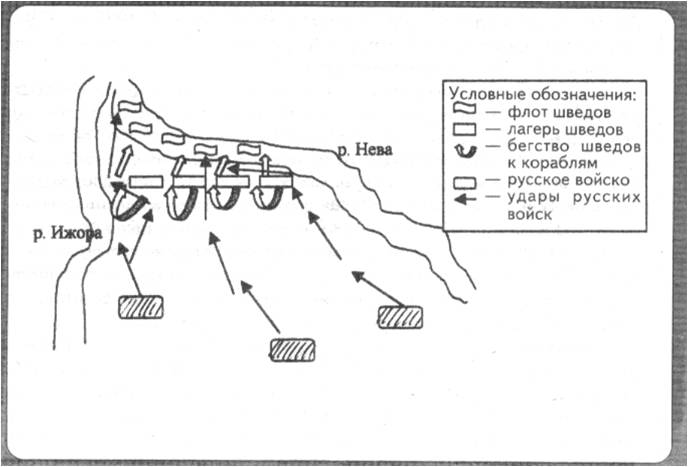 Используя данную схему, учитель будет излагать ход Невской битвы. Желательно ввести элемент наглядности и использовать прием оживления карты, показывая ход сражения. По ходу объяснения нового материала учитель ставит перед учащимися вопросы, предложенные в тексте.Материал для рассказа учителяПервый удар с запада Руси нанесли шведы. В 1240 г. они решили воспользоваться тем, что Новгород лишился поддержки Северо-Восточной Руси, еще не успевшей оправиться от монгольского вторжения.Поход этот, как полагают, не был обычным рядовым морским набегом на земли соседей. Он имел стратегическое значение.Подумайте, какие цели могли преследовать шведы, вторгаясь в Новгородские    владения?Решив воспользоваться изолированностью Новгорода, шведы предполагали одним ударом отрезать от него Южную Финляндию и Карельский перешеек. В случае, если бы шведам удалось закрепиться на берегах Невы, они могли бы в дальнейшем совершать набеги на Новгородскую землю.Большой шведский флот подошел к устью Невы. Очевидно, шведы рассчитывали на внезапность удара, однако их появление было замечено местными жителями, в обязанность которых входило наблюдать за всеми проплывающими по реке судами и оповещать новгородцев о приближении «судовой рати».Узнав о вторжении шведов, новгородцы немедля собрали войско, которое возглавил Александр Ярославич. Его конный отряд двинулся навстречу врагу по берегам Волхова и Ладоги. Параллельно ему по Волхову и Ладоге к Неве двинулась новгородская «судовая рать».Шведы стали лагерем недалеко от устья реки Ижоры, где на них неожиданно и напал Александр. Сражение началось около 10 утра 15 июля 1240 г. Конная княжеская дружина громила лагерь шведов, пешее войско отрезало им путь к кораблям. Шведы были опытными воинами и, вероятно, на их стороне было численное преимущество. Однако русские воины проявили недюжинную силу и мужество. В «Житии Александра Невского» мы можем найти описание подвигов русских воинов:«Проявили себя здесь шесть храбрых мужей из полка Александрова.Первый — по имени Гаврило Олексич. Он напал на шнек и, увидев королевича, влекомого под руки, въехал до самого корабля по сходням, по которым бежали с королевичем; преследуемые им схватили Гаврилу Олексича и сбросили его со сходен вместе с конем. Но по Божьей милости он вышел вон из воды невредим, и снова напал на них, и бился с самим воеводою посреди их войска.Второй, по имени Сбыслав Якунович, новгородец. Этот много раз нападал на войско их и бился одним топором, не имея страха в душе своей; и пали многие от руки его, и дивились силе и храбрости его.Третий, Яков, родом полочанин, был ловчим у князя. Этот напал на полк с мечом, и похвалил его князь.Четвертый — новгородец, по имени Меша. Этот пеший с дружиною своею напал на корабли и потопил три корабля.Пятый — из младшей дружины, по имени Сава. Этот ворвался в большой королевский златоверхий шатер и подсек столб шатерный. Полки Александровы, видевшие падение шатра, возрадовались.Шестой — из слуг Александровых, по имени Ратмир. Этот бился пешим, и обступили его враги многие. Он же от многих ран пал, и так скончался».Битва длилась весь день и завершилась лишь с наступлением темноты. Шведы отступили к кораблям, перенеся на них ночью тела знатных воинов, павших в битве. Рядовых воинов похоронили в братской могиле. После этого весь уцелевший флот отчалил от берега и двинулся к морю.Так бесславно закончилось первое после Батыева нашествия вторжение «латинян» в Новгородские земли. Именно за это сражения Александр Ярославич и получил почетное прозвище «Невский».Невская битва не принадлежит к числу крупных сражений, и потери в ней и с той, и с другой стороны были невелики. Подумайте, почему ей придается такое большое значение?2.3. Выслушав ответы учащихся, учитель излагает события, последовавшие после возвращения Александра в Новгород. Изложение материала можно начать с вопроса: «Подумайте, как новгородцы должны были отнестись к князю, отстоявшему рубежи Новгородской земли и возвратившемуся с победой?» При рассказе о продвижении крестоносцев учитель использует настенную карту. Можно также дать учащимся задание:По ходу рассказа учителя составьте в тетради маршрут продвижения немецких рыцарей по Новгородским землям.Материал для рассказа учителяВернувшись в Новгород, Александр вскоре рассорился с новгородским боярством. «Отцы города» опасались усиления влияния князя после его победы над шведами, роста его популярности. Источники умалчивают о подробностях конфликта. Однако результат его известен: несколько месяцев спустя Александр вместе с женой и матерью покидает Новгородскую землю и возвращается в Северо-Восточную Русь.Вспомните, какие особенности новгородского политического устройства и управления позволили «отцам города» изгнать Александра?Однако отъезд Александра Невского с берегов Волхова совпал с усилением немецкого наступления на Псков.Почему немецкие рыцари были заинтересованы в захвате данных земель?Уже в 1240 г. крестоносцы штурмом взяли Изборск: эта крепость, одна из немногих каменных крепостей тогдашней Руси, была расположена всего в 40 км к западу от Пскова.Вспомните, что вам известно об этом древнейшем русском городе?Вскоре наступила очередь Пскова. Хорошо укрепленный город, способный выдержать длительную осаду, был без боя сдан изменниками из числа местной знати.Следующий удар был нанесен крестоносцами из района реки Нарвы. Они овладели многими селениями Вотской пятины. На погосте Копорье немцы выстроили деревянную крепость и двинулись к Новгороду. Вскоре от столицы северных русских земель их отделяли 30—40 верст.3.1. Учитель сообщает классу, что перед лицом непосредственной угрозы Новгороду, бояре, забыв свою спесь, обратились за помощью к великому князю Владимирскому Ярославу Всеволодовичу. Сначала Ярослав послал в Новгород сына Андрея, но тот не смог организовать войско, и сам новгородский архиепископ Спиридон явился к Ярославу, прося послать против немцев Александра.Борисов Н.С. Русские полководцы XIII—XVI вв. М., 1993«И вот вновь вступил Александр под гулкие своды новгородской Софии, где сверху, из купола, грозно взирал на людей Вседержитель; и вновь поднялся князь на помост среди вечевой площади, услышал с детства знакомый беспокойный гомон собравшейся толпы. Вероятно, Александр по-своему любил этих своенравных мужественных людей, среди которых он вырос и возмужал, среди которых прожил он страшную зиму 1237—1238 гг., когда полчища Батыя стояли в какой-нибудь сотне верст от Новгорода...»3.2. Достаточно подробно учитель должен рассмотреть с классом подготовку новгородцев к сражению с крестоносцами. Данный вопрос может изучаться в рамках учебного пособия по предварительно поставленным перед учениками вопросам и заданиям.Вопросы и задания учащимся1. Какую тактику избрал Александр в борьбе с крестоносцами и почему? Оправдан ли был его выбор?2. Составьте хронологическую таблицу, отражающую этапы освобождения северо-западных Русских земель от иноземного вторжения.Учитель, после выполнения учащимися письменной работы, проверяет усвоение материала и переходит к рассказу о Ледовом побоище.3.3. Объяснение материала требует обязательного использования настенной карты. Чтобы сориентировать учащихся на местности, учитель использует настенную карту, отмечая на ней значками-символами место предстоящей битвы и походы войска Александра Невского.Материал для рассказа учителяСобрав все силы воедино, Александр отвел войско на берег Чудского озера. Вероятно, уже тогда созрела у него дерзкая мысль — дать немцам сражение на льду. Идея сражения зародилась у Александра на основе воспоминаний о походе отца, Ярослава Всеволодовича, который в 1234 г. одержал победу на льду озера Эмбах. Несомненно, Ярослав рассказывал сыну, как неуклюже держатся на льду закованные в броню рыцари.Утром 5 апреля 1240 г. войско Александра встретило врага, выстроившись на льду Чудского озера, «на Узмени, у Вороньего камня». Крестоносцы приготовились к бою, построившись узким глубоким клином — «великой свиньей». Внутри клина размещалась легковооруженная пехота, по бокам — тяжелая конница. Осыпав противника дождем стрел, воины Александра раздвинулись, пропуская «свинью», а затем яростно ударили ее по флангам. «И была сеча жестокая, и стоял треск от ломающихся копий и звон от ударов мечей, и казалось, что двинулось замерзшее озеро, и не было видно льда, ибо покрылось оно кровью», — повествует автор «Жития Александра Невского».Вскоре ослабевший по весне лед начал давать трещины и проваливаться под тяжестью боевых коней и ратников. Первыми ко дну шли самые знатные и богатые рыцари — их доспехи весили 2—3 пуда. Рыцари, упавшие с коня, уже не могли самостоятельно подняться на ноги, и русские цепляли их крючьями и волокли по льду, точно санки с железными полозьями.Русские воины преследовали отступавших. Победа была полной.3.4. Итоги сражения школьники подводят, опираясь на приведенные документы. Учитель может зачитать их либо предложить классу самостоятельно с ними ознакомиться, а затем обсудить. Результаты сражения учитель фиксирует на доске, опираясь на предложения учащихся.Симеоновская летопись«И обратились немцы в бегство, и гнали их русские с боем как по воздуху, и некуда им было убежать, били их семь верст по льду до Суболицкого берега, и пало немцев 500, а чуди бесчисленное множество, а в плен взяли пятьдесят лучших немецких воевод и привели их в Новгород, а другие немцы утонули в озере, потому что была весна...».Кацва Л.А., Юрганов А.Л. История России VIII—XV вв. М., 1996«Если учесть, что все названные 550 человек были рыцарями, то следует признать Ледовое побоище беспрецедентно грандиозным сражением. В самых крупных битвах средневековья погибало, как правило, не более нескольких десятков рыцарей. Однако очевидно, что в числе павших на льду Чудского озера были не одни только рыцари, но также их оруженосцы и военные слуги. Ведь Ливонский и Тевтонский ордены вместе насчитывали в то время не многим более сотни рыцарей. Немецкая хроника утверждает, что в Ледовом побоище пали 25рыцарей, но эти данные, вероятно, преуменьшены.»Вопросы и задания к документам1. Какие цифры потерь называют русские и немецкие источники? Почему они так расходятся?2. Как объясняет недостоверность данных источников Л. А. Кацва? Согласны ли вы с ним?Результаты сражения1. Заключен договор между немцами и Псковом, по которому крестоносцы уходили со всех захваченных ими земель и освобождали всех пленных.2. Орден отказался от агрессивных замыслов в отношении Русских земель.3. Предотвращена попытка распространения на Руси католицизма.3.5. В качестве закрепления изученного материала учитель может использовать приведенные ниже задания.Вопросы и задания учащимся1. В чем проявилось полководческое искусство Александра Невского во время Ледового побоища?2. Почему, несмотря на относительно небольшие масштабы выигранных Александром Невским сражений, он считается одним из выдающихся полководцев русской истории?3. Согласны ли вы с мнением историков, считающих, что немецкое и шведское вторжение было опаснее монгольского, поскольку угрожало самобытности русской культуры?4. Новгородский летописец сочинил от имени шведского короля Магнуса Эриксона (1310-1374), будто тот в своем завещании писал:
«Уходя из этого мира, завещаю детям и братьям своим и всей шведской земле — не наступайте на Русь, заключив с ней мир, так как не будет вам удачи. Раньше всех князь Биргер пошел на Русь, и, когда он вошел в Неву, встретил его князь Александр, прогнал Биргера и полки его побил. Потом мой брат поставил свой город и был побит новгородцами. Потом у нас было перемирие 40лет, а после того мы заключили на Неве вечный мир и грамоты подписали. А потом через 30 лет я, Магнус, с тем не посчитался, поднялся со всей шведской землей и, войдя в Неву, взял город Орехов (теперь Петрокре-
постъ) и своих людей посадил. Пришли новгородцы, город свой взяли, а мужей моих побили. Я с тем не посчитался и снова пошел через год к Орехову. Но услышав, что новгородцы идут, я побежал прочь и побежал к морю. Буря потопила много рати моей. То меня бог всем этим казнил за то, что я пошел на Русь, нарушил клятву о мире. И ныне приказываю детям и братьям своим и всей шведской земле — не наступайте на Русь, нарушая мир. А кто нарушит, того постигнет кара, как меня постигла».Все факты документа верны. Не было только самого завещания.О чем вы подумали, читая завещание? Не было ли до этого и после этого подобных ситуаций, когда предательское нападение на Русь наказывается поражением? Свое мнение запишите в тетради.В качестве домашнего задания учащимся могут быть предложены различные варианты заданий:Нарисовать в тетрадях схему построения крестоносцев и хода Ледового побоища (два этапа).На контурной карте «Борьба Руси против иноземных захватчиков в XIII в.»:1) отметить стрелками направление походов войска Александра Невского в 1240— 1242 гг.;2) отметить места важнейших сражений, выигранных Александром Невским, поставьте дату сражения;3) выделить цветом территории государств — противников Руси на северо-западе;4) обвести города, захваченные немцами на территории Русского государства.Изобразить участников сражения в их полном вооружении в любой момент битвы.14 ТЕМА. РУСЬ ПОД ВЛАСТЬЮ МОНГОЛОВУрок — практическое занятие.План1. Итоги монгольского вторжения на Русь.2. Орда в XIII веке.3. Русь под властью Орды.4. Княжение Александра Невского.Основные даты и события1243 г. — получение ярлыка на великое княжение Ярославом Всеволодовичем.1252—1263 гг. — княжение Александра Невского во Владимиро-Суздальской земле.1252 г. — Неврюева рать.1259 г. — покорение монголами Галицкого княжества.1293 г. — Дюденева рать.Основные понятия и термины: ярлык, выход, число, численник, баскак, бессермен, Неврюева рать, Дюденева рать, улусбек, беклярибек, мыт, ям, корм.Ход урокаВводное слово учителяОсновная задача учащихся на уроке — выявить те важные изменения, которые происходят в политической системе Руси с момента установления монголо-татарского ига. По ходу объяснения материала школьники не только должны обратить внимание на эти изменения, но и постараться определить причины, породившие их. По ходу объяснения нового материала школьники должны будут составлять в тетради словарь понятий.1.1. Учитель начинает урок с проверки домашнего задания. Можно предложить различные варианты.Вопросы и задания учащимся1. Один из учащихся у доски письменно работает с предварительно написанными на ней датами, записывая соответствующие им события (1223 г., 1237 г., 1240 г., 15 июля 1240 г., 5 апреля 1242 г.).2. Учитель вызывает одного учащегося к доске. Тот чертит составленную им схему Ледового побоища и рассказывает о событии. Класс дает рецензию на ответ, вносит дополнения, замечания, задает отвечающему вопросы.3. Учитель просит класс ответить на вопрос: «Какое историческое значение имели победы Александра Невского в битве на Неве и в Ледовом побоище?4. В чем проявилось полководческое искусство Александра Невского?1.2. Далее учитель просит школьников вспомнить, каковы были основные итоги монгольского вторжения на Русь. Информация записана в тетрадях учащихся, поэтому ответ на вопрос не займет много времени. Учитель также может вызвать 1—2 учащихся к доске показать те территории, которые попали под власть Золотой Орды.1.3. Учитель предлагает классу вспомнить, что из материалов предыдущих уроков известно о хозяйстве монголов, общественном строе, социальной структуре. Это поможет школьникам при усвоении нового материала.2.1. Учитель чертит на доске приведенную ниже схему № 20 «Система управления Золотой Орды» и использует ее при объяснении системы управления в Золотой Орде.Для самостоятельного ознакомления учитель может предоставить учащимся приведенные ниже тексты. ШкольникиСхема 20. Система управления Золотой Орды(Из кн.: Казиев С.Ш., Бурдина Е.Н. История России в таблицах и схемах)будут читать их в перерывах по ходу объяснения материала. Учитель при рассказе обязательно должен использовать настенную карту.Костомаров Н.И. Русская история в жизнеописаниях главнейших ее деятелей. М., 1995«Каракорум — город многолюдный, обнесенный глиняной стеной с 4 воротами. В нем были большие здания для ханских чиновников и храмы разных вероисповеданий. Тут толпились пришельцы всевозможных наций, покоренных монголами; были и европейцы: французы, и немцы, и другие. За городом находился обширный и богатый ханский дворец, где хан зимою и летом на торжественные празднества являлся как божество, сидя с одною из своих жен на возвышении, украшенном массою золота и серебра.Но оседлое житье в одном месте было не во вкусе монголов. Являясь только по временам в столицу, великий хан проводил жизнь, переезжая с места на место с огромным обозом...»«Они (Александр Ярославич и Андрей Ярославич) видели недавно разоренные города и остатки цивилизации народов, порабощенных варварами. До монгольского погрома многие из этих стран находились в цветущем состоянии, а теперь были в развалинах и покрыты грудами костей. Порабощенные остатки народонаселения должны были служить завоевателям. Везде была крайняя нищета... Только немногие города, в том числе, Ташкент, уцелели...»Гильом де Рубрук «Путешествие в восточные страны»«О городе Каракоруме... Там имеются два квартала: один саррацинов, в котором бывает базар, и многие купцы стекаются туда из-за двора, который постоянно находится вблизи него, и из-за обилия послов; другой квартал — катайев, которые все ремесленники. Вне этих кварталов находятся большие дворцы, принадлежащие придворным секретарям. Там находятся 12 кумирен различных народов, две мечети, в которых провозглашают закон Магомета, и одна христианская церковь на краю города...».«...Когда увидел двор Бату, я оробел, потому что, собственно, дома его казались как бы большим городом, протянувшимся в длину и отовсюду окруженным народами на расстоянии трех или четырех лье (13,5—18км). И как в Израильском народе каждый знал, с какой стороны скинии должен он раскидывать палатки, так и они знают, с какого бока двора должны они размещаться, когда они снимают свои дома с повозок. Отсюда двор на их языке называется ордой, что значит середина, так как он всегда находится посередине их людей, за исключением того, что прямо к югу не помещается никто, так как с этой стороны открываются ворота двора. Но справа и слева они располагаются, как хотят, насколько позволяет местность...Сам же он сидел на длинном троне, широком, как ложе, и целиком позолоченном; на трон этот поднимались по трем ступеням; рядом с Бату сидела одна госпожа. Мужчины же сидели и там и сям направо и налево от госпожи... Скамья же с кумысом и большими золотыми и серебряными чашами, украшенными драгоценными камнями, стояла у входа в палатку...»Материал для рассказа учителяВо времена своего наивысшего могущества Золотая Орда простиралась от Оби на востоке до Дуная и Хорезма на юге. На этой территории проживали народы, говорившие в основном на тюркских языках, общим названием которых стало слово «татары».Первоначально Золотая Орда (Улус Джучи) входила в состав Монгольской империи, столицей которой был город Каракорум. Ордынские правители получали там ярлык на царствование в Улусе Джучи, а русские князья — ярлык на княжение. Однако со временем империя распалась на несколько враждующих улусов. В низовьях Волги Батый повелел поставить город Сарай и сделал его своей столицей. Самостоятельное существование Золотой Орды следует исчислять с 1266 г., когда хан Менгу-Тимур приказал впервые отчеканить на монетах свое имя вместо имени всемонгольского государя.Первоначально монголы организовали управление подвластной территорией в соответствии со своими привычными порядками. Завоеванные степи были распределены между братьями Бату и превратились в удельные владения. Удельные правители выставляли для ханского войска определенное число всадников и отчисляли в ханскую казну часть податей, собираемых с населения удела. В XIV в. Золотая Орда была разделена на четыре улуса, во главе которых стояли наместники (улусбеки). Они являлись командующими армий и одновременно правителями улусов.Всей ордынской армией командовал военачальник — бекляри-бек. Он считался главой кочевой знати, и иногда его влияние могло превышать власть хана. К примеру, влияние Мамая, Едигея, Ногая было столь велико, что они могли назначать ханов по своему усмотрению.Постепенно структура управления в Золотой Орде менялась. За образец было взято административное устройство мусульманских государств Средней Азии.Основатель монгольской империи Чингисхан завещал терпимо относиться к представителям всех вероисповеданий. Поэтому в землях, подчинявшихся Улусу Джучи, христиан не подвергали никаким религиозным гонениям. Более того, монголы стремились привлечь на свою сторону священнослужителей, освобождая их от выплаты «выхода» и давая специальные ярлыки, защищавшие от произвола монгольских чиновников. Однако сами монголы в большинстве своем оставались язычниками, хотя некоторые принимали христианство или ислам.2.2. После завершения объяснения, учитель ставит перед учащимися ряд вопросов и заданий.Вопросы и задания учащимся1. Как повлияло монгольское завоевание на развитие некогда цветущих городов-государств Средней Азии?2. Объясните структуру управления покоренными народами.3. Подумайте, почему монголы, подчинив себе Русь, предпочли просто взимать с нее дань, в то время как государства Средней Азии вошли в состав монгольской империи?4. Какие сведения о быте и обычаях монголов мы получили из прочитанных источников?3.1. Учитель большое внимание на уроке должен уделить вопросу об организации управления на Руси после монгольского вторжения. Используя приведенную выше схему № 20 «Система управления Золотой Орды», он формирует у учащихся представление о структуре власти на Руси.Материал для рассказа учителяХотя власть на Руси номинально и оставалась в руках князей, но для получения права на владение княжеством русские князья должны были посетить Орду и получить право на княжение — ярлык, особую ханскую грамоту.Само получение ярлыка обставлялось унизительными условиями, подчас идущими вразрез с христианскими обычаями. Не все русские князья соглашались следовать предписанному порядку.Первым в Орду за ярлыком отправился Ярослав Всеволодович, старший среди Владимиро-Суздальских князей. В 1243 г. он получил ярлык на великое княжение, однако уже два года спустя погиб, прибыв в Каракорум. «Сказание об убиении в Орде князя Михаила Черниговского и его боярина Федора» доносит до нас образец мужества и непокорности русских князей перед лицом завоевателей. Послушайте отрывок из «Сказания»:«И вот какой обычай был у хана Батыя: когда приедет кто-нибудь на поклон к ним, то не велели сразу приводить такого к себе, но приказано было волхвам, чтобы шел он сначала через огонь и поклонился кусту и идолам. А из всех даров, которые привозили с собой для царя, часть брали волхвы и сначала бросали в огонь, а уже потом к царю допускали и пришедших, и дары. Многие же князья с боярами своими проходили через огонь и поклонялись солнцу, и кусту, и идолам, ради славы мира этого, и просил каждый себе владений...»Проехав многие земли, прибыл Михаил к Батыю... И вот дошли они до того места, где были сложены горящие костры по обеим сторонам пути. И все поганые проходили через огонь и кланялись солнцу и идолам. Волхвы также хотели провести Михаила и Федора через огонь. Михаил же и Федор сказали им: «Не подобает христианам проходить через огонь и поклоняться ему, как вы поклоняетесь. Такова вера христианская: не велит поклоняться ничему сотворенному, а велит поклоняться только Отцу и Сыну и Святому Духу».«...И тут приехали убийцы, соскочили с коней и, схватив Михаила и растянув ему руки, начали бить кулаками по сердцу. После этого повергли ниц на землю и стали избивать его ногами. Так продолжалось долго. И вот некто... по имени Доман отрезал голову святому мученику Михаилу и отшвырнул ее прочь. После этого сказали Федору: «Если ты поклонишься врагам нашим, то получишь все княжество князя своего». И ответил Федор: «Княжения не хочу, богам вашим не поклонюсь, а хочу пострадать за Христа, как и князь мой!» Тогда начали мучить Федора, как прежде Михаила...Случилось же убиение их в год 6753 (1245), месяца сентября в двадцатый день;..»Не менее зверской расправе подвергся Рязанский князь Роман Олегович.Вопросы и задания учащимся1. Подумайте, какую цель преследовали монголы, столь жестоко расправляясь с князьями и заставляя их получать ярлык на княжение?2. Как вы считаете, чей выбор был правильным: князей, проходивших языческий обряд и получавших ярлык, или тех, кто не желал покориться Орде? Свое мнение обоснуйте.3. Подумайте, как унизительная процедура получения ярлыка на княжение могла отразиться на взаимоотношениях князя и русской дружины? Как изменилась в связи с этим власть князей на Руси?4. Почему монголы освобождали священнослужителей от выплаты дани? Какие цели они преследовали? Было ли это оправдано (вспомните судьбу Михаила Черниговского)?3.2. Учитель в процессе рассказа отрабатывает понятия «число», «численник», «выход», «баскак», «бессермен». Он ставит перед школьниками задачу: «По ходу объяснения составить в тетради словарь понятий». После объяснения учитель проверяет правильность выполнения учащимися работы и ставит перед ними ряд вопросов и заданий.Вопросы и задания учащимся1. Подумайте, как сказалось монгольское вторжение на хозяйственном развитии Руси?2. Каковы были политические последствия монгольского вторжения на Русь?3. Какие обязательства имела Русь перед Ордой?3.3. Кратко освещается вопрос об антиордынских восстаниях. Учитель называет территории, где они вспыхивали, показывая их на карте, и с помощью учащихся выясняет причины выступлений.4.1. Рассмотрение правления Александра Невского представляется тем более важным, что на данном примере учитель может показать два пути, которые выбирали русские князья после монгольского вторжения. Можно предложить несколько вариантов рассмотрения темы.I. Школьники изучают предложенные отрывки из трудов историков и отвечают на поставленные вопросы, обсуждая политический выбор князей*.Соловьев С.М. История государства Российского. М., 1988«В 1250 году Андрей (Ярославич, брат Александра Невского) вступил в тесную связь с Даниилом Галицким, женившись на его дочери; а в 1252 году Александр Невский отправился на Дон к сыну Батыеву, Сартаку, с жалобою на брата, который отнял у него старшинство и не исполняет своих обязанностей относительно татар. Александр получил старшинство, и толпы татар под начальством Неврюя вторгнулись в землю Суздальскую.Андрей при этой вести сказал: «Что это, Господи! Покуда нам между собою ссориться и наводить друг на друга татар; лучше мне бежать в чужую землю, чем дружиться с татарами и служить им».Собравши войско, он вышел против Неврюя, но был разбит и бежал в Новгород, не был там принят и удалился в Швецию, где был принят с честию. Татары взяли Переяславлъ, захватили здесь семейство Ярослава, брата Андреева, убили его воеводу, попленили жителей и пошли назад в Орду. Александр приехал княжить во Владимир;* Использованы Материалы к урокам в старших классах. Русь, Запад и Восток (XIII—XIV столетия) / Автор-сост. А. Головатенко. М., 1999.Андрей же возвратился на Русь и помирился с братом, который помирил его с ханом и дал в удел Суздаль.»Головатенко А. Русь, Запад и Восток (XIII—XIV столетия). М., 1999«Князь Даниил Романович в течение нескольких лет после разорения его владений монголо-татарами сохранял реальную независимость от Орды. В отличие от большинства Рюриковичей, вынужденных подчиниться монгольским ханам, Галицкий правитель продолжал отстаивать свои законные права.1240-е годы были, однако, трудным временем для всех русских земель, в том числе и юго-западных. Даниил, в 1238 году объединивший под своей властью Галицкое и Волынское княжества, столкнулся с противодействием Черниговского князя Ростислава, притязавшего на первенство в Юго-Западной Руси (эти притязания периодически поддерживали Венгрия и Польша).В 1249 году галицко-волынское войско одержало верх над противниками князя Даниила, однако последнему, чтобы сохранить свои владения, пришлось совершить тот шаг, которого он долго избегал. В 1250 году Галицкий правитель отправился к Батыю с изъявлениями покорности и получил ярлык. Впрочем, и после этого Даниил не смирился и пытался организовать сопротивление ордынцам. Союзников он искал в основном на Западе, в католических странах.Даниилу Романовичу удалось заручиться поддержкой Римского Папы Иннокентия IV. Глава западной Церкви призвал христиан Богемии, Моравии, Сербии, Померании, Прибалтики к крестовому походу против Золотой Орды. В 1254 году Даниил получил от папы титул короля, однако не признал церковной юрисдикции Рима над Юго-Западной Русью. Дружественные отношения православного короля с католической Церковью строились на совпадении интересов.Совместный крестовый поход, однако, не состоялся. Даниил решил действовать самостоятельно. В 1257—1259 гг. он одержал несколько побед над ханским баскаком Куремсой, который управлял Поднепровьем. Правда, в 1260 году Галицко-Волынская земля была разорена другим, более сильным татарским войском.Во второй половине XIII века князьям Юго-Западной Руси пришлось признать свою зависимость от Орды, платить ханам выкуп и выделять ратников для участия в военных экспедициях монголо-татар.Избранная Даниилом Романовичем тактика противостояния Орде и сотрудничества с Западом как будто себя не оправдала (лишь в XIV столетии подобная тактика стала приносить реальные плоды: юго-западные князья, опираясь на поддержку усилившихся литовских правителей, сумели избавиться от ордынской зависимости).Новгород, как и Галич, стоял у рубежа, отделявшего католический мир от православного. Северо-Западная Русь, как и Русь Юго-Западная, благодаря своему географическому положению могла, казалось, претендовать на большую независимость от Золотой Орды, чем владимирские или рязанские земли. Однако взаимоотношения новгородцев с католическими соседями складывались совсем не так, как у волынцев и галичан. Это во многом определило различие исторических судеб двух регионов, некогда входивших в Киевское государство.Вероятно, антизападная ориентация новгородской политики в середине XIII века была связана не только с объективными факторами (экспансионистскими устремлениями немецких рыцарей, которые имели, впрочем, мало шансов на успех), но и с личными пристрастиями новгородских правителей и военачальников. Во всяком случае, Александр Невский считал своими главными врагами отнюдь не ордынцев, а латинян — шведов и ливонских рыцарей. В отличие от короля Даниила, князь Александр охотно пользовался теми преимуществами, которые сулил союз с Ордой.Победитель при Чудском озере, сын умершего (возможно, убитого) в Каракоруме князя Ярослава опирался на помощь татар не только в противостоянии западному миру, но и во внутренних усобицах. В 1252 году при поддержке ордынской конницы он изгнал из Владимиро-Суздальского княжества своего брата Андрея. Через восемь лет Александр вновь воспользовался помощью татар и оказал им ответную услугу — способствовал проведению в Новгороде переписи.Князья Даниил Романович и Александр Ярославич избрали в XIII столетии разные пути. Это был выбор скорее политический, чем религиозный, однако в те времена очень многие политические события приобретали религиозный смысл.»Вопросы и задания учащимся1. Чем различаются взгляды Андрея и Александра Ярославичей, а также Даниила Галицкого на сотрудничество с татарами?2. Можно ли утверждать, что Андрей Ярославич был принципиальным противником сотрудничества с ордынцами? Аргументируйте ваш ответ цитатами из текста С.М. Соловьева.3. Позволяет ли приведенный ниже отрывок сделать какие-либо из следующих выводов:- русские князья принимали ордынцев как непримиримых врагов;- княжеские усобицы продолжались и после Батыева разорения;- при выборе союзников русские князья избегали сотрудничества с недавними завоевателями — ордынцами;- подобно тому, как в домонгольское время многие князья охотно пользовались во время усобиц помощью половцев, после Батыева завоевания русские князья старались заручиться поддержкой ордынцев?Задание 4. Почему новгородцы, в отличие от галичан и волынян, не воспользовались возможностью заключения союза с католическими соседями?Задание 5. Подумайте, почему Даниил Галицкий предпочел союз с католической Церковью сотрудничеству с Ордой?Задание 6. Выбор какого из князей вам кажется наиболее верным и необходимым Русскому государству в этот период? Докажите свою точку зрения.II. Учащиеся самостоятельно изучают материал учебного пособия, после чего учитель проводит беседу по предложенным выше вопросам. В качестве дополнения можно предложить следующие задания.Вопросы и задания учащимся1. Расположите в хронологической последовательности (поставьте номера):- восстание в Ростове против бессермен;- вступление Александра Невского на великокняжеский престол;- Неврюева рать;- казнь Михаила Черниговского;- восстание в Новгороде против переписи населения;- смерть Дмитрия Переяславского;- Дюденева рать;- поездка Ярослава Всеволодовича в Орду за ярлыком.2. Какие факты дали основание некоторым историкам упрекать Александра Невского в неблаговидном сотрудничестве с ордынцами? Какие доводы вы бы привели в опровержение этой точки зрения?3. Как сказывалась политика русских князей второй половины XIII в. на жизни населения и состоянии государства?III. Материал излагается учителем с опорой на приведенные для беседы вопросы.4.2. Материал о наследниках Александра Невского, княживших в XIII столетии, изучается учащимися дома самостоятельно, по учебному пособию. Для проверки выполнения задания можно предложить учащимся оформить таблицу № 21 «Наслед-Таблица 21. Наследники Александра Невскогоники Александра Невского», которую учитель проверит в начале следующего урока.В качестве домашнего задания можно предложить школьникам также написать сочинение-рассуждение на тему: «Роль Александра Невского в русской истории».15 ТЕМА. ВОЗВЫШЕНИЕ МОСКВЫПервый вариант изучения темыУрок — лабораторно-практическое занятие.План1. Причины и предпосылки объединения Русских земель.2. Возможные центры объединения Руси.3. Борьба Москвы и Твери.4. Правление Ивана Калиты.5. Наследники Ивана Калиты.Основные даты и события1325—1340 гг. — княжение Ивана Даниловича Калиты. 1327 г. — восстание в Твери. 1340—1353 гг. — княжение Симеона Гордого. 1353—1359 гг. — княжение Ивана Ивановича Красного.Основные термины и понятия: калита, баскак.Ход урокаВводное слово учителяУчитель говорит о том, что основное внимание на уроке школьники должны обратить на причины объединения Русских земель, средства и методы достижения этой цели. Очень важным для формирования гражданской позиции является вопрос о трудности нравственного выбора, стоявшего перед русскими князьями в этот период истории.1.1. Учитель говорит о том, что в XIII — начале XIV в. начинается процесс собирания Русских земель в единое государство. Перед школьниками ставятся вопросы.Вопросы и задания учащимся1. Что послужило причинами объединения Русских земель в единое государство?2. Вспомните, как проходил процесс создания единых государств в Западной Европе?3. В чем отличие данного процесса от объединения Русских земель?1.2. Далее учитель предлагает школьникам установить причинно-следственные связи и заполнить схему № 21 «Предпосылки объединения Руси»*. Жирным шрифтом выделены те элементы схемы, которые будут иметь школьники в начале работы.- Развитие феодального землевладения;- Сознание единства Руси;- Потребность в государственном единстве;- Заинтересованность бояр в расширении территории государства;- Необходимость избавления от ига;- Стремление бояр приобретать новые земли за пределами своего княжества.Схема 21. Предпосылки объединения Руси* Кацва Л.А. Изучение истории России в средней школе: Пособие для учителей к учеб. Л.А. Кацвы, А.Л. Юрганова «История России VIII-XV вв.», М., 1997 2.1. Работа над заполнением схемы позволит перейти к рассмотрению следующего вопроса — выбора центра объединения. Учитель предлагает школьникам забыть о том, что центром объединения Русских земель стала Москва (факт, известный учащимся), и выполнить приведенные ниже задания.Вопросы и задания учащимся1. Используя карту атласа и сведения, полученные на предыдущих уроках, определите, какие города Руси имели шанс возглавить объединение, а какие такого шанса не имели. Свою точку зрения обоснуйте.(Тверь, Рязань, Нижний Новгород, Москва, Переяславль, Смоленск, Новгород Великий, Ярославль, Псков, Кострома)2. Подумайте, какие условия способствовали возвышению именно Москвы?3. Какие обстоятельства не позволили Галицко-Волынской земле возглавить процесс объединения?Материал для рассказа учителяПервоначально казалось, что наибольшие шансы стать центром объединения Русских земель имела Галицко-Волынская Русь, так как это княжество доминировало в политической жизни домонгольской Руси наряду с Владимиро-Суздальским. Оно мало пострадало от монголо-татарского нашествия и долгое время находилось в относительной независимости от Орды.Однако ряд неблагоприятных факторов подрывал могущество княжества. Это и сильная аристократическая оппозиция княжеской власти, которая существовала в княжестве, и большие затраты на войны, которые Даниил Галицкий вынужден был вести, чтобы сохранить княжеский титул. Сказывалось также постоянное давление, которое испытывало княжество со стороны западных соседей.Другим центром объединения могло стать Великое княжество Литовское, возникшее в XIII в., которое объединило значительную часть Русских земель. Объединение шло различными путями: соглашения с русскими князьями и боярством, заключение династических союзов, ведение завоевательных войн. Держава литовских князей, по мнению Т.В. Черниковой, представляла собой своеобразную федерацию городов и земель, степень зависимости которых от центра в Вильно была различна. Однако после заключения уний с Польшей (1385, 1401, 1413 гг.) и принятия католичества (1387) Литва все больше подпадала под польское влияние, а в ее Русских землях усилились национальные и религиозные противоречия.Москва не имела безоговорочных шансов на главенство, как это может показаться при поверхностном изучении материала. Обычно, говоря о причинах возвышения Москвы, называют удобство ее географического положения, естественную защиту границ княжества, удобное расположение на торговых путях (Волго-Окское междуречье), плодородные земли и т. д. Но многие из этих факторов могут быть поставлены под сомнение. Так, А. Зимин утверждает, что с точки зрения развития торговли Москва имела гораздо менее выгодное положение, чем стоявшие на Волге Тверь, Галич, Кострома, Ярославль. Кроме того, Московское княжество уступало многим другим соседям в природных ресурсах: не располагало месторождениями железной руды, соляными варницами, не изобиловало бортными угодьями, рыбой и т. д. Московское княжество имело значительно меньше плодородной пашни, необходимой для производства хлеба. Кроме того, запасы леса в княжестве также были ограничены. А.Зимин считает, что тезис о защищенности Московских рубежей также можно поставить под сомнение. То есть решающую роль в выходе Москвы на ведущие позиции сыграли не географические и хозяйственные особенности, а умелая политика московских князей, то есть конкретные обстоятельства.2.2. Далее учитель дает краткую характеристику истории Московского и Тверского княжеств к началу XIV в., обращая внимание учащихся на сходное географическое положение и природные особенности, сходные экономические процессы в княжествах. Особое внимание стоит уделить росту могущества Московского княжества и началу расширения его территории.3.1. Изучение борьбы между Москвой и Тверью стоит провести на основе самостоятельного изучения учащимися фрагментов литературы, приведенной во втором варианте изучения темы. Учитель делит класс на рабочие группы, каждая из которых получает для изучения приведенный текст, после чего проводится обсуждение и необходимая информация фиксируется в тетрадях учащихся.Вопросы и задания учащимся1. Как осуществлялась политика хана по отношению к местной княжеской власти?2. Как использовал хан соперничество русских князей?3. Оцените шансы московской и тверской сторон на роль центра объединения Русских земель и способы, которыми московские и тверские князья добивались своих целей.4. Какими путями и средствами добивались своего возвышения московские князья?5. Сопоставьте личности Юрия Даниловича и Михаила Ярославича. Сравните их с образами русских князей домонгольского периода. 3.2. Восстание в Твери в 1327 г. также рассматривается учащимися.по фрагменту, предложенному во втором варианте изучения темы.Вопросы и задания учащимся1. В чем причина восстания, вспыхнувшего в Твери в 1327 г.?2. Какова роль Московского князя в подавлении тверского восстания?3. Можно ли оправдать действия Ивана Калиты, приведшего татарские орды на Русскую землю? Какие аргументы «за» и «против» вы могли бы предложить?4. Каковы, на ваш взгляд, важнейшие последствия тверского восстания?4.1. С личностью и деятельностью Московского князя Ивана Калиты и Тверского князя Александра можно познакомить учащихся различными способами: дав задание 2—3 учащимся подготовить к уроку сообщение о князе, предложив ознакомиться с подборками документов, по которым можно составить портрет правителя Руси, либо в изложении учителя.4.2. После знакомства с деятельностью Тверского и Московского князей учитель может предложить школьникам ответить на приведенные ниже вопросы.Вопросы и задания учащимся1. Дайте оценку политике, проводимой Иваном Калитой.2. Прозвище Калита князь, как известно, получил из-за своей сумки с деньгами, из которой подавал нищим. Но не только из-за этого. Причи-Схема 22. Доходы и расходы Ивана КалитыСхема 22. Доходы и расходы Ивана Калиты					Доходы 					Расходы ной была его богатая казна — так и называли его «мешком с деньгами». Подпишите недостающие звенья в схеме № 22, иллюстрирующей доходы и расходы Калиты.3. С кем из историков, чьи мнения о правлении Ивана Калиты услышали сегодня, вы могли бы согласиться? Если у вас иная точка зрения на действия правителя Московского княжества, докажите ее.4. Сравните политику, проводившуюся Иваном Калитой, с политикой Тверского князя. В чем принципиальные различия?5. Действия какого из князей принесли Руси, на ваш взгляд, больше пользы (вреда)?6. Существовали ли в XIV в. иные способы борьбы с Ордой, чем те, которыми пользовался Иван Калита?7. Современный поэт Н. Коржавин отозвался об Иване Калите так:Был ты видом сильно противен, Сердцем — подл... Но не в этом суть: Исторически прогрессивен Оказался твой жизненный путь.Согласуется ли эта оценка с фактами истории и с мнением историков? Согласны ли вы с такой оценкой деятельности князя?5.1. Правление Симеона Гордого и Ивана Красного изучается школьниками самостоятельно по учебному пособию. Чтобы проверить выполнение задания, учитель предлагает оформить полуденные знания в таблицу № 22 «Правление наследников Ивана Калиты».Таблица 22. Правление наследников Ивана Калиты5.2. В завершение урока учитель предлагает школьникам, используя карту, выполнить задание:Выпишите в тетрадь в первую колонку те территории, которые были присоединены Московским княжеством при Иване Калите, в другую — присоединенные еще до него: — Кострома, Углич, Переяславль, Коломна, Галич, Белоозеро.Домашним заданием к данному уроку может стать историческое сочинение-рассуждение на тему: «Русские князья: нравственный выбор — терпеть или бороться?»Второй вариант изучения темыУрок — лабораторно-практическое занятие с элементами групповой работы.План1. Причины и предпосылки объединения Русских земель.2. Борьба Москвы и Твери.3. Правление Ивана Калиты и его наследников.Основные даты и события1325—1340 гг. — княжение Ивана Даниловича Калиты. 1327 г. — восстание в Твери. 1340—1353 гг. — княжение Симеона Гордого. 1353—1359 гг. — княжение Ивана Ивановича Красного.Основные термины и понятия: калита, баскак.Ход урокаВводное слово учителяУчитель говорит о том, что на уроке школьникам предстоит рассмотреть вопросы о причинах объединения Русских земель в единое государство и наиболее вероятных центрах объединения. Особое внимание будет уделено противоборству Москвы и Твери, которое долго определяло историю Северо-Восточной Руси и принесло, по словам летописца, «много... замятни... во всех градах».1.1. Вопрос о предпосылках и причинах объединения Русских земель в единое государство возможно рассмотреть на материале, предложенном в первом варианте изучения темы.2.1. Используя настенную карту «Образование Российского централизованного государства», учитель предлагает школьникам определить, какие города Руси имели шанс возглавить процесс объединения* Использованы материалы из кн.: Петрова Н.Г. Из истории борьбы Москвы и Твери // Преподавание истории в школе. 1997. № 5. Руси. Обращая внимание учащихся на два наиболее вероятных центра объединения, Москву и Тверь, преподаватель рекомендует школьникам выступить в качестве независимых экспертов, объективно рассмотреть возможности Москвы и Твери стать центрами нового государства, изучив предложенные документы. Он делит класс на рабочие группы, каждая из которых получает пакет документов и прилагающиеся к ним задания. В процессе работы групп учитель играет роль консультанта.2.2. Работая в группах, школьники изучают документы, предложенные ниже, и фиксируют в тетрадях ответы на поставленные вопросы. После обсуждения в группах они выбирают докладчика или содокладчиков, которые освещают результаты их работы и озвучивают сделанные группой выводы.2.3. Материалы для групповой работы:I группа: задания для работы с картой1. Сравните географическое положение Москвы и Твери по самостоятельно составленному плану.2. Можно ли утверждать, что географическое положение одного из этих городов было более выгодным?3. Какие особенности географического положения Москвы и Твери были благоприятными для развития каждого из этих городов в период после монгольского завоевания?II группа: работа с документами № 1, 2
Документ № 1. Из Суздальской летописи...В лето 6813 (1305). Того же лета приди из Орды князь Михаило Ярославич на великое княжение...В лето 6823 (1315) приде из Орды князь Михаила Ярославич, а с ним послове Таитемир, Махрожа, Инды. Сии же быша в Ростове и много зла сотвориша. Тогда же Михаило поиде к Торжку... и быстъ бои, и поможи Бог князю Михаилу.В лето 6825 (1317) приде изо Орды князь Юрий Данилович на великое княжение, а с ним Котгады, и бися с князем Михаилом, и поможе Бог Михаилу князю, и княгиню Юрьеву яша Кончак.В лето 6826 (1318). Того же лета поидоша в Орду князь Юрьи и Михаило. Тогда же убиша в Орде князя Михаило Ярославича, и везеша его на Москву.В лето 6830 (1322). Тое же зимы приде из Орды князь Дмитреи Михаилович на великое княжение.В лето 6833 (1325) поиде в Орду князь Дмитреи Михаилович. Тое же зимы убиша в Орде князя Юрия Даниловича.В лето 6834 (1326). Того же лета убиша в Орде князя Дмитрия Михаиловича...Документ № 2. Из Новгородской первой летописиВ лето 6812 (1304). Преставися великий князь Андрей Александрович, внук великого Ярослава... а бояре его ехаша в Тферь. И сопростася два князя о великое княжение, Михаило Ярославич Тферский и Юрий Данилович Московский, и поидоша в Орду оба, и много бысть замятни Суждальской земли во всех градах.В лето 6822 (1314). Того же лета приеха Федор Ржевский в Новгород от князя Юрья, с Москвы, и изъима наместники Михаилови, и держа их во владычни дворе, а новгородцы с князем Федором поидаша на Волгу...В лето 6823 (1315). Того же лета поиде князь Михайло из Орды в Русь, веди с собою татары, окаянаго Таитемеря. Услышавше новгородцы... изыдоша к Торжку.... Тогда же поиде князь Михаило... к Торжку... Бысть же то попущением Божиим, соступившема бо ся полкома обеца, бысть сеча зла и створися немало зла, избиша много добрых муж и бояр новгородских... И на себе докончаша 5 тем (тысяч) гривен серебра, и докончаша мир, и крест целоваша.В лето 6826 (1318) выиде князь великои Юрьи из Орды, с татары и со всею Низовскою землею, и поиде ко Тфери на князя Михаила... И выиде на него князь Михаило со Тфери, и соступишася, и бысть сеча зла, много паде голов о князи Юрьи. А брата его Бориса и княгиню Юрьеву яша и приведоша в Тферь, тамо и смерти предаша... И докончаша с князем Михаилом мир: како ити в Орду обема...»Задания к документам1. Прочитав летописные известия, впишите пропущенные имена в родословные таблицы тверских и московских князей.2. Чьи притязания на великое княжение — тверских или московских князей — были более законны? Докажите свое мнение при помощи генеалогической таблицы.3. После гибели Дмитрия в Орде хан отдал ярлык Тверскому князю, а не Московскому. Как вы думаете, почему?4. Оцените тактику, избранную тверскими и московскими князьями в борьбе за великое княжение. Какими способами правители двух княжеств добивались поставленных целей?5. Какую роль в борьбе Москвы и Твери сыграли ордынцы?III группа: работа с документом № 3Документ № 3. Из Жития святого благоверного князя Михаила Тверского (составлено по летописной повести)6 сентября он прибыл на устье Дона, где ночевала тогда Орда. Здесь святой Михаил увидался со своим сыном Константином. По обычаю князь щедро одарил хана, его жен и приближенных. Хан сначала довольно милостиво обходился с Михаилом. Он даже дал князю пристава, чтобы тот защищал его от оскорблений. Полтора месяца пробыл святой Михаил в Орде. Но злобный Кавгадый не переставал клеветать на него. Наконец, Узбек сказал своим вельможам:- Что вы говорили мне на князя Михаила? Беспристрастно рассудите его с князем Георгием и скажите, кто из них виноват: правого я награжу, а виноватого придам казни.И не знал жестокий хан, что казнию он сплетал святому князю неувядаемый венец мученика.Неправеден был суд над святым Михаилом. Судьями были злобный Кавгадый с другими. своими единомышленниками. Вельможи хана призвали святого князя и коварно измышляли его вины: они утверждали, будто Михаил собирал по городам большую дань и не платил хану выхода.После этого разбирательства пристрастные судьи донесли хану, что святой Михаил виновен, и заслуживает смерти. Но хан не решился сразу осудить его на смертную казнь и приказал снова пересмотреть его дело. Так окончилось первое разбирательство дела. Через неделю святого Михаила опять призвали на суд; на этот раз привели его уже в оковах. Судьи выставили против князя следующие обвинения:- Ты был горд и не покорялся хану, срамил его посла и бился с ним: побил многих татар и не давал хану дани; собирался с казною бежать к немцам; посылал казну папе; уморил княгиню Георгия.Благоверный же князь Михаил так оправдывался от этих обвинений и клевет:- Царю я покорен. Сколько дани платил хану, на то у меня есть роспись. В бой с послом ханским я вступил поневоле: он пришел на меня с князем московским; не держал я посла в плену, но с честью отпустил его в Орду. А отравить жену князя Георгия, Бог тому
свидетель, у меня и помысла никогда не было. Вспомнил бы брат мой Георгий Данилович мою дружбу и любовь к нему. Еще отцу его я не раз помогал в бедах и ему не был соперником. Он сам восстал на меня и хотел всем владеть противно нашему обычаю. Судите же меня справедливо и милостиво.Вельможи донесли хану, что и теперь они убеждены в виновности князя Михаила и что он достоин смерти. Узбек сказал на это:- Если это справедливо, то так и сделайте.После приговора они приставили к осужденному семь сторожей, связали князя, разграбили его одежду; в то же время они прогнали от него всех его слуг и бояр, причем сильно избили их; удалили и отца его духовного игумена Александра.Так святой остался один в руках безбожных. Одно лишь утешение оставалось ему — молитва, и блаженный страстотерпец, не питая злобы на врагов своих, стал воспевать богодухновенные псалмы. На другой день — это было воскресенье — татары возложили на выю святого тяжелую колоду, чтобы увеличить мучения блаженного; но он с кротостью молился и взывал:- Слава тебе, Владыко Человеколюбче, что Ты сподобил меня положить ныне начало мучению моему, удостой же меня и кончить подвиг сей: да не смутят меня слова лукавых и угрозы нечестивых да не устрашат меня.Злобный Кавгадый и теперь не оставлял узника, но старался увеличивать его страдания. С целью надругаться над святым Михаилом он велел вывести его на торг, где было много народа. Здесь он приказал поставить святого князя на колени перед собой, насмехался над ним, говорил ему много досадительных слов. Потом, как бы тронутый состраданием, обратился к нему со следующей речью:- Знай, Михаил, таков существует обычай у хана: если он разгневается на кого, даже из своих родственников, то приказывает держать его в колоде. Но когда гнев его пройдет, тогда он возвращает опальному прежние почести. Так и тебя завтра или послезавтра
освободят, и ты будешь в большой чести.Князь встал и направился к своему шатру. С того времени на очах Христова страдальца всегда были слезы, ибо он провидел свою скорую кончину.Между тем Орда остановилась за рекой Тереком, под городом Дедяковым, недалеко от города Дербента. Уже двадцать шесть дней томился святой страдалец. Не раз слуги предлагали ему:- Господин наш, великий князь, уже готовы у нас для тебя проводники и кони. Беги в горы, спаси свою жизнь.Но святой князь твердо отвечал им:- Я и прежде никогда не бегал от врагов моих, не сделаю сего и ныне. Если я один спасусь, а бояре и слуги мои останутся здесь в беде, то какая мне честь будет за это ? Не могу сделать этого. Да будет Господня воля!22 ноября рано утром святой Михаил велел совершить заутреню и Божественную литургию. С сердечным вниманием, обливаясь слезами, слушал святой князь Божественную службу, сам прочитал правило перед причащением. Благоверный князь исповедался и приобщился святых Христовых Тайн. Он готовился к смерти, потому что тою ночью видел сон, извещавший его о кончине.Между тем безбожные убийцы были уже недалеко от вежи святого Михаила. Кавгадый и Георгий остановились на торгу, недалеко от шатра святого Михаила, и сошли с коней. Отсюда они послали убийц к святому князю. Как дикие звери, убийцы вскочили в шатер, разогнали всех княжеских слуг. Святой в то время стоял на молитве и последний раз на земле прославлял своего Создателя. Схватив святого за колоду, убийцы ударили его о стену, так что стена шатра проломилась. Князь поднялся было на ноги. Тогда лютые убийцы всей толпой набросились на него, топтали ногами, немилосердно били; потом один из них, Романцев, выхватив нож, поразил им святого князя в бок и повернул несколько раз нож в ране, наконец вырезал сердце. Так предал в руки Господа святую душу свою страдалец Христов. Мученическая кончина святого Михаила последовала в среду, 22 ноября 1318 года, в третьем часу дня.Толпа татар и русских, бывших в Орде, набросилась на палатку убитого князя и разграбила ее. Святое и честное тело мученика было брошено и лежало без всякого покрова, ибо убийцы сорвали со святого князя одеяние. Один из злодеев пришел на торг к Кавгадыю и Георгию и сказал им:- Приказание ваше исполнено.Тогда Кавгадый с князем быстро подъехали к палатке. Увидев обнаженное тело князя, Кавгадый с укором сказал Георгию:- Разве он не старший тебе брат, все равно как отец? Что же тело его лежит без покрова, брошенное на поругание всем? Возьми его и вези в свою землю, погреби в отчине его, по вашему обычаю.Задания к документу1. Какие обвинения против Михаила были выдвинуты в Орде на суде? Оцените их правдоподобность.2. Некоторые исследователи считают, что Михаил не мог отдать приказание отравить Агафью. Как вы думаете, на чем основано их мнение?3. Каким изобразил Юрия летописец? Каким предстает в описании летописца Михаил Тверской?4. Почему Михаил был причислен к лику святых? Знаете ли вы что-нибудь о других русских князьях, погибших в Орде и канонизированных?IV группа: работа с документами № 4—8 Документ № 4. Из Тверской летописиВ лето 6834 (1326). Того же лета князю Александру Михайловичу дано княжение великое, и прииде из Орды, и седе на великое княжение. Потом, за мало дний, за умножение грех ради наших, Богу попустившу диаволу возложити злаа въ сердця безбожным татаром глаголати безаконному царю: «Аще не погубиши князя Александра и всех князий русских, то не имаша власти над ними». И безаконный и треклятый всему злу начальник Шевкал, разоритель христианскый, отверзъ сквернаа своя уста, начат глаголити диаволом учим: «Господине царю, аще ми велиши, аз иду в Русь и разорю христианство, а князя их изобию, а княгини и дети к тебе приведу». И повеле ему царь сътворити тако.Беззаконный же Шевкал, разоритель христианскый, поиде в Русь с многими татары и прииде на Тферь и прогна князя великого с двора его, а сам ста на князя великого дворе с многою гордостию и яростию. И воздвиже гонение велико на христианы насилством и граблением и битием и поруганием. Народи же гражданстии, повсегда оскорбляеми от поганых, жаловахуся многажды великому князю, дабы их оборонил. Он же, видя озлобление людей своих и не могы их оборонити, терпети им веляше. И сего не терпяще, тферичи искаху подобно времени.И бысть в день 15 августа месяца, в пол-утра, как торг снимается, некто диакон тферитин, прозвище ему Дудко, поведе кобылицу младу и зело тучну, напоити ю на Волзе воды. Татарове же, видевше, отъяша ю, диакон же, сжаливси зело, начат вопити, глаголя: «О мужи тферстии, не выдавайте!»И бысть между ими бой. Татарове же начаша сечи, и абие стекошася человеци и сметошася людие. Иудариша во вся колоколы, и сташа вечем, и поворотися град весь, и весь народ в том часе собрася. И бысть в них замятня, и кликныша тферичи, и начаша избивати татар, где которага застропив, дондеже и самого Шевкала убиша. И всех по ряду, не оставиша и вестоноши, разве иже на поли пастуси стада коневаа пастущеи. Тии похватавше лучшии жребци и скоро бежаша на Москву и оттоль в Орду и тамо возвести-ша кончину Шевкалову.А убиен бысть Шевкал в лето 6835 (1327). И то слышав, безаконный царь на зиму посла рать на землю Русскую 5 темников, а воевода Федоруюк, и людий множество погубиша, а иныя в плен поведоша, а Тферь и вся грады огнем пожгоша. Великий же князь Александр, не терпя безбожныя их крамолы, оставль княжение русское и вся отчъствиа своя и иде в Псков с княгинею и с детьми своими и пребысть в Пскове.Документ № 5. Из Новгородской первой летописиТого же лета, на Успенье святыя Богородица, князь Александр Михайлович изби татар много во Твери и по иным городам, и торговци гость хопыльскыи исече: пришел бо бяше посол силен из Орды, именем Шевкал, с множеством татар. И присла князь Олександр послы к новгородцем, хотя бечи в Новъгород, и не прияша его.Того же лета присла князь Иван Данилович наместникы своя в Новъгород, а сам иде в Орду.На ту же зиму приде рать татарьская множество много, и взяша Тверь и Кашин и Новоторжьскую волость, и просто рещи всю землю Русскую положиша пусту, только Новъгород ублюде Бог и святая Софья. А князь Олександр вбежа в Пльсков; а Константин, брат его, и Василий — в Ладогу; и в Новъгород прислаша послы татарове, и дата им новгородцы 2000 серебра, и свои послы послаша с ними к воеводам с множеством даров. Убиша же тогда татарове Ивана, князя Рязаньского.Документ № 6. Из Никоновской летописиПрииде во Тверь посол силен зело Щелкан Дюденевич из Орды, от царя Азбяка; бе же сей баратаничь царю Азбяку, хотя князей тверских избити, а сам сести на княжение во твери, а своих князей татарских хотя посадити по русским градом, а христиан хотяше привести в татарскую веру. И мало дней прибывшу ему во Твери много зла сотворися от него христианом; и приспевши дню торжествену, а ему хотящу своя творити в собрании людей; увидив же сиа, князь великий Александр Михайлович, внук Ярославль, и созва тверичь, и, вооружився, поиде на него; а Щелкан Дюденевич с татары противу его изыде, и соступишася обои восходяще солнцу, и бишася весь день, и едва к вечеру одоле Александр, и бежаша Щелкан Дюденевич на сени, и изгоша под ним сени и двор весь княже Михайлов, отца Александрова, и ту сгоре Щелкан и с прочими татары. А гостей ордынских старых и новопришедших, иже с Щелканом Дюденевичем пришли, аще и не бишася, но всех изъсекоша, а иных изстопиша, а иных в костры дров склодаше, сожгоша.Слышав же сия царь Азбяк Ординский, и разгореся яростию велиею зело, и во мнозе скорби и печали бысть о братаниче своем Щелкане, и рыкаше аки лев на тверских князей, хотя всех потребити, прочее всю землю Русскую пленити, и посла на Русь по князя Ивана Даниловича Московськаго.Документ № 7. Песни о ЩелканеПоговорит млад Щелкан, Млад Дюдентевич: «Гой еси, царь Азвяк, Азвяк Таврулович! Пожаловал ты молодцов Любимых шуринов, Любимых шуринов, Двух удалых Борисовичев: Василъя на Плесу, Гордея к Вологде, Ахрамея к Костроме; Пожалуй ты, царь Азвяк, Пожалуй ты меня Тверью богатою, Двомя братцами родимыми, Двуудалыми Борисовичи». Проговорит царь Азвяк, Азвяк Таврулович: «Гой еси, шурин мой, Щелкан Дюдентевич! Заколи-тко ты сына своего, Сына любимого, Крови ты чашу нацади; Выпей ты крови тоя, Крови горячия, И тогда я тебя пожалую Тверью старою, Двум братцам родимыем, Двум удалым Борисовичам.От народа они с поклонами пошли,С честными подарками;И понесли они честные подарки —Злата-серебра и скатного жемчуга.Изошли его в доме у себя,Щелкана Дюдентевича.Подарки принял от них,Тверью богатою,Двомя братцами родимыми,Двуудалыми Борисовичи».В та поры млад ЩелканСына своего заколол,Чашу крови нацадил,Крови горячия,Выпил чашу тоя крови горячия.А вта поры царь АзвякЗа то его пожаловалТверью старою,Тверью богатою,Двомя братцы родимыми,Двуудалыми Борисовичи.И в та поры млад ЩелканОн судьею населВ Тверь ту старую,В Тверь ту богатую.А немного он судьею сидел:И вдовы то бесчестити,Красны девицы позорити.Надо всеми наругатися,Над домами насмехатися.Мужики-то старыя,Мужики-то богатыя,Мужики посадскияОни жалобу приносили Чести не воздал им: В та поры млад Щелкан Зачванелся он, загорденелся. И они с ним раздорили:Один ухватил за волосы, А другой за ноги, И тут его разорвали. Тут смерть ему случилася, Ни на ком не сыскалося.Документ № 8. Из Псковской второй летописиВ лето 6835 (1327). Князь великий Александр Михайлович Тверской изби татар в Тфери, Шевкала, князя бесерменьскаго и дружину его, а сам с малою дружиною прибеже в Псков, и псковичи приаша его честно и крест к нему целоваши, что его не выдати князем русским.Задания к документам1. Как летописцы рассказывают о событиях 1327 года?2. Что нового о происшедшем вы узнали из каждого источника?3. Чем различаются версии случившегося в Твери, изложенные в
Новгородской и Тверской летописях? Как вы можете объяснить причины различного изображения событий в этих источниках? К какой из этих двух версий тяготеет сообщение Никоновской летописи?4. Как вы думаете, в каком городе была создана «Повесть о Щелкане»? Почему вы так считаете?5. В 1339—1340 гг. в Москве велось активное строительство Кремля. После 1327 г. Иван Калита получил право собирать ордынский выход с земель Северо-Восточной Руси. Есть ли связь между этими событиями? Почему Иван Калита был заинтересован в сборе дани?2.4. После завершения работы групп учитель ставит перед учащимися вопрос: «Почему, на ваш взгляд, Москва, а не Тверь стала центром собирания Русских земель?» Он выслушивает ответы учащихся и дополняет их.3.1. Далее, в соответствии с материалами, предложенными к первому варианту изучения темы, учитель освещает вопрос о правлении Ивана Калиты и его наследников.Домашнее задание учащимся также предложено в первом варианте изучения темы.16 ТЕМА. КУЛИКОВСКАЯ БИТВАПервый вариант изучения темыУрок-лекция с элементами практической работы*.Невозможно быть русским, Непрядву сочтя за ручей. Не любя свой народ, Не полюбишь ничей... Мы покрыли Европу Щитами червлеными, Как прикрыли потом — Двадцатью миллионами... (Е. Евтушенко)План1. Русь и Орда накануне Куликовской битвы.2. Подготовка к сражению.3. Куликовская битва.4. Итоги и результаты Куликовской битвы.Ход урокаВводное слово учителяПервым серьезным испытанием для объединяющейся Руси была Куликовская битва, произошедшая 8 сентября 1380 г. Русское войско под предводительством князя Дмитрия Ивановича одержало победу на Куликовом поле над монгольскими полчищами хана Мамая. Сегодня вам предстоит не только познакомиться с данным событием, но и определить то значение, которое имело данное сражение, а также влияние данного события на дальнейший ход русской истории.1.1. Учитель начинает урок с постановки перед учащимися ряда вопросов и заданий, используя настенную карту «Борьба народов нашей страны с иноземными завоевателями в XIII в».* В данном уроке фрагментарно использованы материалы Черновой Н.А., учителя средней школы № 22 г. Чебоксары из кн.: Уроки по всеобщей и отечественной истории с древнейших времен до XV века. Чебоксары, 1998.Вопросы и задания учащимся1. Вспомните, когда монголы вторглись в пределы Русского государства2. Какие города оказали наибольшее сопротивление Батыю? Покажите их на карте.3. Какие события истории Русского государства помешали князьям Руси оказать сопротивление монгольским ордам?4. Какие изменения произошли на Руси со времени нашествия Батыя до середины XIV в.? Как изменились взаимоотношения Руси и Орды?1.2. Далее учитель ставит перед учащимися проблемное задание: «Определите причины победы русского народа в Куликовской битве», которое будет выполняться ими в ходе урока.2.1. Учитель кратко характеризует состояние Руси во второй половине XIV в. Он уделяет большое внимание расширению территории Московского княжества, показывая на настенной карте «Образование Российского централизованного государства» при
соединенные территории.2.2. Далее следует дать характеристику состоянию Золотой Орды во второй половине XIV в. Конспективно освещается вопрос о соотношении сил Руси и Орды накануне сражения.Материал для рассказа учителяВ Золотой Орде усилилась феодальная раздробленность. С 1360 по 1380 гг. сменилось более 20 ханов. В 1378 г. на реке Воже московские полки наголову разгромили монгольские войска.Темник (военачальник: от тумен — «тьма», воинское формирование, численностью 10 000 человек) Мамай, захвативший власть в Орде, решил повторить поход Батыя. Мамай собрал все силы: войско его исчислялось 200—250 тыс. человек. Кроме того, Мамай заключил союз с литовским князем Ягайло.Московский князь также готовился к походу. По всем городам и весям зазвучали призывы Московского князя собираться в войско. Звонили колокола по всей земле Русской... (Звучит запись колокольного звона.) Собралось невиданное для того времени войско (100—150 тыс. человек).2.3. После завершения объяснения учитель ставит перед учащимися ряд вопросов.Вопросы и задания учащимся1. Подумайте, почему Русь поднялась на открытую борьбу против Мамая? Какие причины вы могли бы указать?2. Почему в 1380 г. Московский князь сумел собрать большое и хорошо вооруженное войско?3.1. Ответив на приведенные вопросы, учащиеся переходят к знакомству с событиями сражения на Куликовом поле. Рассказывая о походе русских войск к Дону, учитель сообщает о том, что по летописному преданию, перед походом Дмитрий Иванович посетил Троицкий монастырь. Сергий Радонежский благословил войска на битву
и послал в бой двух монахов-богатырей (Пересвета и Ослябю). Из Москвы была выслана разведка. Русские полководцы знали о силах, расположении и планах неприятеля. Познакомив учащихся с планами Мамая, учитель предлагает им, используя настенную карту и атласы, подумать над тем, какие стратегические задачи мог поставить перед собой Дмитрий Иванович, и каким путем можно было их достичь. Выслушав ответы одного-двух учащихся, учитель корректирует их и продолжает объяснение.3.2. Характеризуя расстановку сил на Куликовом поле, учитель ставит перед учащимися вопросы и задания, для выполнения которых школьники используют карты в атласах.Вопросы и задания учащимся1. Глядя на схему местности, определите, чем удобно Куликово поле для русского воинства? Как использовали русские полководцы особенности местности?2. Почему позиция монгольского войска была менее выгодной?4.1. Рассказ о самом сражении можно поручить учащемуся класса, предварительно оговорив круг вопросов, которые тот должен осветить в ходе своего сообщения. Используя настенную карту либо схему сражения, предложенную во втором варианте изучения темы, ученик знакомит класс с событиями битвы по предложенному ниже плану.План ученического сообщения1. Поединок Челубея с Пересветом.2. Ход сражения.3. Итоги.После завершения рассказа школьника, учитель может поставить перед учащимися следующие вопросы и задания:Вопросы и задания учащимся1. Подумайте, почему русское войско одержало победу в битве? Выделите не менее трех причин, которые привели к победе на Куликовом поле.2. Без каких качеств русского народа нельзя было победить врага?4.2. При наличии времени учитель может организовать работу класса с картиной А. Бубнова «Утро на Куликовом поле» по предложенным ниже вопросам и заданиям.Вопросы и задания учащимся1. Из каких слоев населения состоит войско?2. Люди какого возраста вышли на бой?3. Каково вооружение русских воинов?4. Какие настроения передает художник?5. Можно ли прочесть мысли воинов по выражению лиц?6. Отвечает ли картина на вопрос: кто победит?Подводя итоги урока, учитель использует музыкальное сопровождение: Э. Григ «Смерть Айзы» из оперы «Пер Гюнт».Материал для рассказа учителяВосемь дней не уходило с Куликова поля русское войско. Хоронили мертвых, подбирали раненых. И плач был великий, многие жены и дети не дождались своих мужей и отцов.В настоящее время неподалеку от южных рубежей Руси, там, где в Дон впадает речка Непрядва, раскинулось «поле чисто и велико». Над обширной равниной, поросшей степными травами, поднимается Красный холм. Его венчает высокий памятник в виде чугунного столба, на котором затейливой славянской вязью сделана надпись: «Победителю татар великому князю Дмитрию Ивановичу Донскому признательное потомство».Память о Куликовской битве живет и поныне. И 600 лет спустя ответственность наша за поле Куликово не ослабела, как не ослабела и не затмилась слава поля Куликова. Теперь эту ответственность и славу взяли на себя и мы.Вопросы и задания учащимся1. Подумайте, каково значение Куликовской битвы?2. Какое влияние оказала она на дальнейшую судьбу Русского государства?4.3. При желании учитель может к данному уроку подготовить выставку книг, посвященных Куликовской битве. Либо он сам, либо учащиеся делают краткий обзор данной литературы.Домашнее заданиеСоставить рассказ-размышление: «В чем проявился полководческий талант Дмитрия Донского?».Уроки 1—2Второй вариант изучения темыУрок 1. Княжение Дмитрия ДонскогоУрок — практическое занятие. План1. Князь Дмитрий Иванович.2. Княжение Дмитрия.3. Золотая Орда в 60—70-х годах XIV века.4. Подготовка к сражению.5. Сергий Радонежский.Основные даты и события1362 г. — возвращение ярлыка на великое княжение в Москву. 1375 г. — война с Тверью. 1378 г. — битва на реке Воже.Ход урокаВводное слово учителяНа уроках по этой теме нам предстоит познакомиться с событием, имевшим большое значение для дальнейшей судьбы Российского государства, — с победой русского воинства на Куликовом поле. Вы узнаете, какие события подготовили эту победу, кому принадлежала честь возглавить эту величайшую битву, каковы были результаты и последствия сражения русских войск с монголо-татарами.Сегодняшний урок посвящен предшествующим Куликовской битве сражениям. В ходе урока вы должны обратить внимание на то, как и почему изменилась политика Московского князя в отношении Золотой Орды, какие события способствовали принятию решения выступить против ордынского владычества.1.1. Учитель начинает урок с проверки домашнего задания. Осуществить ее можно путем комбинированного опроса учащихся.Вопросы и задания учащимся1. Заполните пропуски в диктанте.1327 г. - _________________________________________________________	_____	- Перенос резиденции митрополита в Москву;1329г. - _______________________________________________________________ - Княжение Симеона Гордого;1353- 1359гг.- __________________________________________________________ - Княжение Ивана Калиты.2. Покажите на карте территории, которые были присоединены к Московскому княжеству при Иване Калите и его наследниках.3. Объясните, какова роль Русской церкви в возвышении Москвы.4. Докажите,1 что политика Ивана Калиты, ориентированная на сотрудничество и союз с Ордой, способствовала укреплению авторитета Московского князя на Руси и усилению Русского государства.1.2. Знакомство с личностью Дмитрия Донского можно осуществить либо путем заслушивания предварительно подготовленного ученического сообщения, либо в ходе самостоятельного изложения материала учителем.Материал для рассказа учителя (или для ученического сообщения)Сын Ивана Красного, Дмитрий, родился в 1350 г. Он был совсем еще мал, когда умер его отец (9 лет), поэтому воспитанием Дмитрия занимался митрополит Алексий. Этот человек пользовался бесспорным уважением не только на Руси, но и в Орде, снискал себе славу чудотворца.Личность великого князя Дмитрия представляется по источникам неясной. Н.И. Костомаров в «Русской истории...» пишет: «...В его отрочестве, когда он никак не мог действовать самостоятельно, бояре вели дела точно в таком же духе, в каком бы вел их совершеннолетний князь. Летописи, уже описывая его кончину, говорят, что он во всем советовался с боярами и слушался их, что бояре были у него, как князья; так же завещал поступать он и своим детям. От этого невозможно отделить: что из его действий принадлежит собственно ему и что его боярам; по некоторым чертам можно даже допустить, что он был человек малоспособный и потому руководимый другими; и этим отчасти можно объяснить те противоречия в его жизни, которые бросаются в глаза, то смешение отваги с нерешительностью, храбрости с трусостью, ума с бестактностью, прямодушия с коварством, что выражается во всей его истории». Изучив правление Дмитрия Донского, нам предстоит решить, имел ли основания Н.И. Костомаров для подобной оценки личности князя-воина, победителя Мамая, героя Русской земли.Уже в детском возрасте князь Дмитрий столкнулся с опасностью потерять отцовский великокняжеский престол. Воспользовавшись малолетством Дмитрия, Суздальский князь получил в Орде ярлык на великое княжение. Однако московское боярство стояло за малолетнего князя, и после смерти покровителя Суздальского князя в Орде, в 1362 г. ярлык был возвращен в Москву. Для скрепления союза между Суздальским и Московским князьями был заключен династический союз: Дмитрий Суздальский выдал за Дмитрия Ивановича свою дочь.Постепенно князь Дмитрий получил бразды правления в своем княжестве и стал править самостоятельно, с опорой на боярство. Он вел войны с сильным противником Москвы — Тверским князем Михаилом Александровичем, пользовавшимся поддержкой не только Золотой Орды, но и литовского князя Ольгерда. Он умело использовал междоусобные войны в Орде для укрепления своего влияния на Руси. Наконец, именно войско Дмитрия Донского одержало первую крупную победу над монголо-татарами на Куликовом поле. Каким же был этот князь? Знакомство с его делами скажет о нем больше, чем простое описание его жизни и подвигов.1.3. Постановка перед учащимися проблемного задания: По мере знакомства с деятельностью Московского князя подберите фактический материал, который бы опровергал (либо подтверждал) оценку, данную князю Н. И. Костомаровым.2.1. Правление Дмитрия Ивановича до Куликовской битвы изучается учащимися либо по учебному пособию, либо конспективно излагается учителем. Первое, чему необходимо уделить внимание на уроке, это продолжающееся противоборство между Москвой и Тверью. Учитель излагает материал, По ходу рассказа беседует с учащимися по приведенным в тексте вопросам.Вопросы и задания учащимся1. Давайте вспомним, что послужило основой вековой борьбы Москвы и Твери?2. Подумайте, имело ли Тверское княжество во второй половине XIV в. шансы на установление первенства на Руси? Обоснуйте свою точку зрения.Материал для рассказа учителяЗятем Тверского князя Михаила был великий князь литовский Ольгерд. Именно на его поддержку и рассчитывала Тверь в борьбе с Москвой. Ольгерд считался чуть ли не сильнейшим князем Восточной Европы, самовластно повелевающим огромной территорией Великого княжества Литовского. Поддержка литовского князя помогла Михаилу восстановить свои права в Твери в 1367 г., его войска пришли на Москву после вероломного захвата Михаила Московским князем во время переговоров в 1368 г. (так называемая «первая литовщина»). Об Ольгерде не зря говорили, что «когда он шел на войну, никто не ожидал его воинов». Литовский князь разбил передовой отряд Дмитрия и неожиданно появился под стенами Москвы. Спасли столицу Московского княжества белокаменные стены, строительство которых было завершено незадолго до этого. Три дня стоял Ольгерд под стенами Москвы, разграбил окрестности и ушел в Литву.Поход Московского князя не заставил себя ждать. Дмитрий нанес ответный удар, разорив Тверские земли.В 1370 г. Ольгерд вновь напал на Москву («другая литовщина»). Дмитрий Иванович вновь укрылся за стенами белокаменного города, но на этот раз для удара в тыл Ольгерду было собрано войско под командованием союзника Дмитрия, Владимира Андреевича Серпуховского. Опасаясь разгрома своего войска, Ольгерд подписал с Москвой перемирие. Тверской князь лишился в своей борьбе поддержки Литвы.Тверской князь попытался действовать через Орду, прося себе ярлык на великое княжение, но и здесь его постигла неудача.Летом 1372 г. литовский князь Ольгерд, вняв просьбам Михаила, вновь пошел на Москву. И снова было заключено перемирие, крупное сражение так и не состоялось.Вопросы и задания учащимся1. Подумайте, какие положительные последствия для Московского княжества имела война с Литвой?2. Какие стратегические выводы из противоборства с Литвой мог сделать Московский князь?Завершение войны с Литвой еще не означало покорения Твери. Для решения этой задачи Московский князь объединил силы нескольких княжеских домов. Решающим в борьбе Москвы и Твери становится 1375 г. В июле 1375 г. в Тверь прибежали из Москвы богатый купец Некомат Сурожанин и представитель знатнейшего московского семейства Иван Васильевич Вельяминов, обиженные Московским князем. «Оттоле бо возгореся огонь», — записал летописец. Некомат отправился в Орду и привез Тверскому князю ярлык на великое княжение. Для Московского князя настало время для решительных действий. «В августе 1375 года Дмитрий с союзниками вступил в Тверскую землю, — пишет Н.И. Костомаров, — осадил Тверь. Он простоял там четыре недели, а между тем его воины жгли в Тверской области селения, травили на полях хлеб, убивали людей и гнали их в плен. Михаил, не дождавшись ниоткуда помощи, выслал владыку Евфимия к Дмитрию просить мира. Казалось, пришла самая благоприятная минута покончить навсегда тяжелую и разорительную борьбу с непримиримым врагом, уничтожить тверское княжение, присоединить Тверскую землю непосредственно к Москве и тем самым обеспечить с этой стороны внутреннее спокойствие Руси. Но Дмитрий удовольствовался вынужденным смирением врага, который в крайней беде готов был согласиться на какой угодно унизительный договор, лишь бы оставалась возможность его нарушить В будущем. Что всего Важнее В этом договоре, постановлено было по отношению к татарам, что если решено будет жить с ними В мире и давать им выход, то и Михаил должен давать, а если татары пойдут на Москву или на Тверь, то обеим сторонам быть заодно против них; если же московский князь сам захочет идти против татар, то и тверской должен идти вместе с московским.»Вопросы и задания учащимся1. О чем свидетельствует решение Московского князя начать поход против Твери после передачи ей ярлыка на великое княжение?2. Как характеризует князя Дмитрия борьба между Москвой и Тверью?3. Подумайте, как изменился образ Тверского князя во второй половине XIV столетия?4. О каких важных изменениях в отношениях между Москвой и Ордой свидетельствует договор, подписанный Михаилом и Дмитрием?2.2. Учитель говорит об изменении политики Московского князя по отношению к Орде. Он акцентирует внимание на укреплении военной мощи Москвы, зримым воплощением которой стала белокаменная крепость, на первые военно-политические союзы против Орды, одним из которых было «московско-тверское докончание» 1 375 г.Материал для рассказа учителяПочувствовав слабость Орды, князь Дмитрий перестал платить ей дань. Чтобы принудить Русь к повиновению, монголы в 1373 г. совершили набег на Рязанские земли. В отражении удара врага участвовали не только рязанцы, но и московское войско.В 1374 г. присланный Мамаем в Нижний Новгород посол Сарайка делает попытку поссорить Дмитрия Константиновича с зятем. Однако уловка Мамая успехом не увенчалась, а посол чуть позже был убит.Зимой того же года состоялся Переяславский съезд князей, на котором решался вопрос о дальнейшей тактике Руси в борьбе с Ордой. Это свидетельствовало о готовности Руси общими усилиями подняться на борьбу с врагом.Как подтверждение решимости вступить в борьбу с Ордой, в 1376 г. состоялся поход русского войска под командованием Дмитрия Боброка, воеводы Московского князя, в землю волжских булгар, признавших после него зависимость от Москвы.В 1377 г. Москва и Нижний Новгород вновь столкнулись в сражении с монголами. Эта неудачная для Руси битва произошла на реке Пьяне. Расположившиеся на отдых русские воины не заметили внезапного подхода монголов во главе с ордынским царевичем Арапшей и потерпели сокрушительное поражение.Однако уже год спустя русское войско берет реванш в битве на реке Воже. Силы обеих сторон в этом сражении были весьма внушительны. Русской ратью предводительствовал сам Дмитрий. Во главе монгольского войска стоял мурза Бегич. Несколько дней обе стороны выжидали, стоя на разных берегах реки. Наконец Бегич форсировал Вожу и угодил в расставленную ловушку. Русские полки атаковали его с трех сторон. Победа в сражении была полной. Битву на реке Воже можно считать генеральной репетицией Куликовской битвы. Она поставила под сомнение возможность Орды сохранить власть над Русью.Вопросы и задания учащимся1. Подумайте, почему изменилась политика Московского князя по отношению к Орде?2. Покажите на карте места сражений между русскими и монголо-татарскими полками в 70-е гг. XIV в.3. Как вы понимаете мысль: «Победа русских войск на реке Воже ставила под сомнение возможность Орды сохранить власть над Русью»?2.3. В качестве закрепления изученного материала можно предложить учащимся выполнить задание.Расположите в хронологической последовательности события:- битва на реке Воже;- «первая литовщина»;- «московско-тверское докончание»;- набег Арапши на Русские земли;- «другая литовщина»;- съезд князей в Переяславле;- получение Некоматом в Орде ярлыка на великое княжение для Михаила Тверского;- строительство белокаменной крепости в Москве.3.1. Обстановку, сложившуюся в Орде в 60—70-е гг. XIV в., может охарактеризовать сам учитель. Также можно поручить кому-то из учащихся подготовить об этом краткое сообщение.Материал для ученического сообщенияXIV в., эпоха правления Узбека и Джанибека, стал для Орды веком процветания. В 1314 г. единой официальной религией становится ислам, который, по мнению Узбека, должен был сплотить подданных вокруг хана-единоверца. Начинается широкое городское строительство. К середине XIV в. в Золотой Орде существовало уже более ста городов. Расширяется торговля, увеличиваются доходы казны. Города Золотой Орды, возведенные трудами сотен тысяч невольников, дворцы, мечети, караван-сараи, богатые кварталы знати и купечества, поселения ремесленников существенно изменили внешний облик Золотой Орды.Изменилась и система управления страной, все более впитывавшая в себя черты среднеазиатского управления.Однако после смерти Джанибека процветание ордынского государства постепенно пошло на убыль. Правители различных уделов, враждующие группировки из различных частей Золотой Орды вступили в борьбу за Саранский престол. Трон переходил из рук в руки. Окраинные владения стали отпадать от державы, и она начала дробиться и разваливаться. В начале 60-х гг. Орда раскололась на две враждующие части, границей между ними стала Волга.Слабость Орды позволила подвластным народам начать борьбу за освобождение от ордынского ига. Так, в 1362 г. литовское войско нанесло ордынцам сокрушительное поражение в битве у Синих вод, после чего Орда потеряла контроль над Киевским, Черниговским и Волынским княжествами.В 60-е гг. фактическим правителем Правобережной Орды становится темник Мамай, сумевший прекратить усобицы. По своему происхождению Мамай не был Чингизидом, поэтому не мог стать ханом, однако в силу природного ума, хитрости и жестокости сумел получить в Орде реальную власть.Как мы уже знаем, Мамай стремился к новому покорению-Руси, прекратившей повиноваться Орде после начала усобиц. После поражения монгольских войск в битве на реке Воже Мамай начал подготовку к новому походу на Русь.3.2. После завершения сообщения перед учащимися могут быть поставлены вопросы и задания.Вопросы и задания учащимся1. Почему московские князья в 70-е гг. XIV в. решились на открытое неповиновение Орде?2. Выберите ответ, который считаете правильным, или предложите свой вариант ответа, если ни один из ответов вас не устраивает:- Усобицы и неустойчивость политической власти в Орде объяснялись борьбой за власть между многочисленными потомками Чингисхана.- Усобицы и неустойчивость политической власти в Орде объяснялись переходом Орды к этапу феодальной раздробленности, подобно Руси XII века.- Усобицы и неустойчивость политической власти в Орде объясня
лись отказом от заветов Чингисхана и принятием чуждого монголам
исламского вероисповедания.- Иное	_________________________________________________________4.1. Вопрос о подготовке к решающему сражению может быть рассмотрен по следующей линии сравнения: цели противников, союзники, подготовка войска. Учитель чертит на доске таблицу №  23 «Подготовка к сражению» и заполняет ее вместе с учащимися по ходу объяснения материала. В законченном виде таблица будет иметь следующий вид:Таблица 23. Подготовка к сражению4.2. По ходу заполнения таблицы учитель может поставить перед учащимися ряд вопросов:Вопросы и задания учащимся1. Почему литовский князь Ягайло, сын Ольгерда, победителя в битве у Синих вод, выступил в союзе с Мамаем? Какие надежды он возлагал на победу монголо-татарского войска?2. Почему на союз с Мамаем пошел Рязанский князь Олег? Если вы испытываете затруднения при ответе на данный вопрос, воспользуйтесь картой.3. Как вы считаете, можно ли назвать Ягайло и Олега Рязанского изменниками? Обоснуйте свое мнение.4. Найдите общее в подготовке Москвы и Орды к решающему сражению. О каких изменениях в военном деле это свидетельствует?5.1. Сообщение о Сергии Радонежском должно быть подготовлено к уроку одним из учащихся. Учитель может использовать для подготовки сообщения материалы к уроку «Житие Сергия Радонежского».Домашнее заданиеНа контурной карте:1) отметить стрелками походы литовского князя Ольгерда на Москву;2) отметить места сражений: битва на реке Пьяне, битва на реке Воже, битва у Синих вод. Укажите год сражения.Подготовить рассказ о событиях, предшествовавших Куликовской битве.Урок 2. Куликовская битваУрок — лабораторно-практическое занятие с элементами групповой работы.План1. Поход на Куликово поле.2. Ход сражения.3. Итоги и значение Куликовской битвы.4. Поход Тохтамыша на Москву.5. Оценка деятельности Дмитрия Донского.Основные даты и события 8 сентября 1380 г. — Куликовская битва. 1382 г. — поход Тохтамыша на Москву. 1389 г. — смерть Дмитрия Донского.Ход урока Вводное слово учителяНа прошлом уроке мы познакомились с событиями, предшествовавшими битве русского воинства с монголо-татарами на Куликовом поле. Сегодня мы поговорим о самом сражении и тех последствиях, которые оно имело. В ходе урока вам предстоит обратить внимание на основные итоги и результаты Куликовской битвы. Используя подготовленные к уроку фрагменты источников и исторических трудов, вы проанализируете различные оценки, даваемые этому яркому историческому событию. Ваша конечная задача будет состоять в том, чтобы на основании приведенного материала сформулировать собственное отношение к данному событию, а также подвести итоги правления Дмитрия Донского.1.1. Учитель начинает урок с проверки домашнего задания. Он просит учащихся показать на карте «Образование Российского централизованного государства» места сражений между монголами и Русью в 60—70-е гг. XIV в. и кратко рассказать о них. Опрос
можно проводить по цепочке. Кроме того, необходимо, чтобы учащиеся объяснили, как и почему изменилось положение Москвы к моменту начала открытого противостояния Руси и Орды.1.2. Далее, используя настенную карту, учитель рассказывает о продвижении русских войск к месту сражения, по ходу задавая учащимся вопросы.Материал для рассказа учителяДетали похода князя Дмитрия навстречу Мамаю и увенчавшего этот поход победного сражения трудно восстановить. Основными источниками, содержащими сведения об этих событиях, являются «Летописная повесть», «Задонщина» и «Сказание о Мамаевом побоище», которые дошли до нашего времени в вольных копиях, составленных через 100 лет после произошедших событий и являющихся литературными произведениями.23 июля в Москву примчался гонец с вестью о том, что Мамай выступает в поход на Русь. Тотчас ко всем русским князьям, а также в Новгород и Псков поскакали гонцы с призывом высылать отряды на помощь великому князю Дмитрию Ивановичу. Местом сбора войска была назначена Коломна. 20 августа московские полки выступили в поход. Путь русского войска лежал на юг. Там, в верховьях Дона, неторопливо передвигался со своей армией Мамай, поджидавший союзника — литовского князя Ягайло.Избранная Дмитрием стратегия борьбы с Мамаем была очень рискованной. Первым его необычным решением стал приказ войску выдвинуться навстречу Мамаю в Дикое поле, а не ждать подхода татар на левом берегу Оки или за стенами Московской крепости.Вопросы и задания учащимся1. Подумайте, чем было продиктовано подобное решение князя Дмитрия? Какие преимущества оно давало Руси?Давайте посмотрим на карту и проследим путь войска Дмитрия в Дикое поле.2. Назовите территории, через которые прошли объединенные русские полки.3. Подумайте, почему Дмитрий избрал именно этот маршрут? Как это было связано с надеждами Мамая на помощь союзников?Не менее рискованным было и принятие решения об уничтожении мостов после переправы русских дружин через Дон на место будущего сражения. Войску, пришедшему на Куликово поле, оставалось либо погибнуть, либо одержать победу в битве, так как путь к отступлению был отрезан.Рисковал в ходе сражения Дмитрий и собственной головой, возглавляя сторожевой полк, принявший на себя первый удар врага.Как считает историк Н.С. Борисов, Дмитрий и в подготовке сражения, и в бою проявил смелость, проницательность, показал глубокое знание противника. «Пять поколений русских князей, предков Дмитрия, не напрасно проводили целые годы в Орде: они научились понимать «поганых», разгадали их слабые стороны, изучили повадки. Их горький опыт — опыт раба, изучающего привычки своего господина в тайной надежде когда-нибудь зарезать его, — пророс в сознании правнука безошибочным знанием. Дмитрий чувствовал противника, как чувствует зверя опытный лесовик-охотник».2.1.1. Рассмотреть построение войск на Куликовом поле можно, используя приведенную схему № 23 «Начало сражения». Учитель чертит ее заранее на отдельном листе, и прикрепляет к доске.Условные обозначения:1. Резерв русской армии.2. Полк левой руки.3. Большой полк.4. Полк правой руки.5. Передовой полк.Схема 23. Начало сражения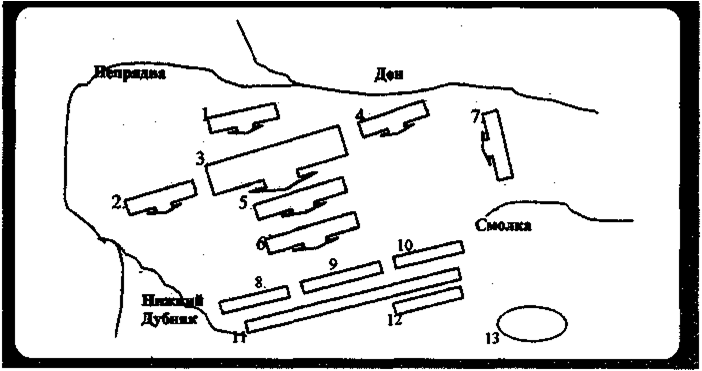 6. Сторожевой полк.7. Засадный полк.8, 9, 10. Авангард монгольского войска.11. Главные силы Мамая.12. Резерв монгольской армии.13. Красный холм. Ставка Мамая.Вопросы и задания учащимся1. Рассмотрите внимательно схему размещения русских войск перед началом сражения. В чем вы видите преимущества в размещении русской армии? Как использовал полководец особенности местности?2. Как вы думаете, каково предназначение Передового и Сторожевого полков?3. Почему командование Засадным полком Дмитрий Иванович поручил именно искусному военачальнику, своему двоюродному брату Владимиру Андреевичу Серпуховскому и воеводе Дмитрию Боброку?4. Почему резерв русской армии составили хорошо вооруженные полки Дмитрия Ольгердовича?2.1.2. Возможен иной вариант изложения данного вопроса. Учитель предварительно готовит карточки, на каждой из которых значится название какого-либо монгольского или русского полка, названия рек, имена командующих войсками. Учащиеся получают опережающее домашнее задание: «Изучить схему сражения на Куликовом поле». На уроке они делятся на рабочие группы, каждая из которых получает карточки с названиями и схему сражения. Задача группы состоит в том, чтобы как можно быстрее собрать воедино схему и объяснить по ней расстановку сил перед сражением. Группа, быстрее всех справившаяся с заданием, выполняет эту работу на доске. Остальные дополняют ответ группы либо вносят изменения.2.2. Ход самого сражения кратко излагается учителем. Желательно по ходу рассказа вносить изменения в схему № 23 «Начало сражения», прикрепленную на доске, создавая у учащихся наглядное представление о ходе сражения.Материал для рассказа учителяОписать ход самой битвы, продолжавшейся около четырех часов, так же невозможно, как описать боль или смерть. «Ибо из всех добродетелей одна храбрость сродни безумию», — утверждал Плутарх. «Десятки тысяч обезумевших от ненависти людей, рубивших, резавших, коловших, душивших друг друга в страшной давке, — такова была апокалипсическая картина Куликовской битвы, единственным безучастным зрителем которой был сам Всевышний», — пишет Н.С. Борисов.Уничтожив Передовой и Сторожевой полки, уцелевшие воины которых влились в основные силы русского войска, Мамай направил удар на Большой полк. Генуэзская пехота служила своего рода тараном, который должен был разомкнуть русские ряды. Но Большой полк выстоял. Тогда Мамай, меняя направление удара, основной натиск обрушил на полк левой руки, тесня его к Непрядве. Обходя Большой полк, монголы оставили у себя в тылу Засадный полк русской армии, который и нанес им сокрушительный удар. Не выдержав неожиданного натиска, монголы дрогнули и обратились в бегство. Союзник Мамая, Ягайло, не успевший к месту сражения, узнав о поражении ордынцев, повернул вспять, так и не вступив в бой с русской ратью. Победа была полной.После окончания битвы посланные Владимиром Серпуховским воины с трудом отыскали на поле князя Дмитрия Ивановича. Доспехи его были иссечены, но сам князь остался невредим. В сопровождении оставшихся в живых князей и воевод Дмитрий Донской объезжал поле битвы. Вид его был ужасен: повсюду лежали горы трупов, стонали и кричали раненые.Восемь дней стояли воины-победители на Куликовом поле, хороня своих погибших ратников, собирая оружие. Тяжела, но сладка была победа.3.1. Итоги и значение Куликовской битвы учитель предлагает учащимся определить, опираясь на предложенные документы. Школьники изучают самостоятельно приведенные фрагменты источников и трудов историков и записывают в свои тетради основные итоги и значение сражения.Карамзин Н.М. Предания веков. М., 1988«Мамаево побоище еще не прекратило бедствий России, но доказало возрождение сил ее и в несомнительной связи действий с причинами отдаленными служило основанием успехов Иоанна III, коему судьба назначила совершить дело предков, менее счастливых, но равно великих».Ключевский В.О. Курс русской истории. М., 1987«...Почти вся Северная Русь под руководством Москвы стала против Орды на Куликовом поле и под московскими знаменами одержала первую народную победу над агарянством. Это сообщило московскому князю значение национального вождя северной Руси в борьбе с внешними врагами. Так Орда стала слепым орудием, с помощью которого создавалась политическая и военная сила, направившаяся против нее же».Соловьев С.М. История России с древнейших времен. М., 1988Она должна была «решить великий в истории человечества вопрос — какой из этих частей света восторжествовать над другою?». Победа на Куликовом поле «была знаком торжества Европы над Азиею». Задонщина«Господин князь великий Дмитрий Иванович! Нет, государь, у нас сорока бояр московских, двенадцати князей белозерских, тридцати новгородских посадников, двадцати бояр коломенских, сорока бояр серпуховских, тридцати панов литовских, двадцати бояр переяславских, двадцати пяти бояр костромских, тридцати пяти бояр владимирских, пятидесяти бояр суздальских, сорока бояр муромских, семидесяти бояр рязанских, тридцати четырех бояр ростовских, двадцати трех бояр дмитровских, шестидесяти бояр можайских, тридцати бояр звенигородских, пятнадцати бояр угличских. А посечено безбожным Мамаем двести пятьдесят три тысячи. И помиловал Бог землю русскую, а татар пало бесчисленное множество».3.2. После завершения самостоятельной работы учащихся с фрагментами учитель ставит перед ними ряд вопросов и заданий.Вопросы и задания учащимся1. Каковы были важнейшие итоги Куликовской битвы?2. Подумайте, почему Куликовская битва считается одним из важнейших событий отечественной истории, несмотря на то что она не привела к свержению монголо-татарского ига?3. Борьба против ига Золотой Орды велась на протяжении всего периода монголо-татарского владычества. Выступления новгородской бедноты против ордынских переписчиков жителей для обложения данью, восстания многих городов (Ростов, Ярославль, Устюг Великий и др.) против ордынских откупщиков, собиравших налоги, привели к передаче сбора налогов и дани самим князьям, сокращению суммы дани,
нерегулярности ее вноса, сокращению других повинностей. Была ли победа на Куликовом поле внезапным успехом?4.1. О нашествии Тохтамыша на Москву учащимся сообщает учитель.План рассказа:1. Летопись о захвате Тохтамышем власти в Орде.2. Поход Тохтамыша на Русь.3. Осада и взятие Москвы.4. Итоги похода Тохтамыша.4.2. Учитель после завершения объяснения материала ставит перед учащимися ряд вопросов и заданий.Вопросы и задания учащимся1. Какие цели преследовал Тохтамыш в походе на Москву?2. Почему русские князья, объединившие свои усилия для решающего сражения с Ордой в 1380 г., не откликнулись на призыв Московского князя в 1382 г.?3. Как характеризует князя Дмитрия его отъезд из Москвы на север во время нашествия Тохтамыша?4. Каковы были результаты грабительского похода 1382 г. на Русь?5.1. В завершение урока учитель сообщает учащимся о духовной грамоте Дмитрия Донского, написанной им незадолго до смерти. Излагая информацию о том, что Московский князь объявил своего сына Василия наследником великого княжения
Московского, учитель ставит перед учащимися вопрос: «Какие события, произошедшие во второй половине XIV в., позволили Московскому князю назначать наследника без участия Орды?»5.2. Учитель напоминает школьникам, что в самом начале изучения данной темы им была представлена оценка деятельности Дмитрия Донского, данная историком Н.И. Костомаровым, и задача состояла в том, чтобы подобрать факты, подтверждающие
или опровергающие его точку зрения. Желательно еще раз прочитать отрывок перед тем, как учащиеся изложат результаты выполненной работы.5.3. Для классов с углубленным изучением истории можно предложить предварительно провести самостоятельную работу с приведенными ниже фрагментами исторических трудов и только после этого осуществить проверку задания.Костомаров Н.И. Русская история в жизнеописаниях ее главнейших деятелей. М., 1995«Княжение Дмитрия Донского принадлежит к самым несчастным и печальным эпохам в истории многострадального русского народа. Беспрестанные разорения и опустошения то от внешних врагов, то от внутренних усобиц, следовали одни за другими в громадных размерах...Сам Димитрий не был князем, способным мудростью правления облегчить тяжелую судьбу народа; действовал ли он от себя или по внушениям бояр своих, — в его действиях виден ряд промахов. Следуя задаче подчинить Москве русские земли, он не только не умел достигать своих целей, но даже упускал из рук то, что ему доставляли сами обстоятельства; он не уничтожил силы и самостоятельность Твери и Рязани, не умел поладить с ними так, чтобы они были заодно с Москвою для общих русских целей; Димитрий только раздражал их и подвергал напрасному разорению ни в чем не повинных жителей этих земель; раздражил Орду, но не воспользовался ее временным разорением, не предпринял мер к обороне против опасности; последствием всей его деятельности было то, что разоренная Русь опять должна была ползать и унижаться перед издыхающей Ордой.»Соловьев С.М. История России с древнейших времен. М., 1988«Дед, дядя и отец Димитрия в тишине приготовили богатые средства к борьбе открытой, решительной. Заслуга Димитрия состояла в том, что он умел воспользоваться этими средствами, умел развернуть приготовленные силы и дать им вовремя надлежащее употребление.Важные следствия деятельности Димитрия обнаруживаются в его духовном завещании; в нем встречаем неслыханное прежде распоряжение: московский князь благословляет старшего сына своего Василия великим княжением Владимирским, которое зовет своею отчиною. Донской уже не боится соперников для своего сына ни из Твери, ни из Суздаля...Говоря о важном значении княжения Димитриева в истории Северо-Восточной Руси, мы не должны забывать о деятельности бояр московских: они, пользуясь обстоятельствами, отстояли права своего малолетнего князя и своего княжества, которым и управляли до возмужалости Димитрия. Последний не остался неблагодарен людям, которые так сильно хотели ему добра; доказательством служат следующие места жития его, обнаруживающие всю степень влияния бояр на события Димитриева княжения. Чувствуя приближение смерти, Димитрий, по словам сочинителя жития, дал сыновьям следующее наставление: «Бояр своих любите, честь им достойную воздавайте против их службы, без воли их ничего не делайте.»Вопросы и задания учащимся1. Сравните оценку деятельности князя в трудах Н.И. Костомарова и С.М. Соловьева. С кем из исследователей вы согласны? Почему?2. Подумайте, в чем причины возвышения Москвы в XIV веке? Утверждения какого из авторов заставляют сомневаться в наличии оснований для роста могущества Москвы?3. Что ставит в заслугу Дмитрию Донскому С.М. Соловьев? Что вы могли бы добавить к его характеристике итогов правления князя Дмитрия?Домашнее заданиеНа контурной карте:1) отметить территории, которые вошли в состав Московского княжества в годы правления Дмитрия Донского;2) обозначить стрелками направления похода русских войск на Куликово поле;3) обозначить стрелками направление похода войск Мамая на Русь в 1380г.;4) обозначить на карте место решающей битвы между монголами и Русью, указать рядом дату сражения;5) обозначить стрелками направление похода войск Тохтамыша на Москву и дату сожжения Москвы.Используя дополнительную литературу, написать сочинение-рассуждение на тему: «Как изменилось отношение Русской православной церкви к монголо-татарам в XIV в.?».Подготовить устное сообщение на тему: «Роль Дмитрия Донского в истории Российского государства».17 ТЕМА. ЖИТИЕ СЕРГИЯ РАДОНЕЖСКОГОУрок — лабораторное занятие.План1. Жития святых.2. Сергий Радонежский.3. Чтение «Жития...»4. Работа с заданиями.Ход урокаВводное слово учителяЖития святых — это особый вид литературы Древней Руси. Эти сборники, очень популярные у наших предков, содержали назидательные рассказы о добродетелях и пороках, праведности и нерадивости. Они описывали жизнь, подвиги и страдания людей, канонизированных Церковью, то есть признанных святыми. Для того чтобы более подробно познакомиться с житийной литературой, на сегодняшнем уроке мы будем работать с «Житием Сергия Радонежского».1.1. Учитель начинает урок с того, что знакомит школьников с особенностями жанра житийной литературы, опираясь на приведенные материалы:Материал для рассказа учителяНекоторые произведения данного жанра имеют достаточно острый и захватывающий сюжет. Однако для житийной литературы это не является основным. Глубинная основа Жития — поучения, наставления, размышления, молитвы. То есть для авторов важна не занимательность, не стремительность повествования. Важность событий оценивается их значительностью для духовной жизни человека. Из этих духовно значимых эпизодов складывается главная сюжетная линия повествования — молитвы, наставления, размышления повествователя об уроках, которые можно извлечь из поступков, жизни святого.В житийной литературе особенной является сама манера изложения. Та речь, которая используется в общении с людьми, не годится для житийного повествования. В Житии больше возвышенных, церковнославянских слов. Эти древние слова должны напоминать человеку о древности понятий, давать ему возможность соприкоснуться с глубиной явлений и одновременно постичь их высокий смысл. Церковнославянский язык был языком молитвы, языком общения с Богом, а не с людьми.Прочитать Житие не означает лишь проследить событийную канву жизни святого. Это означает постичь духовный смысл слов, событий его жизни.1.2. После завершения объяснения, учитель предлагает учащимся сравнить Житие с другими известными им жанрами литературы и выделить его особенности.2.1. Далее желательно познакомить учащихся с личностью Сергия Радонежского. Для этого учитель использует материалы, приведенные ниже.Материал для рассказа учителяО преподобном Сергии Радонежском мы узнаем из «Жития...» Епифания Премудрого. Его «Житие...» было написано в 1417— 1418 гг. в Троице-Сергиевом монастыре. Епифаний рисует картину прихода Сергия Радонежского к Богу и те свершения, которые сделаны были им по воле Божией. Для характеристики данной личности можно воспользоваться различными мнениями историков. К примеру, В.О. Ключевский о великом старце писал: «При имени преподобного Сергия народ вспоминает свое нравственное возрождение, сделавшее возможным и возрождение политическое, и затверживает правило, что политическая крепость прочна только тогда, когда держится на силе нравственной. Это возрождение и это правило — самые драгоценные вклады преподобного Сергия, не архивные или теоретические, а положенные в живую душу народа, в его нравственное содержание. Нравственное богатство народа наглядно исчисляется памятниками деяний на общее благо, памятями деятелей, внесших наибольшее количество добра в свое общество. С этими памятниками и памятями срастается нравственное чувство народа; они — его питательная почва; в них — его корни; оторвите его от них — оно завянет, как скошенная трава. Они питают не народное самомнение, а мысль об ответственности потомков перед великими предками, ибо нравственное чувство есть чувство долга. Творя память преподобного Сергия, мы проверяем самих себя, пересматриваем свой нравственный запас, завещанный нам великими строителями нашего нравственного порядка, обновляем его, пополняя произведенные в нем траты».Многое было сделано Сергием на благо людей и на благо государства. Его ученики стали основателями многих монастырей, колоний Троицкого монастыря. Он был противником зависимости Руси от Орды и, по легенде, благословил Дмитрия Донского на бой с Ордой, дав ему в войско двух иноков — Пересвета и Ослябю.Сергий всегда был сторонником братской любви и единения. Символом этого единения стала Святая Троица.Умер святой старец 25 мая 1392 г. Вскоре был канонизирован, и произошло это еще при жизни знавших его людей: случай, более никогда не повторявшийся.2.2. Учитель объясняет школьникам порядок работы с текстом «Жития Сергия Радонежского». Учащиеся получают задание:Вопросы и задания учащимся1. Перед прочтением текста ознакомьтесь с предложенными вопросами и по ходу чтения подберите фрагменты, в которых можно найти ответы на них;2. По ходу чтения текста составляйте словарь новых слов. Если встречаются незнакомые слова, которые не объясняются в тексте, выписывайте их в тетрадь и сообщайте учителю.3.1. Самостоятельная работа с текстом «Жития...».Житие Сергия РадонежскогоУ раба божьего Кирилла... было три сына: первый — Стефан, второй — этот Варфоломей, третий — Петр; их воспитал он со всякими наставлениями в благочестии и чистоте. Стефан и Петр быстро изучили грамоту, Варфоломей же не быстро учился читать, но как-то медленно и не прилежно. Учитель с большим старанием учил Варфоломея, но отрок не слушал его и не мог научиться, не похож он был на товарищей, учащихся с ним. За это часто бранили его родители, учитель же еще строже наказывал, а товарищи укоряли. Отрок втайне часто со слезами молился Богу, говоря: «Господи! Дай мне выучить грамоту эту, научи ты меня и вразуми меня».О том, как от Бога было дано ему уразуметь грамоту, а не от людей...Однажды отец послал его искать лошадей… …Он увидел некоего черноризца, старца святого, удивительного и неизвестного, саном пресвитера, благообразного и подобного ангелу, на поле под дубом стоящего и прилежно со слезами молящегося. Отрок же, увидев его, сначала смиренно поклонился ему, затем приблизился и стал около него, ожидая, когда тот кончит молитву.И, когда кончил молиться старец и посмотрел на отрока, увидел он духовным взором, что будет отрок сосудом избранным Святого Духа. Он обратился к Варфоломею, подозвал его к себе и благословил его, и поцеловал его во имя Христа, и спросил его: «Что ищешь и чего хочешь, чадо?» Отрок же сказал: «Душа моя желает более всего знать грамоту, для чего я отдан был учиться. Ныне скорбит душа моя, так как учусь я грамоте, но не могу ее одолеть. Ты же, святой отче, помолись за меня Богу, чтобы смог я научиться грамоте».Старец же, подняв руки и очи к Нему и воздохнув к Богу, помолился прилежно и после молитвы сказал: «Аминь». И, взяв из мошны своей некое сокровище, он подал ему тремя пальцами нечто похожее на анафору, с виду маленький кусок хлеба пшеничного, кусок святой просфоры и сказал ему: «Отвори уста свои, чадо, и открой их. Возьми это и съешь, — это тебе дается знамение благодати Божией и понимания Святого Писания. Хотя и малым кажется то, что я даю, но велика сладость вкушения этого». Отрок же открыл уста и съел то, что ему было дано; и была сладость во рту его, как от меда сладкого. И сказал он: «Не об этом ли сказано: "Как сладки гортани моей слова Твои! Лучше меда устам моим; и душа моя возлюбила это". И ответил ему старец: «Если будешь верить, и больше этого увидишь. А о грамоте, чадо, не скорби: да будет известно тебе, что с сего дня дарует тебе Господь хорошее знание грамоты, знание большее, чем у братьев твоих и у сверстников твоих». И поучил его на пользу души.О юных годахИ еще об одном деянии этого блаженного отрока скажем, как он, молодой, проявил разум, достойный старца. Через несколько лет он стал поститься строгим постом и от всего воздерживался, в среду и в пятницу ничего не ел, а прочие дни хлебом питался и водой; по ночам часто бодрствовал и молился. Так вселилась в него благодать Святого Духа....Этот прекрасный и замечательный отрок еще некоторое время жил в доме родителей своих, мужаясь и укрепляясь в страхе Божьем: к детям играющим он не ходил и с ними не играл; бездельникам и суетным людям не внимал; со сквернословами и насмешниками он совсем не общался. Он только лишь упражнялся в славословии Бога и тем наслаждался, в церкви Божьей он прилежно стоял, на заутреню, и на литургию, и на вечерню всегда ходил и часто читал святые книги.И всячески он изнурял тело свое, и иссушал плоть свою, и чистоту душевную и телесную без осквернения соблюдал, и часто он в тайном месте один со слезами молился Богу...: «...С детства избавь меня, Господи, от всякого зла и от всякого осквернения телесного и душевного. И совершать святые дела в Страхе Твоем помоги мне, Господи. Пусть сердце мое возвысится к тебе, Господи, и все прелести этого мира пусть не услаждают меня, всякая красота житейская пусть не волнует меня. Но пусть прирастет душа моя к Тебе, и пусть примет меня десница Твоя. Пускай я не ослабну, услажденный мирскими красотами, пусть я не буду нисколько радоваться радостью мира сего. Но исполни меня, Господи, радости духовной, радости несказанной, счастья Божественного, а дух Твой благой пусть наставит меня на путь истинный». Старцы и прочие люди, видя такую жизнь юноши, удивлялись, говоря: «Кем будет юноша этот, которого уже с детства одарил Бог столь великолепной добродетелью?»О переселении родителей святогоОтрок же преславный, преславного отца сын, о котором мы речь ведем, подвижник, о котором всегда помнят, родившийся от родителей благородных и благоверных, вырос как от доброго корня добрая ветвь, воплотив в себе всяческие достоинства доброго корня этого. Ведь с молодых лет он был подобен саду благородному, и вырос как богатый плод, был отроком красивым и благонравным. Хотя по мере роста он становился все лучше, но красоты жизни он ни вд что не ставил и всякую суету мирскую, как пыль, попирал ногами, так что, можно сказать, самую природу свою хотел презреть, и унизить, и преодолеть, часто нашептывая про себя слова Давида: «Какая польза в крови моей, когда я сойду в могилу?». Ночью же и днем он не переставал молить Бога, который начинающим подвижникам помогает спастись. Как я смогу перечислить прочие добродетели его: спокойствие, кротость, молчаливость, смирение, негневливость, простоту без ухищрений? Он любил одинаково всех людей, никогда не впадал в ярость, не препирался, не обижался, не позволял себе ни слабости, ни смеха; но, когда хотелось ему улыбнуться (ведь и ему это было нужно), он и это делал с великим целомудрием и воздержанием. Он всегда сокрушаясь ходил, как будто в печали; еще же более плакал, часто слезы из очей по щекам испуская, на плачевную и печальную жизнь этим указывая. И слова Псалтири всегда на устах его были, он воздержанием всегда был украшен, тяготам телесным всегда радовался, бедную одежду прилежно носил. Пива же и меда он никогда не вкушал, никогда к устам их не подносил и даже запаха их не вдыхал. К постнической жизни стремясь, он все это ненужным для человеческой природы считал.Сыновья Кирилла, Стефан и Петр, женились; третий же сын, блаженный юноша Варфоломей, не захотел жениться, а весьма стремился к иноческой жизни. Об этом он многократно просил отца, говоря: «Теперь дай мне, Владыка, свое согласие, чтобы с благословением твоим я начал иноческую жизнь». Но родители его отвечали ему: «Чадо! Подожди немного и потерпи для нас: мы стары, бедны, больны сейчас, и некому ухаживать за нами... Поухаживай за нами немного, и когда нас, родителей твоих, проводишь до гроба, тогда сможешь и свой замысел осуществить. Когда нас во гроб положишь и землей засыплешь, тогда и свое желание исполнишь»....Он возвратился в дом после смерти родителей своих и начал расставаться с житейскими заботами этого мира. На дом и на все вещи, необходимые в доме, он смотрел с презрением, вспоминая в сердце своем Писание, гласящее, что «многих вздохов и печалей жизнь этого мира полна». Пророк сказал: «Покиньте их, и отлучитесь от них, и нечистого в мире не касайтесь». И другой пророк сказал: «Покиньте землю и взойдите на небо». И Давид сказал: «Прилепилась душа моя к Тебе, меня поддерживает десница Твоя». ...Так укрепив в себе душу и тело, он призывает Петра, своего родного младшего брата, и оставляет ему отцовское наследство и попросту все, что было в доме его, потребное для житейских дел. Сам он не взял себе ничего...Стефан же, родной брат его старший, оставил мир и стал монахом. Блаженный юноша Варфоломей, пришедши к нему, просил Стефана, чтобы тот пошел с ним искать место пустынное. Стефан, повинуясь словам блаженного юноши, пошел вместе с ним.Обошли они по лесам многие места и наконец пришли в одно место пустынное, в чаще леса, где была и вода. ...И, помолившись, начали они своими руками лес рубить, и на плечах своих они бревна принесли на выбранное место. Сначала они себе сделали постель и хижину и устроили над ней крышу, а потом келью одну соорудили и отвели место для церковки небольшой и срубили ее.Стефан же, построив церковь и освятив ее, недолго прожил в пустыни с братом своим и увидел, что трудна жизнь в пустыни, жизнь печальная, жизнь суровая, во всем нужда, во всем лишения, неоткуда взять ни еды, ни питья, ни чего другого, нужного для жизни. ...Увидев это и опечалившись, Стефан оставил пустыню, а также брата своего родного, преподобного пустыннолюбца и пустынножителя, и ушел оттуда в Москву.О пострижении Варфоломея, которое стало началом иноческой жизни святогоПреподобный отец наш не принял ангельский образ до тех пор, пока не изучил все монастырские дела: и монашеские порядки, и все прочее, что требуется монахам. И всегда, в любое время, с большим прилежанием, и с желанием, и со слезами молился он Богу, дабы удостоиться принять ангельский образ и приобщиться к иноческой жизни. И призвал он к себе в пустыньку... одного старца духовного, украшенного чином священника, почтенного священнической благодатью, игумена саном, по имени Митрофан. Варфоломей просит и умоляет его, смиренно кланяясь, перед ним радостно преклоняет голову свою, желая, чтобы Митрофан в иноки его постриг.Игумен немедля вошел в церковь и постриг его в ангельский образ, месяца октября в седьмой день, на память святых мучеников Сергия и Вакха. И дано было имя ему в монашестве Сергий: ведь так в то время давали случайные имена, не считаясь с мирским именем; но какого святого память отмечалась в тот день, когда постригали, такое имя и давали постригающемуся. Было святому, когда он стал иноком, двадцать три года....Он был первым иноком, постриженным в той церкви и в той пустыни. Первый в начинании, но высший мудростью; первый числом, но высший трудами....Находился блаженный в церкви семь дней, ничего не ел он, только лишь просфору, взятую из рук игумена; от всего отстранившись, только лишь в посте и молитве пребывал.Об изгнании бесов молитвами святогоБыл среди них один зверь, называемый аркуда, то есть медведь, и он всегда имел обыкновение приходить к преподобному. Преподобный, видя, что не из злобы приходит к нему зверь, но чтобы взять из еды что-нибудь немного для пропитания себе, выносил зверю из хижины своей маленький кусок хлеба и клал его или на пень, или на колоду, чтобы, когда придет как обычно зверь, готовую себе нашел пищу; и он брал ее в пасть свою и уходил. Когда же не хватало хлеба и пришедший по обыкновению зверь не находил приготовленного для него привычного куска, он долгое время не уходил. Но стоял медведь, озираясь туда и сюда, упорствуя, как некий жестокий заимодавец, желающий получить долг свой. Если же был у преподобного лишь один кусок хлеба, то и тогда он делил его на две части, чтобы одну часть себе оставить, а другую зверю этому отдать: не было ведь тогда в пустыне у Сергия разнообразной пищи, но только хлеб один и вода из источника, бывшего там, да и то понемногу. Часто и хлеба на день не было; и когда это случалось, тогда они оба оставались голодными, сам святой и зверь. Иногда же блаженный о себе не заботился и сам голодным оставался: хотя один только кусок хлеба был у него, но и тот он зверю этому бросал. И он предпочитал не есть в тот день, а голодать, нежели зверя обмануть и без еды отпустить. Не один раз и не дважды зверь этот приходить привык, но несколько раз каждый день, и более года это продолжалось.И потом Бог, видя великую силу святого и большое терпение его, смилостивился над ним и захотел облегчить труды его в пустыне: возложил Господь в сердца некоторым богобоязненным монахам из братии желание, и начали они приходить к святому....Но преподобный не только не принимал их, но и запрещал им оставаться, говоря: «Не можете вы жить на месте этом и не можете терпеть трудности в пустыне: голод, жажду, скорбь, неудобства, и бедность, и нужду». Они же отвечали: «Хотим мы терпеть трудности жизни на месте этом, а если Бог захочет, то и сможем». ...Преподобный же Сергий, убедившись в их вере и усердии, удивился и сказал: «Я не выгоню вас... Ведь я, братья, хотел один жить в пустыне этой и скончаться здесь. Но если так пожелал Бог и если угодно Ему, чтобы был на месте этом монастырь и многочисленная братия, да будет воля Господня! Я же вас с радостью принимаю, только пусть каждый сам построит себе келью...»И построили они каждый отдельную келью и жили для Бога, глядя на жизнь преподобного Сергия и ему по мере сил подражая. Преподобный же Сергий, живя с братьями, многие тяготы терпел и великие подвиги и труды постнической жизни совершал.Об изведении источника...Когда он в пустыню пришел и один хотел на том месте безмолвствовать, тогда воды не было вблизи от обители. После того как братия умножилась, неудобно весьма было воду издалека приносить. И по этой причине некоторые возроптали на святого: «Зачем, — говорили они, — ты, не подумав, решил на этом месте, где воды нет поблизости, обитель создать?». Так многократно они с упреками говорили, а святой им отвечал: «Ведь я один на том месте хотел безмолвствовать, Бог же захотел такую обитель воздвигнуть, чтобы прославлялось святое Его имя. Так просите в молитве своей и не отчаивайтесь! Ведь если Бог непокорным людям еврейским из камня воду источил, то вас, работающих для Него днем и ночью, разве оставит Он?» И отпустил он монахов в их кельи.Сам же он вышел из монастыря, одного брата взяв с собой, и зашел в глушь леса около монастыря, — а не было здесь нигде проточной воды, как старые люди определенно сказали. Нашел святой в одной канаве немного воды, оставшейся после дождя, и, преклонив колени, начал молиться...И когда ...место указал, внезапно источник большой появился, который и до сих пор все видят, из которого черпают для всяких нужд монастырских.... Многие исцеления происходят от той воды для приходящих с верой, и различными недугами страдающие исцеление получают. И не только те, кто к самой этой воде приходят, исцеляются, но и те, кто из дальних мест присылают людей, которые черпают воду эту и к себе уносят, и больных своих поят и кропят, — и те исцеление получают...О воскрешении отрока молитвами святогоНекий благочестивый человек, живущий в окрестностях монастыря того, имел веру великую в святого Сергия. Сын же человека того, малолетний отрок, единственный ребенок его, от болезни страдал. Отец отрока, зная Сергия добродетель, понес сына в монастырь к святому, размышляя так: «Если только живым донесу его к человеку Божьему, он обязательно выздоровеет». Принес он сына в монастырь, умоляя святого помолиться.Но пока человек эту просьбу излагал, отрок, жестокой болезнью страдавший, ослабел и испустил дух. Когда увидел человек этот, что умер сын его, он всякую надежду утратил и заплакал: «Увы! — говорил он. — О, человек Божий! Я с верой и слезами в безмерной печали к тебе пришел, надеясь утешение получить, а теперь вместо утешения вверг себя в большую печаль. Лучше бы мне было, чтобы в моем доме отрок мой умер! Увы мне! Что делать? Что этого страшнее или хуже?» Пошел человек приготовить гроб, чтобы похоронить умершего сына, а тело ребенка оставил в келье. Святой же сжалился над человеком этим, преклонил колени и начал молиться за умершего. И внезапно отрок ожил, и душа его к нему возвратилась, и начал он двигаться.Пришел отец отрока, неся все, что нужно для погребения; увидев его, святой сказал ему: «Зачем ты, человек, трудишься, неверно помыслив: отрок твой не умер, но жив». Тот же не мог поверить: ведь был убежден он, что сын его умер. И пришел он, и нашел сына живым, как сказал святой; и припал он к ногам человека Божьего, благодарность ему принося...О создании общежительстваС этого времени устанавливается в обители святого общежительство. И распределяет блаженный и премудрый пастырь братию по службам: одного ставит келарем, а других в поварню и для печения хлеба, еще одного назначает немощным служить со всяким прилежанием; в церкви же ставит: во-первых, екклесиарха, а потом параекклесиархов, пономарей и других. Все это чудесный тот человек хорошо устроил. Повелел он твердо следовать заповеди святых отцов: ничем собственным не владеть никому, ничто своим не называть, но все общим считать; и прочие должности все на удивление хорошо устроил благоразумный отец.... число учеников умножалось. И чем больше их становилось, тем больше вкладов приносили ценных; и насколько в обители вклады умножались, настолько страннолюбив увеличилось. И никто из бедных, в обитель приходивших, с пустыми руками не уходил. Никогда блаженный не прекращал благотворительность, и служителям в обители наказал нищим и странникам давать приют и помогать нуждающимся.Вопросы и задания к тексту1. Почему Варфоломей не мог постичь школьного учения? Отчего прилежный и послушный отрок не слушал школьных учителей? Как этот факт объясняется в «Житии...»?2. Зачем юноша Варфоломей ушел из мира в лесную пустынь?3. Как получилось, что Варфоломей стал называться Сергием?4. Какие чудеса, сотворенные Сергием, описываются в тексте? Для чего в Житиях святых описываются подобные истории?5. Поразмышляй, почему в Житиях святых часто можно найти описание чуда приручения дикого зверя: медведя, волка и т. п.?6. Почему Жития святых были очень популярным видом литературы в средние века?3.2. Устное обсуждение поставленных после текста вопросов.В качестве домашнего задания можно предложить учащимся составить сочинение-рассуждение, используя как тему 6-й вопрос к тексту «Жития».18 ТЕМА. РУСЬ И ЛИТВА В КОНЦЕ Ч XIV - НАЧАЛЕ XV в.Урок — практическое занятие.План1. Великое княжество Литовское при Витовте.2. Москва в годы правления Василия Дмитриевича.3. Борьба Москвы и Литвы с Ордой.4. Грюнвальдская битва.Основные даты и события1399 г. — битва на Ворскле.1408 г. — стояние московского и литовского войска на реке Угре.1408 г. — вторжение Едигея в пределы Руси. 1410 г. — Грюнвальдская битва. 1413 г. — Польско-Литовская уния.Основные понятия и термины: уния.Ход урока Вводное слово учителяУчитель говорит о том, что на ход истории Русского государства большое влияние оказывали отношения с одним из ближайших соседей — Литвой. Учитель просит школьников в ходе занятия определить, каковы были причины сотрудничества и соперничества Руси и Орды в XIV—XV вв., и зафиксировать их в своих тетрадях.1.1. Учитель начинает урок с проверки домашнего задания. Возможно проведение тестирования по предыдущей теме, работа учащихся с картой и ответы на предложенные на дом вопросы и задания.Вопросы и задания учащимсяВарианты тестового опроса учащихся1) Русский богатырь, сразившийся с татарским воином Челубеем на Куликовом поле:а) Ослябя, б) Боброк Волынец, в) Александр Пересвет;2) Перед какой иконой отслужили молебен в храме накануне Куликовской битвы:а) Богоматери Владимирской, б) Спаса Нерукотворного, в) Георгия Победоносца;3) Соперник Мамая в борьбе за власть в Орде:
а) Тохтамыш, б) Челубей, в) Чол-хан;4) Русское княжество, выступившее на стороне Мамая против Дмитрия Донского:а) Литовское, б) Тверское, в) Рязанское;5) Против кого совершил поход Дмитрий Донской в 1375 году:
а) против Литвы, б) против Твери, в) против Золотой Орды;6) Где произошла первая победа Дмитрия Донского над ордынским войском:а) на реке Воже, б) на реке Сити, в) на Куликовом поле;7) Историческая повесть, посвященная Куликовской битве:а) «Сказание о Мамаевом побоище», б) «Задонщина», в) «Слово о погибели Русской земли»;8) Река, возле устья которой произошла Куликовская битва:
а) Вожа, б) Непрядва, в) Ока;9) Фактический правитель Московского княжества в годы малолетства Дмитрия Ивановича:а) князь Боброк Волынец, б) митрополит Петр, в) митрополит Алексей;10) Когда впервые со стен Московского Кремля грянули пушки:а) во время нашествия Тохтамыша,б) во время осады Москвы Ольгердом,в) во время салюта вернувшемуся с победой после Куликовской битвы войску;11) Литовский князь, с которым Мамай заключил союз против Дмитрия Донского:а) Гидемин, б) Ольгерд, в) Ягайло;12) Кто указал Тохтамышу броды через Оку во время нашествия татар на Русь в 1382г.:а) литовский князь Ягайло, б) Мамай, в) Рязанский князь Олег;13) Кому Дмитрий Донской завещал свою отчину после смерти:а) брату Владимиру Андреевичу Серпуховскому,б) сыну Василию, в) Сергию Радонежскому;14) Чем завершилось противоборство Руси и Орды в годы княжения Дмитрия Донского:а) окончилось монголо-татарское иго на Руси,б) Русь возобновила выплаты дани Орде,в) был заключен мирный договор с Ордой о ненападении;15) Ставка Мамая на Куликовом поле:а) Красный холм, б) устье Непрядвы, в) Девичье поле.1.2. Проверив выполнение домашнего задания, учитель рассказывает учащимся о Великом княжестве Литовском, используя приведенные материалы и настенную карту. Начать объяснение материала стоит с постановки перед учащимися ряда вопросов и заданий.Вопросы и задания учащимся1. Вспомните, как складывались отношения между Русью и Литвой в XIV столетии? С чем это было связано?2. Почему литовские князья выступали в XIV в. как союзниками, так и противниками Орды?3. Какое участие приняла Литва в борьбе за влияние на Руси между Москвой и Тверью?Материал для рассказа учителяВзаимоотношения Москвы и Литвы складывались в XIV столетии очень непросто. После того как русское воинство одержало победу на Куликовом поле, литовский князь Ягайло решил заключить союз с Москвой. Уже были начаты переговоры о заключении брака с дочерью Дмитрия Донского, однако поход Тохтамыша нарушил планы. Ослабленная Москва уже не могла стать сильным союзником, в котором Ягайло был заинтересован. Поэтому он обратил свои взоры на Запад и женитьбой на польской принцессе скрепил новый союз. В 1385 г. была подписана уния, объединявшая Литву и Польшу, а два года спустя Литва была крещена по католическому обряду.Подумайте, как должно было отразиться на взаимоотношениях Руси и Литвы крещение ее по католическому образцу?Оказавшаяся в зависимости от польской знати, Литва не желала терять своих позиций. Выразителем интересов Литвы, сторонником курса на ее независимость становится двоюродный брат Ягайло — Витовт. В 1392 г. он становится правителем Литвы, за польским королем сохраняется лишь номинальная власть.Первоначально Витовт пошел на сближение с Дмитрием Донским и в 1390 г. даже выдал замуж свою дочь Софью за сына Дмитрия — Василия. Однако отношения между Русью и Литвой оставались непрочными, мирное сосуществование чередовалось с взаимными военными набегами.Подумайте, что могло послужить причиной вражды между Русью и Литвой? Для ответа воспользуйтесь картой.Витовт стремился расширить пределы своего государства, подчиняя себе окраинные Русские земли (Смоленск, Полоцк, Витебск, Киев, Новгород Северский).2.1. Учитель предлагает классу вспомнить, что уже известно о сыне Дмитрия Донского Василии. Школьники сообщают, что в 1383 г. он был взят Тохтамышем заложником в Орду, что именно ему оставил свою отчину Дмитрий Донской и т. д. Учитель дополняет ответы учащихся и дает характеристику положению Москвы в годы его правления.Материал для рассказа учителяПосле смерти Дмитрия Донского великим князем был его сын Василий (1385—1425). При нем значительно расширились пределы Московского княжества. Были присоединены Суздальская и Нижегородская земли, хан даровал Василию Нижний Новгород, Городец, Мещеру, Тарусу и Муром. (Нижний Новгород был взят изменой — князя Бориса Константиновича предал боярин Румянец, князь вместе с женой и детьми был взят под стражу, а Нижний навсегда присоединен к Московским владениям.) Символом освященного первенства и величия Москвы над другими городами стала перенесенная в 1395 г. в Москву икона Богоматери Владимирской.Вспомните, что вам известно об истории этой иконы.Василий притеснял и Новгород, но подчинить его не сумел. Князем были лишь захвачены некоторые волости и установлена дань в пользу Москвы.Став после смерти отца полновластным хозяином Московской Руси, Василий проявил себя как умный, осторожный, но твердый правитель. Московский князь был женат на дочери Витовта Софии и должен был, с одной стороны, соблюдать родственные отношения, а с другой — внимательно следить за территориальными захватами Литвы. Некоторые современники упрекали его за слишком большую уступчивость в отношениях с Литвой. Однако позиция князя была совершенно верной. Обеспечив относительную безопасность своих западных границ, он развязал себе руки для действий на Руси и в Орде. Междоусобицы в Орде позволили Василию какое-то время не платить Орде дань, однако в 1408 г. на Москву неожиданно напал Едигей, к чему Москва совершенно не была готова. Князь бежал в Кострому, поручив защиту города Владимиру Серпуховскому. Москвичи сами сожгли свой посад и заперлись за стенами Кремля. Едигей не смог взять Кремль, но Русские земли вновь были опустошены, города и села разрушены. Впоследствии в 1412 г. Василий Дмитриевич ездил в Орду с дарами и подтвердил свое право на великое княжение. Москва использовала покровительство Орды для укрепления власти московских князей на Руси.2.2. После завершения объяснения учитель может предложить учащимся показать на настенной карте те территории, которые были присоединены к Московскому княжеству в период правления Василия I.3.1. Борьба Руси и Литвы с Ордой излагается учителем. Для проверки усвоения материала можно предложить учащимся по ходу рассказа составлять хронологическую таблицу № 24 «Борьба Руси и Литвы с Ордой».Таблица 24. Борьба Руси и Литвы с Ордой3.2. Учитель сообщает классу о том, что в начале XV в. отношения между Русью и Литвой резко ухудшились. Стремление Витовта к подчинению северных Русских земель чуть было не привело к военному столкновению. Очевидно, только осознание того, что война друг с другом благоприятна именно для Орды, предотвратило столкновение государств.Причины и ход Грюнвальдской битвы излагаются одним из учащихся, предварительно подготовившим сообщение. Задача учителя состоит в том, чтобы обратить внимание учащихся на значение сражения и его итоги.Вопрос о Польско-Литовской унии изучается учащимися самостоятельно по учебному пособию.Домашнее задание1. На контурной карте «Образование Российского централизованного государства»:1) отметить места сражений Руси и Литвы с Ордой, укажите дату сражения;2) указать цветов территорию, на которой произошла Грюнвальдская битва;3) выделить штриховкой территории Русского государства, являвшиеся зоной соперничества Руси и Литвы.2. Разделить тетрадь на две части. В первой написать земли, принадлежавшие Москве к концу XIV в., во второй – Литве:Переяславль, Тверь, Смоленск, Минск, Псков, Нижний Новгород, Кострома, Полоцк, Углич, Белоозеро, Рязань, Новгород Великий, Владимир Волынский, Муром.3. Выделить важнейшие этапы взаимоотношений Москвы и Вильно в конце XIV-начале XV в. 19 ТЕМА. ФЕОДАЛЬНАЯ ВОЙНА ВТОРОЙ ЧЕТВЕРТИ XV в,Первый вариант изучения темыУрок — практическое занятие*.План1. Феодальная война 1433—1462 гг.2. Объединение Русских земель при Василии П.3. Итоги феодальной войны.Основные даты и события1425—1462 гг. — княжение Василия II Темного. 1433—1453 гг. — феодальная война на Руси.Основные понятия и термины: феодальная война.Ход урока Вводное слово учителяРабота на уроке строится на анализе учебного пособия, так как данный материал носит в основном описательный характер. Задача учащихся состоит в том, чтобы в ходе самостоятельной работы с учебником обратить внимание на причины феодальной войны, те задачи, которые она решала, а также ее основные итоги.1.1. Учитель начинает урок с характеристики династической ситуации, сложившейся в Московском княжестве после смерти в 1425 г. Василия I.Вопросы и задания учащимся1. Вспомните, какой порядок наследования престола существовал во времена Владимира Мономаха?2. Какой порядок наследования престола начал утверждаться на Руси в ХIV-ХV вв.?* Использованы задания из кн.: Кацва Л.А. История России VIII-XV вв. Рабочая тетрадь № 2. М., 1996.3. Какие последствия имела династическая ситуация, возникшая после смерти Василия I?1.2. Учащиеся знакомятся по учебнику с борьбой между Василием II и Юрием Галицким. По ходу чтения текста учащиеся составляют хронологическую таблицу № 25 «Ход феодальной войны»:Таблица 25. Ход феодальной войныПосле прочтения текста пособия учитель ставит перед классом вопросы.Вопросы и задания учащимся1. Как соперничающие стороны использовали в своих интересах влияние Орды?2. Каков был повод к началу феодальной войны? Подумайте, почему это событие подтолкнуло соперников к войне?3. Дайте краткую характеристику каждого из участников феодальной войны.4. Почему окончательная победа в войне осталась за Василием Темным, хотя он и уступал противникам как полководец?5. Выберите и обоснуйте ответы, которые считаете правильными:1) а) Феодальная война второй четверти XV в. была неизбежным и закономерным явлением.б) Феодальная война второй четверти XV в. была вызвана случайными обстоятельствами, ее могло не быть.2) а) В ходе феодальной войны решался вопрос о том, станет ли Русь единым государством или останется раздробленной.б) В ходе феодальной войны решался вопрос о том, вокруг какого города будут объединяться Русские земли.в) В ходе феодальной войны решался вопрос о том, кто займет великокняжеский престол и по какому пути будет развиваться Русское
государство.г) В ходе феодальной войны решался вопрос лишь о том, кто займет великокняжеский престол.6. Ряд историков считают, что в ходе феодальной войны XV в. Русское государство совершало важный исторический выбор. Согласны ли вы с этим? В чем мог заключаться такой выбор?2.1. Вопрос об объединении Русских земель в годы княжения Василия Темного изучается по учебному пособию. По ходу чтения пособия учащиеся составляют таблицу № 26 «Расширение территории Московского княжества в XV веке» и выделяют территории
присоединенные к Московским владениям земель.2.2. Учитель проверяет составленную учащимися таблицу и просит их показать на карте выписанные в тетрадь территории.
Перед учащимися ставится вопрос:1. К чему привело собирание Русских земель вокруг Москвы в годы княжения Василия I Темного?3.1. Итоги правления Василия Темного также изучаются по учебному пособию с последующим контролем учителя.Домашнее задание1. На контурной карте отметить территории, присоединенные к Московским владениям в годы княжения Василия I Темного.Таблица 26. Расширение территории Московского княжества в XV веке2. Напишите сочинение-размышление на предложенную тему: «Как сложилась бы история Руси при различных вариантах исхода феодальной войны второй четверти XV в.? Чем война между внуками Дмитрия Донского отличалась от феодальных распрей между князьями в XII— XIII вв.?»Второй вариант изучения темыУрок изучения нового материала.План1. Феодальная война 1433—1462 гг.2. Объединение Русских земель при Василии II.3. Итоги феодальной войны.Основные даты и события1425—1462 гг. — княжение Василия II Темного. 1433—1453 гг. — феодальная война на Руси.Основные понятия и термины: феодальная война.Ход урокаВводное слово учителяНа сегодняшнем уроке мы познакомимся с одним из самых драматических событий в истории средневековой Руси — феодальной войной. Объединение Русских земель вокруг Москвы в первой четверти XV в. вступило в такую стадию, когда под угрозой оказались не только интересы политических соперников Москвы — Твери, Нижнего Новгорода, Рязани. Определенные круги московской аристократии (в первую очередь — младшее поколение правящей династии) должны были поступиться властью в пользу великого князя.Причины войны коренились в характерном для времен политической раздробленности делении крупных княжеств на более мелкие (удельные).Нам предстоит выяснить причины разгоревшегося конфликта, познакомиться с ходом событий и оценить его результаты.1.1. Учитель начинает урок с характеристики событий, предшествовавших феодальной войне. По ходу объяснения материала он ставит перед учащимися вопросы, приведенные в тексте.Вопросы и задания учащимся1. Вспомните, когда появились на Руси первые удельные княжества?2. Какие уделы оставил после своей смерти Дмитрий Донской? (Старший сын — Василий I — занял великокняжеский престол; Юрий получил Звенигород и Галич в Костромской земле; Андрей — Можайск и Верею; Петр — Дмитров и Углич.)3. Как складывались отношения между сыновьями Дмитрия Донского в первые годы после его смерти?Материал для рассказа учителяУдел Юрия Звенигородского был самым значительным по размеру и количеству жителей. Туда входили богатые солью и пушным зверем земли Заволжья. На великокняжеский престол Юрий не претендовал. Он не раз командовал московскими полками и одерживал победы на восточных и западных рубежах княжества, был покорен воле великого князя.Юрий Звенигородский имел все основания надеяться, что, в соответствии с завещанием Дмитрия Донского, после смерти Василия I именно ему перейдет великокняжеский престол. Однако обстоятельства изменились. Не имевший наследника на момент завещания отца, Василий должен был бы передать права на престол Юрию. Но он в обход отцовского завещания оставил престол своему десятилетнему сыну Василию.Вопросы и задания учащимся1. Вспомните, какой порядок наследования престола начал утверждаться на Руси в XIV—XV вв.?2. Подумайте, какие последствия имела династическая ситуация, возникшая после смерти Василия I?Юный наследник престола имел сильную поддержку в лице московского боярства и митрополита Фотия. Однако это не остановило Юрия. Он не признал Василия II великим князем и, перебравшись в Костромские владения, начал собирать войска, чтобы силой вернуть власть. Для борьбы с Юрием из Москвы была направлена большая рать, и только посредничество митрополита Фотия помогло избежать кровопролития и заключить временное перемирие между сторонами.Право решения спора было передано Золотой Орде. Именно там должен был определиться будущий правитель. События, произошедшие вслед за этим, благоприятствовали Юрию. В Москве скончался митрополит Фотий, оказывавший поддержку Василию, а в Литве к власти пришел родственник Юрия, князь Свидригайло.В 1431 —1432 гг. оба правителя отправились в Орду. Юрий рассчитывал сослаться на завещание Дмитрия Донского, в то время как московское боярство решило добиваться великого княжения по праву «ханского пожалования». «Юрий ищет великого княжения по древним правам русским, — говорил хану боярин Иван Всеволжский, — а государь наш — по твоей милости, ведая, что оно есть твой улус: отдашь его, кому хочешь». И хан Улуг-Мухаммед решил спор в пользу Василия.Подумайте, чем мог быть вызван подобный выбор ордынского хана?На некоторое время после ханского решения между соперниками был заключен мир.1.2. Учащиеся знакомятся с борьбой между Василием II и Юрием. По ходу объяснения учителя они должны составлять хронологическую таблицу хода феодальной войны (таблица № 25), графы которой учитель предварительно вычерчивает на доске.Материал для рассказа учителяПоводом к новому столкновению Юрия с Василием II послужил конфликт, произошедший на свадьбе Василия II с внучкой Владимира Серпуховского Марией. Сам Юрий на свадьбе не присутствовал, но его сыновья — Василий Косой и Дмитрий Шемяка — участвовали в церемонии.Василий Косой на свадьбе публично был обвинен Софьей Витовтовной в краже золотого пояса из царской казны. Этот пояс, из-за которого разгорелась ссора, по легенде принадлежал великокняжеской семье. Василий получил его в приданое за женой. Ранее он принадлежал суздальским князьям и, по преданию, достался им от Всеволода Большое Гнездо. Дмитрий Константинович дал его в приданое за дочерью, вышедшей замуж за Дмитрия Донского. Но пояс был подменен, и Василий, сам того не зная, пришел на свадьбу в краденом поясе.Ссора на свадьбе привела к началу войны между Юрием и Василием II. Войско Юрия отправилось походом на Москву. В сражении на реке Клязьме 25 апреля 1433 г. войска Василия II были наголову разгромлены, великий князь бежал в Тверь, а Юрий занял Москву.Василий получил в удел Коломну, а Юрий объявил себя Московским князем. Однако многие московские бояре и служилые люди не желали повиноваться удельному князю и уезжали в Коломну вслед за Василием. Поняв, что он не признан правителем в Москве, Юрий вынужден был возвратить Москву Василию II.Конфликт на этом не завершился, так как Василий, стремясь отомстить Юрию, послал войско разорить Галич — удельное «гнездо» Юрия. В ответ на это Звенигородский князь в начале 1434 г. вновь пошел войной на Москву, разгромил войско Московского князя и занял столицу. Но торжествовал победу Юрий недолго. Вскоре он скоропостижно скончался в Москве. Старший сын Юрия, Василий Косой, объявил себя великим князем, но его притязания не поддержали даже родные братья — Дмитрий Шемяка и Дмитрий Красный. «Если Богу не угодно, чтобы княжил наш отец, — сказали они, — то тебя мы тоже не хотим». Василий Косой покинул Москву, а Василий II вновь занял великокняжеский престол.Учитель проверяет заполнение граф таблицы и переходит к освещению последующих событий.1.3. Охарактеризовать борьбу Василия II Темного, Василия Косого и Дмитрия Шемяки учитель может в рамках любого учебного пособия. Возможно также самостоятельное прочтение учащимися текста учебника с последующими комментариями и продолжением заполнения таблицы. Для контроля за усвоением материала можно использовать вопросы и задания, приведенные к первому варианту изучения темы. Можно предложить также выполнение приведенного ниже задания в ходе самостоятельного изучения учебного пособия.Расставьте в последовательности отрывки из Симеоновской летописи, описывающие ослепление Василия Темного.1. Злодей вывел великого князя из церкви и из монастыря и посадил его в голые сани, а против него посадил монаха. И так увезли великого князя в Москву, а бояр его всех захватили, а остальных ограбили донага и отпустили...2. ...Между тем люди Шемяки быстро помчались к монастырю и быстро поскакали на конях к селу Клементьевскому, точно на любимую охоту. А великий князь, увидев их, сам побежал на конюшенный дворец, где для него не было приготовлено коня, потому что сам великий князь считал все случившееся невероятным; надеясь на клятвы, он ничего не велел для себя приготовить, а все люди были в унынии и в великом смущении, точно обезумевшие. Князь же великий, увидев, что ему нет никакой помощи, побежал к каменной церкви Святой Троицы...3. ...А князя великого Василия в понедельник в ночь на февраля 14 привезли в Москву и посадили на дворе Шемякине, а сам князь Дмитрий стоял на дворе Поповкине. В среду, на той же недели, на ночь, ослепили князя великого, и отослали его в Углич с княгинею,
а мать его великую княгиню Софью, послали в Чухлому...4. ...Стража Шемяки сказала князю Ивану, что за Радонежем стоит караул на горе. Князь Иван изготовил много саней, наподобие возов,  покрытых рогожею и полостями. В сани посадил по два человека в доспехах, а третий шел позади, как бы идущий за возом.
Когда передние стражи уже прошли мимо караула, все воины выскочили из саней, схватили стражу великого князя и взяли ее в плен...5. Как только сторонники Шемяки получили весть, что князь великий вышел из города, они тотчас же внезапно подошли к Москве февраля в 12 день, в субботу, в 9 часу ночи, накануне воскресенья о блудном сыне, и взяли город, потому что не было никого, кто бы им сопротивлялся, и никого, кто знал бы в Москве об их нападении, кроме их же
единомышленников, которые им отворили город. Сторонники Шемяки, войдя в город, взяли в плен великих княгинь Софью и Марию, и казну великого князя и матери его разграбили, а бояр их взяли в плен и пограбили, как и многих иных людей и горожан. В ту же ночь Дмитрий Шемяка отпустил князя Ивана Можайского с многими своими и его людьми, чтобы внезапно напасть на великого князя у Троицы...1.4. Подводя итоги и определяя результаты феодальной войны, учитель может опираться на вопросы и задания, предложенные к 1-му варианту изучения темы.2.1. Далее рассматривается вопрос об объединении Русских земель в годы княжения Василия Темного. Учитель, работая с картой «Образование Российского централизованного государства», рассказывает о расширении Московских владений. По ходу рассказа учителя школьники заполняют таблицу № 26, приведенную в 1-м варианте изучения темы.2.2. Возможно продолжение данной работы в форме организации практической работы учащихся с контурными картами на уроке.3.1. Итоги правления Василия Темного подводит учитель. В качестве домашнего задания могут быть использованы задания, предложенные к первому варианту изучения темы.20 ТЕМА. ЭПОХА ИВАНА IIIУроки 1—3Первый вариант изучения темыУрок 1. Внутренняя политика Ивана IIIУрок — практическое занятие.План1. Объединение Русских земель.2. Внутренняя политика Ивана III.3. Семья Ивана III.Основные даты и события1462—1505 гг. — княжение Ивана III.1478 гг. — присоединение Новгорода.1474 г. — присоединение Ростовского княжества.1463—1468 гг. — присоединение Ярославского княжества.1485 г. — присоединение Твери.1497 г. — Судебник.Ход урокаВводное слово учителяНа сегодняшнем уроке мы приступаем к изучению эпохи правления Ивана III. Вам предстоит в ходе занятия проследить, какие важные изменения произошли в Русском государстве в этот период и каковы их причины. Попробуйте определить, как связана внутриполитическая деятельность Ивана Васильевича с особенностями его характера и воспитания, какой отпечаток на проведение преобразований наложили внешнеполитические факторы. Внимательно работая на уроке, постарайтесь определить деспотические проявления в правление Ивана III. 1.1. Учитель начинает урок с характеристики обстоятельств, в результате которых Иван Васильевич становится великим князем. Он обращает внимание учащихся на то, что назначение преемника становится традицией Русского государства. Далее учащимся формулируется задание:Вопросы и задания учащимся1. Подумайте, какие задачи стояли перед новым правителем Руси?2. Какие действия необходимо было предпринять Ивану Васильевичу, чтобы достичь поставленных задач?1.2. Учитель, используя настенную карту «Образование Российского централизованного государства» (значки-символы), рассказывает об объединении Русских земель в годы правления Ивана III и Василия III. По ходу рассказа учителя школьники составляют в тетрадях таблицу № 27 «Присоединение Русских земель при Иване III и Василии III».Таблица 27. Присоединение русских земель при Иване III и Василии IIIПосле завершения объяснения материала учитель проверяет правильность выполнения задания. По ходу рассказа перед учащимися ставятся вопросы и предлагаются задания, которые должны способствовать лучшему усвоению темы. Материал для рассказа учителяПеред Иваном III стояла сложная задача: завершить процесс объединения Русских земель вокруг Москвы. Безусловно, Москва в тот период обладала несомненным первенством среди княжеств Руси. Однако по-прежнему сильны были Новгород и Псков, сохраняли самостоятельность удельные князья. Нельзя было принимать поспешных решений, поэтому в первые годы правления Иван III не только уклонялся от резких: проявлений своей цели полного объединения Руси, но оказывал при всяком случае видимое уважение к правам князей и земель. Сохраняя видимость признания прав удельных князей, Иван Васильевич в то же время заставлял чувствовать как силу тех прав, какие уже давала ему старина, так и ту степень значения, которую сообщал ему великокняжеский сан.После смерти отца, в 1463 г., он не медля покончил с Ярославским княжением, где ему не оказали никакого сопротивления. До тех пор Ярославль со своею волостью находился во власти особых князей, хотя уже давно подручных Московскому князю... Великим князем Ярославской земли был в то время князь Александр Федорович. Иван Васильевич приобрел Ярославль со всей землею.Но не так относился Иван Васильевич к более сильным князьям: Тверскому и Рязанскому. С Тверским, своим шурином, он тотчас по смерти отца заключил договор, в котором положительно охранялось владетельное право Тверского князя над своею землей: не в политике Ивана Васильевича было раздражать без нужды соседа, жившего на перепутье между Москвой и Новгородом... Рязанский великий князь уже прежде был в руках Москвы. Иван Васильевич не отнял у него земли его, а в 1464 г. женил на своей сестре, признал самостоятельным владетелем.Задание. Подумайте, о чем свидетельствует легкость присоединения территорий княжеств к Москве? Что, на основании данного факта, можно сказать о роли Москвы и власти Московского князя?1.3. Подробно учитель останавливается на присоединении Новгорода. Желательно при объяснении данного материала использовать приведенные тексты. В процессе их самостоятельного изучения школьники смогут ответить на предлагаемые учителем вопросы и задания. Предваряет самостоятельное изучение ряд вопросов, приведенных ниже:Вопросы и задания учащимся1. Вспомните, как складывались взаимоотношения Москвы и Новгорода в период ордынского владычества?2. В чем состояли особенности новгородского управления?3. Почему присоединение Новгорода становится одной из основных задач московских князей во второй половине XV в.?Иловайский И.Д. История России. М., 1896«Княжеские междоусобицы и смуты в Москве и Литве на время освободили Новгород от давления и с той и с другой стороны, чем продлили его самобытное существование.Великий Новгород, однако, мало воспользовался обстоятельствами для укрепления этой самобытности. Обычные явления подобных народоправлений, т. е. притеснения бедных людей богатыми и знатными и вражда первых к последним, вызывали смятения и нарушали мирное течение жизни. Жалобы на недостаток правого суда и обиды от богатых бедным, вражда простого народа к боярству, партии, раздиравшие вече, явное ослабление воинского духа, вытесняемого духом торгашества, — все эти внутренние причины способствовали падению самобытности; однако важнейшая его причина заключалась в усилении Москвы, борьба с нею собственными средствами сделалась невозможною. Литовская партия начала действовать....В самое критическое время в его (Новгорода) истории на переднем плане является женщина, которая своею энергией и усердием к делу новгородской самобытности затмевает всех современных ей новгородцев. То была Марфа, богатая вдова посадника Борецкого...Партия Борецких принялась возбуждать чернь с помощью подкупов, вина и разных убеждений. Увлеченное партией Борецких, вече решило признать своим князем короля Казимира и отправило к нему посольство, во главе которого были два старых посадника, Дмитрий Борецкий и Афанасий Астафьевич. Это посольство заключило с королем договорную грамоту почти на тех же условиях, на которых были основаны договоры с великими князьями московскими. Только прибавлена была статья относительно неприкосновенности православной веры.Получив известие о данном договоре, Иван III ... не однажды отправлял к новгородцам послов, призывал их к исправлению и обещал их жаловать, увещевал не отступать к латинскому государю; указывал на пример Византии, которая стояла до тех пор, пока сохраняла благочестие, и как заключила унию с латиною, так и впала в руки поганых турок. Московское правительство затрагивало чувствительную струну в русском народе и давало союзу Новгорода с Литвою вид измены православию.Увещевания подействовали на значительную часть новгородцев, но партия Борецких заглушила их голоса на вече. Война сделалась неизбежна.Иван III послал две передовые рати: одна должна была идти к Русе и напасть на Новгород с запада; другая пошла на Волочек и Мету, чтобы ударить с востока. ...Великий князь ...усердно молился в Успенском соборе перед Владимирскою иконою Богородицы. Наконец торжественно выступил из Москвы с главною ратью.Что же выставил Новгород Великий против этих ратей? Надежда на литовскую помощь оказалась обманутою. Превосходство было на стороне москвитян; их полки, закаленные в походах, были предводительствуемы опытными воеводами. Новгородское ополчение состояло из разных ремесленников, которые большею частью были набраны силою... Большое число новгородцев пало или взято в плен.Шелонский бой совершился 14 июля 1471 года.Великий князь вожакам литовской партии велел отрубить головы... Несколько знатных людей послал в московские тюрьмы, а мелких отпустил.Подписаны были договорные грамоты. Великий князь возвращал Новгороду завоеванные города; Новгород обязался уплатить 15 500 рублей. Иван отправил в Новгород воеводу, чтобы привести к присяге жителей на соблюдение мирного договора. По совершении присяги он двинулся в обратный поход.Началась анархия. Новгородцы, не надеясь на собственных судей, стали ездить в Москву со своими исками».Воспользовавшись смутой в Новгороде как предлогом и обвинив новгородцев в нарушении договора, «...в конце сентября 1478 года Иван Васильевич послал в Новгород с объявлением войны, 9 декабря выступил в поход. Как только вступили московские полки в Новгородскую землю, так начали жестоко разорять ее.Войска обложили Новгород со всех сторон. Для новгородских властей оставался один путь переговоров, возможность торговаться об условиях сдачи....По окончании переговоров Иван Васильевич велел составить целовальную? или присяжную запись. Вече перестало существовать, бояре и купцы присягали на владычном дворе, а по концам приводили к присяге черных людей. Потребовали также присяги от вдовых боярынь, так как в Новгороде они пользовались значительными правами. На Ярославовом дворе вместо веча теперь помещены были два великокняжеских, наместника; на Софийскую сторону великий князь также назначил двух бояр. Затем, не стесняясь только что данным помилованием покорившимся новгородцам, великий князь велел схватить вожаков противной ему партии и отправить их в московское заточение, а имения их отписать на себя. В числе схваченных находилась и знаменитая Марфа Борецкая.»Вопросы и задания к фрагменту1. Что было использовано Иваном III как повод для первого похода на Новгород?2. Какие цели преследовала политика, проводимая Борецкими? Кому она была выгодна прежде всего?3. Каковы были результаты московского похода на Новгород в 1471 г.?4. В чем состоял смысл требований, предъявленных Новгороду в 1478 г.?5. Завершилось ли с отменой вечевого строя в Новгороде присоединение Новгородской земли к Москве? Обоснуйте свою точку зрения.Материал для рассказа учителяВслед за тем, как в 1478 г. Новгород был окончательно присоединен к Москве и в знак покорения Иван III вывез из него вечевой колокол, там еще продолжалось утверждение власти Московского князя. В 1479 г. Иван III сменил новгородского архиепископа Феофила, в 1481 г. взял под стражу многих знатных бояр, обвинив их в измене. Имущество этих бояр и их земли перешли в государеву казну. В 1487 г. из Новгорода во Владимирские земли было переселено 50 лучших купеческих семей, а на следующий год новгородский наместник Яков Захарьевич прислал в Москву около восьми тысяч бояр, именитых горожан и купцов, переселив их на восточные земли. На их земли переселялись москвитяне. В 1500 г. все новгородские церковные имения с согласия митрополита были розданы в поместье детям боярским.Пскову удалось сохранить вечевое устройство, так как псковитяне не вступали в конфликт с московской великокняжеской властью.1.4. Закреплению изученного будет способствовать выполнение школьниками предложенных ниже заданий.Вопросы и задания учащимся1. Выберите ответ, который считаете правильным, либо предложите свой вариант ответа:после битвы на реке Шелони Новгород стал частью Московского княжества;1) после битвы на реке Шелони были восстановлены те отношения между Московским князем и Новгородом, которые существовали до новгородско-литовского союза;2) после битвы на реке Шелони Новгород сохранил независимость, но потерял возможность приглашать князей и самостоятельно проводить внешнюю политику;4) иное ____________________________________________________________ .2. Какими методами Иван III укреплял свое господство в Новгороде в середине 70-х гг.?3. Какую цель преследовали конфискации земельных владений новгородских бояр и их переселение?4. Используя карту, ответьте на вопрос: «Какое значение имело присоединение Новгородских земель для развития Русского государства?»1.5. Большого внимания на уроке заслуживает также вопрос о присоединении Твери. Перед началом объяснения учитель ставит перед учащимися ряд вопросов и заданий.Вопросы и задания учащимся1. Вспомните, как складывались взаимоотношения Москвы и Твери в годы ордынского ига? Что служило причиной конфликтов между князьями?2. Подумайте, почему Твери не удалось одержать победу в борьбе за великое княжение?3. Почему одной из важнейших задач Московского князя во второй половине XV в. стало присоединение Тверского княжества?Материал для рассказа учителяКарамзин Н.М. История государства Российского. М., 1998«Со всех сторон окруженная московскими владениями, Тверь еще возвышала независимую главу свою… Князь Михаил Борисович, шурин Иоаннов, знал опасность и не верил ни свойствам, ни грамотам договорным, коими сей государь утвердил его независимость: надлежало по первому слову смиренно оставить трон или защитить себя иноземным союзом. Одна Литва могла служить ему опорою, хотя и весьма слабою...». Михаил решил заключить тайный союз с Казимиром IV, Иван Васильевич, узнав об этом, немедленно объявил Тверскому князю войну (1485 г.). Попытки Тверского князя наладить отношения с Москвой ни к чему не привели. Новгородское и московское войско осадили Тверь, зажгли предместья. Испугавшись жестокой расправы, Михаил Борисович бежал в Литву, а тверские князья и бояре отворили Ивану III ворота города, «вышли и поклонились ему как общему монарху России... Столь легко исчезло бытие Тверской знаменитой державы, которая от времен святого Михаила Ярославича именовалась великим княжением и долго спорила с Москвою о первенстве. Ее народ, уступая другим россиянам в промышленности, славился мужеством и верностию к государям. Князья тверские имели до 40 тысяч конного войска; но, будучи врагами Московских, не хотели участвовать в великом подвиге нашего освобождения и тем лишились права на общее сожаление в их бедствии. Михаил Борисович кончил свои дни изгнанником в Литве, не оставив сыновей.» 1.6. Для закрепления материала учитель может использовать ряд вопросов и заданий.Вопросы и задания учащимся1. Для каких целей был заключен литовско-тверской союз 1483 г.?2. Подумайте, как данный союз мог быть использован Москвой?3. Какое значение для развития Русского государства имело окончательное присоединение Твери?1.7. В завершение объяснения учитель сообщает классу о том, что в конце XV — начале XVI вв. под власть Московского князя отошли некоторые земли, принадлежавшие сыновьям умерших братьев Ивана III.Пределы государства при Иване III расширились за счет присоединения Сибири. В 1499 г. была заложена крепость на берегах Печоры и покорены местные народы.После смерти Ивана III его сыном были присоединены Псков (1510), Смоленск (1514), Рязань (1521).2.1. Учитель первоначально дает краткую характеристику преобразованиям, проведенным Иваном III внутри государства, используя приведенные ниже тезисы:- постепенно теряли власть удельные князья, создавался новый порядок управления страной. Начали формироваться органы центрального управления — «приказы», землями внутри государства управляли княжеские наместники;- изменилась структура русского войска: на смену княжеской дружине пришли поместные полки (за право владеть землей, полученной от князя, помещики обязаны были предоставить в войско определенное количество людей, в зависимости от размеров земельного надела);- в 1497 г. был издан Судебник, вводивший единые правовые нормы для всей страны;- укрепление деспотичной власти, введение византийских придворных церемониалов;- привлечение в Россию иностранцев для благоустройства страны.2.2. Далее на выбор учитель может подробно остановиться на отдельных аспектах внутренней политики Ивана III. К примеру, на Судебнике 1497 г. Учитель должен дать краткую характеристику данного источника и ознакомить учащихся с его содержанием. Материал для рассказа учителяСудебник 1497 г. был первым сборником судебно-административных законов Русского централизованного государства. Он обобщил и юридически закрепил феодальные порядки, складывавшиеся внутри отдельных земель и княжеств в масштабах единого государства.В Судебнике содержались различные отрывочные сведения о суде и о судопроизводстве:- суд поручался от имени великого князя боярам и окольничим;- некоторым «детям боярским» давали кормление, т. е. временное владение заселенной землей с правом суда;- в городах суд поручался наместникам и волостелям;- судьи получали в вознаграждение судебные пошлины с обвиненной стороны в виде процента с рубля и не должны были брать взятки;- тяжбы решались посредством свидетелей или судебного поединка («поля»), а в уголовных делах допускалась пытка, но только в том случае, когда на преступника будут улики, а не по одному наговору. Судебный поединок облагался высокими пошлинами в
пользу судей; побежденный, называемый «убитым», считался проигравшим процесс;- в уголовных преступлениях только за первое воровство, и то кроме церковного и головного (кража людей), назначалась торговая казнь, а за все другие уголовные преступления определялась смертная казнь.Судебник вводил единый для всей страны срок перехода зависимых крестьян от одного владельца к другому, только в течение двух недель в год (осенний Юрьев день, 26 ноября). Это был первый шаг к закрепощению крестьян. Право перехода давала крестьянам выплата «пожилого» — плата за проживание на земле хозяина.Значительная часть статей Судебника посвящена холопам. Холопом был тот, кто сам себя продал в рабство, или был рожден от холопа, или сочетался браком с лицом холопского происхождения. Холоп, попавшийся в плен и убежавший из плена, делался свободным. Господин имел право отпустить своего холопа на волю, дав ему «отпустную» грамоту.Вопросы и задания учащимся1. Подумайте, о чем свидетельствует издание Судебника в годы правления Ивана III?2. Какие статьи Судебника дают возможность исследователям утверждать, что он является первым шагом к закрепощению крестьян?3. Как статьи Судебника характеризуют систему судопроизводства на Руси в XV в.? 2.3. Возможно организовать подготовку одним из учащихся сообщения, посвященного истории российского герба.Материал для ученического сообщенияИстория государственного герба России.В конце XV в. первый государь объединенной Руси Иван III создает общегосударственную печать. В «Истории государства Российского» Н.М. Карамзин отметил, что символика российского державного герба ведет начало от этой печати. На ней впервые соединяются и остаются неразрывными в течение нескольких последующих столетий изображения всадника, поражающего копьем дракона, и двуглавого орла с коронами на головах... В XVI в. двуглавый орел завоевывает господствующее положение, а в XVII в. он становится главной эмблемой российского государственного герба.С XVIII в. в исторической литературе существует следующая версия происхождения герба: великий князь Московский Иван III, женившись на Софье Палеолог, заимствовал герб Византийской империи — двуглавого орла, соединив его с московским всадником. Однако некоторые отечественные исследователи, например известный во всем мире знаток византийских и русских печатей историк Н.П. Лихачев, считали, что Иван III никакого византийского герба позаимствовать не мог, ибо Византия ни общегосударственной печати, ни тем более герба не имела. Существовали только личные печати византийских императоров и двуглавого орла на них не было.Откуда же « залетел» он в Россию? Двуглавый орел был хорошо известен древним народам — шумерам, хеттам. На рельефах, обнаруженных в Малой Азии, он изображен вместе с богами Хеттского царства. В эту эпоху двуглавый орел украшал ткани, печати, использовался в росписях стен. Как элемент культурного наследия, перешедшего к туркам-сельджукам от древних народов Передней Азии, двухголовая птица стала известна исламскому миру Средневековья. Именно как с декоративной фигурой познакомились с ней европейцы во время крестовых походов. Постепенно двуглавый орел из мифологического существа и элемента декора превратился в политическую эмблему — знак власти.Начиная с XIII в., его изображение можно увидеть на монетах и печатях правителей различных западноевропейских государств. С распространением в средневековой Европе гербов, двуглавый орел становится гербовой фигурой. Кое-где он приходит на смену одноглавому, так называемому римскому орлу, изображение которого было распространено в Древнем Риме; иногда обе эмблемы сосуществуют. Из Западной Европы двуглавый орел как эмблема высшей светской власти перешел и к южным славянам. СXIV	в. болгарские цари и сербские правители помещали его на своих монетах и печатях.Западноевропейские исследователи считают, что Византия использовала двуглавого орла только как украшение, элемент орнамента. Доказательством служит отсутствие его изображения как официального знака на монетах и императорских печатях, надгробиях, щитах или одежде императорской охраны и т. д.Если допустить, что женитьба на греческой принцессе действительно «принесла» Ивану III двуглавого орла, то весьма трудно понять, зачем ему понадобилось ждать четверть века (до 1497 г.), чтобы придать эмблеме государственный статус, заменив старую, еще отцовскую печать со львом, терзающим змею, на новую. Двуглавый орел требовался великому князю в последнее десятилетие XV в. не случайно. К этому времени двухголовая птица украшала печати сильнейших монархов Европы — императоров Священной Римской империи, где существовало разделение: печать с одноглавым орлом — королевская, с двуглавым — императорская. Активный обмен посольствами, вручение грамот с печатями, на которых изображался знак императорской власти, убедили главу Московского государства в том, что именно двуглавый орел указывает на высокое положение западных императоров. К концу XV	в. Иван III, желая укрепить политический престиж молодого Московского государства и свой лично, предпринял ряд мер:
выпустил золотую монету в подражание венгерским дукатам, известнейшим в европейском денежном обращении, изменил придворный церемониал на европейский манер, провел несколько дипломатических акций, возвеличивающих его особу, венчал на
великое княжение внука Дмитрия, тем самым подчеркивая свое право на титул кесаря... Как символ знатного происхождения великого князя на его печати утвердился двуглавый орел.Вопросы и задания учащимся1. Подумайте, какое значение имело утверждение государственным гербом России именно двуглавого орла?2. Какие цели преследовал Иван Васильевич, вводя новый герб?2.4. Учитель, при наличии времени на уроке, может уделить внимание и другим аспектам внутренней политики Ивана III. Возможно также оставить их для домашнего самостоятельного изучения учащимися.3.1. Характеристику взаимоотношений Ивана Васильевича с семьей учитель дает сам, опираясь на предложенные материалы для рассказа. По ходу объяснения он ставит перед учащимися вопросы, вовлекая их в активную деятельность.Материал для рассказа учителяСемья в жизни Ивана III сыграла значительную роль. Благодаря родственным связям он сумел и утвердить порядок внутри страны, и добиться международного признания России.Иван Васильевич на 12-м году жизни сочетался браком с тверской княжной Марией; в 18 лет имел сына Ивана, который вошел в историю как Иван Молодой.Подумайте, почему данный брак был важен для Ивана Васильевича?Однако брак с Марией был недолгим. «В 1467 году наступило тяжелое время для Руси. Открылась повальная болезнь, так называемая в те времена «железа» (чума), — пишет Н.И. Костомаров. — Она свирепствовала в новгородской и псковской земле, захватила зимою и Московскую землю: множество людей умирало и по городам, и по селам, и по дорогам. Среди ... всеобщей тревоги и уныния умерла жена Ивана, тверская княжна Мария. Смерть княгини... дала ему (Ивану) ...возможность вступить в другой брак, важный по своим последствиям».Речь идет о заключении брака с племянницей последнего греческого императора Константина Палеолога Зинаидой-Софией. На страницах «Русской истории» Н.И. Костомарова мы находим описание приезда Софьи Палеолог в Москву: «24июня 1472 г. нареченная невеста под именем царевны Софии выехала из Рима в сопровождении папского легата Антония. Она плыла морем, высадилась в Ревеле и 13 октября прибыла во Псков, а оттуда в Новгород... Уже невеста приближалась к Москве, как в Москву дошла весть о том, что везде, где невеста останавливается, перед папским легатом, который сопровождал ее, несли серебряное литое распятие — «латинский крыж»; великий князь стал советоваться со своими боярами: можно ли допустить такое шествие легата с его распятием по Москве?, послал спросить об этом митрополита. «Нельзя такому статься, — сказал митрополит, — чтоб он так входил в город, да и приближаться к городу ему так не следует: если ты его почтишь, то он — в одни ворота в город, а я в другие ворота вон из города! Не только видеть, и слышать нам о том не годится; кто чужую веру хвалит, тот над своею верою ругается». Тогда великий князь послал к легату сказать, чтоб он спрятал свое литое распятие. Легат, подумавши, повиновался.12 ноября прибыла невеста в Москву; там все уже было готово к бракосочетанию. Митрополит встретил ее в церкви... Из церкви она отправилась к матери великого князя; туда прибыл Иван Васильевич. Там происходило обручение...». Подумайте, почему брак с византийской царевной мог иметь большое значение для Русского государства?Брак Московского государя с греческой царевной был важным событием в русской истории. Во-первых, невеста его прибыла не из Греции, а из Италии, и ее брак открыл путь к сближению Московской Руси с Западом. Во-вторых, Византийского государства уже не существовало; обычаи государственные понятия, приемы и обрядность придворной жизни, лишенные прежней почвы, искали себе новой — и нашли ее в единоверной Руси. Первым видимым знаком той преемственности, которая возникла в отношении Московской Руси к Греции, было принятие двуглавого орла, герба Восточной Римской империи.Византийская царевна Софья родила Ивану III пятерых дочерей и четырех сыновей, старший из которых, Василий, вошел в русскую историю под именем Василия III.Семейные отношения тесно переплетались с государственной политикой Ивана III. Примером тому может служить вопрос о престолонаследии, возникший после смерти Ивана Молодого.После смерти Ивана Молодого возник вопрос о том, кто будет наследовать престол вслед за Иваном III: сын Ивана Ивановича и дочери молдавского господаря Елены Дмитрий или старший сын Софьи Палеолог Василий.Иван Молодой, наследник великого князя, в 1490 году «занемог ломотью в ногах». Лечить его взялся венецианский лекарь Мистр Леон. «Сей медик, — писал Н.И. Костомаров, — более смелый, нежели искусный, жег больному ноги стеклянными сосудами, наполненными горячею водою, и давал пить какое-то зелие. Недуг усилился: юный князь, долго страдав, к неописанной скорби отца и подданных скончался, имев от рождения 32 года». Судьба лекаря была печальна: он был заключен в темницу, а спустя 6 недель казнен.События, связанные с борьбой за наследование престола, описывает Н.М. Карамзин в «Истории государства Российского».«Дьяк Федор Стромилов уверил наследника, что родитель хочет объявить внука наследником: сей дьяк и некоторые безрассудные молодые люди предлагали Василию погубить Дмитрия, уйти в Вологду и захватить там казну государеву... Иоанн, узнав о том, воспылал гневом. Обвиняемых взяли в допрос, пытали и, вынудив от них признание, казнили на Москве-реке: дьякам Стромилову и Гусеву, князю Ивану Палецкому и Скрябину отсекли голову; Афанасию Еропкину и Поярку ноги, руки и голову; многих иных детей боярских посадили в темницу и к самому Василию приставили во дворце стражу. Гнев Иоаннов пал и на Софью: ему сказали, что к ней ходят мнимые колдуньи с зелием; их схватили, обыскали и ночью утопили в Москве-реке. С того времени государь не хотел видеть супруги...Елена торжествовала: великий князь немедленно назвал ее сына своим преемником и возложил на него венец Мономахов...Однако Иван III любил свою супругу, или «по крайней мере, чтил в ней отрасль знаменитого императорского дома, двадцать лет благоденствовал с нею, пользовался ее советами и мог по суеверию, свойственному и великим людям, приписывать участию Софии успехи своих важнейших предприятий. Она имела тонкую греческую хитрость и друзей при дворе. Василий... не мог лишиться всех прав на любовь его. Вина сего юного князя — если и несомнительная — находила извинение в незрелости ума и в легкомыслии молодых лет».Однако, спустя год, Иван III вновь вернул свою любовь Софии и Василию, исследовал бывшие доносы и, сочтя себя обманутым, приказал учинить расправу над теми, кто покровительствовал Елене и ее сыну. Князю Ряполовскому, верно служившему Ивану Васильевичу в течение многих лет, «отсекли голову на Москве-реке». Служителям церкви удалось спасти от казни верных слуг Ивана — Патрикеевых: «Иван Юрьевич и старший его сын, боярин Василий Косой, постриглись в монахи, Иван Мынинда остался под стражею в доме».«Сия первая знаменитая боярская опала изумила вельмож, доказав, что гнев самодержца не щадит ни сана, ни заслуг долговременных».Вопросы и задания учащимся1. О чем свидетельствует история династического конфликта 1499 —1502 гг. и обоснование своих решений Иваном III?2. О каких порядках в Русском государстве свидетельствует история опалы князей С. Ряполовского и И.Ю. и В.И. Патрикеевых?3. Что имел в виду С. Герберштейн, утверждая, что ни один из западноевропейских монархов не имел такой власти над подданными, как Московский государь?Иван III был деспотом в семье. Примером тому могут служить отношения его с братьями. Между ними существовали постоянные взаимные подозрения. Еще в 1479 г. Борис Васильевич и Андрей Суздальский обвиняли Ивана в том, что он «тиранствует, презирает святые древние уставы и единоутробных». Развитие конфликта было остановлено походом хана Ахмата в 1480 г. Забыв прошлые обиды, братья со своим войском встали -на защиту Русской земли. Вплоть до смерти матери, инокини Марфы, в 1484 г., братья жили мирно, хотя недовольство деспотизмом Ивана III сохранялось. Поводом для конфликта стал отказ братьев послать вспомогательные дружины против ордынских царей в 1491 г. Первоначально был арестован Андрей Суздальский. Его «оковали цепями и приставили стражу». Взяты под стражу были и два сына Андрея, дочерей Иван III оставил на свободе.«Чтобы оправдать себя, Иоанн объявил Андрея изменником: ибо сей князь, нарушив клятвенный обет, замышлял восстать на государя с братьями Юрием, Борисом и с Андреем Меньшим, переписывался с Казимиром и с Ахматом, наводя их на Россию; вместе с Борисом уезжал в Литву; наконец, ослушался великого князя и не послал воевод своих против Сеид-Ахмута. Только последняя вина имела вид справедливости: другие, как старые, были заглажены миром в 1479 году... Одним словом, Иоанн в сем случае поступил жестоко, оправдываясь... в собственных глазах известной строптивостью Андрея, государственною пользою, требующей беспрекословного единовластия, и примером Ярослава I, который также заключил брата», — пишет Н.И. Костомаров. Андрей умер в 1493 г. в темнице.Вопросы и задания учащимся1. Какие цели преследовал Иван Васильевич, вступая в конфликт с братьями?2. Как характеризуют правителя Руси его взаимоотношения с семьей? Какую роль играла семья в жизни Ивана III?3.2. В завершение урока перед учащимися может быть поставлен вопрос: «Какие черты правителя-деспота проявились во внутренней политике Ивана III, в его взаимоотношениях с семьей?»Домашнее задание1. На контурной карте:1) отметить территории, вошедшие в состав Московского государства в годы правления Ивана III и Василия III;2) указать год падения Новгорода и Твери.2. В тетради составить логическую цепочку, проследив важнейшие этапы становления деспотического правления на Руси с XII по XV в.3. Подготовить устный рассказ о внутренней политике Ивана III.Урок 2. Внешняя политика Ивана IIIУрок — лабораторно-практическое занятие.План1. Свержение ордынского ига.2. Взаимоотношения с Литвой.3. Дипломатия Ивана III.Основные даты и события1480 г. — стояние на реке Угре. Свержение ордынского ига.Ход урокаВводное слово учителяСегодняшний урок посвящен внешнеполитической деятельности Ивана III. В ходе занятия мы познакомимся с наиболее значимыми для истории Российского государства внешнеполитическими событиями. По ходу работы постарайтесь установить причинно-следственные связи между событиями, происходившими во внутренней жизни Русского государства, и внешнеполитической деятельностью Ивана Васильевича.1.1. Учитель начинает урок с постановки перед учащимися ряда вопросов.Вопросы и задания учащимся1. Вспомните, когда на Руси было установлено монголо-татарское иго?2. Как складывались отношения между Русью и Ордой на протяжении ХIII-ХIV вв.?3. Кем и когда был нанесен серьезный удар по ордынскому владычеству в XIV столетии? Каковы были его последствия?4. Как складывались взаимоотношения между Русью и Ордой в XV в.?Данная работа позволит перейти к рассмотрению вопроса о свержении монголо-татарского ига.1.2. Учитель кратко излагает повод к началу событий, используя настенную карту «Образование Российского централизованного государства».Материал для рассказа учителяПоводом к столкновению между Русью и Ордой послужила отправка в Москву послов ханом Ахматом. Иван III не только не оказал послам должных почестей, но и растоптал ханскую басму, а послов, всех, кроме одного, велел казнить. Оставшемуся в живых послу он, по легенде, приказал: «Ступай, объяви хану, что случилось с его басмою и послами. И с ним то же случится, если он не оставит Русь в покое!»В ответ на оскорбления, нанесенные Московским государем, ордынское войско двинулось к границам Руси.Хан Ахмат рассчитывал на то, что конфликт внутри Русского государства не позволит Ивану III оказать достойного сопротивления.Вопросы и задания учащимся1. Вспомните, о каком конфликте идет речь?Помимо этого, он рассчитывал на союз с Казимиром IV, заинтересованным в расширении своих владений за счет Русских земель.2. Давайте проследим по карте путь войска Ахмата к месту сражения. Подумайте, почему им был избран именно этот путь?Основные силы русской и монгольской армии сосредоточились у притока Оки, реки Угры. Однако в сражение не вступала ни одна, ни другая сторона.1.3. Учитель прерывает объяснение и предлагает рассмотрению учащихся приведенный ниже документ. Он говорит о том, что Иван III долгое время не мог решиться вступить в бой с ордынцами. Мнения среди его ближайших советчиков также разделились. В числе горячих сторонников отпора ордынцам был ростовский архиепископ Вассиан, с письмом которого к Ивану III учитель и предлагает познакомиться.Письмо ростовского архиепископа Вассиана Ивану III«Когда ты... поехал из Москвы к воинству с намерением ударить на врага христианского, мы... денно и нощно припадали к алтарям Всевышнего, да увенчает тебя Господь победою. Что же слышим? Ахмат приближается, губит христианство, грозит тебе и отечеству: ты же перед ним уклоняешься, молишь о мире и шлешь к нему послов; а нечестивый дышит гневом и презирает твое моление!.. Государь, каким советам внимаешь ты?.. Но помысли, от какой славы и в какое уничтожение низводят они твое величество! Предать Русскую землю огню и мечу, церкви разорению, тьмы людей погибели!.. Нет, ты не оставишь нас, не явишься беглецом и не будешь именоваться предателем отечества!.. Поревнуй предкам своим: они не только землю Русскую хранили, но и многие иные страны покоряли; вспомни Игоря, Святослава, Владимира, коих данники были цари греческие, и Владимира Мономаха, ужасного для половцев; а прадед твой великий, хвалы достойный Дмитрий, не сих ли неверных татар побил за Доном ? Презирая опасность, сражался впереди; не думал: имею жену, детей и богатство; когда возьмут землю мою, вселюся инде — но стал в лицо Мамаю, и бог осенил главу его в день брани...».Вопросы и задания к документу1. К чему призывает Ивана III Вассиан?2. О каких подвигах предков Ивана идет речь в документе?3. О каких настроениях в русском обществе свидетельствует текст данного послания?4. Подумайте, как повлияло письмо Вассиана на ход событий?Возможно, под влиянием подобных посланий Иван Васильевич окончательно утвердился в мысли оказать отпор врагу. 1.4. Учитель продолжает рассказ о «стоянии на реке Угре».Материал для рассказа учителяВ октябре 1480 г. Ахмат дважды пытался перейти Угру, но русские войска твердо стояли на своем берегу. «Наши, — сообщает летописец, — поразили многих стрелами из пищалей, а их стрелы падали между нашими и никого не ранили. И отбили их от берега. И много дней начинали наступать татары, сражаясь, и не одолели».Хан Ахмат так и не дождался помощи Казимира IV, так как союзник Москвы крымский хан Менгли-Гирей напал на владения Казимира и тот вынужден был оборонять собственные земли.11 ноября 1480 г., так и не вступив в сражение со стоявшими на другом берегу русскими войсками, Ахмат ушел к Волге. Ордынское иго пало.1.5. Учитель просит учащихся записать в тетради основные причины победы русской армии в стоянии на Угре. Вопрос об итогах и значении свержения монголо-татарского ига рассматривается после проверки выполнения данного задания.1.6. В завершение учитель может предложить учащимся выполнить задания.Вопросы и задания учащимся1. Очевидным является тот факт, что и Иван III, и Ахмат проявили в «стоянии на реке Угре» нерешительность. С чем это связано в каждом конкретном случае?2. В чем состоит историческое значение «стояния на Угре»?3. Как отразилась победа Москвы над Ордой на внутренней ситуации в стране?4. Подумайте, как свержение ордынского ига должно было повлиять на международное положение государства?2.1. Учитель начинает объяснение с постановки перед учащимися ряда вопросов и заданий.Вопросы и задания учащимся1. Вспомните, как складывались взаимоотношения Руси и Литвы в годы ордынского владычества? С чем это связано?2. Назовите имена литовских князей, с которыми Русь заключала союзы, и имена тех, кто принимал участие в борьбе против Руси.3. Покажите на карте территории, которые были постоянной ареной борьбы между Русью и Литвой. Как вы считаете, какое из государств имело больше оснований для того, чтобы считать эти земли своими?4. С чем связано охлаждение отношений между Русью и Литвой в конце XIV — начале XV в.?2.2. Вопрос о взаимоотношениях Руси и Литвы не является основным для данного занятия, поэтому излагается учителем конспективно. Учитель может предложить учащимся самостоятельно ознакомиться с содержанием русско-литовских отношений в данный период истории либо по учебному пособию, либо используя дополнительную литературу. Но данное задание не является обязательным.Материал для рассказа учителяИз ближайших соседей Русского государства наиболее важными были отношения с Литвой. В результате двух русско-литовских войн (1492—1494 гг., 1500—1503 гг.) в состав Московского государства были включены многие древнерусские города, такие как Путивль, Новгород Северский, Чернигов и др. В 1494 г. литовский князь прислал в Москву послов и был заключен родственный союз (брак между Александром и дочерью Ивана III Еленой). Для Ивана III этот союз был способом расширить в будущем пределы своего государства за счет Русских земель, находившихся под властью Литвы. 3.1. Большое внимание на уроке учитель должен уделить дипломатической деятельности Ивана III. Это тем более важно, что в годы его правления Россия получает новый статус и признание со стороны европейских государств. По ходу рассказа учителя школьники должны составлять таблицу № 28 «Дипломатическая деятельность Ивана III», которая проверяется после завершения объяснения материала. В процессе рассказа учитель обязательно использует настенную карту, нанося на нее значки-символы, указывающие на то, с какими государствами налаживает отношения Русь в данный период.Материал для рассказа учителяВ годы правления Ивана III Русское государство добилось признания у большого количества крупных европейских держав.Подумайте, какие обстоятельства этому способствовали?Таблица 28. Дипломатическая деятельность Ивана IIIОдним из первых партнеров Руси становится римский император. В 1486 г. кавалер Поппель приехал в Москву с целью узнать об этой загадочной для немцев стране. Он привез грамоту от императора Фридриха III. Через 2 года он прибыл уже послом от римского императора Максимилиана. Он предложил от имени императора дружбу и родственный союз — предлагал в женихи двум дочерям великого князя саксонского курфюрста и бранденбургского маркграфа. Однако Иван III отклонил это предложение о браке, но договор был заключен.Ознакомьтесь с содержанием документа и ответьте на поставленные к нему вопросы.Договор 1488 года«По воле Божией и нашей любви мы, Иоанн, Божиею милостию Государь всея Руссии, Владимирский, Московский, Новогородский, Псковский, Югорский, Вятский, Пермский, Болгарский и проч. Условились с своим братом Максимилианом, королем Римским и Князем Австрийским, Бургонским, Лотарингским, Стирским, Каринтийским и проч. Быть в вечной любви и согласии, чтобы помогать друг другу во всех случаях. Если Король Польский и дети его будут воевать с тобою, братом моим, за Венгрию, твою отчину: то извести нас, и поможем тебе усердно, без обмана. Если же и мы начнем добывать великого княжения Киевского и других земель Русских, коими владеет Литва: то уведомим тебя, и поможешь нам усердно, без обмана. Если и не успеем обослаться, но узнаем, что война началася с твоей или моей стороны: то обязываемся немедленно идти друг к другу на помощь. Послы и купцы наши да ездят спокойно из одной земли в другую. На сем целую крест к тебе, моему брату... В Москве, в лето 6998 (1490), а августа 16.»Вопросы и задания к документу1. О чем свидетельствуют титулы Ивана Васильевича?2. Какие выгоды давало Ивану III заключение этого договора?3. О какой важной для Москвы внешнеполитической задаче можно узнать из данного документа?В 1490 г. чагатайский царь, владевший Хивой и Бухарой, заключил с Иваном III дружественный союз.В 1492 гг. иверский (грузинский) царь Александр просил покровительства князя и называл себя его холопом.В том же году начались переговоры с Данией, которые завершились в 1493 г. подписанием дружественного союза.В 1492 г. начались первые контакты с Турцией. Московский государь обратился к султану Баязету с просьбой о покровительстве русским торговцам.Ознакомьтесь с содержанием приведенного документа и ответьте на поставленные к нему вопросы и задания.Послание Московского государя к султану Баязету«... Мы не посылали людей друг к другу спрашивать о здравии; но купцы мои ездили в страну твою и торговали с выгодою для обеих держав. Они уже несколько раз жаловались мне на твоих чиновников: я молчал. Наконец, в течение минувшего лета, азовский паша принудил их копать ров и носить каменья для городского строения. Сего мало: в Азове и Кафе отнимают у наших купцов товары за полцены: в случае болезни одного из них кладут печать на имение всех: если умирает, то все остается в казне; если выздоравливает, отдают назад только половину. Духовные завещания не уважаемы: турецкие чиновники не признают наследников, кроме самих себя, в русском достоянии. Узнав о сих обидах, я не велел купцам ездить в твою землю...»Вопросы и задания к документу1. Почему Иван III обратился с просьбой о покровительстве русским купцам?2. В каких действиях турецких чиновников видел Иван III унижение достоинства Русского государства?3. Подумайте, кто мог выступить посредником в переговорах между Москвой и Турцией?Преданным союзником Ивана III был крымский хан Менгли-Гирей. Он оказал поддержку князю в борьбе с Ордой, выступал посредником в переговорах с турецким султаном.3.2. Завершив изложение материала, учитель просит учащихся ответить на ряд вопросов и заданий.Вопросы и задания учащимся1. С какими государствами поддерживал отношения Иван III?2. О чем свидетельствует факт расширения внешнеполитических связей Московской Руси?3. Как изменилась направленность внешней политики Русского государства в годы правления Ивана III? С чем это связано?4. Установите причинно-следственные связи между событиями, происходившими во внутренней жизни Русского государства, и внешнеполитической деятельностью.Домашнее задание1. На контурной карте:1) выделить границы государств, с которыми Русское государство в годы правления Ивана III поддерживало дипломатические отношения;2) отметить место, с которым связано свержение ордынского ига.
Укажите дату данного события;3) выделить цветом территории, отвоеванные у Литвы в годы правления Ивана III.2. Подготовьте устное сообщение на тему «Дипломатия Ивана III».3. Используя дополнительную литературу (см. урок 3. Итоги правления Ивана III), подберите материал, в котором дается оценка деятельности Ивана III.Урок 3. Итоги правления Ивана IIIУрок с элементами групповой работы.План1. Историки о правлении Ивана III.2. Проверочная работа по пройденному материалу.Ход урокаВводное слово учителяНа уроке учитель подводит итоги царствования Ивана III, используя предложенные к уроку материалы. Учащиеся в процессе занятия знакомятся с различными историческими трудами, дающими оценку данному правителю. В ходе работы школьники учатся давать оценку исторической личности, основываясь на ее деяниях, анализировать спорные стороны и фрагменты деятельности конкретной исторической личности. В завершение урока учитель проверяет усвоение учащимися предшествующего учебного материала.1.1. Учитель начинает урок с организации практической работы школьников с текстами. Учащиеся работают в мини-группах, каждая из которых получает пакет с фрагментами исторических исследований и вопросы к ним. В ходе работы мини-групп учитель осуществляет функцию контроля, разъясняет порядок работы и ответов на вопросы.Карамзин Н.М. История государства Российского. М., 1998«Иоанн III принадлежит к числу весьма немногих государей, избираемых провидением решить надолго судьбу народов: он есть герой не только российской, но и всемирной истории. ...Россия около трех веков находилась вне круга европейской политической деятельности. Хотя ничто не делается вдруг, хотя достохвальные усилия князей московских, от Калиты до Василия Темного, многое приготовили для единовластия и нашего внутреннего могущества, но Россия при Иоанне III как бы вышла из сумрака теней, где еще не имела ни твердого образа, ни полного бытия государственного... Иоанн, рожденный данником Орды... сделался одним из знаменитейших государей в Европе... не уступая первенства ни императорам, ни гордым султанам. Бракосочетанием с Софиею обратив на себя внимание держав, раздрав завесу между Европою и нами... не хотел мешаться в дела чуждые; принимал союзы, но с условием ясной пользы для России... Следствием было то, что Россия, как держава независимая, величественно возвысила главу свою на пределах Азии и Европы, спокойная внутри и не боясь внешних врагов.Он был первым истинным самодержцем России, заставив благоговеть перед собою вельмож и народ.Иоанн как человек не имел любезных свойств ни Мономаха, ни Донского, но стоит как государь на вышней степени величия. Он казался иногда боязливым, нерешительным, ибо всегда хотел действовать осторожно. Сия осторожность есть благоразумие: оно не пленяет нас подобно великодушной смелости; но успехами медленными, как бы неполными, дает своим творениям прочность. Что оставил миру Александр Македонский? Славу. Иоанн оставил государство, удивительное пространством, сильное народами, еще сильнейшее духом правления. Россия Олегова, Владимирова, Ярославова погибла в нашествие монголов: Россия нынешняя образована Иоанном.»Костомаров Н.И. Русская история в жизнеописаниях ее главнейших деятелей. М., 1995«Русские историки называют Ивана Великим. Действительно, нельзя не удивляться его уму, сметливости, устойчивости, с какою он умел преследовать избранные цели, его умению кстати пользоваться благоприятными обстоятельствами и выбирать надлежащие средства для достижения своих целей; но не следует... упускать из виду, ...что истинное величие исторических лиц в том положении, которое занимал Иван Васильевич, должно измеряться степенью благотворного стремления доставить своему народу возможно большее благосостояние и способствовать его духовному развитию...Он умел расширять пределы своего государства и скреплять его части под своею единою властью, жертвуя даже своими отеческими чувствами, умел наполнять свою великокняжескую сокровищницу всеми правдами и неправдами, но эпоха его мало оказала хорошего влияния на благоустроение подвластной ему страны. Сила его власти переходила в азиатский деспотизм, превращающий всех подчиненных в боязливых и безгласных рабов. Такой строй политической жизни завещал он сыну и дальнейшим потомкам. Его варварские казни развивали в народе жестокость и грубость. Его безмерная алчность способствовала не обогащению, а обнищанию русского края...Истинно великие люди познаются тем, что опережают свое общество и ведут его за собою; созданное ими имеет прочные задатки не только внешней крепости, но духовного саморазвития. Иван в области умственных потребностей ничем не стал выше своей среды; он создал государство, завел дипломатические сношения, но это государство, без задатков самоулучшения, без способов и твердого стремления к народному благосостоянию, не могло двигаться вперед на поприще культуры, простояло два века, верное образцу, созданному Иваном...»Беллярминов И.И. Элементарный курс всеобщей и русской истории. М., 1988«После Василия II Темного Московским княжеством правил Иоанн III Васильевич, отличавшийся дальновидностью и осторожностью. Приступая к какому-либо делу, Иоанн взвешивал все, что может помочь и повредить ему, и старался достигнуть своих целей с меньшими жертвами; Иоанн III славился также бережливостью: посылая иностранным послам в дар баранов, он требовал, чтобы возвращали шкуру.Замечательными событиями в его правление были: покорение Новгорода, брак его с Софиею Палеолог и свержение монгольского ига.»Иловайский Д.И. Краткие очерки русской истории. М., 1988«Иоанн лучше всех своих предшественников умел пользоваться благоприятными обстоятельствами, и хотя медленным, но твердым и неуклонным шагом он почти всегда достигал своих целей. Его княжение ознаменовано многими важными достижениями внутренней и внешней политики. Первое место между ними занимает присоединение к Москве самых значительных уделов Северо-Восточной России.»Маркс К. Секретная дипломатия XVIII века«Изумленная Европа, в начале царствования Ивана едва замечавшая существование Московии, стиснутой между татарами и литовцами, была поражена внезапным появлением на ее восточных границах огромного государства.»Лаушкин А., Мельников С., Володихин Д. Рождение Московского государства. Иван III. М., 1995«Личность Ивана Великого была противоречива, как и время, в которое он жил. В нем уже не было пылкости и удали первых московских князей, но за его расчетливым прагматизмом ясно угадывалась высокая цель жизни. Он бывал грозен и часто внушал ужас окружающим, но никогда не проявлял бездумной жестокости и, как свидетельствовал один его современник, был «до людей ласков», не гневался на мудрое слово, сказанное ему в упрек. Он никогда не торопился, но, поняв, что время действовать настало, действовал быстро и решительно. Мудрый и осмотрительный, Иван III умел ставить перед собою ясные цели и достигать их.»Вопросы и задания для работы1. Прочитайте тексты и разбейте их на группы соответственно оценкам, данным правлению Ивана III.2. Подумайте, какой критерий использовали историки для оценки деятельности Ивана III? Согласны ли вы с подобным ракурсом рассмотрения деятельности исторической личности?3. Что ставится Ивану Васильевичу в заслугу как государственному деятелю? Согласны ли вы с приведенными оценками? Что бы вы могли добавить (исключить) к деяниям Ивана Васильевича, заслуживающим благодарности потомков?4. За что упрекают его авторы документов? Согласны ли вы с ними?5. Чья точка зрения кажется вам наиболее обоснованной? Согласны ли вы с ней?6. Сформулируйте свое отношение к правлению данного государя. С позицией какого историка оно согласуется? Что вы использовали в качестве критерия оценки личности данного правителя?1.2. После завершения самостоятельной работы учащихся с документами учитель проводит беседу по приведенным ниже вопросам, решая сразу две задачи: подводя итоги правления Ивана III и формируя у учащихся умение оценивать исторического деятеля с различных позиций.2.1. Проверка усвоения учащимися пройденного материала может быть организована учителем в нетрадиционной форме. Учащиеся в ходе проверки выполняют задания в мини-группах, зарабатывая баллы за быстро и правильно выполненные задания. Письменные задания раскладываются членам групп на парты, устные зачитываются учителем. Можно ограничиться только письменным опросом, в ходе которого в задачу учащихся входит набрать максимальное количество баллов. В данном случае проверка правильности выполнения заданий осуществляется учителем после урока, а результаты работы мини-групп оглашаются на следующем уроке.Вопросы и задания учащимся*1. Напишите, какие русские князья и за что получили следующие титулы и прозвища:Великий князь ____________________________________________________	Государь Всея Руси ________________________________________________Калита ___________________________________________________________	Гордый __________________________________________________________	Темный __________________________________________________________Донской _________________________________________________________	Невский _________________________________________________________	Косой ___________________________________________________________	Шемяка __________________________________________________________	Грозные Очи ______________________________________________________2. Какие земли и города были присоединены к Московскому княжеству:- к 1300 г _______________________________________________________.	- в 1300-1462 гг. ___________________________________________________	- в 1462-1485 гг. ___________________________________________________	- в 1485-1525 гг. ___________________________________________________	3. Какие важнейшие события, связанные с борьбой русского народа против монголо-татарского ига, происходили в эти годы?1262 г.	 ___________________________________________________________1327 г. ___________________________________________________________	1382 г.	 ___________________________________________________________1480 г. ___________________________________________________________* В данном варианте использованы материалы из кн.: Короткова М.В. Рабочая тетрадь по истории России. М., 1997.4. Для того чтобы лучше запомнить даты, составляют хронологические ряды или хронологические комплексы. Хронологические ряды — это даты событий, происходивших в достаточно короткие сроки и связанных общим историческим явлением, например войной. Хронологические комплексы объединяют даты событий, происходивших и в разные века, но связанных одной нитью, общим сюжетом или проблемой, например даты закрепощения крестьян на Руси. Вам необходимо из предложенного набора дат выбрать те, которые были связаны с монголо-татарским игом на Руси и борьбой против него русского народа, с нашествием Тевтонского ордена на Северо-Западную Русь и с отношениями Руси и Литвы. Занесите эти даты в таблицу № 29 «Хронологические комплексы». Подумайте, что они собой представляют — хронологический ряд или комплекс?Даты: 1223, 1224, 1237, 1238, 1240, 1242, 1243, 1262, 1327, 1368, 1370, 1372,1378, 1380, 1382, 1385,1410,1480.Таблица 29. Хронологические комплексы5. Выполните аналогичное задание по теме: «Объединение Русских земель в единое централизованное государство». Только в этот раз даты подберите сами.6. О каких событиях русской истории поэт К. Случевский написал эти строки? В каком году происходили описанные события?И новгородцы, не переча, Глядели бледною толпой, Как медный колокол с их веча По воле царской снят долой. Сияет копий лес колючий, Повозку царскую везут, За нею колокол певучийНа жердях гнущихся несут. Холмы и топи! Глушь лесная! И тут размыло... Как тут быть? И царь, добравшись до Валдая, Приказ дал: колокол разбить! Разбили колокол, разбили! Сгребли валдайцы медный сор. И колокольчики отлили И отливают до сих пор.7. Кто с кем сражался? Проведите соединительные линии:Батый	   					— Александр НевскийМамай						— Ян ЖижкаБиргер					— Юрий ВсеволодовичГедимин					— Дмитрий ДонскойЧолхан					— Иван КалитаТохтамыш					— Иван IIIАхмед						— Василий IIОльгерд					— Мстислав Удалой8. Кто из известных людей сказал следующие слова и при каких обстоятельствах?1. «Отче, ты уже знаешь, какое великое горе сокрушает меня: ордынский царь двинул свою орду безбожных татар, и вот они идут на мою отчизну, на Русскую землю — разорять святые земли и губить христиан. Помолись, отче, чтоб Бог избавил нас от беды!».2. «Пойдем на русского князя и на всю силу русскую, как было при Батые: христиан погубим, церкви попалим, кровь русскую прольем, и законы их уничтожим».3. «...Объяви это хану. Что сделалось с его басмой, то будет и с ним, если он не оставит меня в покое».О ком сказаны следующие слова? Когда? Выберите любого из указанных здесь политических деятелей и составьте характеристику исторического лица, используя полученные вами на уроке знания.4. «Князь сделался одним из знаменитейших государей Европы, не уступал первенство ни императорам, ни царям, ни султанам.  Он руководствовался природным умом во внутренней и внешней политике, силою и хитростью восстанавливал свободу и
целостность России. Он сокрушил упрямый Новгород; навсегда вынудил ордынских ханов отступиться от рубежей России, принудил Литву заключить мир, расширил владения до Сибири.» 5. «Князь был столь же благоразумен и осторожен, как и храбр: не надеясь справиться с татарами, он рассудил ехать в Орду, перенести унижение от татар ему было менее тяжело, чем навести их на родную землю.»6. «Этот князь получил свое прозвище после того, как был ослеплен. Случилось это в 1446 г., когда поехал князь на богомолье в Троицкий монастырь. Но ослепленный и сосланный в Углич князь не прекратил борьбу с врагами. Он отомстил своему противнику в 1453 г., отравив его. Князь убирал тех, кто поднимал меч на великое княжение. Москва поднялась на новую ступень власти и единения.»7. «Этого князя называют первым собирателем Русской земли. И наступила в его правление тишина великая по всей русской земле, и татары перестали воевать ее.»8. «Вместо страха князь был исполнен бодрой уверенности в своих силах, за что и получил прозвище современников. Он уже мечтал об освобождении Русской земли от татарского ига и созывал подручных князей. Смерть рано похитила этого умного и
твердого князя.»9. «Впервые русский народ при этом князе пошел против монголо-татарского ига и нанес ему большое поражение. Он сумел сплотить в борьбе всю Северо-Восточную Русь. В июне 1988 г. князь был канонизирован, то есть причислен к лику святых Русской православной церкви. Такую честь ему оказали за подвиг праведный и благочестивую жизнь.»Второй вариант изучения темыУрок-конференция с элементами групповой работы.Данный урок предполагает самостоятельное изучение правления Ивана III Васильевича с последующим обсуждением изученного на уроке. За 1—2 недели до предполагаемого занятия учитель предлагает школьникам список литературы для подготовки к уроку и перечень вопросов, которые на уроке будут обсуждаться. Желательно разбить учащихся на мини-группы, в которых они будут осуществлять подготовку к уроку.Список литературы1. Карамзин Н.М. История государства Российского. М., 1998.2. Карамзин Н.М. Предания веков. М., 1988.3. Кацва Л.А., Юрганов А.Л. История России VIII—XV вв. М., 1996.4. Ключевский В.О. Курс русской истории. Т. П. М., 1987.5. Костомаров Н.И. Русская история в жизнеописаниях ее главнейших деятелей. М., 1995.6. Павленко Н.И., Андреев И.Л. Россия с древнейших времен до конца XVII века. М., 1997.7. Преображенский А.А., Рыбаков Б.А. История Отечества. М., 1996.8. Сахаров А.Н., Буганов В.И. История России с древнейших времен до конца XVII в.: Учеб. для 10 кл. общеобразов. учреждений. М., 1995.9. Соловьев С.М. История России с древнейших времен. М., 1988.10. Хрестоматия по истории России: В 4 т. Т. 1: С древнейших времен до конца XVII века. М., 1994.11. Черникова Т.Е. История России IX—XVII вв. М., 1998.Список тем для подготовки к конференции1. Личность Ивана III.2. Семья.3. Объединение Русских земель.4. Установление новых порядков в государстве.5. Свержение монголо-татарского ига.6. Русь и Литва.7. Дипломатия Ивана Васильевича.8. Итоги правления Ивана III глазами современников и потомков.Ход урокаВводное слово учителяНа сегодняшнем уроке нам предстоит подвести итог тому, что нам известно об Иване III Васильевиче и его правлении. Для того чтобы нам было проще обобщить сведения, которые вы получили дома, прочитав дополнительную литературу, мы разделились на группы, и у каждой группы будет свое задание. Давайте его рассмотрим.Вы видите перед собой карточки-мозаику, на которых вам даны подсказки. Ваша задача состоит в том, чтобы определить, о каком направлении деятельности Ивана III идет речь на карточках, сформулировать кратко это направление, обсудить ответ вашей группы. После этого ваш докладчик (или несколько человек) раскроет в своем ответе это направление деятельности правителя Московской Руси. Вы, при желании, можете дополнить его ответ. Если для ответа на вопрос вам необходима карта, то определите заранее, кто будет с ней работать.Теперь посмотрите на доску. Вы видите на ней силуэт Российского герба. Ваши карточки — это его фрагменты. Вам необходимо не только правильно ответить на вопрос, но и верно соединить фрагменты мозаики, чтобы в конце урока у нас получился герб Российского государства. В ваших тетрадках запишите, пожалуйста, тему: «Роль князя Ивана Васильевича в формировании Русского централизованного государства». В тетрадь мы внесем основные итоги обсуждения.Каждая группа получает карточки (фрагменты Российского герба), 1—2 минуты обсуждает содержание и формулирует тезис, о каком направлении деятельности Ивана Васильевича идет речь. В группе выбираются докладчик и содокладчики, те, кто будет работать с картой.Карточки - мозаика Группа № 1- Присоединение Новгорода
- 1485 год- Другие территориальные приобретения- ЗначениеГруппа № 2- Стояние на реке Угре- Причины события- Союзники Ивана III- Союзники хана Ахмата- Значение событияГруппа № 3- Войны- Договоры- Русь и Литва при Иване III- Итоги деятельностиГруппа № 4- Порядок наследования престола- Символика Русского государства- Судебник 1497 года- Усиление личной властиПосле ответа каждой группы учитель помогает сформулировать вывод в тетрадях.Выводы1. При Иване III практически завершился процесс собирания Русских земель вокруг Москвы.2. Произошло освобождение Руси от ордынского ига.3. Укрепился международный авторитет Московского государства расширились дипломатические и торговые связи.4. Усиление единоличной власти, превращение правителя Московской Руси в самодержца.После того как сформулированы выводы, уместно будет обсудить личное отношение ребят к Ивану III.Итогом работы класса на уроке может стать историческое сочинение на тему: «Какова роль эпохи Ивана III в истории нашего государства?».Оно же может быть рекомендовано в качестве домашнего задания.21 ТЕМА. РУССКОЕ ГОСУДАРСТВО В КОНЦЕ XV - НАЧАЛЕ XVI в.Урок — практическое занятие.План1. Территория и население.2. Землевладение.3. Господствующий класс Русского государства.4. Центральное и местное управление.5. Местничество.6. Крестьяне и холопы.Основные понятия и термины: вотчина, поместье, самодержавие, удельный князь, служилый князь, казна, дворец, уезд, волость, кормление, местничество, дворянин, дети боярские, черносошный крестьянин, пожилое, кабальный холоп.Ход урокаВводное слово учителяВ ходе урока у учащихся должно быть сформировано представление о социальной структуре Российского государства, положении основных групп общества, структуре государственного устройства и управления, а также об основных формах землевладения. Основная задача школьников на уроке — формирование нового понятийного аппарата. В ходе урока учащиеся должны выделить причины изменений, произошедших в политической, экономической и социальной структуре Российского государства.1.1. Учитель начинает урок с работы с настенной картой «Образование Российского централизованного государства». Он предлагает учащимся выполнить следующие задания.Вопросы и задания учащимся1. Покажите на карте территорию Российского государства к началу XVI в.2. Вспомните, какие территории были присоединены к Московскому княжеству при первых князьях? Покажите их на карте.3. В годы правления каких московских князей практически завершился процесс объединения Русских земель в единое государство?4. Покажите на карте территории, которые были присоединены к владениям Москвы в годы правления Ивана III. Вспомните обстоятельства присоединения данных территорий.5. Покажите на карте территории, присоединенные к московским владениям при Василии III.1.2. Далее учитель обращает внимание школьников на то, что за годы правления Ивана III и Василия III территория Московского государства возросла более чем в 6 раз. Затем учитель просит учащихся назвать основные социальные группы, проживающие на территории государства.2.1. На вопросе о формах земельного владения на Руси стоит остановиться подробнее, так как на данном уроке закладывается основа для дальнейшего рассмотрения тем по экономическому развитию Русского государства. Начать объяснение стоит с постановки перед учащимися ряда вопросов.Вопросы и задания учащимся1. Вспомните, как формировался на Руси институт частной собственности на землю?2. Каким образом шло образование института частной собственности на землю в Западной Европе?3. Когда впервые в Северо-Восточной Руси земля становится частной собственностью? С какими изменениями это связано?2.2. Учитель подробно останавливается на рассмотрении отличительных черт вотчины и поместья. Для этого ему необходимо начертить на доске (учащимся — в тетрадях) приведенную таблицу № 30 «Вотчинное и поместное землевладение» и по ходу объяснения заполнять ее вместе с учащимися.2.3. В целях закрепления изученного стоит предложить учащимся ряд заданий.Вопросы и задания учащимся1. Возможно ли было на практике запретить наследование поместий? Почему вы так думаете?Таблица 30. Вотчинное и поместное землевладение2. Какое из ограничений прав помещика в распоряжении поместьем представляется вам важнейшим для государственной власти? Почему вы так думаете?3. Выберите правильный ответ:- вотчинное владение землей — безусловное, а поместное — условное. (Условное, т. е. связанное условиями, при неисполнении которых земля отбирается.)- и вотчинное, и поместное владение землей — безусловное.- и вотчинное, и поместное владение землей — условное.3.1. Характеризуя господствующие слои общества Русского государства, учитель предлагает вспомнить, что такое феодальная лестница. Учащиеся составляли ее для государств Западной Европы. По аналогии, можно предложить классу по ходу рассказа учителя составить феодальную лестницу Русского государства.3.2. В целях закрепления материала следует поставить перед учащимися ряд вопросов и заданий.Вопросы и задания учащимся1. Какова была политика княжеской власти по отношению к уделам? С чем, на ваш взгляд, это было связано?2. В чем состояло принципиальное различие между удельными и служилыми князьями?3. Какова сущность процесса «обояривания» князей?4. В чем состояло важнейшее отличие русских бояр от западноевропейских баронов?5. Найдите ошибки в приведенном утверждении: к началу XVI в. сложились две основные группы феодальных землевладельцев: привилегированные крупные землевладельцы-вотчинники (бояре) и мелкие служилые дворяне (помещики).4.1. С системой центрального управления учитель знакомит класс, опираясь на предложенные материалы.Материал для рассказа учителяВсе важнейшие вопросы государственного управления решались самим государем по «приговору» Боярской думы, высшего совещательного органа в государстве. В состав Боярской думы входили думные бояре, окольничие, думные дворяне, назначаемые «Государем всея Руси» из представителей знатных боярских фамилий и служилых князей.До середины XVI в. существовало только два общегосударственных ведомства: Государева Казна и Государев Двор (или дворец). Государева Казна ведала вопросами финансов и внешней политикой государства. Главой Казны был Казначей, которого иностранцы именовали канцлером.Государев Двор занимался решением вопросов об имуществе, в первую очередь, о земле великого князя. С присоединением новых земель создавались и его новые ведомства: Новгородский Двор, Тверской Двор и т.д. Система государственного управления, основанная на отраслевом принципе, только начинает складываться в середине XVI в.Основу местного управления составляла система кормлений, т. е. поборов с населения в пользу государственного чиновника. Страна делилась на уезды, границы которых практически совпадали с границами прежних княжеств. Во главе уездов стояли наместники. Более дробная единица административного деления — волости, во главе с волостелями, и станы. Наместники обладали правом суда, управления и сбора налогов в своем уезде, волостели имели аналогичные функции.Государственные чиновники не получали жалования за свою деятельность, поэтому поборы с населения, которые не контролировались государством, часто достигали немыслимых размеров. Само кормление рассматривалось как награда за прежнюю службу. Естественно, отсутствие контроля приводило к тому, что «кормленщики» превратили «средство» в «самоцель» и исполнение прямых обязанностей стало для них обременительным придатком к кормлению.4.2, Для закрепления основной терминологии и полученных знаний учитель предлагает классу выполнить ряд заданий.Вопросы и задания учащимся1. Составьте схему центрального и местного управления в Русском государстве XVI в.2. Выберите правильный ответ:- в Боярскую думу входили знатнейшие аристократические фамилии Московского государства;- Боярская дума состояла из назначавшихся великим князем представителей старинных служилых родов Московского государства;- в Боярскую думу входили преданные великокняжеские слуги независимо от происхождения и даровитости.3. В чем состояли главные недостатки системы кормлений?5.1. Для рассмотрения системы местничества учитель может использовать приведенные фрагменты исследования В.О. Ключевского. Учащиеся самостоятельно изучают предложенные документы, после чего учитель организует их обсуждение по предложенным вопросам.Ключевский В.О. Курс русской истории. М., 1987«Этим словом в собственном смысле следует называть тот порядок служебных отношений, какой сложился между родословными фамилиями в Московском государстве в XV и XVI вв.В Москве XVI века при замещении высших должностей служилыми людьми соображались не с личными качествами назначаемых, а с относительными служебными значениями фамилий... Каждая родословная фамилия и каждое отдельное лицо такой фамилии занимали определенное и постоянное положение среди других фамилий и отдельных лиц... Иерархическое отношение между лицами не устанавливалось при их назначении на должности по усмотрению назначившей их власти, а заранее указывалось помимо нее фамильным положением назначаемых.Был выработан особый способ определять отечество с математической точностью.Отношения между фамилиями, раз установившиеся, не должны были изменяться. Как некогда стали на службе отцы и деды, так должны стоять дети и все дальнейшие потомки. Итак, местничество устанавливало не фамильную наследственность служебных должностей... а наследственность служебных отношений между фамилиями. Должность сама по себе здесь ничего не значила. ...Все дело было не в должности, а во взаимном отношении лиц к должностям.Элементы местничества встретим еще в удельные века при московском, как и при других княжеских дворах... Только в Москве элементы местничества успели сложиться в целую систему, и его сложение надобно относить... к княжению Ивана III и его сына Василия.»Вопросы и задания для беседы1. Когда сложилось местничество?2. Объясните смысл данного понятия.3. Подумайте, кому на Руси местничество было наиболее выгодно?4. Какие недостатки имела данная система? Попробуйте привести практические доказательства своего мнения.5. Выберите и обоснуйте ответ, который считаете правильным, или предложите свой вариант ответа, если ни один из ответов вас не устраивает:а) местничество являлось пережитком раздробленности;б) местничество появилось в ходе становления единого государства и способствовало его укреплению;в) иное _________________________________________________________ 6.1. Характеристику самой многочисленной группы общества учитель дает, используя уже имеющиеся у учащихся знания. Для разбора материала используются следующие вопросы и задания.Вопросы и задания учащимся1. Вспомните, какие группы крестьян существовали в Русском государстве?2. Охарактеризуйте и сравните положение черносошных и частновладельческих крестьян.3. Вспомните, как изменилось положение крестьян после введения Судебника 1497 г.?4. Перечислите основные повинности русского крестьянства и дайте их характеристику.5. Вспомните, кто такие холопы? Какими правами и обязанностями они обладали? Чем отличается положение крестьянина от холопа?6. Подумайте, как отразилось изменение положения великого князя в государстве на положении полузависимого населения?В качестве домашнего задания можно предложить учащимся написать в тетрадях рассуждения по мотивам приведенного задания.В Историческом музее г. Москвы демонстрируется грамота, в которой некоему Арсеньеву Назару Ивановичу предоставляется право окончательного судебного решения. Всему населению предписывается почитать и слушаться Арсеньева. Вознаграждение за службу Арсеньеву предлагается собирать на месте. К грамоте прикреплена печать с изображением двуглавого орла.Определите, кем был Назар Иванович Арсеньев, о каком жаловании идет речь, в какой период написан данный документ. Напишите рассказ о его службе от его имени.22 ТЕМА. КУЛЬТУРА РУСИ ХIII-ХV вв.Уроки 1—2Первый вариант изучения темыУрок 1Литература, быт и нравы русского обществаУрок — практическое занятие.План1. Просвещение.2. Основные литературные жанры и сюжеты.3. Быт и нравы.Ход урока Вводное слово учителяВ ходе урока учащимся предстоит познакомиться с основными жанрами русской литературы XIII—XV вв. и выделить их особенности. Учащиеся должны обратить внимание на то, как в литературных произведениях отражается историческая действительность изучаемой эпохи. Большое внимание будет уделено особенностям быта и нравов жителей Русского государства, а также причинам изменения бытовых условий и нравов.1.1. Учитель обращает внимание учащихся на то, что монголо-татарское иго и постоянные войны, которые вели русские правители, отнюдь не способствовали распространению просвещения. В отличие от князей Киевской Руси, правители Московского государства были менее образованными. Так, о Дмитрии Донском в летописи говорится, что он не был хорошо обучен книгам, а о Василии Темном написано, что князь был неграмотен.1.2. Далее можно поставить перед учащимися вопрос: «Где на Руси сохранялись очаги просвещенности в этот период?» Учащиеся могут вспомнить факты, свидетельствующие об отношении к книге, как к одной из самых значительных ценностей. (Например, обстоятельства подготовки к набегу на Москву Тохтамыша.)1.3. Учитель предлагает учащимся назвать основные литературные жанры, существовавшие в Киевской Руси. Школьники могут также вспомнить характерные для того периода истории литературные сюжеты, после чего учитель предлагает выполнить
следующее задание:Вспомните, о каких литературных произведениях, созданных в годы монголо-татарского ига, мы говорили на наших уроках? Каковы основные сюжеты данных произведений? Какие литературные жанры мы можем выделить?Обычно школьники без затруднений справляются с данным заданием, что позволяет учителю перейти к рассмотрению основных литературных сюжетов.1.4. Знакомство с литературными произведениями стоит начать с тех, что посвящены монголо-татарскому нашествию. Некоторые из них уже изучались самостоятельно либо в ходе уроков по данной теме, поэтому следует проверить, что запомнили и усвоили
учащиеся.Вопросы и задания учащимся1. Вспомните, какие литературные произведения, посвященные борьбе Руси с монголо-татарами, вам известны? Каким событиям они посвящены?2. Какова основная идея данных произведений?3. Вспомните, как авторы описывают русское воинство, какие слова, образы они при этом используют?Учитель должен обратить внимание учащихся на то, что в период монголо-татарского нашествия появляется большое количество песен, сказок, в которых отражается народный взгляд на происходящие события. Детям рассказывали о страшном Дюдюке — враге всех христиан, — его прообразом был Дюденя. Баскак Чолхан (Щелкан) стал героем песни о восстании в Твери в 1327 г. Именно тогда появляется цикл сказок о Бабе-Яге. Интересно происхождение этого персонажа. Монголо-татары называли своих начальников и всех стариков «бабай-ага», т. е. «мудрый, старший». Постепенно родился сказочный образ Бабай-аги — Бабы-Яги, подруги Кощея Бессмертного, перекочевавшего во владимирские сказки из южных былин.В середине XIV—XV вв. начал создаваться знаменитый сказочный цикл об Иване-царевиче.1.5. Далее следует перейти к жанру путешествий. Школьников стоит познакомить с произведением Афанасия Никитина «Хождение за три моря». Желательно посвятить часть урока чтению отрывков.Афанасий Никитин. Хождение за три моряИ есть тут Индийская страна, и люди ходят все голые: голова не покрыта, груди голы, волосы в одну косу плетены. Все ходят брюхаты, детей родят каждый год, и детей у них много. Мужи и жены — все черны...А князь их — фата на голове, а другая — на бедрах; бояре у них ходят — фата на плече, а другая — на бедрах; княгини ходят — фатой плечи обернуты, а другой — бедра. Слуги же княжие и боярские — фата на бедрах обогнута, щит да меч в руках, а другие с копьями, или с ножами, или с саблями, или с луками и стрелами. И все голые, босые и сильные. А женки ходят с непокрытой головой и с голыми грудями; мальчики же и девочки ходят голыми до семи лет, и срам у них не покрыт...И привез я, грешный, жеребца в Индийскую землю, дошел же до Джунира благодаря богу здоровым — стоило мне это сто рублей. Зима у них началась с троицына дня, а зимовали мы в Джунире, жили два месяца; в течение четырех месяцев, и днем, и ночью, всюду была грязь и вода. Тогда же у них пашут и сеют пшеницу, рис, горох и все съестное... В Индийской земле кони не родятся, здесь родятся волы и буйволы. На них ездят, и товар иногда возят — все делают.Город Джунир находится на каменном острове, который никем не устроен, а сотворен богом; один человек поднимается на гору целый день, дорога тесна, двоим пройти нельзя. В индийской земле гости останавливаются на подворьях, и кушанья для них варят господарыни; они же гостям и постель стелют, и спят с ними...Есть у них одно место — гробница шейха Алаеддина в Алянде, где однажды в году устраивается базар, куда съезжается вся Индийская страна торговать, и торгуют там десять дней... В Индостанской земле лучший тот торг... Есть на том Алянде и птица филин, она летает ночью и кричит: «Гугук»; на которую хоромину она сядет, то тут человек умрет; а кто захочет ее убить, тогда у нее изо рта огонь выйдет. А мамоны ходят ночью и хватают кур; живут они в горе или в каменьях. Обезьяны же живут в лесу, и у них есть князь обезьянский, ходит со своей ратью. И если кто их обидит, тогда они жалуются своему князю, и он посылает на того свою рать. И обезьяны, напав на город, дворы разрушают и людей побивают. Говорят, что рать у них весьма большая, и язык у них есть свой; детей они родят много, но, которые родятся ни в отца, ни в мать, тех бросают по дорогам. Тогда иностранцы их подбирают и учат всякому рукоделию, некоторых же продают, но ночью, чтобы они не смогли убежать назад, а некоторых учат подражать лицедеям.Индийцы совсем не едят мяса: ни яловичины, ни баранины, ни курятины, ни рыбы, ни свинины, хотя свиней у них очень много. Едят же они два раза в день, а ночью не едят; ни вина, ни сыты не пьют. С басурманами не пьют и не едят. А еда у них плохая, и друг с другом не пьют и не едят, даже с женой. Едят рис да киричи с маслом, да травы разные, а варят их с маслом и молоком. А едят все правою рукой, левою же ни за что не возьмутся; ножа не держат, а ложки не знают... Если же басурманин посмотрел на еду, и индиец уже не ест. А когда едят, то некоторые накрываются платком, чтобы никто не видел.А молитва у них на восток, по-русски, подымают высоко обе руки, кладут их на темя, да ложатся ниц на землю и растягиваются по ней — это их поклоны. А когда садятся есть, то некоторые омывают руки и ноги, да и рот прополаскивают... А кто у них умрет, и тех жгут, а пепел сыплют в воду. А когда у жены родится дитя, то принимает муж, имя сыну дает отец, а дочери — мать...Вопросы и задания к документу1. Какие сведения мы можем получить из «Хождения...» Афанасия Никитина об особенностях быта и культуры средневековой Индии?2. Подумайте, что удивило и поразило русского купца в обычаях индийцев?1.6. Еще один сюжет литературы данного периода — это повести о любви к Богу и ближнему. В качестве примера можно рассмотреть «Повесть о Петре и Февронии». Учитель может дать школьникам опережающее задание — самостоятельно ознакомиться с содержанием повести. В данном случае на уроке можно провести беседу по предложенным вопросам. Если опережающее задание не было дано, учитель может кратко охарактеризовать основную сюжетную линию «Повести...».Вопросы и задания учащимся1. Какие черты характера прославлялись в «Повести...»?2. Какие нормы поведения стремился внушить читателям автор «Повести о Петре и Февронии»? 3. Как проявилось в этом произведении христианское представление о морали?1.7. Далее учитель кратко сообщает об остальных литературных жанрах.3.1. Поскольку данный вопрос достаточно подробно разбирался в предыдущем блоке тем по культуре, учителю следует подробнее остановиться на тех изменениях, которые произошли в связи с монголо-татарским нашествием.Материал для рассказа учителя*Большинство населения вставало с зарей и ложилось спать на закате. Отсчет времени начинался от восхода солнца.Человеческий век был недолгим: в 50—60 лет люди считались стариками, а большинство умирало после 40 лет. Поэтому в семьях обычно было 6—7 детей — залог выживания народа.Жилище русского человека мало изменилось. По-прежнему дома богатых и бедных людей различались, в основном — убранством и размерами. Большинство домов горожан и селян представляли собой избу-пятистенку. Жилой комнатой являлась большая клеть, меньшая — сенями (вход и кладовая). Печь располагалась в углу, рядом был «кухонный угол» с полками, на которых стояла посуда. Свободный угол напротив двери назывался «красным». Он и сейчас присутствует практически в каждой крестьянской избе.Вспомните, каково предназначение «красного» угла в доме?В центре комнаты находился стол с лавками, вдоль стен ставили сундуки.Стены украшались охотничьими трофеями, оружием, щитами. На полу в домах появились ковры, так любимые на Востоке. Палаты дворцов, предназначенные для "приема гостей, начали расписывать фресками. Вспомните, что такое фреска?Мебель по-прежнему оставалась очень простой. Основным предметом был сундук, который одновременно служил лавкой, постелью, местом для хранилища разных вещей. Сундуки часто представляли собой настоящее произведение искусства. Маленькие сундуки назывались ларями.Стол и лавки делались из плоских досок, стол натирали воском. В богатых домах могли использовать скатерти. Там также имелись и стулья, не очень удобные, но со спинкой.Дома богатых и бедных людей различались и окнами: у первых они были слюдяными, у вторых — из бычьего пузыря.* В данном варианте изучения темы использованы материалы из кн.:  Черникова Т.В. История России IX—XVII вв. М., 1998.Посуда на Руси, практически не изменилась. В быту использовались различные кувшины из глины, керамические, деревянные, оловянные, серебряные, золотые блюда, такие же ковши, медные котлы, берестяные сосуды и лукошки, деревянные ведра, бочки и бадьи.Вспомните, что удивило Афанасия Никитина в том, как принимали пищу индийцы? Какой вывод об использовании русскими людьми посуды мы можем сделать?Вспомните, какие продукты употребляли в пищу жители Киевской Руси в постные и скоромные дни? Какое влияние на рацион питания русского человека оказало принятие христианства?Предложите вариант меню русского человека на постный день (богатого и бедного).Какие напитки были популярны?Вспомните, какие обрядовые блюда русской кухни вам известны?Назовите известные вам лакомства.Понемногу на Руси пристрастились к винокурению. Делали «зеленое вино», или неочищенную водку.Одежда тоже мало изменилась. Однако мода диктовала свои законы, и внешний вид жителя Русского государства порой был достаточно комичен. Так, модно было носить одежду разных цветов, разноцветные сапоги. Достаточно обычным становится ношение украшений мужчинами и женщинами.Митрополит Даниил в начале XVI в. так описывал московского щеголя: «Великий подвиг творишь, угождая блудницам, платье переменяешь, сапоги у тебя яркого красного цвета, чрезвычайно узкие, так что сильно жмут ноги, блистаешь, скачешь, ржешь, как жеребец, волосы не только бритвой вместе с телом сбриваешь, но и щипцами вместе с корнем исторгаешь, позавидовавши женщинам, мужское свое лицо на женское претворяешь, моешься, румянишься, душишься, как женщина... Какая тебе нужда носить сапоги, шелком шитые, перстни на пальцы надевать? Какая тебе выгода время тратить над (охотничьими) птицами? Какая нужда множество псов иметь? Какая похвала на зрелище ходить? Мы не только носим шитые шелком сапоги, но даже под рубашкою, где никто не видит, некоторые носят дорогие пояса с золотом и серебром» *.Чем средневековая мода похожа на современную и чем отличается от нее?* Кацва Л.А., ЮргановА.Л. История России VIII—XV вв. М., 1996.3.2. В целях активизации познавательной деятельности учащихся учитель может использовать приведенные ниже задания.Вопросы и задания учащимся*1. Познакомьтесь с описанием двора знатного человека. Кому принадлежал этот двор? Почему на Руси и князья, и бояре, и дворяне строили трехъярусные жилища? Как вы полагаете, куда выходили передние окна? Свой ответ обоснуйте.«Хоромный состав такого двора заключался в нескольких горницах с комнатами, разделенными сенями. Горницы стояли на живых подклетах, то есть на нижнем служебном этаже; через сени же стояли повалуши — жилые высокие башни в три яруса. В богатом дворе строился третий ярус — чердаки и терема. Хоромы всегда стояли в глубине двора, огороженного забором. Во двор вели одни или двое ворот ... передние с приезда и задние с поля. Кроме хором во дворе помещались разные служебные и обиходные избы и клети, конюшни и скотные дворы. Тут же житница осиновая, погреб дубовый, поварня. Со стороны двора, поближе к хоромам, всегда раскидывался сад, обыкновенно плодовый, огороженный забором или плетнем. У ворот всегда строилась сторожевая изба».2. Почему одну и ту же одежду в средневековой Руси носили несколько поколений, передавая по наследству? Как же обстояло дело с модой?3. Почему боярская шапка называлась горлатной? Объясните происхождение этого слова.4. Почему не только рубашки, но и летники, душегреи, сарафаны и даже нераспашные шубы надевались на Руси через голову, как тогда говорили — «накладывались»?5. Почему в средние века такое большое значение приобрела шапка, ставшая символом знатности? Какие средневековые поговорки про шапки вам известны?6. Почему пуговицы в старину стоили дороже платья?3.3. Учитель обращает внимание учащихся на то, что монголо-татарское нашествие сильно повлияло на моральные устои русского общества. В особенности жестокими становятся военные обычаи и традиции, в частности, редко происходит обмен пленными.Распространяется так называемое «молодечество» — откровенный разбой, часто учинявшийся даже знатными людьми. Воровство становится повальным.* Использованы задания, предложенные в кн.: Кишенкова О.В., Короткова М.В. История для любознательных: В 2 ч. Ч. 1. М., 1996.Однако можно назвать в этой области и положительные явления, скажем, такие, как складывание основных традиций семейного быта, утверждение культа семьи.В качестве домашнего задания можно предложить учащимся: 1) подготовить к следующему уроку сообщения об Андрее Рублеве, Феофане Греке, Аристотеле Фиораванти;2) нарисовать русского человека в его жилище;3) подобрать пословицы и поговорки о русском быте и обычаях;4) написать рецензию к любому, не изучаемому на уроке, произведению русской литературы этого периода.Урок 2Тема: Живопись и зодчество Русского государства XIII—XV вв.Урок с элементами воображаемой экскурсии*.План1. Иконопись.2. Живопись: Феофан Грек и Андрей Рублев.3. Русское зодчество. Московский Кремль.Основные понятия и термины: икона, иконостас, левкас, чин, «палеологовский ренессанс», Троица.Ход урока Вводное слово учителяНа сегодняшнем уроке нам предстоит отправиться в путешествие по страницам искусства Руси XIII—XV вв. Вы познакомитесь с особенностями русской иконописи, живописи, зодчества, побываете на территории Московского Кремля и в разных уголках России. В ходе урока постарайтесь обратить внимание на то, какие изменения в искусстве Руси произошли в это время, с чем они связаны и как эти изменения отразились на укреплении могущества Русского государства.* В данном варианте урока использована кн.: Энциклопедия для детей. Т. 7. М.. 1997.1.1. Учитель начинает урок с рассказа о русской иконе. Желательно использовать при этом любые слайды для объяснения основных отличительных черт русской иконописи данного периода. По ходу рассказа учителя школьники составляют в тетрадях словарь новых слов, который можно проверить в конце занятия.Материал для рассказа учителя*XIV—XV вв. часто называют периодом наивысшего расцвета древнерусской иконописи, давшим классические образцы иконописного искусства.Иконы писались на специально подготовленных липовых или сосновых досках, на которые наносили меловой грунт — левкас. На нем прорисовывали контуры рисунка. Использовали для писания икон краски на яичном желтке.Висевшая в храме икона от чада свечей и лампад темнела, и через несколько десятилетий ее обычно «записывали», т. е. рисовали поверх старого изображения новое.Для древнерусского человека посещение храма являлось прежде всего праздником, который в корне отличался от бездумных мирских пиров. Человек отрешался от мирской суеты, осознавал себя высшим существом, приближенным к Богу. И в этом ему помогали иконы.Иконе не только поклонялись, ее созерцали. Икона давала душе человека значительно больше, чем не всегда понятные священные тексты, звучавшие в храмах.Почему икона непонятна нам? Потому что мы привыкли к реалистической живописи, отображающей окружающий нас мир, а древнерусскому искусству было чуждо подражание реальному миру. Иконописец отражал особую реальность — Царствие Небесное — и пользовался для этого особыми приемами. Иконописные лики не имеют индивидуальных черт, не стоит искать в них портретное сходство с конкретными людьми. В иконописи используется не прямая, а обратная перспектива, что имеет глубочайший смысл: точкой, в которой сходятся все линии, становится смотрящий на икону человек.На рубеже XIV—XV вв. в русских храмах появился иконостас, бывший чисто русской новацией: в византийских храмах его не было. Иконостас — это перегородка, отделяющая алтарь, зримая стена «встречи двух миров» — небесного и земного. Иконостас имеет несколько рядов икон — чинов. В центре — деисусный чин: Христос на троне, Богоматерь, Иоанн Предтеча и апостолы. Верх-* В данном варианте использованы материалы из кн.:  Черникова Т.В. История России IX—XVII вв. М., 1998.ние ярусы — праздничный (изображения евангельских событий от Благовещенья до Успения Богоматери) и пророческий чины, внизу, на Царских вратах и по обе стороны от них, — погрудные изображения Богоматери и иконы местночтимых святых или праздников, которым посвящен храм. В XVI в. добавился патриотический чин.1.2. Учитель может проверить усвоение материала путем постановки ряда вопросов и заданий.Вопросы и задания учащимся1. Что отличает икону от живописного полотна?2. Какое значение имела икона в жизни русского человека? Почему?Работа с новой терминологией может быть проведена в форме зрительного теста: учитель показывает школьникам слайды с изображением различных фрагментов иконы и иконостаса и просит вспомнить, каково их название.2.1. С творчеством Феофана Грека учащиеся знакомятся либо в процессе рассказа учителя, либо слушая доклад одного из учащихся, подготовленный дома. Обязателен на уроке показ слайдов или иллюстраций.Материал для рассказа учителя (или для ученического сообщения)Феофан Грек родился около 1340 г. На Русь он прибыл во времена московско-тверских распрей либо с греческой депутацией, либо с торговым караваном. До прибытия на Русь он уже был очень известен, работал в Константинополе и других городах Византийской империи. Первым городом, который познакомился с работами художника, был Новгород Великий. Именно после того, как Феофаном Греком была сделана роспись церкви Преображения на Ильиной улице, он стал знаменит и его пригласили в Москву.Феофан воспитал в Москве группу талантливых учеников, фактически стал главной фигурой в художественной жизни русской столицы конца XIV — начала XV в. К сожалению, иконы, достоверно созданные Феофаном или его учениками, неизвестны. Однако ему приписывается большое количество произведений русской средневековой живописи. В числе этих работ монументальный образ Петра и Павла, «Преображение» из Спасского собора в Переяславле Залесском, «Богоматерь Донская» с «Успением» на обороте из Успенского собора в Коломне. До последнего времени наиболее достоверным произведением Феофана Грека считался иконостас Благовещенского собора. Однако сейчас эта точка зрения оспаривается.Изображения святых на иконах Феофана Грека имеют ряд особенностей, он нарушил прежние каноны. В отображенных им персонажах библейских сюжетов чувствуется грозная внутренняя сила, читаются мука, душевная неуравновешенность, страстное стремление к совершенству, к Богу.Феофан Грек известен не только своими иконами, но и мастерством украшения книг. Епифаний Премудрый так описывал работу великого мастера: «Когда он все это изображал или писал, никто не видел, чтобы он когда-либо взирал на образцы, как это делают некоторые наши иконописцы, которые в недоумении постоянно в них всматриваются, глядя туда и сюда, и не столько пишут красками, сколько смотрят на образцы. Он же, казалось, руками пишет роспись, а сам беспрестанно ходит, беседует с прихожанами и умом обдумывает высокое и мудрое, чувственными же очами разумными разумную видит доброту».2.2. Знакомство с творчеством Андрея Рублева проходит по той же схеме. Учитель обязательно использует в процессе объяснения слайды. Возможно также использование видеофильма «Андрей Рублев».Материал для рассказа учителя (или для ученического сообщения)О жизни Андрея Рублева известно очень немного. Родился он около 1360 г., но первое упоминание о нем относится к 1405 г., когда вместе с Феофаном Греком Рублев участвовал в росписи Благовещенского собора Московского Кремля. Рублев, скорее всего, принадлежал к числу московских великокняжеских мастеров. Постригшись, он стал иноком Спасо-Андроникова монастыря. В этом монастыре и сегодня можно увидеть работы этого гениального мастера.Все сохранившиеся известия о Рублеве связывают его имя с Москвой или с выполнением московских заказов. Однако в Москву Рублев прибыл уже достаточно зрелым мастером, искусство которого впитало в себя отличительные черты многих художественных школ.Имя Андрея Рублева овеяно легендой. Слава его была так велика, что в постановлениях Стоглавого собора 1551 г. на вопрос о том, как следует правильно писать изображение Троицы, был дан ответ: «Писать с древних образов, как писали греческие живописцы и как писал Андрей Рублев...».Жизнь великого художника пришлась на знаменательные для России годы. Отрочество его совпало с победой русского воинства на Куликовом поле, что, безусловно, оставило глубокий след в его душе. Без осознания того, в какие годы творил художник, невозможно вообще понять его творчество. Самые знаменитые работы художника: «Благовещение», «Вознесение», «Преображение», «Апостол Павел», «Архангел Михаил» и, конечно, «Троица». Они представляют собой сокровища русской культуры и хранятся в крупнейших музеях страны.С именем Андрея Рублева связан самый высокий взлет в истории древнерусского изобразительного искусства. «Среди мятущихся обстоятельств времени, среди раздоров, междоусобных распрей, всеобщего одичания и татарских набегов, среди этого глубокого безмирия, растлившего Русь, открылся духовному взору бесконечный, невозмутимый и нерушимый мир, «свышний мир» горнего мира. Вражде и ненависти, царящим в дольнем, противопоставлялась взаимная любовь, струящаяся в вечном согласии, в вечной безмолвной беседе, в вечном единстве сфер горних. Вот это тот неизъяснимый мир, струящийся широким потоком прямо в душу созерцающего... мы считаем творческим содержанием Троицы», — писал П.А. Флоренский. Рублев был тем гениальным мастером, который создал свой собственный стиль, бесконечно совершенный, глубоко русский по своей сущности и художественному выражению, но вместе с тем благородной простотой заставляющий вспомнить искусство античности. Стиль Рублева, линейный и колористический строй его икон, воплощавший гармонию и красоту, сложившийся в его творчестве новый эстетический идеал определили лицо московской школы живописи.Предполагается, что умер Андрей Рублев в 1430 г. и был похоронен в московском Спасо-Андрониковом монастыре. Лучше всего будет закончить описание творчества художника словами академика Д.С. Лихачева: «Национальные идеалы русского народа полнее всего выражены в творениях двух его гениев — Андрея Рублева и Александра Пушкина. Именно в их творчестве полнее всего сказались мечты русского народа о самом хорошем человеке, об идеальной человеческой красоте...Эпоха Рублева была эпохой возрождения веры в человека, в его нравственные силы, в его способность к самопожертвованию во имя высоких идеалов. Это была эпоха возрождения интереса к собственной истории, культуре времени независимости Руси, предшествовавшей монголо-татарскому нашествию. Эпоха Рублева была временем расцвета литературы, эпоса, политического самосознания».2.3. После завершения знакомства с жизнью и творчеством художников учитель может предложить учащимся обсудить приведенные вопросы и задания:Вопросы и задания учащимся1. В чем схожи и чем различаются работы Феофана Грека и Андрея Рублева? Как вы можете это объяснить?2. Подумайте, какое значение для русского человека имели созданные этими художниками произведения?3. Почему и сегодня работы этих мастеров пользуются большой популярностью и имеют такое большое значение?3.1. Учитель обращает внимание учащихся на то, что средневековое русское зодчество было тесно связано с княжеской властью. Это проявлялось в том, что чем сильнее был князь, тем мощнее и величественнее были здания, окружавшие его. Для учащихся организуется экскурсия по Московскому Кремлю с обязательным показом слайдов. По ходу рассказа учителя школьники вносят в свои тетради сведения о памятниках Московского Кремля данного периода. Изложению материала предшествуют вопросы.Вопросы и задания учащимся1. Вспомните, когда был построен каменный Московский Кремль?2. Как строительство Кремля отразилось на судьбе Московского государства?Материал для рассказа учителяК моменту прихода к власти Ивана III Москва превратилась в столицу могущественного государства, лицом которого должен был стать Московский Кремль. Постройки Кремля напоминали о первых московских князьях, о славных временах Ивана Калиты и Дмитрия Донского. Но его внешний вид не соответствовал могуществу, приобретенному Москвой при Иване Васильевиче. Старая крепость явно не годилась для того, чтобы принимать в ней иностранные посольства. Поэтому Кремль начал перестраиваться.Началась перестройка Московского Кремля в 1472 г. с возведения Успенского собора. Новый собор заложили на месте старого, возведенного еще при Иване Калите. Возглавили строительство мастера Кривцов и Мышкин. Строительство велось быстрыми темпами, и спустя два года уже было завершено возведение стен, однако ночью 20 мая 1474 г. северная стена здания неожиданно рухнула.Для строительства главного собора столицы Иваном III был приглашен архитектор Аристотель Фиораванти, который к тому времени уже приобрел известность своими постройками в Италии и Венгрии. Он прибыл в Москву в 1475 г. и без промедления взялся за работу. Уже через несколько дней после приезда архитектора в Москву он приступил к разрушению остатков рухнувшего храма, используя для этого хитроумные тараны, чем немало поразил москвичей. Строительство велось «въ кружало да въ правило» (т. е. с помощью циркуля и линейки). Известь, замешанная по рецепту Аристотеля, отличалась особенной крепостью. Блоки белого камня, из которых складывали собор, соединяли железными «скрепами».Для подъема тяжестей на высоту использовали лебедки. Использовались и многие другие приемы строительства, не известные русским мастерам.Четыре года спустя, в 1479-м, строительство было завершено. На центральной площади Московского Кремля поднялся величественный белоснежный собор, напоминавший храмы Владимиро-Суздальской Руси XII в. Его высокие гладкие стены, расчлененные на широкие вертикальные лопатки, украшал нарядный пояс из небольших колонок и арочек. В два яруса располагались узкие щеле-видные окна. Входы в собор обрамляли живописные порталы. К его восточной стороне примыкали пять алтарных аспид — полукруглых выступов. Венчали стены полукружия закомар. Над ними возвышалось мощное пятиглавие. Своды храма опирались на шесть стройных столбов — два квадратных, поставленных у входа в алтарь, и четыре круглых. И снаружи, и изнутри собор выглядел удивительно монолитным: «яко един камень», по точному замечанию одного из современников.Летописец так рассказывал о новом храме: «Бысть же та церковь чюдна велми величеством и высотою, светлостью и зъвоностью и пространством, такова же прежде того не бывало в Руси, опроче Владимерскыа церкви».В Успенский собор Московского Кремля была перенесена икона Владимирской Богоматери.Не менее замечательным памятником русского зодчества стал Благовещенский собор, возведенный псковскими зодчими. Он построен был на великокняжеском дворе и являлся домовой церковью великого князя. При строительстве собора зодчие использовали мастерство различных архитектурных школ Руси. Внешний вид собора был очень изящен и наряден, как и его внутреннее убранство. Первоначально собор венчали только три главы, однако в середине XVI столетия по углам собора пристроили четыре одноглавых придела, что значительно изменило его внешний облик.Строительные работы в Кремле продолжались на протяжении всей жизни Ивана III. В начале 80-х гг. вырос новый собор в Богоявленском кремлевском монастыре. В 1484 г. началось строительство собора на митрополичьем дворе — церкви Ризоположения. Строилась она теми же псковскими мастерами, что возводили Благовещенский собор. Она имела особый, мемориальный характер. Прежнее ее здание было построено в память об избавлении Москвы от войск татарского царевича Мазовши в 1451 г.В 1485 г. началось возведение новых кремлевских укреплений. Работа была практически завершена к 1495 г., и подобных сооружений Русь еще не знала. Там, где стены образовывали углы, построили башни — Свиблову, Москворецкую и Собакину (теперь Водовзводная, Беклемишевская и Угловая Арсенальная). Такие башни позволяли вести обстрел неприятеля в круговую. В них были устроены тайники-колодцы. В местах, где к Кремлю подходили наиболее важные дороги, возвели мощные четырехугольные проездные башни с железными или деревянными воротами. Спереди к ним пристроили отводные башни-стрельницы. Проезд в стрельницы закрывался поднимающимися решетками. Из стрельниц на цепях опускался мост через ров, окружавший крепость. Проездных башен в Кремле было шесть — Боровицкая, Тайницкая, Константино-Еленинская, Богоявленская (Троицкая), Фроловская (Спасская), Никольская. Остальные башни Кремля построили глухими. Башни вынесли несколько вперед относительно стены, благодаря чему пространство возле них стало доступным для обстрела. Наверху они имели зубцы и широкие боевые площадки. Ниже располагались машикули — специальные навесные бойницы. Сверху башни завершались деревянными шатрами и навесными вышками. В некоторых башнях (Набатная) помещались колоколо-всполохи, или набаты.Высота стен в некоторых местах достигала 19 метров, а толщина — 6,5 метров. По верхней боевой площадке стены могла свободно проехать повозка с запряженной в нее лошадью. Стены снаружи завершались зубцами, высота которых местами достигала 2,5 метров.Южная грань Кремлевского треугольника была обращена к Москве-реке, западная — к реке Неглинной, а вдоль восточной, через всю Красную площадь, прорыли канал, по которому пустили специально поднятую для этого запрудой воду из Неглинной. Кремль оказался как бы на острове. Берега водных преград дополнительно укрепили небольшими каменными оградами.В конце 80-х гг. начинается строительство дворца великого князя Московского. Возводили его принятые на русскую службу итальянские архитекторы Марк Фрязин, Антонио Солари и Алевиз Фрязин (Новый). Строительство дворца затянулось и было завершено уже после смерти Ивана III.Государев дворец представлял собой множество больших и малых, выстроенных из камня и дерева, причудливо соединенных друг с другом «палат» и «изб». Отдельные части дворца имели различную высоту, их островерхие четырехскатные крыши придавали постройкам особую живописность. Стены дворца украшала затейливая резьба. Залы и покои были убраны с изысканной роскошью. Переходы связывали части дворца между собой и с Благовещенским собором. Из различных частей дворца до наших дней сохранилась в самостоятельном виде лишь Грановитая палата, которая позволяет нам составить впечатление о великолепии этого сооружения. Она была тронным залом государя. С южной стороны в палату вела широкая лестница, украшенная фигурами львов. Чтобы попасть в палату, необходимо было подняться по ней и войти в Святые Сени. Площадь палаты достигала 500 квадратных метров.В последний год жизни Иван III поручил Алевизу Фрязину возглавить строительство Архангельского собора — семейной усыпальницы великих князей. При строительстве архитектор использовал как традиции русского зодчества, так и приемы архитектуры эпохи Возрождения. Завершено строительство было в 1508 г. при Василии III.Изменение облика Кремля продолжалось несколько столетий. Появлялись новые здания, возводились новые и менялись старые укрепления, однако именно в тот период окончательно сложилась внутренняя планировка Кремля. Всего за несколько десятилетий Кремль преобразился, превратившись в город.3.2. Учитель дает краткую характеристику другим известным памятникам русского зодчества этого периода, он сообщает учащимся, что древнейший из дошедших до нас памятников московского зодчества — Успенский собор в Звенигороде, построенный в
начале XV в. Шедеврами русского зодчества являются Троицкий собор Троице-Сергиева монастыря (1422), Спасо-Андроникова монастыря (1427).3.3. Далее желательно провести беседу с учащимися по вопросам и заданиям, предложенным ниже.Вопросы и задания учащимся1. В чем причина того, что в XV в. начинается изменение облика Московского Кремля? Какие цели преследовал Иван III, покровительствуя строительству в Кремле?2. Какое влияние на расширение внешнеполитических связей Московского государства могло оказать изменение облика Кремля?3. Подумайте, почему для возведения таких значительных сооружений приглашались известные иностранные мастера?4. О. Мандельштам о московских соборах в Кремле писал:И пятиглавые московские соборы С их итальянскою и русскою душой Напоминают мне явление Авроры, Но с русским именем и в шубке меховой.Подумайте, в чем проявляется «итальянская и русская душа» московских кремлевских соборов?5. Подумайте, какие процессы переживала русская архитектура в ХIII-ХV вв.?3.4. Желательно, чтобы к данному уроку было подготовлено сообщение об Аристотеле Фиораванти, с которым учащиеся ознакомятся на уроке.В качестве домашнего задания можно предложить классу подготовить карту-маршрут для иностранца путешественника по территории Московского Кремля. Можно также попросить школьников подобрать стихотворения, в которых описываются сооружения Кремля, и оформить их в виде загадок для одноклассников.Уроки 1-3Второй вариант изучения темыУрок 1. Быт и традиции москвичей. СватовствоУрок — игровое занятие («Жили-были москвичи»)*.Вводное слово учителяУрок-игра «Жили-были москвичи» является заключительным уроком, который подводит итоги изучения блока тем, связанных с историей и культурой москвичей. Урок ведет группа учащихся. Подготовка к уроку дает возможность суммировать, эмоционально пережить и глубже осмыслить полученные знания, позволяет лучше понять сущность народных обычаев, усвоение которых происходило в ходе и результате живого обрядового действа. Учащиеся получают на таком уроке опыт общения и реализации своих коммуникативных особенностей.Видеоряд: слайды осенних пейзажей и интерьер крестьянских изб.Звукоряд: П.И. Чайковский «Времена года», народные песни «Ты гори, свеча!», «Колечко мое, посеребренное».Оформление: декорация интерьера избы.Сценарий урока-игрыВедущий:Ноябрь. Поздняя осень. «Нивы сжаты, рощи голы, От воды туман и сырость Колесом за сини горы Солнце тихое скатилось. Дремлет взрытая дорога, Ей сегодня примечталось,* В данном уроке использованы разработки учителя ИЗО и МХК школы № 1400 Т.А. Пантелеевой.Что совсем-совсем немного Ждать зимы седой осталось». (С. Есенин)Закончились все полевые работы. Убран урожай. Пусто и тихо в полях. У хозяина уже давно обмолочена рожь, можно и продавать ехать.А как повезешь продавать — дороги нет!Все ждут мороза и снега. По первопутку можно будет и на санях на базар поехать.Скучная пора и для ребятишек. Ни побегать, ни попрыгать на улице. Все время в избе.Давайте и мы с вами заглянем в одну такую избу на окраине Москвы.Вечер. Закончив все работы на дворе, семья собирается в избе. На полатях — два брата — Федюшка с Ванюшкой. А за прялкой — сестра их, Марьюшка, на выданье девушка. Сидит, прядет! Приданое готовит.Вот матушка, все по дому хлопочет. То в печь заглянет, то сенца козе подбросит, то подзатыльник отвесит! Благо есть за что!А вот отец. Подсаживается к свече со своей работой. К зиме готовится. То валенок подошьет, то сбрую починит.Послушаем, о чем там Федюшка с Ванюшкой болтают.Диалог Феди и Ивана.(Стучат в дверь.)Федя и Иван: «Матушка! Сваты к Марьюшке!» Ведущий:   Смутилась Марьюшка. Обмерло ее сердечко. Дождалась она своего часа! А вот и свахи, «балакуши», как говорили о них в старину, т. е. умеющие красно говорить. Гости входят в дом. К ним выходит хозяйка и кланяется «малым поклоном» — в пояс. А гости кланялись «в землю». Хозяин тоже выходит к гостям. Итак, в дом вошли две свахи, жених и друг жениха — «дружка».1-я сваха:    Мы встретили лисицу, не забежала ли она к вам ?
Мать:	Да нет, не забежала!2 сваха:       У вас товар, а у нас купец!Что у месяца рога золотые, И у солнышка лучи светлые, У Ивана кудри русые — Из кольца в кольцо испронизаны.Виноград расцветает,
А ягода поспевает.
Виноград — Иван — сударь,
Ягодка-то — Марьюшка!
Мать:	Наше-то золото получше,Да и жемчуг подороже, подороже!Да и Марьюшка ИванаПолучше, получше!Да и личиком покрасивее, побелее.Она-то, наша кралечка,Еще и шелкошвейна.Тонко пряла, часто ткала.Бело белила! Весь наш род придарила:Отцу — рубашку, матери — другую.А братушкам — соколочкам,Да по шитому платочку!Ведущий: После долгих переговоров, наконец, соглашаются на свадьбу. Тогда мать берет полотенце и перевязывает сватьям рушник через плечо. Договариваются, когда прийти за окончательным решением.К Марьюшке садится брат Федюшка. Он «стережет» сестру.Марьюшка: (обращается к брату) Братец, постарайся! Братец, поломайся, Не продавай сестру Ни за рубль, Ни за золото!Приходит «дружок»: Зачем сидишь с ней?Брат:	Я берегу свою сестру!Дружок:      Она уже не твоя, а наша!Брат:	А если она ваша, то заплати мне за нее прокормление. Я ее одевал, кормил, поил! (Дружок протягивает Федюшке «вено» (выкуп) — мешочек с деньгами.)Ведущий: А это, ребята, очень старый обычай, известный еще со времен крещения Руси. Князь Владимир Красно Солнышко, взяв в жены греческую царевну Анну, отдал за нее «вено» — город Корсунь. Впоследствии «вено» получило обратный смысл — приданое уже выдавалось со стороны невесты.Невесту благословляют. Сваты с женихом и дружкой уходят. Мать и отец идут их провожать. Марьюшка уходит последней.Если у невесты есть сестра младшая, то чтобы тоже выйти замуж, она должна незаметно потянуть за край скатерти. Отсюда и выражение — «скатертью дорога», вошедшее в нашу речь.(Опять стук в дверь. Это подружки невесты. Послушаем их разговор.)1-я подружка смеется над сватами:Сватенка-то!Шубочка атласная,Кушак-то красный,Фата-то шелковая,А на голове кокошник!Вот смех! 2-я подружка советует Марьюшке:Мы тебе, сестрица-душа,Без людей говорим:Пойдешь ты, сестрица-душаВо чужие люди!Держи ты головушку поклонливую,Ретивое сердечко да покорливое! Марьюшка: Сестрицы мои, подружки!Придумайте мне,Уж как мне пойти в чужие люди,Уж как мне назвать свекра,Уж как мне назвать свекровь!Мне батюшкой назвать — не хочется!Мне свекром назвать — осердится!Мне матушкой назвать — не хочется!Мне свекровью назвать — осердится!Убавлю спеси-гордости!Прибавлю ума-разума!Назову я свекра батюшкой!Назову я свекровь матушкой!Девушки садятся перед зеркалом и начинают обряжать невесту. Девичью косу разделяли «стрелкой». Это символ любви. А гребешок обмакивали в вино или в мед — символ дождя. Голову покрывали фатой или покрывалом. Покрытие головы — признак замужества. Ведущий:   В самое ближайшее воскресенье происходили «оглядины». Осмотр хозяйства жениха и знакомство с его родичами. В субботу перед венчанием и у жениха, и у невесты пекли «каравай». У жениха пекли «борону» из теста — в подарок отцу невесты.А у невесты пекли «калач», который она должна была носить на полотенцах.Пожелаем же молодым счастья долгого, терпения! Говорили в старину: «Ноябрь — месяц ненастья, начало семейного счастья!»Учитель: Ну, вот и побывали мы с вами в гостях, познакомились с обрядами старинными. И посмотрели, как же жили-были москвичи, предки наши. Мне очень хотелось, чтобы забыли вы на время нашу «действительность» и перенеслись взором и мыслью к нашим родичам славянам—предкам, чтобы научились у них любить родную землю — мать-кормилицу! Академик Д.С. Лихачев сказал: «Культура — это память!». Нужно помнить! Нельзя забывать свои корни! На Руси людей, забывших свои корни, называли «Иван, не помнящий родства». Так не будем такими мы с вами, такими «Иванами»!В качестве домашнего задания к данному уроку можно предложить учащимся составить описание костюмов всех действующих лиц игры (можно с иллюстрациями), составить меню праздничного свадебного стола и т. п.Список литературы1. Ключевский В.О. История русского быта. М., 1995.2. Энциклопедия для детей. Т. 5. М., 1996.3. Короткова М.В. Путешествие в историю русского быта. М., 1998.4. Девичество. Мудрость народная. Жизнь человека в русском фольклоре. М., 1994.5. Московская старина: Воспоминания москвичей прошлого столетия. М., 1989.6. Русский фольклор. М., 1985.7. Рябцев Ю.С. Путешествие в Древнюю Русь: Рассказы о русской культуре. М., 1995.8. Русский костюм: В 5 т. / Под ред. В.М. Рыщина. 1960—1972.Урок 2Искусство Русского государства в XIII—XV вв.Урок дается по приведенной выше схеме, исключая информацию о Московском Кремле, так как изучение данной темы будет проводиться на отдельном уроке.Урок 3. Московский КремльУрок — воображаемая экскурсия.Для проведения урока учителю понадобится схема территории Кремля, которая предварительно чертится на листе ватмана либо на доске. Желательно, чтобы подобная пустая схема присутствовала еще и на парте у каждого учащегося.Опережающее заданиеКласс делится на группы, каждая получает опережающее задание (1—2 недели) разработать и провести для учеников класса экскурсию по своему маршруту. В ходе предварительной подготовки учитель играет роль консультанта.Маршруты групп:1. Стены и башни Московского Кремля.2. Успенский собор, Благовещенский собор, Архангельский собор.3. Собор в Богоявленском кремлевском монастыре, церковь Ризоположения, Дворец великого князя.Список рекомендуемой литературы1. Фабрициус М.П. Кремль в Москве, очерки и картины прошлого и настоящего. М., 1997.2. Забелин И. История города Москвы. М., 1990.3. Энциклопедия для детей. Т. 7. М., 1997.4. Путеводитель по Кремлю (любое издание).5. Канторович И.В. Из истории Москвы. М., 1997.6. Короткова М.В. Город и горожане. Из истории быта старой Москвы. М., 1999.Учитель также может предоставить для работы учащимся материалы, предложенные к первому варианту изучения темы.Предварительно определяется продолжительность экскурсии (10—12 минут) и необходимые требования к ней (наглядность изложения, история создания архитектурных сооружений, происхождение названий, легенды, связанные с ними, свободное владение схемой Кремля).Ход урокаВводное слово учителяСейчас мы отправимся в путешествие по Московскому Кремлю. На партах у вас лежат схемы территории Кремля, которые помогут вам не потеряться в пути. Вы почувствуете себя и экскурсоводами, и экскурсантами, впервые попавшими в Москву. Когда вы поведете свою группу по маршруту, представьте, что перед вами люди, ранее в Кремле не бывавшие. Проведите экскурсию так, чтобы они узнали много нового и никогда не забывали это путешествие.1. Первые экскурсоводы рассказывают о стенах и башнях Кремля. Остальные ученики работают со схемами и тетрадями, внося в них новые, интересные сведения.2. После завершения экскурсии группа отвечает на вопросы, возникшие у класса.3. Далее по аналогичной схеме проводят свои экскурсии остальные группы.4. Чтобы разнообразить ход урока, учитель предлагает учащимся выполнить познавательные задания и ответить на вопросы. Помимо предложенных к предыдущей учебной ситуации материалов учитель может использовать нижеследующие задания.Вопросы и задания учащимся1. Какая из башен самая старая, самая высокая, самая молодая, самая маленькая? Расскажите о заслугах кремлевских башен.2. Используя схему, определите, какие объекты современного Кремля расположены на территории, застроенной в XI в., XII в., XIII — первой половине XIV в., во второй половине XIVв.3. В «Записках о Московии» немецкого путешественника, дипломата XVI в. Сигизмунда Герберштейна сохранилось описание построек Московского Кремля: «В этой крепости много церквей, все они деревянные, исключая двух знатнейших, которые выстроены из кирпичей: одна из них посвящена Святой Деве, другая — святому Михаилу. В храме Святой Девы погребены тела двух архиепископов, которые были виновниками того, что
князья перенесли сюда свою столицу и учредили там митрополию; за это-то
преимущественно они причислены к лику святых. В другом храме погребаются князья...»Какие именно храмы и деятели Русской церкви упоминаются в этом описании? Что вы о них знаете? Вспомните, когда митрополичья кафедра была перенесена в Москву?В качестве домашнего задания можно предложить учащимся написать сочинение на тему: «Прогулка по Кремлю эпохи Ивана III». При написании работы они должны постараться использовать фрагменты стихотворений, посвященных Московскому Кремлю.Кроме того, можно использовать варианты домашнего задания, предложенные к первому варианту изучения темы. ЛитератураБегунова А.И. От кольчуги до мундира. М., 1993.Борисов Н.С. Русские полководцы XIII—XVI вв. М., 1993.Бушуев С.В., Миронов Т.Е. История государства Российского: Историко-библиографические очерки: В 2 кн. Кн. 1. IX—XVI вв. М., 1991.Вяземский Е.Е. Стрелова О.Ю. и др. Историческое образование в современной России: Справочно-метод. пособие для учителей. М., 1997.Гумилев Л.Н. Апокрифический диалог // Нева. 1988. № 3.Гумилев Л.Н. От Руси к России. М., 1994.Данилевский И.Н. Древняя Русь глазами современников и потомков (IХ-ХII вв.). М., 1998.Изборник: Сб. произведений литературы Древней Руси. М., 1969.История государства Российского: Хрестоматия (X—ХIV вв.) / Сост. Г.Е. Миронов. М., 1996.История Отечества в лицах: с древнейших времен до конца XVII в.: Биографическая энциклопедия. М., 1993.История России с древнейших времен до конца XVIII в.: 6—7 кл.: Дидактические мат-лы / В.В. Сухов, А.Ю. Морозов, Э.Н. Абдулаев и др. М., 2000.Казиев С.Ш., Бурдина Е.Н. История России в таблицах и схемах. М., 1998.Как была крещена Русь. М., 1990.Карамзин Н.М. История государства Российского. М., 1993.Карамзин Н.М. Предания веков. М., 1988.Каргалов В.В. Внешнеполитические факторы развития феодальной Руси. М., 1967.Кацва Л.А., Юрганов А.Л. История России VIII—XV вв. М., 1996.Кацва Л.А. Изучение истории России в средней школе: Пособие для учителей к учеб. Л.А. Кацвы, А.Л., Юрганов А.Л. «История России VIII-ХV вв.». М., 1997.Кацва Л.А. История России VIII—XV вв.: Рабочая тетрадь: 1, 2. М., 1996.Кишенкова О.В., Короткова М.В. История для любознательных: Задачник. 6—11 кл. в 2-х кн. Кн. 1. М., 1996.Ключевский В.О. История русского быта. М., 1995.Ключевский В.О. Курс русской истории // Соч.: В 9 т. М., 1987.Короткова М.В. Рабочая тетрадь по истории России: В 2 ч./ Под общ. ред. А.А. Преображенского. Ч. I. VII—XVII вв. Для уч-ся 6-7 кл. М., 1997.Короткова М.В. Путешествие в историю русского быта. М., 1998.Короткова М.В. Город и горожане. М., 1999.Костомаров Н.И. Русская история в жизнеописаниях ее главнейших деятелей. М., 1995.Лернер И.Я. Задачник по истории Отечества: 6—7 кл. Пособие для учителя. М., 1997.Павленко Н.И., Андреев И.Л. Россия с древнейших времен до конца XVII века. М., 1997.Пашуто В.Т. Внешняя политика Древней Руси. М., 1968.Петрова Н.Г. Введение в историю: Рабочая тетрадь для уч. 5 кл. М., 1994.Петрухин В. Славяне. М., 1997.Платонов С.Ф. Учебник русской истории: Курс систематический. М., 1992.Повесть временных лет // Памятники литературы Древней Руси: Начало русской литературы. X — начало XII в. М., 1978.Преображенский А.А., Рыбаков Б.А. История Отечества. М., 1996.Пресняков А.Е. Княжеское право в Древней Руси: Очерки по истории России X — XII столетий: Лекции по русской истории: Киевская Русь. М., 1993.Путь на Маковец. Читаем Житие Сергия Радонежского Епифания Премудрого. М., 1993.Романов Б.А. Люди и нравы Древней Руси: Историко-бытовые очерки XI—XIII вв. / Отв. ред. Н.Е. Носов. М.; Л., 1966.Русь, Запад и Восток (XIII—XVI столетия): Материалы к урокам в старших классах / Сост. А. Головатенко. М., 1999.Сахаров А.Н., Буганов В.И. История России с древнейших времен до конца XVII в.: Учеб. для 10 кл. общеобразов. учреждений. М., 1995.Соловьев С.М. История России с древнейших времен // Соч.: В 17т. М., 1988.Тесты по истории России IX — начала XVII в. / Сост. К. ГончарукМ., 1998.Трембоволъский Я.Л., Чекалов И.В. Ваше слово, эрудиты!: Кн. для учителя: Из опыта работы. М., 1990.Уроки по всеобщей и отечественной истории с древнейших времен до конца XV века. Чебоксары, 1998.Федорчук И.А. Интеллектуальные игры для школьников. Ярославль, 1998.Хрестоматия по древнерусской литературе / Сост. М.Е. Федорова, Т.А. Сумникова. М., 1986.Хрестоматия по истории России с древнейших времен до конца XVIII века: Пособие для учителя / Сост. П.П. Епифанов, О.П. Епифанова. М., 1989.Хрестоматия по истории России: В 4 т. Т. 1: С древнейших времен до конца XVII века. М., 1994.Хрестоматия по истории СССР с древнейших времен до конца XV в. / Под ред. М.Н. Тихомирова. М., 1960.Черникова Т.В. История России IX—XVII вв. М., 1998.Энциклопедия для детей. Т. 1.: Всемирная история. М., 1995.Энциклопедия для детей. Т. 5—9. М., 1996, 1997. ПисьменныеВещественныеУстныеЛингвистическиеНе являются историческими источникамиРисунок в пещере.Письмо, написанное на глиняной табличке.Текст закона на камне.Берестяная грамотаДревний храм.Монета.Черепки посуды.Разрушенная крепость.ПуговицаРассказ участника минувшей войныНазвание городаСкелет человека.Потухший вулкан.Кости доисторического животного.Высохшее русло рекиНазваниеПредмет изученияПалеография (греч. «палайос» - древний, «графо» - пишу).Исследует внешние признаки рукописных и печатных источников в их историческом развитии (почерки, знаки письма, особенности их начертания, орудия письма, материал, чернила и др.)Археология (греч. «архайос» - древний, «логос» - слово, учение).Наука, изучающая по вещественным источникам историческое прошлое человечестваХронология (греч. «хронос» - время)Наука о системах исчисления времениГеральдика(лат. «геральдус» - глашатай)Изучает гербы, как исторический источникОномастика(греч. «онома» - имя, название)Наука, изучающая имена собственные, историю их возникновения и преобразования. Имеет несколько разделов:Топонимика – наука о географических названиях.Антропонимика – наука, изучающая личные имена людей.Этнонимика – наука, изучающая названия народов.Теонимика – наука, изучающая имена богов и др.Нумизматика (греч. «номисма» - законное платежное средство, монета)Наука о монетах и других формах денег, а также о материалах и инструментах для их изготовленияСфрагистика(греч. «сфрагис» - печать)Наука о печатяхМетрология(греч. «метрон» - мера)Наука о мерах веса, длины, объема, площадиГенеалогия(греч. «генеалогия» - родословная)Наука о происхождении и родственных связях отдельных людей и целых семействБУМАГАШЕЛКПАПИРУСКАМЕНЬТРЕСКАПЕРГАМЕНТГЛИНАГруппаНародыТюркскаяГерманскаяРоманскаяИранскаяБалтийскаяСлавянскаяФинно-угорскаяУзбеки, киргизы, татары, казахиНемцы, англичане, шведы, норвежцы, датчанеФранцузы, итальянцы, испанцы, румыныТаджики, афганцыЛатыши, литовцыРусские, украинцы, белорусы, чехи, словакиФинны, эсты, венгры, ханты, мансиНазваниеПредмет изученияПримеры Норманнская теорияЦентристскаяСлавянскаяН.М. КарамзинС.М. СоловьевЛ.Н. ГумилевБ.Л. ВасильевА.Л. ЮргановЛ.А. КацваА. МазуровБ.А. РыбаковВ. ЧивилихинДревнерусское государство создано варягами с добровольного согласия славян. Варяги организованнее и образованнее славян, признаются представителями более развитого мираДревнерусское государство возникло как результат длительного самостоятельного развития славянского общества. Но иноземные князья действительно были приглашены на Русь в качестве «третьей», примиряющей силыОтрицается присутствие варягов на Руси и их роль в образовании Древнерусского государства. Отрицается варяжское происхождение первых русских князей«Русь» имеет варяжское происхождениеТермин «русь» - не славянского происхождения. Какого? Споры продолжаются…Корни «руси» в праславянских языках, а отголоски – в современных словах и выражениях русского языкаЯвления природыСлавянские праздникиХристианские праздникиЗимний солнцеворотРождение нового громовника, добывание «живого огня»РождествоПриход весныПобеда громовника (Перуна, Сварога) над зимой (Мареной)МасленицаРаспускаются деревья, зеленеет траваПраздник русалок, которые весной живут в реках, а с наступлением тепла переселяются на деревьяПраздник Святой ТроицыЛетний солнцеворотПроводы солнца на зимуПраздник Ивана КупалыЛиния сравненияОлегИгорьОльгаСвятослав1. Краткие сведения о личностиПравитель Руси с 879 г., предположительно, родственник РюрикаПравитель Руси после смерти Олега (913 г.). Игорь СтарыйЖена Игоря, противоречивые сведения о происхождении. При жизни Игоря была достаточно самостоятельна в делах. Правительница Руси с 945 г.Правитель Руси с 964 г. Прославился военными достижениями2. Укрепление власти киевского князяОбъединение Новгорода и Киева под властью Олега. Объединение восточнославянских племен (древлян, северян, радимичей, полян, вост. Кривичей, ильменских словен)Возвращение под власть киевского князя непокорных племен, поддержание единстваУстановление «уроков», создание погостов и становищ. Постепенное ослабление местной племенной знати и крепление княжеской власти (тиуны)Большее внимание уделял внешней политике, мало заботясь о благе государства3. Отношения с Византийской империейПодписание договоров 907 и 911 гг.Неудачный поход и подписание (945 г.) менее выгодного для Руси, чем при Олеге, договораПринятие христианства. Поддержание дипломатических отношенийПротивоборство с Византией за влияние в придунайских землях. Военные действия, окончившиеся гибелью Святослава4. Отношения с восточными соседямиОсуществление взаимных набеговЗаключение союза с печенегами, использование войска для совместных действийРазгром Хазарского каганата5. Итоги правленияРасширение территории государства, укрепление внешнеполитического могущества Руси. Забота о безопасности границСохранение единства Руси, ослабление международного авторитета государстваУстановление и поддержание порядка в государстве. Укрепление дипломатических связей с Византией, европейскими государствамиРасширение территории Древнерусского государства. Ослабление внимания к внутриполитическим вопросамПоложительные последствия (+)Отрицательные последствия (—)Расширение территориальных владенийОткрыты пути на ВостокУвеличение данниковУничтожение заслона от кочевых племенЛиния сравнения907 год911 год944 годПоложение гостей и пословСодержание в течение 6 месяцев за счет казны, свободный вход в народные бани, снабжение всем необходимым на обратный путьСодержание в течение 6 месяцев за счет казны, свободный вход в народные бани, снабжение всем необходимым на обратный путьДолжны иметь грамоту, удостоверяющую личность, в противном случае будут содержаться под стражей. Содержание в течение 6 месяцев за счет казны, свободный вход в народные бани, снабжение всем необходимым на обратный путьМесто проживания гостей и пословСв. Мама, должны уведомить о своем прибытииСв. Мама, должны уведомить о своем прибытииСв. Мама, должны уведомить о своем прибытии. Не могли зимовать в ВизантииПрава обычных россиянНе находятся на содержанииНе находятся на содержанииНе находятся на содержанииПрава торговлиСвободная, беспошлиннаяСвободная, беспошлиннаяОтсутствует положение о беспошлинной торговлеНаказания за совершение друг против друга преступленийСмерть за убийство. Плата за нанесение телесных повреждений. Плата за воровство. Возвращение преступников на родинуНаказание за преступление совершается на родине преступникаПомощь в кораблекрушенияхОказание помощи друг другу и наказание за нарушение договораОказание помощи друг другу и наказание за нарушение договораО рабахОбмен невольниками, возвращение беглых рабовОбмен невольниками, плата за возвращение рабаОб обмене пленниковОсвобождение пленников, внесение откупаОсвобождение пленников, внесение откупаО наследствеОговорен порядок распоряжения имуществом умершегоСлужба русских дружинников в ВизантииДобровольнаяПредоставление русского войска по требованию византийского императораВоенные обязательстваПредоставление Византией войска для войны с Херсоном. Защита границ Византии от дунайских болгарДатаПротивникРезультат981 г.Ляхи (поляки)Присоединение Червенских городов981-982 гг.ВятичиОбложение данью983 г.ЯтвягиОбложение данью984 г.РадимичиОбложение данью985 г.БолгарыПодтверждение могущества Руси987 г.ВизантияПредпосылки для принятия христианства992 г.ХорватыПодчинение и обложение даньюВыводыЗаконы русские1. В судебнике сохранились традиции родовой мести.Ст. 1. Предоставление права мстить за убийство свободного родственника членам семьи, но кровная месть может быть заменена денежной компенсацией…2. Юридически оформлено деление на свободных и несвободных.Ст. 1. «Если убьет свободный человек свободного…».Ст. 21-24, 32. Предусматриваются различные денежные выплаты за представителей свободного и несвободного населения в случае убийства.Ст. 25. Различные денежные выплаты за кражу коня свободного и несвободного человека.3. Среди свободного населения закрепляется социальное (правовое) неравенство.Ст. 21-24, 32. Предусматриваются различные денежные выплаты за представителей свободного и несвободного населения.4. Законы запрещают частную собственность (какую?).Ст. 33. Запрещена частная собственность на землю.5. В экономике Древней Руси преобладало сельское хозяйство (какие занятия существовали?).Ст. 26, 33. Земледелие, скотоводство.Ст. 36. Птицеводство.6. Феодальной вотчине в XI в. противостоит сельская общинаСт. 19. Коллективная ответственность за преступление (убийство).Вопросы для сравненияЗакупХолоп1. Права господина по отношению к немуОграничен в правах (наказание только «про дело»)Не ограничен в правах (мог убить, продать, отдать в работу и т. д.)2. Наличие хозяйстваИмеет свое хозяйствоОтсутствие собственного имущества3. Порядок и сроки перехода в зависимое состояниеНа период отработки долга – «купы»Пленники, по рождению, самопродажа в холопство, женитьба на рабе «без ряда», служба тиуном или ключником «без ряда». БессрочноПоложительные (+)Отрицательные (-)1. Рост городов2. Развитие ремесла3. Появление новых центров летописания4. Развитие вотчинного земледелия1. Ослабление военной мощи государства2. Увеличение опасности внешнего вторженияВопросы для анализаКомментарии1. Каковы причины похода русских князей против половцев? Подтвердите свое мнение строками текста.Защита Русской земли от половецких набегов («… навел свои храбрые полки на землю Половецкую за землю Русскую, «лучше быть зарубленным, чем плененным»), подтверждение своего могущества («…ища себе чести, а князю – славы»).2. Найдите в тексте и выпишите фразы, которыми автор «Слова» характеризует русское воинство.«Храбрые полки», «храбрые сыны русские», «гремят сабли о шлемы, трещат копья булатные в поле неведомом», «Куряне известные воины, под трубами пеленаны, под шлемами укачаны, концом копья вскормлены… сами скачут, как серые волки в поле, ища себе чести, а князю – славы».3. как автор «Слова» характеризует половецкое войско? Подтвердите свое мнение фрагментами текста.О половцах автор говорит с уважением, как о достойных противниках. Он даже осуждает Игоря за то, что тот напал на Половецкую землю без видимого предлога («Игорь и Всеволод уже коварство пробудили раздорами, а его усыпил было отец их, Святослав грозный…»Однако для определения врагов Русской земли он использует эпитеты: «поганые полки половецкие», «дети бесовы», «поганые головы половецкие».4. Каковы были итоги и результаты похода русских князей в Половецкую землю?Русское воинство было разгромлено, половецкие орды вновь двинулись на Русскую землю, разоряя ее, уводя жителей в полон.5. Выпишите из текста характеристики русских князей. Каково отношение к ним автора «Слова»?Автор «Слова» восхищается воинскими подвигами русских князей, их мужеством и отвагой. Но ценит он скорее разумные действия Святослава, которые привели к затишью и стабильности, чем безрассудство Игоря, ослабившее Русь («Игорь и Всеволод уже коварство пробудили раздорами…»).«… до нынешнего Игоря, который возбудил ум крепостью своею и построил (его) мужеством своего сердца»ю«Ярый Тур Всеволод! Стоишь ты в самом бою, сыплешь на воинов стрелами, гремишь о шлемы мечами булатными. Куда (ты), Тур, не поскачешь, своим золотым шлемом поблескивая, там лежат поганые головы половецкие…».«…Святослав грозный, великий киевский грозою, прибил своими сильными полками и булатными мечами, наступил на землю Половецкую…».6. Какие приемы использует автор для того, чтобы передать атмосферу происходящих событий? Свое мнение подтвердите строками текста. Автор использует метафору, олицетворение: «Кровавые зори свт возвещают, черные тучи с моря идут…», «земля гудит, реки мутно текут», «никнет трава от жалости, а дерево с горем к земле приклонилось», «черная земля под копытами костями была посеяна, а кровью полита: горем взошли они по Русской земле».7. Каково отношение автора к происходящим событиям? Свое мнение обоснуйте.Автор призывает к объединенному выступлению князей Русской земли против общего врага – половцев. Он осуждает междоусобные войны, ослабляющие Русь («И стали князья про малое говорить – это великое, и сами на себя крамолу ковать; а поганые со всех сторон приходили с победами на Русскую землю»).Вопросы для сравненияЮжная РусьЮго-Западная Русь1. Основа хозяйственной деятельностиЗемледелие, ремесло, торговляЗемледелие, торговля и ремесло2. речные пути, природная зонаБлагоприятный для земледелия климат, черноземные почвы.Путь «из Варяг в Греки» - выход в Черное море, притоки ДнепраБлагоприятный для земледелия климат, черноземные почвы.Широкой торговле способствовали речные пути: по Днестру, Пруту, Южному Бугу и Припяти в Черное море.По Сану и Западному Бугу – в Балтийское море3. Близость к границе, защищенность границБлизость южных границ Руси, постоянная опасность половецкого вторженияНа границе не было опасных и воинственных соседей. Удаленность от кочевников способствовала развитию Юго-Западной Руси4. взаимоотношения с соседними народамиЗащита от половецкого вторжения, заключение смешанных браков с половцами и привлечение их для решения внутренних проблемВедение речной и сухопутной торговли, борьба за приграничные территории, привлечение соседей к решению внутренних конфликтов между боярством и князьями5. Форма землевладенияВотчинное землевладение при наличии крестьянского землевладенияРаннее возникновение пашенного земледелия способствовало формированию частного землевладения (вотчинного)6. особенности социальной структурыМощный слой боярства при сохранении сильной княжеской власти. Значительный процент населения составляют независимые крестьянеБоярство представляет собой мощную самостоятельную силу, противостоящую княжеской властиЗападная и Юго-ЗападнаяЮжная (Киевская, Черниговская, Переяславская)Владимиро-СуздальскаяНовгородская 1. Основной строительный материал – «белый» камень.2. Кроме крестово-купольных храмов возводились круглые в плане сооружения типа ротонд.3. Фасады богато украшены резьбой, цветным камнем, скульптурами, расписанными красками или позолоченными.4. Сильное влияние романской западноевропейской архитектуры (наличие «романских стекол» - витражей).1. Кирпичная порядковая кладка стен.2. Капители и колонны из белого известняка.3. Новый тип крестово-купольного храма, в котором центральная часть здания приобретает башнеобразную форму.4. Большое внимание к внешней отделке.5. Переосмысление традиций византийской школы.1. Кладка из плит белого известняка.2. Аркатурные пояса из полуколонок, пилястры.3. Резьба по камню на растительно-звериные сюжеты.4. Устремленность к небу глав с большими крестами.5. Внешняя легкость здания.6. Искусство вписывать постройки в пейзаж.7. Влияние деревянного зодчества и западноевропейской готики.1. Кладка из камня-плитняка.2. Простота и геометричность фори (отсутствие резьбы, аркатурных поясов и т. п.)3. Строгое и простое внутреннее убранство.4. Небольшие храмы, часто приземистые, словно демонстрирующие свою прочность, - «храмы-крепости».Вопросы для сравненияЕвропейский городРусский город1. Тип городских зданийКаменные, преимущественно многоэтажные домаДеревянные многокомнатные дома2. улицы города (ширина, мостовая)Узкие, темные, немощеные улицыУлица имела пешеходную и проезжую часть, мостилась бревнами и досками3. Характер застройки городовМногоэтажные дома, плотно прилегающие друг к другуУсадебный принцип застройки (дом, хозяйственные постройки, сад, огород, колодец и т. п.)4. Городские укрепленияКаменные укрепленияДеревянные укрепления, приграничные заставы5. Значение городовТорговый и ремесленный центр. Защита в случае опасностиТорговый и культурный центр. Предоставление защиты в случае набегов кочевников жителям сельской округиДатаСобытие1206-1211 гг.Покорение киргизов, бурят, якутов, уйгуров, Тангутского царства1211-1215 гг.Война в Китае. Покорение Северного Китая1218 г.Завоевание Кореи1219-1221 гг.Покорение Хорезма. Полное подчинение Средней АзииДатаСобытие1220-1221 гг.Опустошение Азербайджана1221-1223 гг.Разорение Армении, Грузии, Северного Кавказа, захват крепости Сурож в КрымуДатаСобытие1229 г.Вторжение в северные прикаспийские степи1232 г.Набег на Волжскую Булгарию1236 г.Разорение Волжской Булгарии1237 г.Подчинение мордвы, башкир, черемисов, алан и половцев на Северном КавказеВопросы для сравненияМонголыРусская армия1. Численность армииОт 30-40 до 120-140 тысяч воиновОколо 30 тысяч воинов2. Рода войскТяжелая и легкая конницаКонная дружина, пешее городское ополчение3. Организация войскаЕдиное командование, четкая структура войска, строгая дисциплинаОтсутствие единого командования, разрозненность сил армииЭкономическиеПолитическиеСоциальныеКультурно-бытовыеРазорение Руси, упадок производства, разрушение городов (из 74 – 49 разрушены, в том числе 14 полностью уничтожены), сокращение торговли, нарушение прежних торговых связейИзменение роли и значения князя в государстве – процесс превращения из «первого среди равных» в полноправного господина, становление деспотической власти князя. Размежевание и ослабление отдельных русских земельРезкое сокращение численности населения. Изменение социального состава княжеской дружины, боярства. Вокруг князя складывается новое окружение из непривилегированных слоев общества. Продолжение процесса формирования зависимого населенияУтеряны секреты ремесленного производства (стеклянная посуда, оконное стекло, многоцветная керамика, перегородчатая эмаль), прекращение каменного строительства. Уничтожение храмов, книг, летописейКнязь, годы княженияСобытияЯрослав Тверской(1264-1272 гг.)Приглашение ордынского войска для покорения мятежных новгородцевВасилий Костромской(1272-1276 гг.)Русско-монгольский поход на Литву (1275 г.)Перепись населенияУсиление дробления Владимиро-Суздальского княжества на уделы, междоусобные войныДмитрий Переяславский(1277-1281 гг., 1283-1293 гг.)Продолжение междоусобиц во Владимиро-Суздальском княжествеАндрей Городецкий(1281-1283 гг., 1293-1304 гг.)Междоусобная борьба между Андреем и Дмитрием с привлечением монголо-татар (использовали раскол в Орде, Дюденева рать, 1293 г.)Князь, годы правленияПроизошедшие событияСимеон Гордый(1340-1353 гг.)Временное перемирие с Тверью, утверждение власти Московского князя в НовгородеНачинается противоборство Москвы и Литвы за обладание западнорусскими землямиИван Красный(1353-1359 гг.)Продолжается переселение под власть Московского княжества жителей Русских земель. Переселенцами осваивается Поволжье, Белоозерье, Устюжье, Угличское полеВопросы для сравненияОрдаМосква1. ЦелиПокорение Руси и возобновление выплаты ордынского выхода.Разгром основных центров силы Русской землиОсвобождение от ордынского ига и обязательного выхода.Защита интересов православия2. СоюзникиЛитовский князь ЯгайлоРязанский князь ОлегЛитовские князья ОльгердовичиРусские князья3. ВойскоУсиление конного войска нанятой генуэзской («фряжской») пехотойУвеличение численности постоянного войска, возрастание роли пехоты, набираемой из горожан, созыв народного ополченияДатаСобытиеРезультат1396 г.Встреча Василия и Витовта в СмоленскеСоглашение о совместных действиях против Орды1397 г.Поход Витовта против ОрдыПоражение ордынского войска1399 г.Битва на реке ВорсклеРазгром объединенного русско-литовского войскаДатаСобытиеРезультатВесна 1433 г.Поход галицких князей Юрьевичей на МосквуНачало феодальной войны25 апреля 1433 г.Сражение на реке КлязьмеВойско Василия II было разбито, и он с семьей бежал в Тверь. Юрий Дмитриевич становится московским князем, но вскоре вернул престол Василию II28 сентября 1433 г.Разгром войск Василия II сыновьями Юрия ДмитриевичаОткрытие пути на Москву для войска Юрия20 марта 1434 г.Сражение между войсками Василия II и Юрия Дмитриевича в Ростовской земле. Войско Василия II разгромленоЮрий Дмитриевич повторно захватил Москву5 июня 1434 г.Смерть Юрия ДмитриевичаОбострение борьбы между наследниками престола. Возвращение на престол Василия II6 января 1435 г.Разгром войска Василия Косого великокняжескими войскамиВременное затишье в феодальной войнеЗима 1435 г.Арест Дмитрия Шемяки Василием IIНовое обострение ситуации в стране14 мая 1436 г.Разгром Василием II войск Галицкого князя, ослепление Василия Косого и арест Дмитрия ШемякиЗаключение временного перемирия между двоюродными братьями1445 г.Василий II потерпел поражение в борьбе с монголо-татарамиВласть в Москве перешла в руки Дмитрия Шемяки, который был старшим в роде до возвращения Василия II из пленаФевраль 1446 г.Захват Москвы Дмитрием Шемякой, арест и ослепление Василия IIДмитрий становится правителем по праву старшинства, признанного Василием II17 февраля 1447 г.Возвращение Василием II Темным Москвы в союзе с Тверским князем Борисом АлександровичемВосстановление старшинства ветви московских князей1453 г.Смерть в Новгороде Дмитрия ШемякиОкончание феодальной войныГод присоединенияТерриторияКонец 40-начало 50-х гг. XV вв.Ликвидация Галицкого и Можайского уделов1456 г.Правление московского наместника в Рязани1456 г.Присоединение Серпуховского удела1460 г.Подчинение Пскова. Управление московского наместникаДатаПрисоединенная территория1463 г.Ярославское княжество1472 г.Пермская земля (по Каме, Вычегде, Печоре)1474 г.Ростовское княжество1478 г.Новгород1485 г.Тверь1487-1494 гг.Новосильское, Одоевское, Воротынское, Белевское и другие западные русские княжества1489 г.Вятская земля1483, 1499-1500 гг.Югорская земля у реки Печоры и Уральских гор1503 г.Чернигово-Северская земля (от верхнего течения Оки и Десны до нижнего течения Сожа и верхнего Днепра)1510 г.Псков1514 г.Смоленск1521 г.Рязанское княжествоГод подписания соглашенияГосударствоЗначение соглашения для Русского государства1488 г.Священная Римская империяДоговор об оказании военной помощи в борьбе с Литвой за западные русские земли.Соглашение о взаимовыгодной торговле1490 г.Хива, БухараУкрепление позиций в Средней Азии1492 г.ИверияУкрепление позиций на Кавказе1492 г.Турция (первые контакты)Расширение торговых связей, благоприятные условия для русского купечества1493 г.ДанияРасширение торговых связейМонголо-татарыНемецко-шведские рыцариЛитва и Русь1223 г.1237 г.1238 г.1240 г.1243 г.1262 г.1327 г.1378 г.1380 г.1382 г.1480 г.1224 г.1238 г.1240 г.1242 г.1368 г.1370 г.1372 г.1385 г.1410 г.Вопросы для сравненияВотчинаПоместьеПорядок полученияСобственность владельца, полученная за службу князюПожалование за службу, даваемое княземПрава в отношении собственностиПродается, покупается, обменивается, дарится, передается по наследству, дробится на отдельные владения, вкладывается в монастырьНаходится во владении все время нахождения владельца на службе. Не вкладывается в монастырь и не отчуждается. Официально не передается по наследствуРазмеры земельных владенийПроизвольныеПроизвольные 